K. Ders Planı – (Bankacılık ve Finans Bölümü Öğretim Programı)L.GENEL TOPLAMLAR.BİRİNCİ YILBİRİNCİ YILBİRİNCİ YILBİRİNCİ YILBİRİNCİ YILBİRİNCİ YILBİRİNCİ YARIYILBİRİNCİ YARIYILBİRİNCİ YARIYILBİRİNCİ YARIYILBİRİNCİ YARIYILBİRİNCİ YARIYILNODERS ADI TEORİKUYGULAMATOPLAMAKTS1TRD101 Türk Dili I20222ATA101 Atatürk İlk. İnk. Tarihi I20223YDL101 İngilizce I21344ARY101 Araştırma Yöntemleri20235EKO101 İktisada Giriş40456SBK101 Hukuka Giriş30357MFY101 Genel Muhasebe40458 İSL101  Genel İşletme30349TOPLAMTOPLAM2212330BİRİNCİ YILBİRİNCİ YILBİRİNCİ YILBİRİNCİ YILBİRİNCİ YILBİRİNCİ YILİKİNCİ YARIYILİKİNCİ YARIYILİKİNCİ YARIYILİKİNCİ YARIYILİKİNCİ YARIYILİKİNCİ YARIYILNODERS ADITEORİKUYGULAMATOPLAMAKTS1TRD102 Türk Dili II20222ATA102 Atatürk İlk. İnk. Tarihi II20223YDL102 İngilizce II21344BIL102 Bilgi ve İletişim Teknolojileri21345EKO102 İktisadi Matematik40466İSL104 Yönetim ve Organizasyon20247MFY102 Envanter Bilanço30358BNF102 Bankacılık ve Finansal Kurumlar20239 TOPLAM TOPLAM1922130İKİNCİ YILİKİNCİ YILİKİNCİ YILİKİNCİ YILİKİNCİ YILİKİNCİ YILBİRİNCİ YARIYILBİRİNCİ YARIYILBİRİNCİ YARIYILBİRİNCİ YARIYILBİRİNCİ YARIYILBİRİNCİ YARIYILNODERS ADITEORİKUYGULAMATOPLAMAKTS1MFY201 Finansal Yönetim30342MFY209 İcra İflas Hukuku20233MFY211 Borçlar Hukuku20234MFY207 Finansal Tablolar Analizi20245YDL201 İngilizce III20246EKO201 Mikro İktisat60677BNF201 Yatırım Analizi ve Portföy YönetimiMi20258TOPLAMTOPLAM1901930İKİNCİ YILİKİNCİ YILİKİNCİ YILİKİNCİ YILİKİNCİ YILİKİNCİ YILİKİNCİ YARIYILİKİNCİ YARIYILİKİNCİ YARIYILİKİNCİ YARIYILİKİNCİ YARIYILİKİNCİ YARIYILNODERS ADITEORİKUYGULAMATOPLAMAKTS1İSL106 Girişimcilik20242ISL206 İstatistik30343MFY204 Banka Muhasebesi20254 YDL202 İngilizce IV20245ISL202 Pazarlama Yönetimi40466EKO202 Makro İktisat60677 TOPLAM TOPLAM1901930ÜÇÜNCÜ YILÜÇÜNCÜ YILÜÇÜNCÜ YILÜÇÜNCÜ YILÜÇÜNCÜ YILÜÇÜNCÜ YILÜÇÜNCÜ YILBİRİNCİ YARIYILBİRİNCİ YARIYILBİRİNCİ YARIYILBİRİNCİ YARIYILBİRİNCİ YARIYILBİRİNCİ YARIYILBİRİNCİ YARIYILNODERS ADIDERS ADITEORİKUYGULAMATOPLAMAKTS1ISL305 Çağdaş Yönetim YaklaşımlarıISL305 Çağdaş Yönetim Yaklaşımları20232ISL301 Ticaret HukukuISL301 Ticaret Hukuku30343EKO303 Para Teorisi ve PolitikasıEKO303 Para Teorisi ve Politikası30364BNF301 Borç Yönetimi ve Kredi AnaliziBNF301 Borç Yönetimi ve Kredi Analizi30355Seçmeli Ders I  Seçmeli Ders I  20246Seçmeli Ders II  Seçmeli Ders II  20247Seçmeli Ders IIISeçmeli Ders III2024Seçmeli Ders Havuzu (Üç ders seçilecektir) ***Seçmeli Ders Havuzu (Üç ders seçilecektir) ***1ALM301 Almanca I20242RUS301 Rusça I20243EKF201 Finansal Tahmin Yöntemleri20244MFY205 Vergi Hukuku ve Türk Vergi Sistemi20245YDL301 İngilizce V2024 T OPLAM T OPLAM T OPLAM1701730ÜÇÜNCÜ YILÜÇÜNCÜ YILÜÇÜNCÜ YILÜÇÜNCÜ YILÜÇÜNCÜ YILÜÇÜNCÜ YILÜÇÜNCÜ YILİKİNCİ YARIYILİKİNCİ YARIYILİKİNCİ YARIYILİKİNCİ YARIYILİKİNCİ YARIYILİKİNCİ YARIYILİKİNCİ YARIYILNODERS ADIDERS ADITEORİKUYGULAMATOPLAMAKTS1ISL308 İş Etiği ve Sosyal SorumlulukISL308 İş Etiği ve Sosyal Sorumluluk20232ISL306 Müşteri İlişkileri YönetimiISL306 Müşteri İlişkileri Yönetimi30343ISL310 Toplam Kalite YönetimiISL310 Toplam Kalite Yönetimi20234EKO304 Dış Ticaret ve Kambiyo TeknikleriEKO304 Dış Ticaret ve Kambiyo Teknikleri20255EKF302 Mali Tablolar AnaliziEKF302 Mali Tablolar Analizi20236Seçmeli Ders ISeçmeli Ders I20247Seçmeli Dersi IISeçmeli Dersi II20248Seçmeli Ders IIISeçmeli Ders III2024Seçmeli Ders Havuzu (Üç ders seçilecektir) ***Seçmeli Ders Havuzu (Üç ders seçilecektir) ***1ALM302 Almanca II20242RUS302 Rusça II20243EKO306 Oyun Teorisi20244EKO302 Türkiye Ekonomisi20245YDL302 İngilizce VI20246IDE 302 İşaret Dili2024 TOPLAM TOPLAM TOPLAM1701730DÖRDÜNCÜ YILDÖRDÜNCÜ YILDÖRDÜNCÜ YILDÖRDÜNCÜ YILDÖRDÜNCÜ YILDÖRDÜNCÜ YILDÖRDÜNCÜ YILBİRİNCİ YARIYILBİRİNCİ YARIYILBİRİNCİ YARIYILBİRİNCİ YARIYILBİRİNCİ YARIYILBİRİNCİ YARIYILBİRİNCİ YARIYILNODERS ADIDERS ADITEORİKUYGULAMATOPLAMAKTS1ISL401 Marka YönetimiISL401 Marka Yönetimi20232BNF401 Risk Yönetimi ve SigortaBNF401 Risk Yönetimi ve Sigorta20253BNF403 Ticari Bankalarda Fon YönetimiBNF403 Ticari Bankalarda Fon Yönetimi20254BNF405 Banka Operasyonları ve YönetimiBNF405 Banka Operasyonları ve Yönetimi20255Seçmeli Ders I  Seçmeli Ders I  20246Seçmeli Ders II  Seçmeli Ders II  20247Seçmeli Ders IIISeçmeli Ders III2024Seçmeli Ders Havuzu (Üç ders seçilecektir) ***Seçmeli Ders Havuzu (Üç ders seçilecektir) ***1ALM401 Almanca III20242RUS401 Rusça III20243EKO405 Endüstriyel İktisat20244MFY405 Sermaye Piyasaları20245YDL401 İngilizce VII20246MFY413 Para-Banka2024 TOPLAM TOPLAM TOPLAM1401430DÖRDÜNCÜ YILDÖRDÜNCÜ YILDÖRDÜNCÜ YILDÖRDÜNCÜ YILDÖRDÜNCÜ YILDÖRDÜNCÜ YILDÖRDÜNCÜ YILİKİNCİ YARIYILİKİNCİ YARIYILİKİNCİ YARIYILİKİNCİ YARIYILİKİNCİ YARIYILİKİNCİ YARIYILİKİNCİ YARIYILNODERS ADIDERS ADITEORİKUYGULAMATOPLAMAKTS1BNF402 Bitirme TeziBNF402 Bitirme Tezi60662Seçmeli Ders ISeçmeli Ders I02010243Seçmeli Ders IISeçmeli Ders II0201024Seçmeli Ders Havuzu (Bir ders seçilecektir) ***Seçmeli Ders Havuzu (Bir ders seçilecektir) ***BNF404İş Başında Mesleki Uygulamalar –ÖzelBNF404İş Başında Mesleki Uygulamalar –Özel0201024BNF404 İş Başında Mesleki Uygulamalar- KamuBNF404 İş Başında Mesleki Uygulamalar- Kamu0201024 T OPLAM T OPLAM T OPLAM6201630GENEL TOPLAMLARGENEL TOPLAMLARTOPLAM TEORİK DERS SAATİ SAYISI133TOPLAM UYGULAMA DERS SAATİ SAYISI23TOPLAM SEÇMELİ DERS SAATİ SAYISI38TOPLAM SEÇMELİ DERS AKTS KREDİSİ60TOPLAM STAJ AKTS KREDİSİ24TOPLAM AKTS KREDİSİ240DERS BİLGİLERİDERS BİLGİLERİDERS BİLGİLERİDERS BİLGİLERİDERS BİLGİLERİDERS BİLGİLERİDersKoduYarıyılT+U SaatKrediAKTSTürk Dili ITRD10112+022Ön Koşul DersleriÖnerilen Seçmeli DerslerNoneDersin DiliTürkçe 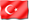 Dersin SeviyesiLisansDersin TürüZorunlu Dersin KoordinatörüDersi VerenlerDersin YardımcılarıDersin AmacıÖğrencinin Türkçenin özelliklerini bilmesini, dili doğru ve etkili kullanabilmesini ve toplum içinde kendini daha iyi ifade edebilmesini sağlamakDersin İçeriğiTürkçenin yapı ve anlam bakımından özellikleri, temel eserler, toplum içinde kendini ifade etme, dili doğru ve etkili kullanma yolları.Dersin Öğrenme ÇıktılarıÖğretim YöntemleriÖlçme Yöntemleri1) Dersin amacını ve işleyiş planını görür, dilin tanımını ve insan hayatındaki yerini kavrar, konuşma ve yazı dili arasındaki farkları bilir.1,4,12,15A2) Dilin özelliklerini, dil-toplum ve dil-kültür ilişkilerini kavrar; okuma ve anlama yöntemlerini bilir.1,2,4,6A3) Türk dilinin yapısını ve yeryüzündeki dil aileleri arasındaki yerini, lehçe-şive-ağız ayrımını bilir; noktalama işaretlerinin kullanımını anlar.1,2,4,6,12,15A 4) Sözcüklerin anlam bakımından özelliklerini bilir, deneme ve fıkra gibi işlevsel türleri bilir, günlük hayattaki iletişim hatalarını örneklerle görür.1,2,4,12,15A5) Deyimler, atasözleri ve Türk dilinin söz varlığı hakkında bilgi sahibi olur, anlatım bozukluklarını örnekleriyle tanır1,2,4,12,15A,C6) Türk dilinin güncel sorunlarını bilir, etkili ve güzel konuşmanın ilkelerini kavrar.1,2,4,12,14,15A7)Genel iletişimde yapılan hataları görür, topluluk önünde konuşma yapmanın inceliklerini bilir.1,2,4,6,12AÖğretim Yöntemleri:1: Anlatım, 2: Soru-Cevap, 4: Alıştırma ve Uygulama, 6: Gösterip Yaptırma, 12: Örnek Olay, 14: Bireysel Çalışma, 15: Problem ÇözmeÖlçme Yöntemleri:A: Sınav , C: ÖdevDERS AKIŞIDERS AKIŞIDERS AKIŞIHaftaKonularÖn Hazırlık1Dersin amacı ve işleyişi, Dil nedir? Dilin insan hayatındaki yeri 2Dilin özellikleri ve dilin yapısını kavrama, Sözlü anlatım çalışmaları, Noktalama işaretleri3Dil birlikleri, Türkçenin yeri; lehçe, şive ve ağız arasındaki farklar, Dil-düşünce ilişkisini kavrama4Belli başlı Türkçe eserlerin değerlendirilmesi, Yazım kuralları5Örneklerle ses bilgisi, Kültürün değişen ve değişmeyen unsurları6Türkçede sözcük yapısının incelenmesi, Yazı için ön hazırlıklar, Dilekçe, tutanak, form yazımı7Sözcük çeşitleri. Yapısı bakımından sözcükler, Sözcük geliştirip değiştirme, Türetme yolları8 Ara Sınav9Söz öbekleri,  Klasik kurmaca türler, Ödev, Proje hazırlama 10Paragraf ve metin çeşitleri 11Türkçede cümle yapısı ve cümle türleri, Bilimsel yazı teknikleri, Yazmada plan nasıl yapılır?12Cümle üstü dil yapıları, Yazılı anlatımın önemi13Semantik bilgisi, İşlevsel Türler: Deneme - Fıkra-Gazete Köşe yazısı-Söyleşi, Paragraf yazımı; paragraf türleri ve özellikleri14Söz sanatları ve Türkçenin söz varlığı, Atasözleri ve Deyimlerin önemi, Anlatım BozukluklarıDEĞERLENDİRME SİSTEMİDEĞERLENDİRME SİSTEMİDEĞERLENDİRME SİSTEMİYARIYIL İÇİ ÇALIŞMALARISIRAKATKI YÜZDESİAra Sınav170Kısa Sınav220Ödev110Toplam100Finalin Başarıya Oranı60Yıliçinin Başarıya Oranı40Toplam100DERS KATEGORİSİTemel Mesleki DerslerDERSİN PROGRAM ÇIKTILARINA KATKISIDERSİN PROGRAM ÇIKTILARINA KATKISIDERSİN PROGRAM ÇIKTILARINA KATKISIDERSİN PROGRAM ÇIKTILARINA KATKISIDERSİN PROGRAM ÇIKTILARINA KATKISIDERSİN PROGRAM ÇIKTILARINA KATKISIDERSİN PROGRAM ÇIKTILARINA KATKISITürk Dili I Dersi - Program Öğrenme Çıktıları İlişkisiTürk Dili I Dersi - Program Öğrenme Çıktıları İlişkisiDeğerlendirmeDeğerlendirmeDeğerlendirmeDeğerlendirmeDeğerlendirmeProgram Öğrenme ÇıktılarıProgram Öğrenme Çıktıları123451Bankacılık ve finansın hangi kavramlarla bilgi üretmekte olduğunu öğrenir, bu kavramların uygulamadaki karşılığını bilir.2Bankacılık ve finans alanındaki teoriye ve mevzuata hakim olur bunun uygulamadaki karşılığını öğrenir.3Bankacılık ve finans alanındaki araçların kullanımını, bunların risk yönetimi alanındaki kullanımı kavrar.4Küresel ve yerel uygulamaları karşılaştırabilir seviyeye gelir.5Bankacılık ve finans alanlarındaki temel sorunları tanımlar, bireysel olduğu kadar ekip içinde yer alarak da sorunları çözme becerisi kazanır.6Bankacılık ve finans alanındaki sorunları eleştirel bir bakış açısı ile tartışır; bilgi ve uygulama eksikliklerini tespit eder.X7Bankacılık ve finans alanıyla ilgili sorunların çözümünde disiplinler arası bağlantıları kullanır.8Hayat boyu öğrenme becerileri kazanır, alanı ile ilgili bilgilerini, toplumsal sorumluluk bilinciyle meslek ve gündelik yaşamında kullanabilir ve öğrenim sürecinde elde ettiği verileri iş yaşamında değerlendirme, proje ve etkinliklere dönüştürebilme ve uygulama yetkinliğine sahip olur.X9Yazılı ve görsel bilgi ve veri kaynaklarına ulaşma yöntemleri hakkında bilgi sahibi olur ve bu bilgiyi kuramsal analiz ve uygulama açısından değerlendirir.X10Bankacılık ve finans alanındaki sorunların çözümünde karar alma, kararı uygulama, üstlendiği görev ve sorumlulukları yerine getirme ve gerektiğinde inisiyatif alma yetkinliği kazanır.11Düşüncelerini ve sorunlara ilişkin çözüm önerilerini nicel ve nitel verilerle destekleyerek yazılı ve sözlü olarak paylaşabilir.12Bir yabancı dili kullanarak bankacılık ve finans alanındaki güncel bilgileri takip edebilir ve meslektaşları ile iletişim kurabilir.13Alanının gerektirdiği düzeyde bilgisayar yazılımı ile birlikte bilişim ve iletişim teknolojilerini kullanabilir.14Bankacılık ve finans alanındaki bilgi ve deneyimini sürekli olarak canlı tutar; bu bilgisini başkaları ile paylaşarak zenginleşir; öğrenimini bir ileri eğitim düzeyine taşıyabilir.XAKTS / İŞ YÜKÜ TABLOSUAKTS / İŞ YÜKÜ TABLOSUAKTS / İŞ YÜKÜ TABLOSUAKTS / İŞ YÜKÜ TABLOSUEtkinlikSAYISISüresi
(Saat)Toplam
İş Yükü
(Saat)Ders Süresi (Sınav haftası dahildir: 16x toplam ders saati)16232Sınıf Dışı Ders Çalışma Süresi(Ön çalışma, pekiştirme)16116Ara Sınav122Kısa Sınav212Ödev111Final144Toplam İş Yükü57Toplam İş Yükü / 25 (s)2.28Dersin AKTS Kredisi2DERS BİLGİLERİDERS BİLGİLERİDERS BİLGİLERİDERS BİLGİLERİDERS BİLGİLERİDERS BİLGİLERİDersKoduYarıyılT+U SaatKrediAKTSAtatürk İlkeleri ve İnkilap Tarihi IATA 10112+022Ön Koşul DersleriÖnerilen Seçmeli DerslerNoneDersin DiliTürkçe Dersin SeviyesiLisansDersin TürüZorunlu Dersin KoordinatörüDersi VerenlerDersin YardımcılarıDersin AmacıAtatürk´ün eserleri incelenmek suretiyle Cumhuriyetin temel nitelikleri, elde edilen kazanımları anlatılarak Atatürk ilkelerinin değerini kavratmaktır. Ayrıca Türk devriminin tamamlanması evresinde yaşanan siyasi gelişmeleri ve yeni devletin kuruluş sürecinin öğretilmesi amaçlanmaktadır.Dersin İçeriğiModern Türkiye´nin doğuş ve gelişim süreci içindeki olaylar, fikirler ve ilkelerDersin Öğrenme ÇıktılarıÖğretim YöntemleriÖlçme Yöntemleri1) Atatürk ilkeleri ile ilgili kaynakları tanımış olmak.1,4,12,15A2) Osmanlı devletinde yenilik hareketlerini kavramış olmak.1,2,4,6A3)  Türkiye Cumhuriyeti´nin devlet yapısını iyi bir şekilde kavramış olmak.1,2,4,6,12,15A4) Cumhuriyetin değerini kavrar.1,2,4,12,15A5) Türk inkılâbının tarihî köklerine inerek, Atatürk inkılâplarına bilinçli bir şekilde sahip çıkar.1,2,4,12,15A,C6) Milli Mücadelenin zorluklarını kavrar.1,2,4,12,14,15A7) Ülkesini, vatanını ve milletini tanıyarak, onlara uygun politikalar üreten bir şuura sahip olur.1,2,4,6,12AÖğretim Yöntemleri:1: Anlatım, 2: Soru-Cevap, 4: Alıştırma ve Uygulama, 6: Gösterip Yaptırma, 12: Örnek Olay, 14: Bireysel Çalışma, 15: Problem ÇözmeÖlçme Yöntemleri:A: Sınav , C: ÖdevDERS AKIŞIDERS AKIŞIDERS AKIŞIHaftaKonularÖn Hazırlık1Atatürk ilkeleri ve Türk inkılabı ile ilgili kaynakları tanımış olmak.2Osmanlıdaki yenilik hareketleri kavramış olmak.3Atatürk ilkelerinin tarihi temellerini bilir.4Türkiye Cumhuriyeti´nin devlet yapısını iyi bir şekilde tanımış olur.5Atatürk ilkelerinin tarihi gelişimini bilir.6Atatürk’ün cumhuriyet ve barış kavramlarını bilir.7Atatürk ilke ve inkılaplarının önemini kavrar8Ara Sınav9Cumhuriyetin değerini ve önemini kavrar.10Devletine ve milletine sahip çıkacak milli iradeye sahip olur.11Cumhuriyete ve laikliğe karşı oluşacak iç ve dış tehditlere karşısında uyanık olur.12Ülkesini, vatanını ve milletini tanıyarak, onlara uygun politikalar üreten bir bilgi birikimine sahip olur.13TBMM açılma sürecini bilir.14Milli mücadele zorluklarını, Sevr anlaşmasının yaptırımlarını  kavrar. DEĞERLENDİRME SİSTEMİDEĞERLENDİRME SİSTEMİDEĞERLENDİRME SİSTEMİYARIYIL İÇİ ÇALIŞMALARISIRAKATKI YÜZDESİAra Sınav170Kısa Sınav220Ödev110Toplam100Finalin Başarıya Oranı60Yıliçinin Başarıya Oranı40Toplam100DERS KATEGORİSİTemel Mesleki DerslerDERSİN PROGRAM ÇIKTILARINA KATKISIDERSİN PROGRAM ÇIKTILARINA KATKISIDERSİN PROGRAM ÇIKTILARINA KATKISIDERSİN PROGRAM ÇIKTILARINA KATKISIDERSİN PROGRAM ÇIKTILARINA KATKISIDERSİN PROGRAM ÇIKTILARINA KATKISIDERSİN PROGRAM ÇIKTILARINA KATKISIAtatürk İlkeleri ve İnkılap Tarihi I Dersi - Program Öğrenme Çıktıları İlişkisiAtatürk İlkeleri ve İnkılap Tarihi I Dersi - Program Öğrenme Çıktıları İlişkisiDeğerlendirmeDeğerlendirmeDeğerlendirmeDeğerlendirmeDeğerlendirmeProgram Öğrenme ÇıktılarıProgram Öğrenme Çıktıları123451Bankacılık ve finansın hangi kavramlarla bilgi üretmekte olduğunu öğrenir, bu kavramların uygulamadaki karşılığını bilir.2Bankacılık ve finans alanındaki teoriye ve mevzuata hakim olur bunun uygulamadaki karşılığını öğrenir.3Bankacılık ve finans alanındaki araçların kullanımını, bunların risk yönetimi alanındaki kullanımı kavrar.4Küresel ve yerel uygulamaları karşılaştırabilir seviyeye gelir.5Bankacılık ve finans alanlarındaki temel sorunları tanımlar, bireysel olduğu kadar ekip içinde yer alarak da sorunları çözme becerisi kazanır.6Bankacılık ve finans alanındaki sorunları eleştirel bir bakış açısı ile tartışır; bilgi ve uygulama eksikliklerini tespit eder.7Bankacılık ve finans alanıyla ilgili sorunların çözümünde disiplinler arası bağlantıları kullanır.8Hayat boyu öğrenme becerileri kazanır, alanı ile ilgili bilgilerini, toplumsal sorumluluk bilinciyle meslek ve gündelik yaşamında kullanabilir ve öğrenim sürecinde elde ettiği verileri iş yaşamında değerlendirme, proje ve etkinliklere dönüştürebilme ve uygulama yetkinliğine sahip olur.X9Yazılı ve görsel bilgi ve veri kaynaklarına ulaşma yöntemleri hakkında bilgi sahibi olur ve bu bilgiyi kuramsal analiz ve uygulama açısından değerlendirir.10Bankacılık ve finans alanındaki sorunların çözümünde karar alma, kararı uygulama, üstlendiği görev ve sorumlulukları yerine getirme ve gerektiğinde inisiyatif alma yetkinliği kazanır.11Düşüncelerini ve sorunlara ilişkin çözüm önerilerini nicel ve nitel verilerle destekleyerek yazılı ve sözlü olarak paylaşabilir.12Bir yabancı dili kullanarak bankacılık ve finans alanındaki güncel bilgileri takip edebilir ve meslektaşları ile iletişim kurabilir.X13Alanının gerektirdiği düzeyde bilgisayar yazılımı ile birlikte bilişim ve iletişim teknolojilerini kullanabilir.14Bankacılık ve finans alanındaki bilgi ve deneyimini sürekli olarak canlı tutar; bu bilgisini başkaları ile paylaşarak zenginleşir; öğrenimini bir ileri eğitim düzeyine taşıyabilir.XAKTS / İŞ YÜKÜ TABLOSUAKTS / İŞ YÜKÜ TABLOSUAKTS / İŞ YÜKÜ TABLOSUAKTS / İŞ YÜKÜ TABLOSUEtkinlikSAYISISüresi
(Saat)Toplam
İş Yükü
(Saat)Ders Süresi (Sınav haftası dahildir: 16x toplam ders saati)16232Sınıf Dışı Ders Çalışma Süresi(Ön çalışma, pekiştirme)16116Ara Sınav122Kısa Sınav212Ödev111Final144Toplam İş Yükü57Toplam İş Yükü / 25 (s)2.28Dersin AKTS Kredisi2DERS BİLGİLERİDERS BİLGİLERİDERS BİLGİLERİDERS BİLGİLERİDERS BİLGİLERİDERS BİLGİLERİDersKoduYarıyılT+U SaatKrediAKTSİngilizce IYDL 10112+134Ön Koşul DersleriÖnerilen Seçmeli DerslerNoneDersin DiliTürkçe Dersin SeviyesiLisansDersin TürüZorunlu Dersin KoordinatörüDersi VerenlerDersin YardımcılarıDersin AmacıTemel dilbilgisine sahip olmaları, - Dinlediklerini anlamaları, - Karşılıklı konuşabilmeleri, - Okuduklarını anlamaları, - Kendilerini yazıyla ifade edebilmeleri amaçlanmaktadır.Dersin İçeriğiİngilizce´ye temel oluşturacak seviyede İngilizce dilbilgisi, kelime dağarcığı, okuduğunu anlama, sözlü anlatım ve yazma becerileriDersin Öğrenme ÇıktılarıÖğretim YöntemleriÖlçme Yöntemleri1) Farklı sosyal konu içerikli parçaları İngilizce olarak yazabilirler.1,4,12,15A2) Günlük yaşamla ilgili konuları yazabilme yeteneği kazanırlar.1,2,4,6A3) Kendileri ve/veya herhangi bir konuda hakkında konuşma yeteneği kazanırlar.1,2,4,6,12,15A4) Kısa net iletileri kavrar.1,2,4,12,15A5) Kısa, günlük metinleri kavrar.1,2,4,12,15A,C6) Basit, günlük sohbetlere katılır.1,2,4,12,14,15A7) Sade bir dille kendi ve çevresi hakkında konuşur.1,2,4,6,12AÖğretim Yöntemleri:1: Anlatım, 2: Soru-Cevap, 4: Alıştırma ve Uygulama, 6: Gösterip Yaptırma, 12: Örnek Olay, 14: Bireysel Çalışma, 15: Problem ÇözmeÖlçme Yöntemleri:A: Sınav , C: ÖdevDERS AKIŞIDERS AKIŞIDERS AKIŞIHaftaKonularÖn Hazırlık1Present Forms of Be 2Questions Negatives and Short Answers of BE, Possesive’s 3Present Simple Time 4Present Simple Questions Negatives and Short Answers 5There is, There are6Prepositions7Modal 18Ara Sınav9Modals 210Past Simple 11Past Simple Negatives 12Count and Uncount Nouns 13Comparative and Superlative Adjectives14Adjectives and Adverbs DEĞERLENDİRME SİSTEMİDEĞERLENDİRME SİSTEMİDEĞERLENDİRME SİSTEMİYARIYIL İÇİ ÇALIŞMALARISIRAKATKI YÜZDESİAra Sınav170Kısa Sınav220Ödev110Toplam100Finalin Başarıya Oranı60Yıliçinin Başarıya Oranı40Toplam100DERS KATEGORİSİTemel Mesleki DerslerDERSİN PROGRAM ÇIKTILARINA KATKISIDERSİN PROGRAM ÇIKTILARINA KATKISIDERSİN PROGRAM ÇIKTILARINA KATKISIDERSİN PROGRAM ÇIKTILARINA KATKISIDERSİN PROGRAM ÇIKTILARINA KATKISIDERSİN PROGRAM ÇIKTILARINA KATKISIDERSİN PROGRAM ÇIKTILARINA KATKISIİngilizce I Dersi - Program Öğrenme Çıktıları İlişkisiİngilizce I Dersi - Program Öğrenme Çıktıları İlişkisiDeğerlendirmeDeğerlendirmeDeğerlendirmeDeğerlendirmeDeğerlendirmeProgram Öğrenme ÇıktılarıProgram Öğrenme Çıktıları123451Bankacılık ve finansın hangi kavramlarla bilgi üretmekte olduğunu öğrenir, bu kavramların uygulamadaki karşılığını bilir.2Bankacılık ve finans alanındaki teoriye ve mevzuata hakim olur bunun uygulamadaki karşılığını öğrenir.3Bankacılık ve finans alanındaki araçların kullanımını, bunların risk yönetimi alanındaki kullanımı kavrar.4Küresel ve yerel uygulamaları karşılaştırabilir seviyeye gelir.5Bankacılık ve finans alanlarındaki temel sorunları tanımlar, bireysel olduğu kadar ekip içinde yer alarak da sorunları çözme becerisi kazanır.6Bankacılık ve finans alanındaki sorunları eleştirel bir bakış açısı ile tartışır; bilgi ve uygulama eksikliklerini tespit eder.7Bankacılık ve finans alanıyla ilgili sorunların çözümünde disiplinler arası bağlantıları kullanır.8Hayat boyu öğrenme becerileri kazanır, alanı ile ilgili bilgilerini, toplumsal sorumluluk bilinciyle meslek ve gündelik yaşamında kullanabilir ve öğrenim sürecinde elde ettiği verileri iş yaşamında değerlendirme, proje ve etkinliklere dönüştürebilme ve uygulama yetkinliğine sahip olur.9Yazılı ve görsel bilgi ve veri kaynaklarına ulaşma yöntemleri hakkında bilgi sahibi olur ve bu bilgiyi kuramsal analiz ve uygulama açısından değerlendirir.10Bankacılık ve finans alanındaki sorunların çözümünde karar alma, kararı uygulama, üstlendiği görev ve sorumlulukları yerine getirme ve gerektiğinde inisiyatif alma yetkinliği kazanır.11Düşüncelerini ve sorunlara ilişkin çözüm önerilerini nicel ve nitel verilerle destekleyerek yazılı ve sözlü olarak paylaşabilir.12Bir yabancı dili kullanarak bankacılık ve finans alanındaki güncel bilgileri takip edebilir ve meslektaşları ile iletişim kurabilir.X13Alanının gerektirdiği düzeyde bilgisayar yazılımı ile birlikte bilişim ve iletişim teknolojilerini kullanabilir.14Bankacılık ve finans alanındaki bilgi ve deneyimini sürekli olarak canlı tutar; bu bilgisini başkaları ile paylaşarak zenginleşir; öğrenimini bir ileri eğitim düzeyine taşıyabilir.AKTS / İŞ YÜKÜ TABLOSUAKTS / İŞ YÜKÜ TABLOSUAKTS / İŞ YÜKÜ TABLOSUAKTS / İŞ YÜKÜ TABLOSUEtkinlikSAYISISüresi
(Saat)Toplam
İş Yükü
(Saat)Ders Süresi (Sınav haftası dahildir: 16x toplam ders saati)16348Sınıf Dışı Ders Çalışma Süresi(Ön çalışma, pekiştirme)16232Ara Sınav166Kısa Sınav236Ödev133Final11010Toplam İş Yükü105Toplam İş Yükü / 25 (s)4.2Dersin AKTS Kredisi4DERS BİLGİLERİDERS BİLGİLERİDERS BİLGİLERİDERS BİLGİLERİDERS BİLGİLERİDERS BİLGİLERİDersKoduYarıyılT+U SaatKrediAKTSAraştırma YöntemleriARY 10112+023Ön Koşul DersleriÖnerilen Seçmeli DerslerNoneDersin DiliTürkçe Dersin SeviyesiLisansDersin TürüZorunlu Dersin KoordinatörüDersi VerenlerDersin YardımcılarıDersin AmacıÖğrencilerin bilim ve bilim felsefesi konusunda temel bilgilere sahip olmasını sağlamak, bilimsel bir çalışmayı (makale, bildiri, rapor, kitap) tasarlamak, yürütmek ve raporlandırmak, nitel ve nicel araştırma yöntemlerinin temel mantığını kazanmak ve sorgulayıcı, araştırıcı bir düşünme biçimi kazandırmaktır.Dersin İçeriğiBilimsel bir araştırmanın yürütülmesi esnasında izlenmesi gereken temel yol ve yöntemlerDersin Öğrenme ÇıktılarıÖğretim YöntemleriÖlçme Yöntemleri1) Bilim ve bilim felsefesi ile yöntem bilgisi arasındaki ilişkiyi anlayabilme ve yorumlayabilme.1,4,12,15A2) Yöntem hakkında öğrenilenleri araştırma konusu belirlerken ve herhangi bir araştırma sürecinde kullanabilme.1,2,4,6A3) Araştırmanın odağındaki konuyla ilgili daha önce yapılmış görgül ve kavramsal çalışmaları sorgulama ve yapılacak araştırma ile ilişkilendirme.1,2,4,6,12,15A4) Araştırma soru ve hipotezlerini sınıflandırabilme ve bu doğrultuda araştırma için uygun araştırma hipotez ve sorularını formüle edebilme.1,2,4,12,15A5) Bağlamına uygun bir araştırma süreci tasarlayabilme ve araştırma stratejisi önerebilme.1,2,4,12,15A,C6) Araştırma bulgularını tartışarak uygun şekilde raporlaştırabilme.1,2,4,12,14,15A7)  Bilimsel üslubun ne olduğu ile ilgili bir kavrayış geliştirme.1,2,4,6,12AÖğretim Yöntemleri:1: Anlatım, 2: Soru-Cevap, 4: Alıştırma ve Uygulama, 6: Gösterip Yaptırma, 12: Örnek Olay, 14: Bireysel Çalışma, 15: Problem ÇözmeÖlçme Yöntemleri:A: Sınav , C: ÖdevDERS AKIŞIDERS AKIŞIDERS AKIŞIHaftaKonularÖn Hazırlık1Giriş: Bilim Felsefesi Nedir?, Bilgi ve Bilimsel Bilgi2Araştırma Problem/ Problemlerinin Belirlenmesi3Eleştirel Kaynak Taraması 4Araştırma Soru ve Hipotezlerinin Oluşturulması5Araştırma Stratejisinin Belirlenmesi6Araştırma Evreni ve Örnekleme7Araştırma İçin Birincil Verilerin Derlenmesi: Anketler8Ara Sınav9Araştırma İçin Birincil Verilerin Derlenmesi: Gözlem ve Mülakat10Araştırmalarda Ölçüm ve Ölçekler11Temel Veri Analiz Yöntemleri12Raporlama: Araştırma Raporunun İçeriği13Raporlama: Araştırma Raporunun Şekli Şartları14Sonuç: Başarılı Bir Bilimsel Çalışma İçin İpuçlarıDEĞERLENDİRME SİSTEMİDEĞERLENDİRME SİSTEMİDEĞERLENDİRME SİSTEMİYARIYIL İÇİ ÇALIŞMALARISIRAKATKI YÜZDESİAra Sınav170Kısa Sınav220Ödev110Toplam100Finalin Başarıya Oranı60Yıliçinin Başarıya Oranı40Toplam100DERS KATEGORİSİTemel Mesleki DerslerDERSİN PROGRAM ÇIKTILARINA KATKISIDERSİN PROGRAM ÇIKTILARINA KATKISIDERSİN PROGRAM ÇIKTILARINA KATKISIDERSİN PROGRAM ÇIKTILARINA KATKISIDERSİN PROGRAM ÇIKTILARINA KATKISIDERSİN PROGRAM ÇIKTILARINA KATKISIDERSİN PROGRAM ÇIKTILARINA KATKISIAraştırma Yöntemleri Dersi - Program Öğrenme Çıktıları İlişkisiAraştırma Yöntemleri Dersi - Program Öğrenme Çıktıları İlişkisiDeğerlendirmeDeğerlendirmeDeğerlendirmeDeğerlendirmeDeğerlendirmeProgram Öğrenme ÇıktılarıProgram Öğrenme Çıktıları123451Bankacılık ve finansın hangi kavramlarla bilgi üretmekte olduğunu öğrenir, bu kavramların uygulamadaki karşılığını bilir.2Bankacılık ve finans alanındaki teoriye ve mevzuata hakim olur bunun uygulamadaki karşılığını öğrenir.X3Bankacılık ve finans alanındaki araçların kullanımını, bunların risk yönetimi alanındaki kullanımı kavrar.4Küresel ve yerel uygulamaları karşılaştırabilir seviyeye gelir.X5Bankacılık ve finans alanlarındaki temel sorunları tanımlar, bireysel olduğu kadar ekip içinde yer alarak da sorunları çözme becerisi kazanır.6Bankacılık ve finans alanındaki sorunları eleştirel bir bakış açısı ile tartışır; bilgi ve uygulama eksikliklerini tespit eder.X7Bankacılık ve finans alanıyla ilgili sorunların çözümünde disiplinler arası bağlantıları kullanır.X8Hayat boyu öğrenme becerileri kazanır, alanı ile ilgili bilgilerini, toplumsal sorumluluk bilinciyle meslek ve gündelik yaşamında kullanabilir ve öğrenim sürecinde elde ettiği verileri iş yaşamında değerlendirme, proje ve etkinliklere dönüştürebilme ve uygulama yetkinliğine sahip olur.X9Yazılı ve görsel bilgi ve veri kaynaklarına ulaşma yöntemleri hakkında bilgi sahibi olur ve bu bilgiyi kuramsal analiz ve uygulama açısından değerlendirir.X10Bankacılık ve finans alanındaki sorunların çözümünde karar alma, kararı uygulama, üstlendiği görev ve sorumlulukları yerine getirme ve gerektiğinde inisiyatif alma yetkinliği kazanır.11Düşüncelerini ve sorunlara ilişkin çözüm önerilerini nicel ve nitel verilerle destekleyerek yazılı ve sözlü olarak paylaşabilir.X12Bir yabancı dili kullanarak bankacılık ve finans alanındaki güncel bilgileri takip edebilir ve meslektaşları ile iletişim kurabilir.13Alanının gerektirdiği düzeyde bilgisayar yazılımı ile birlikte bilişim ve iletişim teknolojilerini kullanabilir.14Bankacılık ve finans alanındaki bilgi ve deneyimini sürekli olarak canlı tutar; bu bilgisini başkaları ile paylaşarak zenginleşir; öğrenimini bir ileri eğitim düzeyine taşıyabilir.XAKTS / İŞ YÜKÜ TABLOSUAKTS / İŞ YÜKÜ TABLOSUAKTS / İŞ YÜKÜ TABLOSUAKTS / İŞ YÜKÜ TABLOSUEtkinlikSAYISISüresi
(Saat)Toplam
İş Yükü
(Saat)Ders Süresi (Sınav haftası dahildir: 16x toplam ders saati)16232Sınıf Dışı Ders Çalışma Süresi(Ön çalışma, pekiştirme)16232Ara Sınav166Kısa Sınav224Ödev133Final11010Toplam İş Yükü87Toplam İş Yükü / 25 (s)3.48Dersin AKTS Kredisi3DERS BİLGİLERİDERS BİLGİLERİDERS BİLGİLERİDERS BİLGİLERİDERS BİLGİLERİDERS BİLGİLERİDersKoduYarıyılT+U SaatKrediAKTSİktisada GirişEKO10114+045Ön Koşul DersleriÖnerilen Seçmeli DerslerNoneDersin DiliTürkçe Dersin SeviyesiLisansDersin TürüZorunlu Dersin KoordinatörüDersi VerenlerDersin YardımcılarıDersin Amacıİktisadi hayatın kavranması, günlük hayatta kullanılan iktisadi kavramların anlaşılması ve iktisadi karar süreçlerindeki rasyonelliğin öğrenilmesi Milli Gelir, Para, Uluslararası İktisadi Faaliyetler, Büyüme, İktisadi Düşünce ve Sistemler hakkında genel bilgi sahibi olunması.Dersin İçeriğiBu derste, iktisadi hayat, iktisadi olay, iktisadi olayın tarafları, bunların davranış tarzları, fayda ve kâr maksimizasyonu, Milli Gelirin teşekkülü, Para ve fonksiyonları, iktisadi büyüme ve iktisadi sistemler gibi temel konulara değinilecektir.Dersin Öğrenme ÇıktılarıÖğretim YöntemleriÖlçme Yöntemleri1) Ekonomik analiz için gerekli olan temel iktisadi kavram ve prensipleri tanımlar.1,4,12,15A2)  Talep ve arz fonksiyonları ile bu fonksiyonları belirleyen değişkenleri tanımlar ve yorumlar.1,2,4,6A3) Piyasa dengesinin nasıl oluştuğunu analiz etmek için talep ve arz eğrilerinde ortaya çıkan değişmelerin etkilerini ana hatlarıyla belirtir.1,2,4,6,12,15A4) Esneklik kavramını, bunun nasıl ölçüldüğünü ve ekonomik etkilerini analiz eder.1,2,4,12,15A5)  Milli gelir dengesinin oluşumu ve değişimini grafik yardımıyla analiz eder.1,2,4,12,15A,C6) Para kavramını, paranın fonksiyonları, çeşitleri ve sistemlerini tartışır.1,2,4,12,14,15A7) Para piyasası dengesi için para talep ve arzını analiz eder.1,2,4,6,12AÖğretim Yöntemleri:1: Anlatım, 2: Soru-Cevap, 4: Alıştırma ve Uygulama, 6: Gösterip Yaptırma, 12: Örnek Olay, 14: Bireysel Çalışma, 15: Problem ÇözmeÖlçme Yöntemleri:A: Sınav , C: ÖdevDERS AKIŞIDERS AKIŞIDERS AKIŞIHaftaKonularÖn Hazırlık1İktisadi Hayata Toplu Bakış, Genel Kavramlar, İktisadi Olay ve Tarafları, Kıtlık (Nedret Kanunu), İktisadi Adam Davranışı ve Tarafların Davranış Biçimleri2Piyasa, Talep ve Talebi Etkileyen Unsurlar, Arz ve Arzı Etkileyen Unsurlar, Piyasa Dengesi, Piyasa Dengesinde Meydana Gelen Değişmeler3Esneklik (Elastiklik): Talep ve Arz Esneklikleri, Hesaplama Şekilleri ve Yorumları4Tüketici Dengesi: Fayda Analizi, Eş-Fayda ve Bütçe fonksiyonları ile tüketici dengesinin belirlenmesi5Üretim Teorisi (Üretici Dengesi): Azalan Verim Kanunu, Eş-Ürün ve Maliyet Doğrusu Fonksiyonları, Uzun Dönem Üretim Maliyetlerinin Belirlenmesi6Firma Gelirleri, Firma Dengesi (Tam Rekabet Piyasasında Kısa Dönem ve Uzun Dönem Analizi)7Monopol Firmanın Gelir Fonksiyonlarının Belirlenmesi ve Firma Dengesi, Tam Rekabet Piyasasındaki İşletme ile Monopol İşletmenin Karşılaştırılması8Ara Sınav9İktisadi Hayata Makro Bakış GSMH-Amortisman-SMH- Milli Gelir ve Milli Gelirin Temel Belirleyicilerinin Analizi10MGin Hesaplama Şekilleri ve MG Yorumları MGin Toplam Arz, Toplam Talep ve Yatırım Tasarruf Açısından Denge Düzeyinin Belirlenmesi.11Çarpan ve Hızlandıran mekanizmalarının Geometrik ve Cebirsel Gösterimi, Devletin Ekonomik Hayata Müdahale Gerekçe ve Şekilleri ile Milli Gelir Üzerindeki Etkileri12Paranın Tarihsel Süreci, Bankacılık Kurumun Oluşum Süreci, Para Arzı ile İstihdam-Gelir ve Para Değeri Arasındaki İlişkiler13Gelir Dağlımı ve Dağlımla ilgili değerlendirmeler İktisadi Büyüme, İktisadi Büyüme-Gelişme ilişkileri14Uluslararası Ekonomik İlişkilerDEĞERLENDİRME SİSTEMİDEĞERLENDİRME SİSTEMİDEĞERLENDİRME SİSTEMİYARIYIL İÇİ ÇALIŞMALARISIRAKATKI YÜZDESİAra Sınav170Kısa Sınav220Ödev110Toplam100Finalin Başarıya Oranı60Yıliçinin Başarıya Oranı40Toplam100DERS KATEGORİSİTemel Mesleki DerslerDERSİN PROGRAM ÇIKTILARINA KATKISIDERSİN PROGRAM ÇIKTILARINA KATKISIDERSİN PROGRAM ÇIKTILARINA KATKISIDERSİN PROGRAM ÇIKTILARINA KATKISIDERSİN PROGRAM ÇIKTILARINA KATKISIDERSİN PROGRAM ÇIKTILARINA KATKISIDERSİN PROGRAM ÇIKTILARINA KATKISIİktisada Giriş Dersi - Program Öğrenme Çıktıları İlişkisiİktisada Giriş Dersi - Program Öğrenme Çıktıları İlişkisiDeğerlendirmeDeğerlendirmeDeğerlendirmeDeğerlendirmeDeğerlendirmeProgram Öğrenme ÇıktılarıProgram Öğrenme Çıktıları123451Bankacılık ve finansın hangi kavramlarla bilgi üretmekte olduğunu öğrenir, bu kavramların uygulamadaki karşılığını bilir.2Bankacılık ve finans alanındaki teoriye ve mevzuata hakim olur bunun uygulamadaki karşılığını öğrenir.X3Bankacılık ve finans alanındaki araçların kullanımını, bunların risk yönetimi alanındaki kullanımı kavrar.4Küresel ve yerel uygulamaları karşılaştırabilir seviyeye gelir.X5Bankacılık ve finans alanlarındaki temel sorunları tanımlar, bireysel olduğu kadar ekip içinde yer alarak da sorunları çözme becerisi kazanır.6Bankacılık ve finans alanındaki sorunları eleştirel bir bakış açısı ile tartışır; bilgi ve uygulama eksikliklerini tespit eder.X7Bankacılık ve finans alanıyla ilgili sorunların çözümünde disiplinler arası bağlantıları kullanır.X8Hayat boyu öğrenme becerileri kazanır, alanı ile ilgili bilgilerini, toplumsal sorumluluk bilinciyle meslek ve gündelik yaşamında kullanabilir ve öğrenim sürecinde elde ettiği verileri iş yaşamında değerlendirme, proje ve etkinliklere dönüştürebilme ve uygulama yetkinliğine sahip olur.X9Yazılı ve görsel bilgi ve veri kaynaklarına ulaşma yöntemleri hakkında bilgi sahibi olur ve bu bilgiyi kuramsal analiz ve uygulama açısından değerlendirir.X10Bankacılık ve finans alanındaki sorunların çözümünde karar alma, kararı uygulama, üstlendiği görev ve sorumlulukları yerine getirme ve gerektiğinde inisiyatif alma yetkinliği kazanır.11Düşüncelerini ve sorunlara ilişkin çözüm önerilerini nicel ve nitel verilerle destekleyerek yazılı ve sözlü olarak paylaşabilir.X12Bir yabancı dili kullanarak bankacılık ve finans alanındaki güncel bilgileri takip edebilir ve meslektaşları ile iletişim kurabilir.X13Alanının gerektirdiği düzeyde bilgisayar yazılımı ile birlikte bilişim ve iletişim teknolojilerini kullanabilir.14Bankacılık ve finans alanındaki bilgi ve deneyimini sürekli olarak canlı tutar; bu bilgisini başkaları ile paylaşarak zenginleşir; öğrenimini bir ileri eğitim düzeyine taşıyabilir.XAKTS / İŞ YÜKÜ TABLOSUAKTS / İŞ YÜKÜ TABLOSUAKTS / İŞ YÜKÜ TABLOSUAKTS / İŞ YÜKÜ TABLOSUEtkinlikSAYISISüresi
(Saat)Toplam
İş Yükü
(Saat)Ders Süresi (Sınav haftası dahildir: 16x toplam ders saati)16464Sınıf Dışı Ders Çalışma Süresi(Ön çalışma, pekiştirme)16348Ara Sınav166Kısa Sınav236Ödev133Final11010Toplam İş Yükü137Toplam İş Yükü / 25 (s)5.48Dersin AKTS Kredisi5DERS BİLGİLERİDERS BİLGİLERİDERS BİLGİLERİDERS BİLGİLERİDERS BİLGİLERİDERS BİLGİLERİDersKoduYarıyılT+U SaatKrediAKTSHukuka GirişSBK10113+035Ön Koşul DersleriÖnerilen Seçmeli DerslerNoneDersin DiliTürkçe Dersin SeviyesiLisansDersin TürüZorunlu Dersin KoordinatörüDersi VerenlerDersin YardımcılarıDersin AmacıBu dersin amacı,öğrencilerin hukuk genel teorisine giriş yapmaları sağlanarak hem özel hukuk, hem de kamu hukuku alanındaki temel kavram ve kurumlarla tanışmasını sağlamak ve hem güncel yaşamda hem de almakta oldukları eğitimin çeşitli yerlerinde karşılaştıkları kavramların içeriği hakkında bilgi edinmelerini sağlamaktır.Dersin İçeriğiHukuk kurallarının özellikleri ve diğer sosyal düzen kurallardan ayırımı; çağdaş hukuk sistemleri; hukukta derleme hareketi ve Türk Hukuku?nun derlenmesi; yaptırım ve çeşitleri; kamu hukuku, özel hukuk, karma hukuk dalları ve alt ayrımları; Türk pozitif hukuku ve sorunları; hukukun çeşitli açılardan uygulanması; hak; hak sahipliği ve ehliyet kavramları; sorumluluk ve sorumluluğun işletilmesi gibi belli başlı konulardan oluşmaktadırDersin Öğrenme ÇıktılarıÖğretim YöntemleriÖlçme Yöntemleri1) Hukuk kurallarını diğer sosyal düzen kurallarından ayırt eder.1,4,12,15A2)  Hukuk sistemlerini sayar ve her birinin özelliklerini sıralar.1,2,4,6A3) Kamu hukuku ile özel hukukun karşılaştırmasını yapar.1,2,4,6,12,15A4) Hukuk kurallarını hiyerarşik olarak sıralar.1,2,4,12,15A5)  Tüzük ve yönetmelikleri, denetimleri ve yapan organ açısından karşılaştırır.1,2,4,12,15A,C6) Eylem ehliyetinin koşullarını bilir ve kişileri eylem ehliyetleri yönünden sınıflandırır.1,2,4,12,14,15A7) Türk hukuk sisteminin sorunları hakkında yorumlarda bulunur.1,2,4,6,12AÖğretim Yöntemleri:1: Anlatım, 2: Soru-Cevap, 4: Alıştırma ve Uygulama, 6: Gösterip Yaptırma, 12: Örnek Olay, 14: Bireysel Çalışma, 15: Problem ÇözmeÖlçme Yöntemleri:A: Sınav , C: ÖdevDERS AKIŞIDERS AKIŞIDERS AKIŞIHaftaKonularÖn Hazırlık1Toplumsal düzen, toplumsal düzen kuralları ve hukukun toplumsal düzen kuralları arasındaki yeri, ilişkisi ve ayırt edici yanları2Hukukun çeşitli açılardan tanımlanması ve hukukun başlıca amaç ve işlevleri3Hukukta yaptırım ve çeşitli hukuk alanlarından yaptırım örnekleri4Başlıca hukuk sistemleri5Hukukun temel kollara ayırımı6Özel hukuk bilgisi (I)7Özel hukuk Bilgisi (II)8Ara Sınav9Kamu hukuku bilgisi10Türk pozitif hukukunun genel hatlarıyla tanıtımı11Hukukun çeşitli açılardan uygulanması12Hak kavramı ve hak sahipliği ve ehliyet13Hukuksal işlem ve eylemler14Hukukta sorumlulukDEĞERLENDİRME SİSTEMİDEĞERLENDİRME SİSTEMİDEĞERLENDİRME SİSTEMİYARIYIL İÇİ ÇALIŞMALARISIRAKATKI YÜZDESİAra Sınav170Kısa Sınav220Ödev110Toplam100Finalin Başarıya Oranı60Yıliçinin Başarıya Oranı40Toplam100DERS KATEGORİSİTemel Mesleki DerslerDERSİN PROGRAM ÇIKTILARINA KATKISIDERSİN PROGRAM ÇIKTILARINA KATKISIDERSİN PROGRAM ÇIKTILARINA KATKISIDERSİN PROGRAM ÇIKTILARINA KATKISIDERSİN PROGRAM ÇIKTILARINA KATKISIDERSİN PROGRAM ÇIKTILARINA KATKISIDERSİN PROGRAM ÇIKTILARINA KATKISIHukuka Giriş Dersi - Program Öğrenme Çıktıları İlişkisiHukuka Giriş Dersi - Program Öğrenme Çıktıları İlişkisiDeğerlendirmeDeğerlendirmeDeğerlendirmeDeğerlendirmeDeğerlendirmeProgram Öğrenme ÇıktılarıProgram Öğrenme Çıktıları123451Bankacılık ve finansın hangi kavramlarla bilgi üretmekte olduğunu öğrenir, bu kavramların uygulamadaki karşılığını bilir.2Bankacılık ve finans alanındaki teoriye ve mevzuata hakim olur bunun uygulamadaki karşılığını öğrenir.X3Bankacılık ve finans alanındaki araçların kullanımını, bunların risk yönetimi alanındaki kullanımı kavrar.4Küresel ve yerel uygulamaları karşılaştırabilir seviyeye gelir.X5Bankacılık ve finans alanlarındaki temel sorunları tanımlar, bireysel olduğu kadar ekip içinde yer alarak da sorunları çözme becerisi kazanır.6Bankacılık ve finans alanındaki sorunları eleştirel bir bakış açısı ile tartışır; bilgi ve uygulama eksikliklerini tespit eder.7Bankacılık ve finans alanıyla ilgili sorunların çözümünde disiplinler arası bağlantıları kullanır.X8Hayat boyu öğrenme becerileri kazanır, alanı ile ilgili bilgilerini, toplumsal sorumluluk bilinciyle meslek ve gündelik yaşamında kullanabilir ve öğrenim sürecinde elde ettiği verileri iş yaşamında değerlendirme, proje ve etkinliklere dönüştürebilme ve uygulama yetkinliğine sahip olur.9Yazılı ve görsel bilgi ve veri kaynaklarına ulaşma yöntemleri hakkında bilgi sahibi olur ve bu bilgiyi kuramsal analiz ve uygulama açısından değerlendirir.10Bankacılık ve finans alanındaki sorunların çözümünde karar alma, kararı uygulama, üstlendiği görev ve sorumlulukları yerine getirme ve gerektiğinde inisiyatif alma yetkinliği kazanır.11Düşüncelerini ve sorunlara ilişkin çözüm önerilerini nicel ve nitel verilerle destekleyerek yazılı ve sözlü olarak paylaşabilir.12Bir yabancı dili kullanarak bankacılık ve finans alanındaki güncel bilgileri takip edebilir ve meslektaşları ile iletişim kurabilir.X13Alanının gerektirdiği düzeyde bilgisayar yazılımı ile birlikte bilişim ve iletişim teknolojilerini kullanabilir.14Bankacılık ve finans alanındaki bilgi ve deneyimini sürekli olarak canlı tutar; bu bilgisini başkaları ile paylaşarak zenginleşir; öğrenimini bir ileri eğitim düzeyine taşıyabilir.XAKTS / İŞ YÜKÜ TABLOSUAKTS / İŞ YÜKÜ TABLOSUAKTS / İŞ YÜKÜ TABLOSUAKTS / İŞ YÜKÜ TABLOSUEtkinlikSAYISISüresi
(Saat)Toplam
İş Yükü
(Saat)Ders Süresi (Sınav haftası dahildir: 16x toplam ders saati)16348Sınıf Dışı Ders Çalışma Süresi(Ön çalışma, pekiştirme)16464Ara Sınav166Kısa Sınav236Ödev133Final11010Toplam İş Yükü137Toplam İş Yükü / 25 (s)5.48Dersin AKTS Kredisi5DERS BİLGİLERİDERS BİLGİLERİDERS BİLGİLERİDERS BİLGİLERİDERS BİLGİLERİDERS BİLGİLERİDersKoduYarıyılT+U SaatKrediAKTSGenel MuhasebeMFY10114+045Ön Koşul DersleriÖnerilen Seçmeli DerslerNoneDersin DiliTürkçe Dersin SeviyesiLisansDersin TürüZorunlu Dersin KoordinatörüDersi VerenlerDersin YardımcılarıDersin AmacıBu dersin amacı, Genel Kabul Görmüş Muhasebe İlkeleri ve temel muhasebe kavram-politikaları doğrultusunda muhasebe teorisi ve uygulaması ile ilgili temel bilgiler vermektir. Bu temel amaç doğrultusunda ileriki dönemlerde verilecek muhasebe dersleri için alt yapı oluşturulması hedeflenmektedir. Dersin İçeriğiDerste,Tek Düzen Muhasebe Sistemine göre, nakit hreketlerinin muhasebeleştirilmesi, menkul kıymet işlemlerinin muhasebeleştirilmesi, stok hareketlerinin muhasebeleştirilmesi, KDV işlmeleri, ticari borç ve alacak işlemlerinin muhasebeleştirilmesi, depozito işlemleri, ücret bordrosunun hazırlanması, duran varlıklara amortisman ayrılması, kısa vadeli yabancı kaynaklar, uzun vadeli yabancı kaynaklar, özkaynaklar, gelir tablosu ve maliyet hesapları ele alınacaktır. Bu kapsamda, teori-uygulama bütünlüğü içinde örnek olaylar yardımıyla ağırlıklı olarak sözkonusu hesap sınıflarının dönem içi işleyişleri üzerinde durulacak, aynı zamanda amortisman gibi bazı dönemsonu işlemlerine yer verilecektir. Ayrıca, bu bilgiler ışığında bir yıl boyunca bir işletmede ortaya çıkabilecek mali olaylar sonucu mizan, gelir tablosu ve dönem sonu bilançosunun nasıl hazırlanacağı konuları işlenecektir.Dersin Öğrenme ÇıktılarıÖğretim YöntemleriÖlçme Yöntemleri1) Aktif ve pasif karakterli hesapların, bilanço, gelir tablosu ve maliyet hesaplarının niteliğini, bölümlenmesini, işleyişini ve birbirleri ile olan ilişkisini açıklar.1,4,12,15A2) Herhangi bir işletmedeki muhasebe sürecinin nasıl çalıştığını açıklar, genel muhasebenin ve bu doğrultuda tutulan kayıtların diğer muhasebe sistemleri ile ilişkisini kurar.1,2,4,6A3) Herhangi bir işletmenin dönem içi muhasebe kayıtlarını tutar, gerektiğinde bunları sorgular ve muhasebesel hataları ortaya çıkarır ve bu hataları düzeltir.1,2,4,6,12,15A4) Dönembaşı, dönemiçi ve dönemsonu muhasebe işlemlerini yapar, bu işlemlerin işletmenin dönem sonu mali yapısı ve kar/ zararı ile ilişkisini çözümler.1,2,4,12,15A5) Tekdüzen Hesap Planından uygun hesapları saptayarak herhangi bir mali olay veya işlemin kaydını yapar.1,2,4,12,15A,C6) Herhangi bir işletmenin bilançosunu ve gelir tablosunu düzenler, düzenlediği mali tablolardan işletmenin mali yapısını okur ve yorumlar.1,2,4,12,14,15A7) Herhangi bir işletmenin bilançosunu ve gelir tablosunu düzenler, düzenlediği mali tablolardan işletmenin mali yapısını okur ve yorumlar.1,2,4,6,12AÖğretim Yöntemleri:1: Anlatım, 2: Soru-Cevap, 4: Alıştırma ve Uygulama, 6: Gösterip Yaptırma, 12: Örnek Olay, 14: Bireysel Çalışma, 15: Problem ÇözmeÖlçme Yöntemleri:A: Sınav , C: ÖdevDERS AKIŞIDERS AKIŞIDERS AKIŞIHaftaKonularÖn Hazırlık1Muhasebenin amacı, görevleri, bölümleri ve muhasebenin temel denkliği2Hesap kavramı ve hesapların işleyiş kuralları ve Muhasebede İş Akışı3Muhasebede kullanılan defter ve belgeler, Muhasebede İşlem Sırası4Muhasebenin Temel İlkeleri, Tekdüzen Hesap Planı Sistematiği5Muhasebede Nakit Hareketleri ve Menkul Kıymet İşlemlerinin Muhasebeleştirilmesi6Muhasebede mal Hareketleri ve Katma değer Vergisi İşlemleri7Muhasebede Depozito ve Avans İşlemleri ve Muhasebesi8Ara Sınav9Ücret Bordrosu hazırlanması ve Muhasebesi10Duran Varlıklar ve Amortisman İşlemleri ve Muhasebesi11Gelir-Gider ve Maliyet Yansıtma Hesaplarının İşleyişi12Muhasebede Hatalı kayıtların Düzeltilmesi13Tam Monografi Uygulaması 114Tam Monografi Uygulaması 2DEĞERLENDİRME SİSTEMİDEĞERLENDİRME SİSTEMİDEĞERLENDİRME SİSTEMİYARIYIL İÇİ ÇALIŞMALARISIRAKATKI YÜZDESİAra Sınav170Kısa Sınav220Ödev110Toplam100Finalin Başarıya Oranı60Yıliçinin Başarıya Oranı40Toplam100DERS KATEGORİSİTemel Mesleki DerslerDERSİN PROGRAM ÇIKTILARINA KATKISIDERSİN PROGRAM ÇIKTILARINA KATKISIDERSİN PROGRAM ÇIKTILARINA KATKISIDERSİN PROGRAM ÇIKTILARINA KATKISIDERSİN PROGRAM ÇIKTILARINA KATKISIDERSİN PROGRAM ÇIKTILARINA KATKISIDERSİN PROGRAM ÇIKTILARINA KATKISIGenel Muhasebe Dersi - Program Öğrenme Çıktıları İlişkisiGenel Muhasebe Dersi - Program Öğrenme Çıktıları İlişkisiDeğerlendirmeDeğerlendirmeDeğerlendirmeDeğerlendirmeDeğerlendirmeProgram Öğrenme ÇıktılarıProgram Öğrenme Çıktıları123451Bankacılık ve finansın hangi kavramlarla bilgi üretmekte olduğunu öğrenir, bu kavramların uygulamadaki karşılığını bilir.X2Bankacılık ve finans alanındaki teoriye ve mevzuata hakim olur bunun uygulamadaki karşılığını öğrenir.X3Bankacılık ve finans alanındaki araçların kullanımını, bunların risk yönetimi alanındaki kullanımı kavrar.4Küresel ve yerel uygulamaları karşılaştırabilir seviyeye gelir.X5Bankacılık ve finans alanlarındaki temel sorunları tanımlar, bireysel olduğu kadar ekip içinde yer alarak da sorunları çözme becerisi kazanır.X6Bankacılık ve finans alanındaki sorunları eleştirel bir bakış açısı ile tartışır; bilgi ve uygulama eksikliklerini tespit eder.X7Bankacılık ve finans alanıyla ilgili sorunların çözümünde disiplinler arası bağlantıları kullanır.8Hayat boyu öğrenme becerileri kazanır, alanı ile ilgili bilgilerini, toplumsal sorumluluk bilinciyle meslek ve gündelik yaşamında kullanabilir ve öğrenim sürecinde elde ettiği verileri iş yaşamında değerlendirme, proje ve etkinliklere dönüştürebilme ve uygulama yetkinliğine sahip olur.X9Yazılı ve görsel bilgi ve veri kaynaklarına ulaşma yöntemleri hakkında bilgi sahibi olur ve bu bilgiyi kuramsal analiz ve uygulama açısından değerlendirir.X10Bankacılık ve finans alanındaki sorunların çözümünde karar alma, kararı uygulama, üstlendiği görev ve sorumlulukları yerine getirme ve gerektiğinde inisiyatif alma yetkinliği kazanır.11Düşüncelerini ve sorunlara ilişkin çözüm önerilerini nicel ve nitel verilerle destekleyerek yazılı ve sözlü olarak paylaşabilir.X12Bir yabancı dili kullanarak bankacılık ve finans alanındaki güncel bilgileri takip edebilir ve meslektaşları ile iletişim kurabilir.13Alanının gerektirdiği düzeyde bilgisayar yazılımı ile birlikte bilişim ve iletişim teknolojilerini kullanabilir.X14Bankacılık ve finans alanındaki bilgi ve deneyimini sürekli olarak canlı tutar; bu bilgisini başkaları ile paylaşarak zenginleşir; öğrenimini bir ileri eğitim düzeyine taşıyabilir.AKTS / İŞ YÜKÜ TABLOSUAKTS / İŞ YÜKÜ TABLOSUAKTS / İŞ YÜKÜ TABLOSUAKTS / İŞ YÜKÜ TABLOSUEtkinlikSAYISISüresi
(Saat)Toplam
İş Yükü
(Saat)Ders Süresi (Sınav haftası dahildir: 16x toplam ders saati)16464Sınıf Dışı Ders Çalışma Süresi(Ön çalışma, pekiştirme)16348Ara Sınav166Kısa Sınav236Ödev133Final11010Toplam İş Yükü137Toplam İş Yükü / 25 (s)5.48Dersin AKTS Kredisi5DERS BİLGİLERİDERS BİLGİLERİDERS BİLGİLERİDERS BİLGİLERİDERS BİLGİLERİDERS BİLGİLERİDersKoduYarıyılT+U SaatKrediAKTSGenel İşletmeISL10113+034Ön Koşul DersleriÖnerilen Seçmeli DerslerNoneDersin DiliTürkçe Dersin SeviyesiLisansDersin TürüZorunlu Dersin KoordinatörüDersi VerenlerDersin YardımcılarıDersin Amacıİşletme biliminin temel bilgilerini ve işletmeciliğin tüm fonksiyonlarını fakültede öğretilecek olan diğer derslerin temelini teşkil edecek şekilde öğrenmek.Dersin İçeriğiBu derste; İşletme yönetiminin gelişimi, İşletmenin kuruluş çalışmaları, İşletmenin kuruluş yerinin seçimi, İşletme büyüklüğü, kapasite türleri, İşletmenin yapısal analizi, İşletmenin işlevleri, İşletmecilik temel ilkeleri ve  Toplam kalite yönetimi konularına değinilecektir.Dersin Öğrenme ÇıktılarıÖğretim YöntemleriÖlçme Yöntemleri1) İşletmecilik ile ilgili temel kavramları açıklayabilme.1,4,12,15A2) İşletmelerin tarihsel gelişim sürecini açıklayabilme.1,2,4,6A3) İşletmeciliğin diğer bilim dalları ile ilişkisini yorumlayabilme.1,2,4,6,12,15A4) İşletmelerin genel anlamda amaçlarını ve ilkelerini açıklayabilme.1,2,4,12,15A5) İşletmelerin çevre ile ilşki ve sorumluluklarını yorumlayabilme.1,2,4,12,15A,C6)  İşletmeleri işkollarına göre sınıflandırabilme.1,2,4,12,14,15A7) İşletmelerin kuruluş çalışmaları sırasında yapılacak araştırmaları açıklayabilme.1,2,4,6,12AÖğretim Yöntemleri:1: Anlatım, 2: Soru-Cevap, 4: Alıştırma ve Uygulama, 6: Gösterip Yaptırma, 12: Örnek Olay, 14: Bireysel Çalışma, 15: Problem ÇözmeÖlçme Yöntemleri:A: Sınav , C: ÖdevDERS AKIŞIDERS AKIŞIDERS AKIŞIHaftaKonularÖn Hazırlık1İşletme, girişimci ve yönetici kavramlarının tanımı ve açıklaması2İşletmelerin dış çevre analizi3İşletmeciliğin ekonomi ile ilişkisi4İşletme çeşitleri5İşletmenin kuruluş çalışmaları ve kuruluş yerinin seçimi6Küresel piyasalarda işletmecilik faaliyetleri7İşletmecilikte sosyal sorumluluk8Ara Sınav9İşletmecilikte hukuk ve etik10İşletmelerin yönetimi: Planlama11İşletmelerin yönetimi: Örgütleme12İşletmelerin yönetimi: Liderlik ve yönetme13İşletmelerin yönetimi: Kontrol14İşletmecilikle ilgili yeni konularDEĞERLENDİRME SİSTEMİDEĞERLENDİRME SİSTEMİDEĞERLENDİRME SİSTEMİYARIYIL İÇİ ÇALIŞMALARISIRAKATKI YÜZDESİAra Sınav170Kısa Sınav220Ödev110Toplam100Finalin Başarıya Oranı60Yıliçinin Başarıya Oranı40Toplam100DERS KATEGORİSİTemel Mesleki DerslerDERSİN PROGRAM ÇIKTILARINA KATKISIDERSİN PROGRAM ÇIKTILARINA KATKISIDERSİN PROGRAM ÇIKTILARINA KATKISIDERSİN PROGRAM ÇIKTILARINA KATKISIDERSİN PROGRAM ÇIKTILARINA KATKISIDERSİN PROGRAM ÇIKTILARINA KATKISIDERSİN PROGRAM ÇIKTILARINA KATKISIGenel İşletme Dersi - Program Öğrenme Çıktıları İlişkisiGenel İşletme Dersi - Program Öğrenme Çıktıları İlişkisiDeğerlendirmeDeğerlendirmeDeğerlendirmeDeğerlendirmeDeğerlendirmeProgram Öğrenme ÇıktılarıProgram Öğrenme Çıktıları123451Bankacılık ve finansın hangi kavramlarla bilgi üretmekte olduğunu öğrenir, bu kavramların uygulamadaki karşılığını bilir.X2Bankacılık ve finans alanındaki teoriye ve mevzuata hakim olur bunun uygulamadaki karşılığını öğrenir.3Bankacılık ve finans alanındaki araçların kullanımını, bunların risk yönetimi alanındaki kullanımı kavrar.4Küresel ve yerel uygulamaları karşılaştırabilir seviyeye gelir.X5Bankacılık ve finans alanlarındaki temel sorunları tanımlar, bireysel olduğu kadar ekip içinde yer alarak da sorunları çözme becerisi kazanır.X6Bankacılık ve finans alanındaki sorunları eleştirel bir bakış açısı ile tartışır; bilgi ve uygulama eksikliklerini tespit eder.X7Bankacılık ve finans alanıyla ilgili sorunların çözümünde disiplinler arası bağlantıları kullanır.X8Hayat boyu öğrenme becerileri kazanır, alanı ile ilgili bilgilerini, toplumsal sorumluluk bilinciyle meslek ve gündelik yaşamında kullanabilir ve öğrenim sürecinde elde ettiği verileri iş yaşamında değerlendirme, proje ve etkinliklere dönüştürebilme ve uygulama yetkinliğine sahip olur.X9Yazılı ve görsel bilgi ve veri kaynaklarına ulaşma yöntemleri hakkında bilgi sahibi olur ve bu bilgiyi kuramsal analiz ve uygulama açısından değerlendirir.10Bankacılık ve finans alanındaki sorunların çözümünde karar alma, kararı uygulama, üstlendiği görev ve sorumlulukları yerine getirme ve gerektiğinde inisiyatif alma yetkinliği kazanır.11Düşüncelerini ve sorunlara ilişkin çözüm önerilerini nicel ve nitel verilerle destekleyerek yazılı ve sözlü olarak paylaşabilir.12Bir yabancı dili kullanarak bankacılık ve finans alanındaki güncel bilgileri takip edebilir ve meslektaşları ile iletişim kurabilir.X13Alanının gerektirdiği düzeyde bilgisayar yazılımı ile birlikte bilişim ve iletişim teknolojilerini kullanabilir.14Bankacılık ve finans alanındaki bilgi ve deneyimini sürekli olarak canlı tutar; bu bilgisini başkaları ile paylaşarak zenginleşir; öğrenimini bir ileri eğitim düzeyine taşıyabilir.XAKTS / İŞ YÜKÜ TABLOSUAKTS / İŞ YÜKÜ TABLOSUAKTS / İŞ YÜKÜ TABLOSUAKTS / İŞ YÜKÜ TABLOSUEtkinlikSAYISISüresi
(Saat)Toplam
İş Yükü
(Saat)Ders Süresi (Sınav haftası dahildir: 16x toplam ders saati)16348Sınıf Dışı Ders Çalışma Süresi(Ön çalışma, pekiştirme)16232Ara Sınav166Kısa Sınav236Ödev133Final11010Toplam İş Yükü105Toplam İş Yükü / 25 (s)4.2Dersin AKTS Kredisi4DERS BİLGİLERİDERS BİLGİLERİDERS BİLGİLERİDERS BİLGİLERİDERS BİLGİLERİDERS BİLGİLERİDersKoduYarıyılT+U SaatKrediAKTSTürk Dili IITRD 10222+022Ön Koşul DersleriÖnerilen Seçmeli DerslerNoneDersin DiliTürkçe Dersin SeviyesiLisansDersin TürüZorunlu Dersin KoordinatörüDersi VerenlerDersin YardımcılarıDersin AmacıTürkçenin şekil bilgisini kavratıp, imlâ-noktalama işaretlerinin yerinde kullanılmasını sağlamak, cümlenin ögelerini ve çeşitlerini kavratmak, anlatım bozukluğu yapmadan yazma ve konuşma becerisini kazandırmak, topluluk önünde sunum yapabime becerisini kazandırmak, bilimsel metinleri inceleyip not çıkarma becerisini kazandırmaktır.Dersin İçeriğiDil konusunda daha bilinçli ve bilgili olunmasını sağlamaDersin Öğrenme ÇıktılarıÖğretim YöntemleriÖlçme Yöntemleri1) Türkçenin şekil yapısını bilir, imlâ-noktalama işaretlerini yerinde kullanır.1,4,12,15A2) Kitap okuma alışkanlığını kazanır, günlük gazete ve diğer süreli yayınları takip eder.1,2,4,6A3)  Türkçeyi doğru, güzel ve başarılı bir üslupla konuşur, kendini ifade edebilme yeteneği sahip olur.1,2,4,6,12,15A4) Sözlük ve yazım kılavuzu kullanma alışkanlığına sahip olur.1,2,4,12,15A5) Çevresinde sık olarak kullanılan yabancı kelimelerin Türkçe karşılıklarını bilir.1,2,4,12,15A,C6) Yazacağı akademik tezlerde (lisans, yüksek lisans ve doktora) Türk dilini tez yazım kuralları çerçevesinde kullanır.1,2,4,12,14,15A7) Edebî ve bilimsel metinleri inceleyip not çıkarma becerisi kazanır.1,2,4,6,12AÖğretim Yöntemleri:1: Anlatım, 2: Soru-Cevap, 4: Alıştırma ve Uygulama, 6: Gösterip Yaptırma, 12: Örnek Olay, 14: Bireysel Çalışma, 15: Problem ÇözmeÖlçme Yöntemleri:A: Sınav , C: ÖdevDERS AKIŞIDERS AKIŞIDERS AKIŞIHaftaKonularÖn Hazırlık1Film gösterimi ve film üzerinden toplum, birey, sanat, sinema üzerine tartışma 2Yapısına göre cümleler3Resmi yazışmalar, resmi yazışma kuralları, özel yazışmalar. Bunlar üzerinde somut örneklere dayanan uygulamalar, Türk yazar ve şairleri ile ilgili bilgilendirici sunum4Yazılı anlatım türleri (makale, köşe yazısı, deneme, eleştiri, inceleme) 5Anı, biyografi, otobiyografi, günlük vb. 6Öykü, roman, tiyatro, senaryo..vb. 7Destan, efsane ve şiir türleri8Ara Sınav9Dinleme sanatı, güzel konuşma, heyecan kontrolü 10Etkili sunum teknikleri, öğrenci sunumları, ses, diyalog, diksiyon 11Sözlü anlatım çeşitleri, hazırlıklı konuşmalar (panel, forum, sempozyum…vb.)12Mülakat, öğrenci sunumlarından örnekler, öğrenci projelerinin somutlaştırılması13Kısaltmalar, yazım kuralları, noktalama işaretleri 14Atasözleri ve deyimlerDEĞERLENDİRME SİSTEMİDEĞERLENDİRME SİSTEMİDEĞERLENDİRME SİSTEMİYARIYIL İÇİ ÇALIŞMALARISIRAKATKI YÜZDESİAra Sınav170Kısa Sınav220Ödev110Toplam100Finalin Başarıya Oranı60Yıliçinin Başarıya Oranı40Toplam100DERS KATEGORİSİTemel Mesleki DerslerDERSİN PROGRAM ÇIKTILARINA KATKISIDERSİN PROGRAM ÇIKTILARINA KATKISIDERSİN PROGRAM ÇIKTILARINA KATKISIDERSİN PROGRAM ÇIKTILARINA KATKISIDERSİN PROGRAM ÇIKTILARINA KATKISIDERSİN PROGRAM ÇIKTILARINA KATKISIDERSİN PROGRAM ÇIKTILARINA KATKISITürk Dili II Dersi - Program Öğrenme Çıktıları İlişkisiTürk Dili II Dersi - Program Öğrenme Çıktıları İlişkisiDeğerlendirmeDeğerlendirmeDeğerlendirmeDeğerlendirmeDeğerlendirmeProgram Öğrenme ÇıktılarıProgram Öğrenme Çıktıları123451Bankacılık ve finansın hangi kavramlarla bilgi üretmekte olduğunu öğrenir, bu kavramların uygulamadaki karşılığını bilir.2Bankacılık ve finans alanındaki teoriye ve mevzuata hakim olur bunun uygulamadaki karşılığını öğrenir.3Bankacılık ve finans alanındaki araçların kullanımını, bunların risk yönetimi alanındaki kullanımı kavrar.4Küresel ve yerel uygulamaları karşılaştırabilir seviyeye gelir.5Bankacılık ve finans alanlarındaki temel sorunları tanımlar, bireysel olduğu kadar ekip içinde yer alarak da sorunları çözme becerisi kazanır.6Bankacılık ve finans alanındaki sorunları eleştirel bir bakış açısı ile tartışır; bilgi ve uygulama eksikliklerini tespit eder.7Bankacılık ve finans alanıyla ilgili sorunların çözümünde disiplinler arası bağlantıları kullanır.8Hayat boyu öğrenme becerileri kazanır, alanı ile ilgili bilgilerini, toplumsal sorumluluk bilinciyle meslek ve gündelik yaşamında kullanabilir ve öğrenim sürecinde elde ettiği verileri iş yaşamında değerlendirme, proje ve etkinliklere dönüştürebilme ve uygulama yetkinliğine sahip olur.9Yazılı ve görsel bilgi ve veri kaynaklarına ulaşma yöntemleri hakkında bilgi sahibi olur ve bu bilgiyi kuramsal analiz ve uygulama açısından değerlendirir.10Bankacılık ve finans alanındaki sorunların çözümünde karar alma, kararı uygulama, üstlendiği görev ve sorumlulukları yerine getirme ve gerektiğinde inisiyatif alma yetkinliği kazanır.11Düşüncelerini ve sorunlara ilişkin çözüm önerilerini nicel ve nitel verilerle destekleyerek yazılı ve sözlü olarak paylaşabilir.12Bir yabancı dili kullanarak bankacılık ve finans alanındaki güncel bilgileri takip edebilir ve meslektaşları ile iletişim kurabilir.X13Alanının gerektirdiği düzeyde bilgisayar yazılımı ile birlikte bilişim ve iletişim teknolojilerini kullanabilir.14Bankacılık ve finans alanındaki bilgi ve deneyimini sürekli olarak canlı tutar; bu bilgisini başkaları ile paylaşarak zenginleşir; öğrenimini bir ileri eğitim düzeyine taşıyabilir.AKTS / İŞ YÜKÜ TABLOSUAKTS / İŞ YÜKÜ TABLOSUAKTS / İŞ YÜKÜ TABLOSUAKTS / İŞ YÜKÜ TABLOSUEtkinlikSAYISISüresi
(Saat)Toplam
İş Yükü
(Saat)Ders Süresi (Sınav haftası dahildir: 16x toplam ders saati)16232Sınıf Dışı Ders Çalışma Süresi(Ön çalışma, pekiştirme)16116Ara Sınav122Kısa Sınav224Ödev111Final144Toplam İş Yükü59Toplam İş Yükü / 25 (s)2.36Dersin AKTS Kredisi2DERS BİLGİLERİDERS BİLGİLERİDERS BİLGİLERİDERS BİLGİLERİDERS BİLGİLERİDERS BİLGİLERİDersKoduYarıyılT+U SaatKrediAKTSAtatürk İlke ve İnkilap Tarihi IIATA 10222+022Ön Koşul DersleriÖnerilen Seçmeli DerslerNoneDersin DiliTürkçe Dersin SeviyesiLisansDersin TürüZorunlu Dersin KoordinatörüDersi VerenlerDersin YardımcılarıDersin AmacıBu dersle öğrencilerin Türk devriminin tamamlanması evresinde yaşanan siyasi gelişmeleri ve yeni devletin kuruluş sürecini öğrenmesi amaçlanmaktadır. Buna ek olarak dersin bir diğer amacı da öğrencilere Atatürk’ün siyasi ve sosyal alanlardaki devrimlerini öğretmektir.Dersin İçeriğiTürkçenin yapı ve anlam bakımından özellikleri, temel eserler, toplum içinde kendini ifade etme, dili doğru ve etkili kullanma yolları.Dersin Öğrenme ÇıktılarıÖğretim YöntemleriÖlçme Yöntemleri1)  Türk inkılâbının tarihî köklerine inerek, Atatürk inkılâplarına bilinçli bir şekilde sahip çıkar.1,4,12,15A2)  Türk tarihinden ve Türk millî mücadelesinden aldığı güçle devletine ve milletine sahip çıkar.1,2,4,6A3) Ülkesini, vatanını ve milletini tanıyarak, onlara uygun politikalar üreten bir şuura sahip olur.1,2,4,6,12,15A4) TBMM’nin kurulmasında yaşanan güçlükleri bilir.1,2,4,12,15A5) Cumhuriyete, lâikliğe ve Türk milletine yönelik iç ve dış tehditleri doğru bir şekilde tanıyarak, bu tehditler karşısında uyanık olur.1,2,4,12,15A,C6)  Milli Mücadelenin zorluklarını kavrar.1,2,4,12,14,15A7) Sevr Anlaşmasının neler getirdiğini tahlil eder.1,2,4,6,12AÖğretim Yöntemleri:1: Anlatım, 2: Soru-Cevap, 4: Alıştırma ve Uygulama, 6: Gösterip Yaptırma, 12: Örnek Olay, 14: Bireysel Çalışma, 15: Problem ÇözmeÖlçme Yöntemleri:A: Sınav , C: ÖdevDERS AKIŞIDERS AKIŞIDERS AKIŞIHaftaKonularÖn Hazırlık1Türk İnkılâbının Nitelikleri ve Hedefleri, Siyasal Alandaki İnkılâplar 2İlk Anayasa ve Anayasal Değişiklikler,Cumhuriyet Devrinde İlk Siyasi Partiler3Hukuk İnkılâbı, Eğitim ve Kültür Alanındaki İnkılâplar4Toplumsal Alandaki Çalışmalar (Tekkelerin Kapatılması, Kıyafet İnkılâbı, Soyadı Kanunun Kabulü) 5Ekonomik Alandaki Atılım ve Gelişmeler 6Atatürk Dönemi Türk Dış Politikasına Genel Bir Bakış, (Lozan Barışından Sonra 1923-1932 Döneminde Türkiye’nin Dış Politikaları) 7İkinci Dünya Savaşı ve Türkiye (İkinci Dünya Savaşından Sonra Türkiye’nin Dış Politikası ve Demokrasiye Geçiş)8Ara Sınav9Cumhuriyetçilik10Milliyetçilik11Halkçılık12Devletçilik13Laiklik 14İnkılâpçılık DEĞERLENDİRME SİSTEMİDEĞERLENDİRME SİSTEMİDEĞERLENDİRME SİSTEMİYARIYIL İÇİ ÇALIŞMALARISIRAKATKI YÜZDESİAra Sınav170Kısa Sınav220Ödev110Toplam100Finalin Başarıya Oranı60Yıliçinin Başarıya Oranı40Toplam100DERS KATEGORİSİTemel Mesleki DerslerDERSİN PROGRAM ÇIKTILARINA KATKISIDERSİN PROGRAM ÇIKTILARINA KATKISIDERSİN PROGRAM ÇIKTILARINA KATKISIDERSİN PROGRAM ÇIKTILARINA KATKISIDERSİN PROGRAM ÇIKTILARINA KATKISIDERSİN PROGRAM ÇIKTILARINA KATKISIDERSİN PROGRAM ÇIKTILARINA KATKISIAtatürk İlke ve İnkılap Tarihi II  Dersi - Program Öğrenme Çıktıları İlişkisiAtatürk İlke ve İnkılap Tarihi II  Dersi - Program Öğrenme Çıktıları İlişkisiDeğerlendirmeDeğerlendirmeDeğerlendirmeDeğerlendirmeDeğerlendirmeProgram Öğrenme ÇıktılarıProgram Öğrenme Çıktıları123451Bankacılık ve finansın hangi kavramlarla bilgi üretmekte olduğunu öğrenir, bu kavramların uygulamadaki karşılığını bilir.2Bankacılık ve finans alanındaki teoriye ve mevzuata hakim olur bunun uygulamadaki karşılığını öğrenir.3Bankacılık ve finans alanındaki araçların kullanımını, bunların risk yönetimi alanındaki kullanımı kavrar.4Küresel ve yerel uygulamaları karşılaştırabilir seviyeye gelir.X5Bankacılık ve finans alanlarındaki temel sorunları tanımlar, bireysel olduğu kadar ekip içinde yer alarak da sorunları çözme becerisi kazanır.6Bankacılık ve finans alanındaki sorunları eleştirel bir bakış açısı ile tartışır; bilgi ve uygulama eksikliklerini tespit eder.7Bankacılık ve finans alanıyla ilgili sorunların çözümünde disiplinler arası bağlantıları kullanır.X8Hayat boyu öğrenme becerileri kazanır, alanı ile ilgili bilgilerini, toplumsal sorumluluk bilinciyle meslek ve gündelik yaşamında kullanabilir ve öğrenim sürecinde elde ettiği verileri iş yaşamında değerlendirme, proje ve etkinliklere dönüştürebilme ve uygulama yetkinliğine sahip olur.X9Yazılı ve görsel bilgi ve veri kaynaklarına ulaşma yöntemleri hakkında bilgi sahibi olur ve bu bilgiyi kuramsal analiz ve uygulama açısından değerlendirir.10Bankacılık ve finans alanındaki sorunların çözümünde karar alma, kararı uygulama, üstlendiği görev ve sorumlulukları yerine getirme ve gerektiğinde inisiyatif alma yetkinliği kazanır.11Düşüncelerini ve sorunlara ilişkin çözüm önerilerini nicel ve nitel verilerle destekleyerek yazılı ve sözlü olarak paylaşabilir.12Bir yabancı dili kullanarak bankacılık ve finans alanındaki güncel bilgileri takip edebilir ve meslektaşları ile iletişim kurabilir.X13Alanının gerektirdiği düzeyde bilgisayar yazılımı ile birlikte bilişim ve iletişim teknolojilerini kullanabilir.14Bankacılık ve finans alanındaki bilgi ve deneyimini sürekli olarak canlı tutar; bu bilgisini başkaları ile paylaşarak zenginleşir; öğrenimini bir ileri eğitim düzeyine taşıyabilir.AKTS / İŞ YÜKÜ TABLOSUAKTS / İŞ YÜKÜ TABLOSUAKTS / İŞ YÜKÜ TABLOSUAKTS / İŞ YÜKÜ TABLOSUEtkinlikSAYISISüresi
(Saat)Toplam
İş Yükü
(Saat)Ders Süresi (Sınav haftası dahildir: 16x toplam ders saati)16232Sınıf Dışı Ders Çalışma Süresi(Ön çalışma, pekiştirme)16116Ara Sınav122Kısa Sınav224Ödev111Final144Toplam İş Yükü59Toplam İş Yükü / 25 (s)2.36Dersin AKTS Kredisi2DERS BİLGİLERİDERS BİLGİLERİDERS BİLGİLERİDERS BİLGİLERİDERS BİLGİLERİDERS BİLGİLERİDersKoduYarıyılT+U SaatKrediAKTSİngilizce IIYDL 10222+134Ön Koşul Dersleriİngilizce I dersinden başarılı olmakÖnerilen Seçmeli DerslerNoneDersin DiliTürkçe Dersin SeviyesiLisansDersin TürüZorunlu Dersin KoordinatörüDersi VerenlerDersin YardımcılarıDersin AmacıBu ders ile öğrencilerin; lisans seviyesi için B1 düzeyinde İngilizcede;
- Temel dilbilgisine sahip olmaları,
- Dinlediğini anlamaları,
- Karşılıklı konuşabilmeleri,
- Okuduğunu anlamaları,
- Kendini yazılı ifade edebilmeleri amaçlanmaktadır.Dersin İçeriğiİngilizce’deki temel yapılar ve dildeki farklı kullanımlarDersin Öğrenme ÇıktılarıÖğretim YöntemleriÖlçme Yöntemleri1) Lisans seviyesinde alanındaki bilgileri takip edip kullanabilecek, meslektaşları ile iletişim kurabilecek düzeyde (“European Language Portfolio Global Scale”, Level B1) yabancı dil bilgisine sahip olur.1,4,12,15A2) Günlük yaşamla ilgili konuşabilir, dilin konuşulduğu ülkede seyahat edebilir.1,2,4,6A3) Düşüncelerini, planlarını, isteklerini açıklayabilir, geçmiş bir olayı anlatabilir.1,2,4,6,12,15A4) Bildik, ilgi alanına giren bir konuda basit bir metin ve kişisel mektuplar yazabilir.1,2,4,12,15A5) İş, okul ve benzeri ortamlardaki net konuşmaları anlayabilir.1,2,4,12,15A,C6) Meslekle ilgili ve sık kullanılan kelimeleri içeren metinleri anlayabilir.1,2,4,12,14,15A7) Sade bir dille kendi ve çevresi hakkında konuşabilir.1,2,4,6,12AÖğretim Yöntemleri:1: Anlatım, 2: Soru-Cevap, 4: Alıştırma ve Uygulama, 6: Gösterip Yaptırma, 12: Örnek Olay, 14: Bireysel Çalışma, 15: Problem ÇözmeÖlçme Yöntemleri:A: Sınav , C: ÖdevDERS AKIŞIDERS AKIŞIDERS AKIŞIHaftaKonularÖn Hazırlık1Tenses, Questions2Present Tenses 3Past Tenses 4Much and Many5Future Forms6What… like7Present Perfect8Ara Sınav9Have Got To10Present Perfect Continuous 11Present Perfect Continuous 12Used To 13General Revision 14General Revision DEĞERLENDİRME SİSTEMİDEĞERLENDİRME SİSTEMİDEĞERLENDİRME SİSTEMİYARIYIL İÇİ ÇALIŞMALARISIRAKATKI YÜZDESİAra Sınav170Kısa Sınav220Ödev110Toplam100Finalin Başarıya Oranı60Yıliçinin Başarıya Oranı40Toplam100DERS KATEGORİSİTemel Mesleki DerslerDERSİN PROGRAM ÇIKTILARINA KATKISIDERSİN PROGRAM ÇIKTILARINA KATKISIDERSİN PROGRAM ÇIKTILARINA KATKISIDERSİN PROGRAM ÇIKTILARINA KATKISIDERSİN PROGRAM ÇIKTILARINA KATKISIDERSİN PROGRAM ÇIKTILARINA KATKISIDERSİN PROGRAM ÇIKTILARINA KATKISIİngilizce II Dersi - Program Öğrenme Çıktıları İlişkisiİngilizce II Dersi - Program Öğrenme Çıktıları İlişkisiDeğerlendirmeDeğerlendirmeDeğerlendirmeDeğerlendirmeDeğerlendirmeProgram Öğrenme ÇıktılarıProgram Öğrenme Çıktıları123451Bankacılık ve finansın hangi kavramlarla bilgi üretmekte olduğunu öğrenir, bu kavramların uygulamadaki karşılığını bilir.2Bankacılık ve finans alanındaki teoriye ve mevzuata hakim olur bunun uygulamadaki karşılığını öğrenir.3Bankacılık ve finans alanındaki araçların kullanımını, bunların risk yönetimi alanındaki kullanımı kavrar.4Küresel ve yerel uygulamaları karşılaştırabilir seviyeye gelir.5Bankacılık ve finans alanlarındaki temel sorunları tanımlar, bireysel olduğu kadar ekip içinde yer alarak da sorunları çözme becerisi kazanır.6Bankacılık ve finans alanındaki sorunları eleştirel bir bakış açısı ile tartışır; bilgi ve uygulama eksikliklerini tespit eder.7Bankacılık ve finans alanıyla ilgili sorunların çözümünde disiplinler arası bağlantıları kullanır.8Hayat boyu öğrenme becerileri kazanır, alanı ile ilgili bilgilerini, toplumsal sorumluluk bilinciyle meslek ve gündelik yaşamında kullanabilir ve öğrenim sürecinde elde ettiği verileri iş yaşamında değerlendirme, proje ve etkinliklere dönüştürebilme ve uygulama yetkinliğine sahip olur.9Yazılı ve görsel bilgi ve veri kaynaklarına ulaşma yöntemleri hakkında bilgi sahibi olur ve bu bilgiyi kuramsal analiz ve uygulama açısından değerlendirir.10Bankacılık ve finans alanındaki sorunların çözümünde karar alma, kararı uygulama, üstlendiği görev ve sorumlulukları yerine getirme ve gerektiğinde inisiyatif alma yetkinliği kazanır.11Düşüncelerini ve sorunlara ilişkin çözüm önerilerini nicel ve nitel verilerle destekleyerek yazılı ve sözlü olarak paylaşabilir.12Bir yabancı dili kullanarak bankacılık ve finans alanındaki güncel bilgileri takip edebilir ve meslektaşları ile iletişim kurabilir.X13Alanının gerektirdiği düzeyde bilgisayar yazılımı ile birlikte bilişim ve iletişim teknolojilerini kullanabilir.14Bankacılık ve finans alanındaki bilgi ve deneyimini sürekli olarak canlı tutar; bu bilgisini başkaları ile paylaşarak zenginleşir; öğrenimini bir ileri eğitim düzeyine taşıyabilir.AKTS / İŞ YÜKÜ TABLOSUAKTS / İŞ YÜKÜ TABLOSUAKTS / İŞ YÜKÜ TABLOSUAKTS / İŞ YÜKÜ TABLOSUEtkinlikSAYISISüresi
(Saat)Toplam
İş Yükü
(Saat)Ders Süresi (Sınav haftası dahildir: 16x toplam ders saati)16348Sınıf Dışı Ders Çalışma Süresi(Ön çalışma, pekiştirme)16232Ara Sınav166Kısa Sınav236Ödev133Final11010Toplam İş Yükü105Toplam İş Yükü / 25 (s)4.2Dersin AKTS Kredisi4DERS BİLGİLERİDERS BİLGİLERİDERS BİLGİLERİDERS BİLGİLERİDERS BİLGİLERİDERS BİLGİLERİDersKoduYarıyılT+U SaatKrediAKTSBilgi ve İletişim TeknolojileriBIL 10222+024Ön Koşul DersleriÖnerilen Seçmeli DerslerNoneDersin DiliTürkçe Dersin SeviyesiLisansDersin TürüZorunlu Dersin KoordinatörüDersi VerenlerDersin YardımcılarıDersin AmacıBilgisayar sistemleri, İnternet ve yaygın kullanılan servisler hakkında temel bilgiler verilerek işletim sistemi (Windows 7) ve ofis uygulama programlarının (MS Word, Excel, PowerPoint, Access) temel seviyede kullanım becerilerini vermektir.Dersin İçeriğiBilgisayar Temel Kavramları, İnternet ve Servisleri, Windows 7, MS Word, MS Excel, MS Powerpoint, MS Access kullanımıDersin Öğrenme ÇıktılarıÖğretim YöntemleriÖlçme Yöntemleri1) Bilgisayar sistemine ait temel kavramları bilir.1,4,12,15A2)  Windows İşletim sistemini kullanabilir ve ayarlarında değişiklik yapabilir.1,2,4,6A3) İnternet hizmetini tanır, interneti kullanarak araştırma yapabilir, yaygın internet servislerini kullanabilir.1,2,4,6,12,15A4) MS Powerpoint programında sunu dosyası oluşturabilir, slayt ekleyebilir, silebilir. Slayt düzenini seçebilir, slaytlara metin, tablo, grafik, resim ve küçük resimler ekleyebilir. Slayt geçişi yapabilir ve animasyon uygulayabilir. Belgeyi yazdırabilir.1,2,4,12,15A5) MS Word programında belge oluşturabilir, kaydedebilir. Sayfa ayarlamalarını yapıp bu sayfaya metin girişi yapabilir, değiştirebilir. Metin biçimlendirmeleri yapabilir, Tablo, Resim ve Grafikler ekleyebilir, düzenleyebilir. Belgeyi yazdırabilir.1,2,4,12,15A,C6) MS Excel uygulamasını kullanarak çalışma kitabı oluşturabilir, hücrelere veri girişi yapabilir, formül ekleyebilir, verilerin grafiklerini oluşturabilir ve program ve çalışma kitaplarının özelliklerini değiştirebilir ve belgeyi yazdırabilir.1,2,4,12,14,15A7) Temel veritabanı işlemlerini bilir.1,2,4,6,12AÖğretim Yöntemleri:1: Anlatım, 2: Soru-Cevap, 4: Alıştırma ve Uygulama, 6: Gösterip Yaptırma, 12: Örnek Olay, 14: Bireysel Çalışma, 15: Problem ÇözmeÖlçme Yöntemleri:A: Sınav , C: ÖdevDERS AKIŞIDERS AKIŞIDERS AKIŞIHaftaKonularÖn Hazırlık1Genel Kavramlar2İşletim Sistemi ve Dosya Yönetimi3Bilgi ve İletişim4Mail, Takvim, Doküman, Günlük5MS POWERPOINT - Temel Ayarlar, Sunum Oluşturma, Metin, Görüntüler ve Tablo6MS POWERPOINT - Grafik ve Çizim Nesneleri, Ekran Gösterisi Efektleri, Slayt Gösterisi ve Çıktı Hazırlama7MS WORD - Kelime İşlemciye İlk Adımlar ve Temel İşlemler8Ara Sınav9MS WORD - Biçimlendirme (Metin, Paragraf, Belge)10MS WORD - Nesneler (Tablo, Resim. Görüntü, Grafik) ve Yazdırma11MS EXCEL - Giriş, Hücreler ve Çalışma Sayfaları12MS EXCEL - Biçimlendirme, Formüller ve İşlevler13MS EXCEL - Grafikler, Sayfa Yapısı ve Çıktıların Hazırlanması14MS ACCESS - Veri Tabanı Yönetim Sistemlerine Giriş ve Tablo İşlemleriDEĞERLENDİRME SİSTEMİDEĞERLENDİRME SİSTEMİDEĞERLENDİRME SİSTEMİYARIYIL İÇİ ÇALIŞMALARISIRAKATKI YÜZDESİAra Sınav170Kısa Sınav220Ödev110Toplam100Finalin Başarıya Oranı60Yıliçinin Başarıya Oranı40Toplam100DERS KATEGORİSİTemel Mesleki DerslerDERSİN PROGRAM ÇIKTILARINA KATKISIDERSİN PROGRAM ÇIKTILARINA KATKISIDERSİN PROGRAM ÇIKTILARINA KATKISIDERSİN PROGRAM ÇIKTILARINA KATKISIDERSİN PROGRAM ÇIKTILARINA KATKISIDERSİN PROGRAM ÇIKTILARINA KATKISIDERSİN PROGRAM ÇIKTILARINA KATKISIBilgi ve İletişim Teknolojileri Dersi - Program Öğrenme Çıktıları İlişkisiBilgi ve İletişim Teknolojileri Dersi - Program Öğrenme Çıktıları İlişkisiDeğerlendirmeDeğerlendirmeDeğerlendirmeDeğerlendirmeDeğerlendirmeProgram Öğrenme ÇıktılarıProgram Öğrenme Çıktıları123451Bankacılık ve finansın hangi kavramlarla bilgi üretmekte olduğunu öğrenir, bu kavramların uygulamadaki karşılığını bilir.2Bankacılık ve finans alanındaki teoriye ve mevzuata hakim olur bunun uygulamadaki karşılığını öğrenir.3Bankacılık ve finans alanındaki araçların kullanımını, bunların risk yönetimi alanındaki kullanımı kavrar.4Küresel ve yerel uygulamaları karşılaştırabilir seviyeye gelir.5Bankacılık ve finans alanlarındaki temel sorunları tanımlar, bireysel olduğu kadar ekip içinde yer alarak da sorunları çözme becerisi kazanır.6Bankacılık ve finans alanındaki sorunları eleştirel bir bakış açısı ile tartışır; bilgi ve uygulama eksikliklerini tespit eder.7Bankacılık ve finans alanıyla ilgili sorunların çözümünde disiplinler arası bağlantıları kullanır.8Hayat boyu öğrenme becerileri kazanır, alanı ile ilgili bilgilerini, toplumsal sorumluluk bilinciyle meslek ve gündelik yaşamında kullanabilir ve öğrenim sürecinde elde ettiği verileri iş yaşamında değerlendirme, proje ve etkinliklere dönüştürebilme ve uygulama yetkinliğine sahip olur.X9Yazılı ve görsel bilgi ve veri kaynaklarına ulaşma yöntemleri hakkında bilgi sahibi olur ve bu bilgiyi kuramsal analiz ve uygulama açısından değerlendirir.10Bankacılık ve finans alanındaki sorunların çözümünde karar alma, kararı uygulama, üstlendiği görev ve sorumlulukları yerine getirme ve gerektiğinde inisiyatif alma yetkinliği kazanır.11Düşüncelerini ve sorunlara ilişkin çözüm önerilerini nicel ve nitel verilerle destekleyerek yazılı ve sözlü olarak paylaşabilir.X12Bir yabancı dili kullanarak bankacılık ve finans alanındaki güncel bilgileri takip edebilir ve meslektaşları ile iletişim kurabilir.13Alanının gerektirdiği düzeyde bilgisayar yazılımı ile birlikte bilişim ve iletişim teknolojilerini kullanabilir.X14Bankacılık ve finans alanındaki bilgi ve deneyimini sürekli olarak canlı tutar; bu bilgisini başkaları ile paylaşarak zenginleşir; öğrenimini bir ileri eğitim düzeyine taşıyabilir.XAKTS / İŞ YÜKÜ TABLOSUAKTS / İŞ YÜKÜ TABLOSUAKTS / İŞ YÜKÜ TABLOSUAKTS / İŞ YÜKÜ TABLOSUEtkinlikSAYISISüresi
(Saat)Toplam
İş Yükü
(Saat)Ders Süresi (Sınav haftası dahildir: 16x toplam ders saati)16232Sınıf Dışı Ders Çalışma Süresi(Ön çalışma, pekiştirme)16348Ara Sınav166Kısa Sınav236Ödev133Final11010Toplam İş Yükü105Toplam İş Yükü / 25 (s)4.2Dersin AKTS Kredisi4DERS BİLGİLERİDERS BİLGİLERİDERS BİLGİLERİDERS BİLGİLERİDERS BİLGİLERİDERS BİLGİLERİDersKoduYarıyılT+U SaatKrediAKTSİktisadi MatematikEKO10224+046Ön Koşul DersleriÖnerilen Seçmeli DerslerNoneDersin DiliTürkçe Dersin SeviyesiLisansDersin TürüZorunlu Dersin KoordinatörüDersi VerenlerDersin YardımcılarıDersin AmacıMatematiksel teknikleri kullanarak öğrencilerin ekonomik kavramları anlamasına yardımcı olmaktır. Bu nedenle, bazı temel fakat gerekli matematiksel kavramlar açıklanarak ekonomik uygulamalarda kullanılacak yeterli teknik altyapının oluşumunu sağlamaktır.Dersin İçeriğiBu ders iktisat öğrenimine başlayanlar için gerekli olan araçları sunmaktadır. 
Ders aşağıdaki başlıkları kapsamaktadır:Fonkisyonlar ve ekonomik modeller. Logaritma ve exponential (üstel) büyüme. Doğrusal modeller ve basit cebir. Türev ve ekonomik uygulamaları. Optimizasyona giriş. Kısıtlı ve kısıtsız optimizasyon ve integral kalkulüsü.Dersin Öğrenme ÇıktılarıÖğretim YöntemleriÖlçme Yöntemleri1) Ekonomik teori, ekonomik modeller ve matematik ilişkisiyle birlikte ekonomik uygulamalarda kullanılan gerekli matematiksel kavramları açıklar.1,4,12,15A2) Analitik düşünme ve problem çözme becerilerini kazanır.1,2,4,6A3) Mikroekonomi, makroekonomi ve uluslararası iktisat gibi dersler için gerekli temel altyapıyı oluşturur.1,2,4,6,12,15A4) Temel ekonomik kavramları tanımlar ve örneklerle açıklar.1,2,4,12,15A5) Piyasa modellerini inceler ve piyasa dengesinin örneklerle açıklar.1,2,4,12,15A,C6) Matematiksel araç ve tekniklerin basit makroekonomik ve milli gelir modellerine uygular.1,2,4,12,14,15A7) Matris işlemleri ve matris tekniklerinin ekonomik analizlerde kullanır.1,2,4,6,12AÖğretim Yöntemleri:1: Anlatım, 2: Soru-Cevap, 4: Alıştırma ve Uygulama, 6: Gösterip Yaptırma, 12: Örnek Olay, 14: Bireysel Çalışma, 15: Problem ÇözmeÖlçme Yöntemleri:A: Sınav , C: ÖdevDERS AKIŞIDERS AKIŞIDERS AKIŞIHaftaKonularÖn Hazırlık1Küme Teorisi-Denklem ve Eşitsizlik Uygulamaları2Cebirsel ve Logaritmik İşlemler/Eşitlikler ve Grafikler3Fonksiyonlar ve Grafikler4Doğrular, Paraboller ve Sistemler5Üstel ve Logaritmik Fonksiyonlar6Doğrusal Fonksiyonlar ve İktisadi Uygulamaları7Finans Matematiği8Ara Sınav9Matrisler ve Vektörler10Matrislerin Ekonomik Uygulaması11Limitler ve Süreklilik12Türev13Ekonomide Türev Uygulamalar14Optimizasyon, İntegral Yöntemleri ve UygulamalarıDEĞERLENDİRME SİSTEMİDEĞERLENDİRME SİSTEMİDEĞERLENDİRME SİSTEMİYARIYIL İÇİ ÇALIŞMALARISIRAKATKI YÜZDESİAra Sınav170Kısa Sınav220Ödev110Toplam100Finalin Başarıya Oranı60Yıliçinin Başarıya Oranı40Toplam100DERS KATEGORİSİTemel Mesleki DerslerDERSİN PROGRAM ÇIKTILARINA KATKISIDERSİN PROGRAM ÇIKTILARINA KATKISIDERSİN PROGRAM ÇIKTILARINA KATKISIDERSİN PROGRAM ÇIKTILARINA KATKISIDERSİN PROGRAM ÇIKTILARINA KATKISIDERSİN PROGRAM ÇIKTILARINA KATKISIDERSİN PROGRAM ÇIKTILARINA KATKISIİktisadi Matematik Dersi - Program Öğrenme Çıktıları İlişkisiİktisadi Matematik Dersi - Program Öğrenme Çıktıları İlişkisiDeğerlendirmeDeğerlendirmeDeğerlendirmeDeğerlendirmeDeğerlendirmeProgram Öğrenme ÇıktılarıProgram Öğrenme Çıktıları123451Bankacılık ve finansın hangi kavramlarla bilgi üretmekte olduğunu öğrenir, bu kavramların uygulamadaki karşılığını bilir.X2Bankacılık ve finans alanındaki teoriye ve mevzuata hakim olur bunun uygulamadaki karşılığını öğrenir.3Bankacılık ve finans alanındaki araçların kullanımını, bunların risk yönetimi alanındaki kullanımı kavrar.X4Küresel ve yerel uygulamaları karşılaştırabilir seviyeye gelir.5Bankacılık ve finans alanlarındaki temel sorunları tanımlar, bireysel olduğu kadar ekip içinde yer alarak da sorunları çözme becerisi kazanır.X6Bankacılık ve finans alanındaki sorunları eleştirel bir bakış açısı ile tartışır; bilgi ve uygulama eksikliklerini tespit eder.X7Bankacılık ve finans alanıyla ilgili sorunların çözümünde disiplinler arası bağlantıları kullanır.8Hayat boyu öğrenme becerileri kazanır, alanı ile ilgili bilgilerini, toplumsal sorumluluk bilinciyle meslek ve gündelik yaşamında kullanabilir ve öğrenim sürecinde elde ettiği verileri iş yaşamında değerlendirme, proje ve etkinliklere dönüştürebilme ve uygulama yetkinliğine sahip olur.X9Yazılı ve görsel bilgi ve veri kaynaklarına ulaşma yöntemleri hakkında bilgi sahibi olur ve bu bilgiyi kuramsal analiz ve uygulama açısından değerlendirir.X10Bankacılık ve finans alanındaki sorunların çözümünde karar alma, kararı uygulama, üstlendiği görev ve sorumlulukları yerine getirme ve gerektiğinde inisiyatif alma yetkinliği kazanır.X11Düşüncelerini ve sorunlara ilişkin çözüm önerilerini nicel ve nitel verilerle destekleyerek yazılı ve sözlü olarak paylaşabilir.X12Bir yabancı dili kullanarak bankacılık ve finans alanındaki güncel bilgileri takip edebilir ve meslektaşları ile iletişim kurabilir.13Alanının gerektirdiği düzeyde bilgisayar yazılımı ile birlikte bilişim ve iletişim teknolojilerini kullanabilir.14Bankacılık ve finans alanındaki bilgi ve deneyimini sürekli olarak canlı tutar; bu bilgisini başkaları ile paylaşarak zenginleşir; öğrenimini bir ileri eğitim düzeyine taşıyabilir.XAKTS / İŞ YÜKÜ TABLOSUAKTS / İŞ YÜKÜ TABLOSUAKTS / İŞ YÜKÜ TABLOSUAKTS / İŞ YÜKÜ TABLOSUEtkinlikSAYISISüresi
(Saat)Toplam
İş Yükü
(Saat)Ders Süresi (Sınav haftası dahildir: 16x toplam ders saati)16464Sınıf Dışı Ders Çalışma Süresi(Ön çalışma, pekiştirme)16464Ara Sınav166Kısa Sınav2510Ödev133Final11010Toplam İş Yükü157Toplam İş Yükü / 25 (s)6.28Dersin AKTS Kredisi6DERS BİLGİLERİDERS BİLGİLERİDERS BİLGİLERİDERS BİLGİLERİDERS BİLGİLERİDERS BİLGİLERİDersKoduYarıyılT+U SaatKrediAKTSYönetim ve OrganizasyonISL10422+024Ön Koşul DersleriÖnerilen Seçmeli DerslerNoneDersin DiliTürkçe Dersin SeviyesiLisansDersin TürüZorunlu Dersin KoordinatörüDersi VerenlerDersin YardımcılarıDersin AmacıYönetim disiplini kapsamında son yüzyılda meydana gelen işletme yöneticiliğine ilişkin düşünceler, teori tartışmaları, güncel eleştiriler ve yeni yaklaşımlar dersin içeriğini oluşturmaktadır. Amaç yönetici adaylarının yöneticilik disiplininin düşünsel evrimine ilişkin birikim edinmelerini ve öngörülerini geliştirmelerini sağlamaktır.Dersin İçeriğiBu derste; yönetim ve organizasyon ile ilgili temel kavram ve tanımlar, klasik , neo klasik ve modern yönetim teorileri ile yönetimin fonksiyonları ve yönetim süreçleri konuları yer almaktadır.Dersin Öğrenme ÇıktılarıÖğretim YöntemleriÖlçme Yöntemleri1) Yönetim teorilerini değerlendirebilir ve sorgulayabilir.1,4,12,15A2) Çalışma hayatında günümüzde ortaya çıkan yönetime ilişkin değişimlerin tarihsel arka planının bilincinde olabilir.1,2,4,6A3) Yönetim yaklaşımlarının siyasi, ekonomik ve toplumsal yapılarla olan ilişkilerini çözümleyebilir.1,2,4,6,12,15A4)  Yönetimin ve yöneticiliğin değişken ve parametrelerini analiz edebilir.1,2,4,12,15A5) Yönetsel süreçleri kavrayabilir ve irdeleyebilir.1,2,4,12,15A,C6) Yönetim teorilerini karşılaştırmalı olarak eleştirel biçimde değerlendirebilir.1,2,4,12,14,15A7) Günümüz yönetim anlayışını geçirilen evreler ışığında sorgulayabilir.1,2,4,6,12AÖğretim Yöntemleri:1: Anlatım, 2: Soru-Cevap, 4: Alıştırma ve Uygulama, 6: Gösterip Yaptırma, 12: Örnek Olay, 14: Bireysel Çalışma, 15: Problem ÇözmeÖlçme Yöntemleri:A: Sınav , C: ÖdevDERS AKIŞIDERS AKIŞIDERS AKIŞIHaftaKonularÖn Hazırlık1Giriş (Tarihsel gelişim, temel kavramlar)2Yönetim süreci/fonksiyonları3Klasik Yönetim Düşüncesi4Klasik Yönetim Düşüncesi 5Neo klasik yönetim Düşüncesi6Modern yönetim Düşüncesi7Matris organizayon ve Amaçlara göre yönetim8Ara Sınav9Post modern yönetim Düşüncesi10Yeni yaklaşımlar 1: Z Teorisi ve TKY11Yeni yaklaşımlar 2: Temel yetenek, dış kaynak kullanımı12Yeni yaklaşımlar 3: şebeke organizasyon, küçülme13Yeni yaklaşımlar 4: değişim mühendisliği, kıyaslama14Yeni yaklaşımlar 5: personel güçlendirme, öğrenen organizasyon DeğerlendirmeDEĞERLENDİRME SİSTEMİDEĞERLENDİRME SİSTEMİDEĞERLENDİRME SİSTEMİYARIYIL İÇİ ÇALIŞMALARISIRAKATKI YÜZDESİAra Sınav170Kısa Sınav220Ödev110Toplam100Finalin Başarıya Oranı60Yıliçinin Başarıya Oranı40Toplam100DERS KATEGORİSİTemel Mesleki DerslerDERSİN PROGRAM ÇIKTILARINA KATKISIDERSİN PROGRAM ÇIKTILARINA KATKISIDERSİN PROGRAM ÇIKTILARINA KATKISIDERSİN PROGRAM ÇIKTILARINA KATKISIDERSİN PROGRAM ÇIKTILARINA KATKISIDERSİN PROGRAM ÇIKTILARINA KATKISIDERSİN PROGRAM ÇIKTILARINA KATKISIYönetim ve Organizasyon Dersi - Program Öğrenme Çıktıları İlişkisiYönetim ve Organizasyon Dersi - Program Öğrenme Çıktıları İlişkisiDeğerlendirmeDeğerlendirmeDeğerlendirmeDeğerlendirmeDeğerlendirmeProgram Öğrenme ÇıktılarıProgram Öğrenme Çıktıları123451Bankacılık ve finansın hangi kavramlarla bilgi üretmekte olduğunu öğrenir, bu kavramların uygulamadaki karşılığını bilir.X2Bankacılık ve finans alanındaki teoriye ve mevzuata hakim olur bunun uygulamadaki karşılığını öğrenir.X3Bankacılık ve finans alanındaki araçların kullanımını, bunların risk yönetimi alanındaki kullanımı kavrar.X4Küresel ve yerel uygulamaları karşılaştırabilir seviyeye gelir.X5Bankacılık ve finans alanlarındaki temel sorunları tanımlar, bireysel olduğu kadar ekip içinde yer alarak da sorunları çözme becerisi kazanır.X6Bankacılık ve finans alanındaki sorunları eleştirel bir bakış açısı ile tartışır; bilgi ve uygulama eksikliklerini tespit eder.X7Bankacılık ve finans alanıyla ilgili sorunların çözümünde disiplinler arası bağlantıları kullanır.X8Hayat boyu öğrenme becerileri kazanır, alanı ile ilgili bilgilerini, toplumsal sorumluluk bilinciyle meslek ve gündelik yaşamında kullanabilir ve öğrenim sürecinde elde ettiği verileri iş yaşamında değerlendirme, proje ve etkinliklere dönüştürebilme ve uygulama yetkinliğine sahip olur.X9Yazılı ve görsel bilgi ve veri kaynaklarına ulaşma yöntemleri hakkında bilgi sahibi olur ve bu bilgiyi kuramsal analiz ve uygulama açısından değerlendirir.10Bankacılık ve finans alanındaki sorunların çözümünde karar alma, kararı uygulama, üstlendiği görev ve sorumlulukları yerine getirme ve gerektiğinde inisiyatif alma yetkinliği kazanır.X11Düşüncelerini ve sorunlara ilişkin çözüm önerilerini nicel ve nitel verilerle destekleyerek yazılı ve sözlü olarak paylaşabilir.X12Bir yabancı dili kullanarak bankacılık ve finans alanındaki güncel bilgileri takip edebilir ve meslektaşları ile iletişim kurabilir.13Alanının gerektirdiği düzeyde bilgisayar yazılımı ile birlikte bilişim ve iletişim teknolojilerini kullanabilir.14Bankacılık ve finans alanındaki bilgi ve deneyimini sürekli olarak canlı tutar; bu bilgisini başkaları ile paylaşarak zenginleşir; öğrenimini bir ileri eğitim düzeyine taşıyabilir.XAKTS / İŞ YÜKÜ TABLOSUAKTS / İŞ YÜKÜ TABLOSUAKTS / İŞ YÜKÜ TABLOSUAKTS / İŞ YÜKÜ TABLOSUEtkinlikSAYISISüresi
(Saat)Toplam
İş Yükü
(Saat)Ders Süresi (Sınav haftası dahildir: 16x toplam ders saati)16232Sınıf Dışı Ders Çalışma Süresi(Ön çalışma, pekiştirme)16348Ara Sınav166Kısa Sınav236Ödev133Final11010Toplam İş Yükü105Toplam İş Yükü / 25 (s)4.2Dersin AKTS Kredisi4DERS BİLGİLERİDERS BİLGİLERİDERS BİLGİLERİDERS BİLGİLERİDERS BİLGİLERİDERS BİLGİLERİDersKoduYarıyılT+U SaatKrediAKTSEnvanter BilançoMFY 10223+035Ön Koşul DersleriÖnerilen Seçmeli DerslerNoneDersin DiliTürkçe Dersin SeviyesiLisansDersin TürüZorunlu Dersin KoordinatörüDersi VerenlerDersin YardımcılarıDersin AmacıDersin amacı, öğrencilere bir işletmenin muhasebe sürecinin önemli bir kısmı olan dönem sonu işlemlerinin verilmesi ve bu yolla sürecin tamamlanarak finansal tabloların düzenlenişini görmelerini sağlamaktır.Dersin İçeriğiTemel kavramlar ve dönem sonu çalışmalarının kapsamı, bilanço hesaplarına ilişkin dönem sonu çalışmaları, satışların maliyeti ve dönem giderleri, gelir tablosu hesaplarına ilişkin çalışmaları ve kar zarar tespiti, bilanço ve gelir tablosunun hazırlanması.Dersin Öğrenme ÇıktılarıÖğretim YöntemleriÖlçme Yöntemleri1) Envanter ve değerleme yöntemlerini tanımlar.1,4,12,15A2) Hesaplara yönelik en uygun değerleme yöntemini kullanır.1,2,4,6A3) Yapılan muhasebe yanlışlarını dönem sonu işlemleri ile düzeltir.1,2,4,6,12,15A4) Yapılan yanlışları düzelttikten ve değerlemeden sonra mizanı yeniden düzenler.1,2,4,12,15A5) Dönem sonunda bilânço ve gelir tablosunu düzenler.1,2,4,12,15A,C6) Dönem sonu işlemleri ile ilgili tüm düzeltme kayıtları ve mali tabloların hazırlanması konularında uzmanlaşır.1,2,4,12,14,15A7) Hesapların envanteri esnasında ortaya çıkan muhasebe hatalarını düzeltir.1,2,4,6,12AÖğretim Yöntemleri:1: Anlatım, 2: Soru-Cevap, 4: Alıştırma ve Uygulama, 6: Gösterip Yaptırma, 12: Örnek Olay, 14: Bireysel Çalışma, 15: Problem ÇözmeÖlçme Yöntemleri:A: Sınav , C: ÖdevDERS AKIŞIDERS AKIŞIDERS AKIŞIHaftaKonularÖn Hazırlık1Muhasebede dönemsonu işlemlerini gerektiren nedenler2Envanterin tanımı, değerleme kuralları3Kasa, alınan çekler, bankalar hesaplarının envanter ve değerlemesi4Hisse senedi, tahviller ve alacak senetleri hesaplarının envanter ve değerlemesi5Alıcılar ve Çeşitli alacak hesaplarının envanter ve değerlemesi6Katma değer vergisi ile ilgili hesapların envanter ve değerlemesi7Ticari mallar hesabının envanter ve değerlemesi8Ara sınav9Maddi ve maddi olmayan duran varlıkların envanter ve değerlemesi10Duran varlık hesaplarında düzeltme ve düzenleme kayıtları11Kısa vadeli yabancı kaynakların envanter ve değerlemesi12Uzun vadeli yabancı kaynakların envanter ve değerlemesi13Özkaynak hesaplarının envanter ve değerlemesi14Gider ve Gelir hesaplarının envanter ve değerlemesiDEĞERLENDİRME SİSTEMİDEĞERLENDİRME SİSTEMİDEĞERLENDİRME SİSTEMİYARIYIL İÇİ ÇALIŞMALARISIRAKATKI YÜZDESİAra Sınav170Kısa Sınav220Ödev110Toplam100Finalin Başarıya Oranı60Yıliçinin Başarıya Oranı40Toplam100DERS KATEGORİSİTemel Mesleki DerslerDERSİN PROGRAM ÇIKTILARINA KATKISIDERSİN PROGRAM ÇIKTILARINA KATKISIDERSİN PROGRAM ÇIKTILARINA KATKISIDERSİN PROGRAM ÇIKTILARINA KATKISIDERSİN PROGRAM ÇIKTILARINA KATKISIDERSİN PROGRAM ÇIKTILARINA KATKISIDERSİN PROGRAM ÇIKTILARINA KATKISIEnvanter Bilanço Dersi - Program Öğrenme Çıktıları İlişkisiEnvanter Bilanço Dersi - Program Öğrenme Çıktıları İlişkisiDeğerlendirmeDeğerlendirmeDeğerlendirmeDeğerlendirmeDeğerlendirmeProgram Öğrenme ÇıktılarıProgram Öğrenme Çıktıları123451Bankacılık ve finansın hangi kavramlarla bilgi üretmekte olduğunu öğrenir, bu kavramların uygulamadaki karşılığını bilir.2Bankacılık ve finans alanındaki teoriye ve mevzuata hakim olur bunun uygulamadaki karşılığını öğrenir.X3Bankacılık ve finans alanındaki araçların kullanımını, bunların risk yönetimi alanındaki kullanımı kavrar.4Küresel ve yerel uygulamaları karşılaştırabilir seviyeye gelir.5Bankacılık ve finans alanlarındaki temel sorunları tanımlar, bireysel olduğu kadar ekip içinde yer alarak da sorunları çözme becerisi kazanır.X6Bankacılık ve finans alanındaki sorunları eleştirel bir bakış açısı ile tartışır; bilgi ve uygulama eksikliklerini tespit eder.X7Bankacılık ve finans alanıyla ilgili sorunların çözümünde disiplinler arası bağlantıları kullanır.X8Hayat boyu öğrenme becerileri kazanır, alanı ile ilgili bilgilerini, toplumsal sorumluluk bilinciyle meslek ve gündelik yaşamında kullanabilir ve öğrenim sürecinde elde ettiği verileri iş yaşamında değerlendirme, proje ve etkinliklere dönüştürebilme ve uygulama yetkinliğine sahip olur.X9Yazılı ve görsel bilgi ve veri kaynaklarına ulaşma yöntemleri hakkında bilgi sahibi olur ve bu bilgiyi kuramsal analiz ve uygulama açısından değerlendirir.10Bankacılık ve finans alanındaki sorunların çözümünde karar alma, kararı uygulama, üstlendiği görev ve sorumlulukları yerine getirme ve gerektiğinde inisiyatif alma yetkinliği kazanır.11Düşüncelerini ve sorunlara ilişkin çözüm önerilerini nicel ve nitel verilerle destekleyerek yazılı ve sözlü olarak paylaşabilir.X12Bir yabancı dili kullanarak bankacılık ve finans alanındaki güncel bilgileri takip edebilir ve meslektaşları ile iletişim kurabilir.13Alanının gerektirdiği düzeyde bilgisayar yazılımı ile birlikte bilişim ve iletişim teknolojilerini kullanabilir.X14Bankacılık ve finans alanındaki bilgi ve deneyimini sürekli olarak canlı tutar; bu bilgisini başkaları ile paylaşarak zenginleşir; öğrenimini bir ileri eğitim düzeyine taşıyabilir.AKTS / İŞ YÜKÜ TABLOSUAKTS / İŞ YÜKÜ TABLOSUAKTS / İŞ YÜKÜ TABLOSUAKTS / İŞ YÜKÜ TABLOSUEtkinlikSAYISISüresi
(Saat)Toplam
İş Yükü
(Saat)Ders Süresi (Sınav haftası dahildir: 16x toplam ders saati)16348Sınıf Dışı Ders Çalışma Süresi(Ön çalışma, pekiştirme)16464Ara Sınav166Kısa Sınav236Ödev133Final11010Toplam İş Yükü137Toplam İş Yükü / 25 (s)5.48Dersin AKTS Kredisi5DERS BİLGİLERİDERS BİLGİLERİDERS BİLGİLERİDERS BİLGİLERİDERS BİLGİLERİDERS BİLGİLERİDersKoduYarıyılT+U SaatKrediAKTSBankacılık ve Finansal KurumlarBNF10222+023Ön Koşul DersleriÖnerilen Seçmeli DerslerNoneDersin DiliTürkçe Dersin SeviyesiLisansDersin TürüZorunlu Dersin KoordinatörüDersi VerenlerDersin YardımcılarıDersin AmacıFinansal sektörde yer alan banka ve benzeri finansal kuruluşların tanımlanması, ortaya çıkışı, gelişimi, yapısı, ekonomik işlevi yanında; banka dışı finansal kuruluşlar ile bu kuruluşların işlevleri, verdiği hizmetler ve tüm bu kurumların iktisadi fonksiyonlarıyla ilgili konularda bilgi vermektir.Dersin İçeriğiBu dersin amacı ; Türk mali sistemi ve özellikle bankacılık konusunda bilgi sağlamak ve genel bir anlayış oluşturmaktır.  Bu çerçevede, mali piyasalar ve bankacılık kavramları, mali piyasayı oluşturan kurumlar, temel kavramlar, piyasaların işleyiş biçimleri ve mali politika uygulamaları içindeki yerleri, güncel gelişmelerle birlikte ele alınacak ve  yasal gelişmeler tartışılacaktır.Dersin Öğrenme ÇıktılarıÖğretim YöntemleriÖlçme Yöntemleri1)  Ekonomik sistem içinde finansal sistemi ayırt eder ve finansal sistemin temel kavramlarını açıklar.1,4,12,15A2)  Finansal sistemi içindeki finansal aktörleri ve faaliyetlerini listeler.1,2,4,6A3) Finansal sistem içindeki kurumların fonksiyon ve ekonomik işlevlerini açıklar.1,2,4,6,12,15A4) Banka ve diğer finansal kurumların faaliyetlerini listeler.1,2,4,12,15A5) Merkez bankacılığının işleyişini yorumlar.1,2,4,12,15A,C6) Bankacılık ve finansal kurumların ulusal ve uluslararası ilişkilerini açıklar.1,2,4,12,14,15A7) Bankacılıkta Kredi Taleplerinin Değerlendirilmesi, Risk Takibi ve Verimlilik analizi yapabilme.1,2,4,6,12AÖğretim Yöntemleri:1: Anlatım, 2: Soru-Cevap, 4: Alıştırma ve Uygulama, 6: Gösterip Yaptırma, 12: Örnek Olay, 14: Bireysel Çalışma, 15: Problem ÇözmeÖlçme Yöntemleri:A: Sınav , C: ÖdevDERS AKIŞIDERS AKIŞIDERS AKIŞIHaftaKonularÖn Hazırlık1Finansal Piyasalar ve Türk Bankacılık Sistemi Temel Büyüklükler2Mali Kesim - Para Piyasası - Sermaye Piyasası3Mali Kesimi Temsil Eden Kurumlar4Merkez Bankası 5Merkez Bankası Bilanço Analizi6Diğer Finansal Kurumlar -Sigorta Şirketleri -Aracı Kurumlar -Leasing -Factoring vb.7Sermaye piyasası kurumları, araçları8Ara Sınav9Merkez Bankası ve Para Politikası102001 Finansal Kriz ve Bankacılık sistemi112008 Küresel Kriz ve Sonuçları12Basel II Tanım ve İçeriği13Türk Bankacılık sistemi ve Basel II açısından durumu14Bankacılık kesiminin analiziDEĞERLENDİRME SİSTEMİDEĞERLENDİRME SİSTEMİDEĞERLENDİRME SİSTEMİYARIYIL İÇİ ÇALIŞMALARISIRAKATKI YÜZDESİAra Sınav170Kısa Sınav220Ödev110Toplam100Finalin Başarıya Oranı60Yıliçinin Başarıya Oranı40Toplam100DERS KATEGORİSİTemel Mesleki DerslerDERSİN PROGRAM ÇIKTILARINA KATKISIDERSİN PROGRAM ÇIKTILARINA KATKISIDERSİN PROGRAM ÇIKTILARINA KATKISIDERSİN PROGRAM ÇIKTILARINA KATKISIDERSİN PROGRAM ÇIKTILARINA KATKISIDERSİN PROGRAM ÇIKTILARINA KATKISIDERSİN PROGRAM ÇIKTILARINA KATKISIBankacılık ve Finansal Kurumlar Dersi - Program Öğrenme Çıktıları İlişkisiBankacılık ve Finansal Kurumlar Dersi - Program Öğrenme Çıktıları İlişkisiDeğerlendirmeDeğerlendirmeDeğerlendirmeDeğerlendirmeDeğerlendirmeProgram Öğrenme ÇıktılarıProgram Öğrenme Çıktıları123451Bankacılık ve finansın hangi kavramlarla bilgi üretmekte olduğunu öğrenir, bu kavramların uygulamadaki karşılığını bilir.X2Bankacılık ve finans alanındaki teoriye ve mevzuata hakim olur bunun uygulamadaki karşılığını öğrenir.X3Bankacılık ve finans alanındaki araçların kullanımını, bunların risk yönetimi alanındaki kullanımı kavrar.4Küresel ve yerel uygulamaları karşılaştırabilir seviyeye gelir.X5Bankacılık ve finans alanlarındaki temel sorunları tanımlar, bireysel olduğu kadar ekip içinde yer alarak da sorunları çözme becerisi kazanır.6Bankacılık ve finans alanındaki sorunları eleştirel bir bakış açısı ile tartışır; bilgi ve uygulama eksikliklerini tespit eder.X7Bankacılık ve finans alanıyla ilgili sorunların çözümünde disiplinler arası bağlantıları kullanır.X8Hayat boyu öğrenme becerileri kazanır, alanı ile ilgili bilgilerini, toplumsal sorumluluk bilinciyle meslek ve gündelik yaşamında kullanabilir ve öğrenim sürecinde elde ettiği verileri iş yaşamında değerlendirme, proje ve etkinliklere dönüştürebilme ve uygulama yetkinliğine sahip olur.X9Yazılı ve görsel bilgi ve veri kaynaklarına ulaşma yöntemleri hakkında bilgi sahibi olur ve bu bilgiyi kuramsal analiz ve uygulama açısından değerlendirir.10Bankacılık ve finans alanındaki sorunların çözümünde karar alma, kararı uygulama, üstlendiği görev ve sorumlulukları yerine getirme ve gerektiğinde inisiyatif alma yetkinliği kazanır.X11Düşüncelerini ve sorunlara ilişkin çözüm önerilerini nicel ve nitel verilerle destekleyerek yazılı ve sözlü olarak paylaşabilir.12Bir yabancı dili kullanarak bankacılık ve finans alanındaki güncel bilgileri takip edebilir ve meslektaşları ile iletişim kurabilir.X13Alanının gerektirdiği düzeyde bilgisayar yazılımı ile birlikte bilişim ve iletişim teknolojilerini kullanabilir.14Bankacılık ve finans alanındaki bilgi ve deneyimini sürekli olarak canlı tutar; bu bilgisini başkaları ile paylaşarak zenginleşir; öğrenimini bir ileri eğitim düzeyine taşıyabilir.AKTS / İŞ YÜKÜ TABLOSUAKTS / İŞ YÜKÜ TABLOSUAKTS / İŞ YÜKÜ TABLOSUAKTS / İŞ YÜKÜ TABLOSUEtkinlikSAYISISüresi
(Saat)Toplam
İş Yükü
(Saat)Ders Süresi (Sınav haftası dahildir: 16x toplam ders saati)16232Sınıf Dışı Ders Çalışma Süresi(Ön çalışma, pekiştirme)16232Ara Sınav166Kısa Sınav224Ödev133Final11010Toplam İş Yükü87Toplam İş Yükü / 25 (s)3.48Dersin AKTS Kredisi3DERS BİLGİLERİDERS BİLGİLERİDERS BİLGİLERİDERS BİLGİLERİDERS BİLGİLERİDERS BİLGİLERİDersKoduYarıyılT+U SaatKrediAKTSFinansal YönetimMFY 20133+034Ön Koşul DersleriÖnerilen Seçmeli DerslerNoneDersin DiliTürkçe Dersin SeviyesiLisansDersin TürüZorunlu Dersin KoordinatörüDersi VerenlerDersin YardımcılarıDersin AmacıDers kapsamında öncelikle, konuyla ilgili temel kavramlar öğrencilere sistematik bir çerçevede öğretilerek teorik altyapının oluşturulması hedeflenmektedir. Aynı zamanda, konularla ilgili uygulamaya yönelik problemlerin çözülmesi ile de, öğrencilerin analitik düşünme ve yorum yapma yeteneklerinin geliştirilmesi amaçlanmaktadır.Dersin İçeriğiFinansal yönetim ve fonksiyonları, paranın zaman değeri, finansal analiz, finansal planlama ve kontrol, başabaş ve kaldıraç analizleri, çalışma sermayesi,sermaye bütçelemesi, sermaye maliyeti, sermaye yapısı ve uzun vadeli finansman.Dersin Öğrenme ÇıktılarıÖğretim YöntemleriÖlçme Yöntemleri1)  İşletme Finans yönetiminin temellerinin öğrenilmesi.1,4,12,15A2) Finansmanla ilgili kavramları anlayabilmek.1,2,4,6A3)  Finansal tablolardan yararlanarak analiz ve yorum yapabilme yeteneğini geliştirmek.1,2,4,6,12,15A4) Finansal planlama ve kontrol araçlarını öğrenerek işletme stratejisini belirleme.1,2,4,12,15A5) İşletme ve finans fonksiyonu ile ilgili temel kavramları öğrenilir.1,2,4,12,15A,C6) Mali tabloları kullanarak temel finansal analizleri gerçekleştirir.1,2,4,12,14,15A7) İşletmede etkin bir varlık ve kaynak yönetiminin gerçekleştirilebilmesine katkıda bulunur.1,2,4,6,12AÖğretim Yöntemleri:1: Anlatım, 2: Soru-Cevap, 4: Alıştırma ve Uygulama, 6: Gösterip Yaptırma, 12: Örnek Olay, 14: Bireysel Çalışma, 15: Problem ÇözmeÖlçme Yöntemleri:A: Sınav , C: ÖdevDERS AKIŞIDERS AKIŞIDERS AKIŞIHaftaKonularÖn Hazırlık1Finansal Yönetim ve Finansal Sistem2Finansal Tablolar ve Finansal Analiz3Finansal Planlama ve Kontrol4Paranın Zaman Değeri5Tahvil ve Hisse Değerleme6Risk, Getiri ve Portföy7Dönen Varlıklara Yatırım (Çalışma Sermayesi) - Nakit ve Menkul Değerler8Ara Sınav9Alacak ve Stok Yönetimi, Kısa Vadeli Finansman Kaynakları10Sermaye Maliyeti11Duran Varlıklara Yatırım (Sermaye Bütçelemesi)12Sermaye Yapısı ve Kârpayı Politikaları13Orta ve Uzun Vadeli Finansman Kaynakları14Özel Konular (Finansal Türevler, Şirket Birleşmeleri ve Uluslararası Finans)DEĞERLENDİRME SİSTEMİDEĞERLENDİRME SİSTEMİDEĞERLENDİRME SİSTEMİYARIYIL İÇİ ÇALIŞMALARISIRAKATKI YÜZDESİAra Sınav170Kısa Sınav220Ödev110Toplam100Finalin Başarıya Oranı60Yıliçinin Başarıya Oranı40Toplam100DERS KATEGORİSİTemel Mesleki DerslerDERSİN PROGRAM ÇIKTILARINA KATKISIDERSİN PROGRAM ÇIKTILARINA KATKISIDERSİN PROGRAM ÇIKTILARINA KATKISIDERSİN PROGRAM ÇIKTILARINA KATKISIDERSİN PROGRAM ÇIKTILARINA KATKISIDERSİN PROGRAM ÇIKTILARINA KATKISIDERSİN PROGRAM ÇIKTILARINA KATKISIFinansal Yönetim Dersi - Program Öğrenme Çıktıları İlişkisiFinansal Yönetim Dersi - Program Öğrenme Çıktıları İlişkisiDeğerlendirmeDeğerlendirmeDeğerlendirmeDeğerlendirmeDeğerlendirmeProgram Öğrenme ÇıktılarıProgram Öğrenme Çıktıları123451Bankacılık ve finansın hangi kavramlarla bilgi üretmekte olduğunu öğrenir, bu kavramların uygulamadaki karşılığını bilir.X2Bankacılık ve finans alanındaki teoriye ve mevzuata hakim olur bunun uygulamadaki karşılığını öğrenir.X3Bankacılık ve finans alanındaki araçların kullanımını, bunların risk yönetimi alanındaki kullanımı kavrar.X4Küresel ve yerel uygulamaları karşılaştırabilir seviyeye gelir.X5Bankacılık ve finans alanlarındaki temel sorunları tanımlar, bireysel olduğu kadar ekip içinde yer alarak da sorunları çözme becerisi kazanır.6Bankacılık ve finans alanındaki sorunları eleştirel bir bakış açısı ile tartışır; bilgi ve uygulama eksikliklerini tespit eder.X7Bankacılık ve finans alanıyla ilgili sorunların çözümünde disiplinler arası bağlantıları kullanır.X8Hayat boyu öğrenme becerileri kazanır, alanı ile ilgili bilgilerini, toplumsal sorumluluk bilinciyle meslek ve gündelik yaşamında kullanabilir ve öğrenim sürecinde elde ettiği verileri iş yaşamında değerlendirme, proje ve etkinliklere dönüştürebilme ve uygulama yetkinliğine sahip olur.9Yazılı ve görsel bilgi ve veri kaynaklarına ulaşma yöntemleri hakkında bilgi sahibi olur ve bu bilgiyi kuramsal analiz ve uygulama açısından değerlendirir.X10Bankacılık ve finans alanındaki sorunların çözümünde karar alma, kararı uygulama, üstlendiği görev ve sorumlulukları yerine getirme ve gerektiğinde inisiyatif alma yetkinliği kazanır.X11Düşüncelerini ve sorunlara ilişkin çözüm önerilerini nicel ve nitel verilerle destekleyerek yazılı ve sözlü olarak paylaşabilir.X12Bir yabancı dili kullanarak bankacılık ve finans alanındaki güncel bilgileri takip edebilir ve meslektaşları ile iletişim kurabilir.X13Alanının gerektirdiği düzeyde bilgisayar yazılımı ile birlikte bilişim ve iletişim teknolojilerini kullanabilir.14Bankacılık ve finans alanındaki bilgi ve deneyimini sürekli olarak canlı tutar; bu bilgisini başkaları ile paylaşarak zenginleşir; öğrenimini bir ileri eğitim düzeyine taşıyabilir.XAKTS / İŞ YÜKÜ TABLOSUAKTS / İŞ YÜKÜ TABLOSUAKTS / İŞ YÜKÜ TABLOSUAKTS / İŞ YÜKÜ TABLOSUEtkinlikSAYISISüresi
(Saat)Toplam
İş Yükü
(Saat)Ders Süresi (Sınav haftası dahildir: 16x toplam ders saati)16348Sınıf Dışı Ders Çalışma Süresi(Ön çalışma, pekiştirme)16232Ara Sınav166Kısa Sınav236Ödev133Final11010Toplam İş Yükü105Toplam İş Yükü / 25 (s)4.2Dersin AKTS Kredisi4DERS BİLGİLERİDERS BİLGİLERİDERS BİLGİLERİDERS BİLGİLERİDERS BİLGİLERİDERS BİLGİLERİDersKoduYarıyılT+U SaatKrediAKTSİcra İflas HukukuMFY 20932+023Ön Koşul DersleriÖnerilen Seçmeli DerslerNoneDersin DiliTürkçe Dersin SeviyesiLisansDersin TürüZorunlu Dersin KoordinatörüDersi VerenlerDersin YardımcılarıDersin Amacıİcra ve İflas Hukukunun genel esaslarına ilişkin temel bilgi, kavram ve ilkeleri kazandırmak.Dersin İçeriğiBu derste icra ve iflas kavramlarının hukuki çerçevesi, diğer hukuk dalları ile arasındaki ilişki, icra takibinin nasıl geçekleştirileceği, haciz kavramı ve aşamaları, ilamlı icra, ihtiyati haciz, iflas ve iflasın tasfiyesi, iptal davası nasıl açılır ve şartları nelerdir konuları ayrıntılı olarak işlenecektir.Dersin Öğrenme ÇıktılarıÖğretim YöntemleriÖlçme Yöntemleri1) İcra hukukunda temel hakların gözetilmesi ve cebri icra hukukuna hâkim olan ilkelerin kavratılması suretiyle, öğrenciye uygulamada gerçekleştireceği cebri icra prosedürlerinde bu temel hak ve ilkelerin ihlâline yol açmayacak şekilde takip işlemleri yapabilme yeteneği kazandırmak.1,4,12,15A2) Genel haciz yolu ile takipte takip talebi ve ödeme emrine ilişkin bilgilerin öğretilmesi, öğrenciye uygulamada takip başlatabilme becerisini kazandırılacaktır.1,2,4,6A3) Genel haciz yolu ile takipte itiraz ve itirazın iptali ve kaldırılmasına ilişkin bilgilerin öğrenciye verilmesiyle, öğrenci hangi hallerde takibe karşı konulabileceğini ve itiraz üzerine duran takibe nasıl devam edilebileceği hakkında bilgi sahibi olacaktır.1,2,4,6,12,15A4) Haciz konusunda verilen bilgilerle, öğrenci borçlunun hangi malvarlığı unsurlarını haczettirerek alacaklının alacağını tahsil edilebileceği konusunda bilgi sahibi olacaktır.1,2,4,12,15A5) Hacizde istihkak davasına ilişkin bilgilerin öğretilmesiyle amaçlanan, öğrenciye başlatılmış olan takipte sadece borçluya ait mallar üzerine haciz konulması; borçlu olmayan bir kişinin mallarına borçluya ait olduğu düşüncesiyle haciz konulması halinde ise bunların nasıl hacizden kurtarılabileceği konusunda bilgi sahibi yapmak.1,2,4,12,15A,C6) Öğrenciye başlatılmış olan takibin takip ekonomisine uygun bir şekilde kısa sürede bitirilebilmesi için yapılması gereken işlemleri usulüne uygun yapabilme yeteneği edindirme.1,2,4,12,14,15A7) Temel kavramları somut olaylara uygular ve değerlendirme yapar.1,2,4,6,12AÖğretim Yöntemleri:1: Anlatım, 2: Soru-Cevap, 4: Alıştırma ve Uygulama, 6: Gösterip Yaptırma, 12: Örnek Olay, 14: Bireysel Çalışma, 15: Problem ÇözmeÖlçme Yöntemleri:A: Sınav , C: ÖdevDERS AKIŞIDERS AKIŞIDERS AKIŞIHaftaKonularÖn Hazırlık1Genel bilgiler ve cebri icra çeşitleri2İcra hukukunun bölümleri ve kaynakları3İcra teşkilatı4İlamsız icra ve ilamsız icranın görev ve yetkileri5İcra takibi, ödeme emrinin kesinleşmesi ve ödeme emrine itiraz6Haciz kavramı7İlamlı icra8Ara Sınav9İhtiyati haciz10İflas hukuku ve iflas yolları11İflasın hukuki sonuçları, iflasın tasfiyesi ve iflas masasının idaresi12Paraların paylaştırılması, iflasın kapanması ve kaldırılması ve basit tasfiye13İptal davası14KonkordatoDEĞERLENDİRME SİSTEMİDEĞERLENDİRME SİSTEMİDEĞERLENDİRME SİSTEMİYARIYIL İÇİ ÇALIŞMALARISIRAKATKI YÜZDESİAra Sınav170Kısa Sınav220Ödev110Toplam100Finalin Başarıya Oranı60Yıliçinin Başarıya Oranı40Toplam100DERS KATEGORİSİTemel Mesleki DerslerDERSİN PROGRAM ÇIKTILARINA KATKISIDERSİN PROGRAM ÇIKTILARINA KATKISIDERSİN PROGRAM ÇIKTILARINA KATKISIDERSİN PROGRAM ÇIKTILARINA KATKISIDERSİN PROGRAM ÇIKTILARINA KATKISIDERSİN PROGRAM ÇIKTILARINA KATKISIDERSİN PROGRAM ÇIKTILARINA KATKISIİcra İflas Hukuku Dersi - Program Öğrenme Çıktıları İlişkisiİcra İflas Hukuku Dersi - Program Öğrenme Çıktıları İlişkisiDeğerlendirmeDeğerlendirmeDeğerlendirmeDeğerlendirmeDeğerlendirmeProgram Öğrenme ÇıktılarıProgram Öğrenme Çıktıları123451Bankacılık ve finansın hangi kavramlarla bilgi üretmekte olduğunu öğrenir, bu kavramların uygulamadaki karşılığını bilir.X2Bankacılık ve finans alanındaki teoriye ve mevzuata hakim olur bunun uygulamadaki karşılığını öğrenir.X3Bankacılık ve finans alanındaki araçların kullanımını, bunların risk yönetimi alanındaki kullanımı kavrar.X4Küresel ve yerel uygulamaları karşılaştırabilir seviyeye gelir.X5Bankacılık ve finans alanlarındaki temel sorunları tanımlar, bireysel olduğu kadar ekip içinde yer alarak da sorunları çözme becerisi kazanır.6Bankacılık ve finans alanındaki sorunları eleştirel bir bakış açısı ile tartışır; bilgi ve uygulama eksikliklerini tespit eder.X7Bankacılık ve finans alanıyla ilgili sorunların çözümünde disiplinler arası bağlantıları kullanır.X8Hayat boyu öğrenme becerileri kazanır, alanı ile ilgili bilgilerini, toplumsal sorumluluk bilinciyle meslek ve gündelik yaşamında kullanabilir ve öğrenim sürecinde elde ettiği verileri iş yaşamında değerlendirme, proje ve etkinliklere dönüştürebilme ve uygulama yetkinliğine sahip olur.X9Yazılı ve görsel bilgi ve veri kaynaklarına ulaşma yöntemleri hakkında bilgi sahibi olur ve bu bilgiyi kuramsal analiz ve uygulama açısından değerlendirir.10Bankacılık ve finans alanındaki sorunların çözümünde karar alma, kararı uygulama, üstlendiği görev ve sorumlulukları yerine getirme ve gerektiğinde inisiyatif alma yetkinliği kazanır.X11Düşüncelerini ve sorunlara ilişkin çözüm önerilerini nicel ve nitel verilerle destekleyerek yazılı ve sözlü olarak paylaşabilir.12Bir yabancı dili kullanarak bankacılık ve finans alanındaki güncel bilgileri takip edebilir ve meslektaşları ile iletişim kurabilir.X13Alanının gerektirdiği düzeyde bilgisayar yazılımı ile birlikte bilişim ve iletişim teknolojilerini kullanabilir.14Bankacılık ve finans alanındaki bilgi ve deneyimini sürekli olarak canlı tutar; bu bilgisini başkaları ile paylaşarak zenginleşir; öğrenimini bir ileri eğitim düzeyine taşıyabilir.XAKTS / İŞ YÜKÜ TABLOSUAKTS / İŞ YÜKÜ TABLOSUAKTS / İŞ YÜKÜ TABLOSUAKTS / İŞ YÜKÜ TABLOSUEtkinlikSAYISISüresi
(Saat)Toplam
İş Yükü
(Saat)Ders Süresi (Sınav haftası dahildir: 16x toplam ders saati)16232Sınıf Dışı Ders Çalışma Süresi(Ön çalışma, pekiştirme)16232Ara Sınav166Kısa Sınav224Ödev133Final11010Toplam İş Yükü87Toplam İş Yükü / 25 (s)3.48Dersin AKTS Kredisi3DERS BİLGİLERİDERS BİLGİLERİDERS BİLGİLERİDERS BİLGİLERİDERS BİLGİLERİDERS BİLGİLERİDersKoduYarıyılT+U SaatKrediAKTSBorçlar HukukuMFY 21132+023Ön Koşul DersleriÖnerilen Seçmeli DerslerNoneDersin DiliTürkçe Dersin SeviyesiLisansDersin TürüZorunlu Dersin KoordinatörüDersi VerenlerDersin YardımcılarıDersin AmacıGünlük yaşamın hemen her alanında kaşılaşılan özel hukuka ait borç ilişkilerini genel yönleriyle ele alıp incelemek.Dersin İçeriğiBorç ilişkisinin unsurları, kaynakları, hükümleri, sona ermesi.Dersin Öğrenme ÇıktılarıÖğretim YöntemleriÖlçme Yöntemleri1) Borç kavramı tanımlar ve kaynaklarını ayırt eder.1,4,12,15A2) Borç türleri ve taraflarını ayırt eder.1,2,4,6A3) Borcun doğuşunu, sözleşme kavramını, borcun sona ermesini, borçlu ve alacaklının hak ve yükümlülüklerini açıklar.1,2,4,6,12,15A4) Haksız eylem ve sebepsiz zenginleşme kavramlarını örneklerle açıklar.1,2,4,12,15A5) Borçların ödenmesi ve ödenmemesinin ortaya çıkaracağı sonuçları analiz eder ve çözüm üretir.1,2,4,12,15A,C6) Borçlar hukukuna ait bilgileri sosyal yaşamda nasıl kullanacağını somut örneklerle analiz eder.1,2,4,12,14,15A7) Bu dersin sonunda öğrenci İfanın konusunu öğrenir.1,2,4,6,12AÖğretim Yöntemleri:1: Anlatım, 2: Soru-Cevap, 4: Alıştırma ve Uygulama, 6: Gösterip Yaptırma, 12: Örnek Olay, 14: Bireysel Çalışma, 15: Problem ÇözmeÖlçme Yöntemleri:A: Sınav , C: ÖdevDERS AKIŞIDERS AKIŞIDERS AKIŞIHaftaKonularÖn Hazırlık1Giriş: Borçlar hukukunun genel olarak hukuktaki yeri, gelişimi, kurumsallaşması ve önemi2Borç kavramı, borcun konusu ve tarafları, Borçlar hukukuna egemen olan ilkeler3Borç ve Sorumluluk: Sorumluluk kavramı, Tam/Eksik borçlarda sorumluluk (kumar ve bahis borçları, evlenmeye aracılıktan doğan borçlar, ahlaki ödevlerden doğan borçlar, zamanaşımına uğramış borçlar)4Hukuki işlemden doğan borçlar5Sözleşme ve kuruluşu6Sözleşmenin geçerlilik koşulları, Sözleşmenin geçersizliği7Temsil, Sözleşmenin değişen şartlara uyarlanması8Ara Sınav9Haksız fiilden doğan borçlar10Sebepsiz zenginleşmeden doğan borçlar11Borçların ifası, borcun yenilenmesi, Alacaklı ve borçlu sıfatlarının birleşmesi12Takas, Zamanaşımı savunması, İbra13Alacaklı veya borçlu sayısında fazlalık, şarta bağlı borçlar, cezai şart14Alacağın temliki, borcun yüklenmesiDEĞERLENDİRME SİSTEMİDEĞERLENDİRME SİSTEMİDEĞERLENDİRME SİSTEMİYARIYIL İÇİ ÇALIŞMALARISIRAKATKI YÜZDESİAra Sınav170Kısa Sınav220Ödev110Toplam100Finalin Başarıya Oranı60Yıliçinin Başarıya Oranı40Toplam100DERS KATEGORİSİTemel Mesleki DerslerDERSİN PROGRAM ÇIKTILARINA KATKISIDERSİN PROGRAM ÇIKTILARINA KATKISIDERSİN PROGRAM ÇIKTILARINA KATKISIDERSİN PROGRAM ÇIKTILARINA KATKISIDERSİN PROGRAM ÇIKTILARINA KATKISIDERSİN PROGRAM ÇIKTILARINA KATKISIDERSİN PROGRAM ÇIKTILARINA KATKISIBorçlar  Hukuku Dersi - Program Öğrenme Çıktıları İlişkisiBorçlar  Hukuku Dersi - Program Öğrenme Çıktıları İlişkisiDeğerlendirmeDeğerlendirmeDeğerlendirmeDeğerlendirmeDeğerlendirmeProgram Öğrenme ÇıktılarıProgram Öğrenme Çıktıları123451Bankacılık ve finansın hangi kavramlarla bilgi üretmekte olduğunu öğrenir, bu kavramların uygulamadaki karşılığını bilir.X2Bankacılık ve finans alanındaki teoriye ve mevzuata hakim olur bunun uygulamadaki karşılığını öğrenir.X3Bankacılık ve finans alanındaki araçların kullanımını, bunların risk yönetimi alanındaki kullanımı kavrar.X4Küresel ve yerel uygulamaları karşılaştırabilir seviyeye gelir.X5Bankacılık ve finans alanlarındaki temel sorunları tanımlar, bireysel olduğu kadar ekip içinde yer alarak da sorunları çözme becerisi kazanır.6Bankacılık ve finans alanındaki sorunları eleştirel bir bakış açısı ile tartışır; bilgi ve uygulama eksikliklerini tespit eder.X7Bankacılık ve finans alanıyla ilgili sorunların çözümünde disiplinler arası bağlantıları kullanır.X8Hayat boyu öğrenme becerileri kazanır, alanı ile ilgili bilgilerini, toplumsal sorumluluk bilinciyle meslek ve gündelik yaşamında kullanabilir ve öğrenim sürecinde elde ettiği verileri iş yaşamında değerlendirme, proje ve etkinliklere dönüştürebilme ve uygulama yetkinliğine sahip olur.X9Yazılı ve görsel bilgi ve veri kaynaklarına ulaşma yöntemleri hakkında bilgi sahibi olur ve bu bilgiyi kuramsal analiz ve uygulama açısından değerlendirir.10Bankacılık ve finans alanındaki sorunların çözümünde karar alma, kararı uygulama, üstlendiği görev ve sorumlulukları yerine getirme ve gerektiğinde inisiyatif alma yetkinliği kazanır.X11Düşüncelerini ve sorunlara ilişkin çözüm önerilerini nicel ve nitel verilerle destekleyerek yazılı ve sözlü olarak paylaşabilir.12Bir yabancı dili kullanarak bankacılık ve finans alanındaki güncel bilgileri takip edebilir ve meslektaşları ile iletişim kurabilir.X13Alanının gerektirdiği düzeyde bilgisayar yazılımı ile birlikte bilişim ve iletişim teknolojilerini kullanabilir.14Bankacılık ve finans alanındaki bilgi ve deneyimini sürekli olarak canlı tutar; bu bilgisini başkaları ile paylaşarak zenginleşir; öğrenimini bir ileri eğitim düzeyine taşıyabilir.XAKTS / İŞ YÜKÜ TABLOSUAKTS / İŞ YÜKÜ TABLOSUAKTS / İŞ YÜKÜ TABLOSUAKTS / İŞ YÜKÜ TABLOSUEtkinlikSAYISISüresi
(Saat)Toplam
İş Yükü
(Saat)Ders Süresi (Sınav haftası dahildir: 16x toplam ders saati)16232Sınıf Dışı Ders Çalışma Süresi(Ön çalışma, pekiştirme)16232Ara Sınav166Kısa Sınav224Ödev133Final11010Toplam İş Yükü87Toplam İş Yükü / 25 (s)3.48Dersin AKTS Kredisi3DERS BİLGİLERİDERS BİLGİLERİDERS BİLGİLERİDERS BİLGİLERİDERS BİLGİLERİDERS BİLGİLERİDersKoduYarıyılT+U SaatKrediAKTSFinansal Tablolar AnaliziMFY 20732+024Ön Koşul DersleriÖnerilen Seçmeli DerslerNoneDersin DiliTürkçe Dersin SeviyesiLisansDersin TürüZorunlu Dersin KoordinatörüDersi VerenlerDersin YardımcılarıDersin AmacıÖğrencilerin, İşletmelerde kullanılan malî tabloları belirlenen standartlara göre düzenleyebilmesi, İşletmelerin malî analizinde kullanılan teknikleri uygulayabilmesi, Malî analiz sonuçlarına göre işletmenin mevcut durumunu ve gelişme eğilimini yorumlayabilmesi ve Bilgisayar ile malî analiz tekniklerini uygulayabilmesi.Dersin İçeriğiMali tabloların ve analizlerin amaçları, mali tabloların çeşitleri ve düzenlenmesi, mali analiz ve finansal kararlar, mali analizin tanımı kapsamı ve çeşitleri, enflasyona göre mali tabloların düzeltilmesi genel değerlendirme.Dersin Öğrenme ÇıktılarıÖğretim YöntemleriÖlçme Yöntemleri1) Mali tablolara olan ihtiyacı kavramak, mali analiz tekniklerini uygulamak ve yorumlamak.1,4,12,15A2) İşletmelerde kullanılan malî tabloları belirlenen standartlara göre düzenleyebilme.1,2,4,6A3) Malî analiz sonuçlarına göre işletmenin mevcut durumunu ve gelişme eğilimini yorumlayabilme.1,2,4,6,12,15A4) Bilgisayar ile malî analiz tekniklerini uygulayabilme.1,2,4,12,15AÖğretim Yöntemleri:1: Anlatım, 2: Soru-Cevap, 4: Alıştırma ve Uygulama, 6: Gösterip Yaptırma, 12: Örnek Olay, 14: Bireysel Çalışma, 15: Problem ÇözmeÖlçme Yöntemleri:A: Sınav , C: ÖdevDERS AKIŞIDERS AKIŞIDERS AKIŞIHaftaKonularÖn Hazırlık1Mali Tabloların ve Analizlerin Amaçları2Mali Tablo Türleri3Bilânço4Gelir Tablosu5Mali Analiz ve Finansal Kararlar6Karşılaştırmalı Tablolar Analizi7Yüzde Yöntemiyle Analiz8Ara Sınav9Trend Analizi10Oran Analizi11Fon Akım Tablosu12Net Çalışma Sermayesi Değişim Tablosu13Nakit Akım Tablosu14Enflasyona Göre Mali Tabloların DüzeltilmesiDEĞERLENDİRME SİSTEMİDEĞERLENDİRME SİSTEMİDEĞERLENDİRME SİSTEMİYARIYIL İÇİ ÇALIŞMALARISIRAKATKI YÜZDESİAra Sınav170Kısa Sınav220Ödev110Toplam100Finalin Başarıya Oranı60Yıliçinin Başarıya Oranı40Toplam100DERS KATEGORİSİTemel Mesleki DerslerDERSİN PROGRAM ÇIKTILARINA KATKISIDERSİN PROGRAM ÇIKTILARINA KATKISIDERSİN PROGRAM ÇIKTILARINA KATKISIDERSİN PROGRAM ÇIKTILARINA KATKISIDERSİN PROGRAM ÇIKTILARINA KATKISIDERSİN PROGRAM ÇIKTILARINA KATKISIDERSİN PROGRAM ÇIKTILARINA KATKISIFinansal Tablolar Analizi Dersi - Program Öğrenme Çıktıları İlişkisiFinansal Tablolar Analizi Dersi - Program Öğrenme Çıktıları İlişkisiDeğerlendirmeDeğerlendirmeDeğerlendirmeDeğerlendirmeDeğerlendirmeProgram Öğrenme ÇıktılarıProgram Öğrenme Çıktıları123451Bankacılık ve finansın hangi kavramlarla bilgi üretmekte olduğunu öğrenir, bu kavramların uygulamadaki karşılığını bilir.X2Bankacılık ve finans alanındaki teoriye ve mevzuata hakim olur bunun uygulamadaki karşılığını öğrenir.X3Bankacılık ve finans alanındaki araçların kullanımını, bunların risk yönetimi alanındaki kullanımı kavrar.X4Küresel ve yerel uygulamaları karşılaştırabilir seviyeye gelir.X5Bankacılık ve finans alanlarındaki temel sorunları tanımlar, bireysel olduğu kadar ekip içinde yer alarak da sorunları çözme becerisi kazanır.6Bankacılık ve finans alanındaki sorunları eleştirel bir bakış açısı ile tartışır; bilgi ve uygulama eksikliklerini tespit eder.X7Bankacılık ve finans alanıyla ilgili sorunların çözümünde disiplinler arası bağlantıları kullanır.X8Hayat boyu öğrenme becerileri kazanır, alanı ile ilgili bilgilerini, toplumsal sorumluluk bilinciyle meslek ve gündelik yaşamında kullanabilir ve öğrenim sürecinde elde ettiği verileri iş yaşamında değerlendirme, proje ve etkinliklere dönüştürebilme ve uygulama yetkinliğine sahip olur.X9Yazılı ve görsel bilgi ve veri kaynaklarına ulaşma yöntemleri hakkında bilgi sahibi olur ve bu bilgiyi kuramsal analiz ve uygulama açısından değerlendirir.X10Bankacılık ve finans alanındaki sorunların çözümünde karar alma, kararı uygulama, üstlendiği görev ve sorumlulukları yerine getirme ve gerektiğinde inisiyatif alma yetkinliği kazanır.11Düşüncelerini ve sorunlara ilişkin çözüm önerilerini nicel ve nitel verilerle destekleyerek yazılı ve sözlü olarak paylaşabilir.X12Bir yabancı dili kullanarak bankacılık ve finans alanındaki güncel bilgileri takip edebilir ve meslektaşları ile iletişim kurabilir.13Alanının gerektirdiği düzeyde bilgisayar yazılımı ile birlikte bilişim ve iletişim teknolojilerini kullanabilir.14Bankacılık ve finans alanındaki bilgi ve deneyimini sürekli olarak canlı tutar; bu bilgisini başkaları ile paylaşarak zenginleşir; öğrenimini bir ileri eğitim düzeyine taşıyabilir.AKTS / İŞ YÜKÜ TABLOSUAKTS / İŞ YÜKÜ TABLOSUAKTS / İŞ YÜKÜ TABLOSUAKTS / İŞ YÜKÜ TABLOSUEtkinlikSAYISISüresi
(Saat)Toplam
İş Yükü
(Saat)Ders Süresi (Sınav haftası dahildir: 16x toplam ders saati)16232Sınıf Dışı Ders Çalışma Süresi(Ön çalışma, pekiştirme)16348Ara Sınav166Kısa Sınav236Ödev133Final11010Toplam İş Yükü105Toplam İş Yükü / 25 (s)4.2Dersin AKTS Kredisi4DERS BİLGİLERİDERS BİLGİLERİDERS BİLGİLERİDERS BİLGİLERİDERS BİLGİLERİDERS BİLGİLERİDersKoduYarıyılT+U SaatKrediAKTSİngilizce IIIYDL 20132+024Ön Koşul Dersleriİngilizce I ve II derslerinden başarılı olmakÖnerilen Seçmeli DerslerNoneDersin DiliTürkçe Dersin SeviyesiLisansDersin TürüZorunlu Dersin KoordinatörüDersi VerenlerDersin YardımcılarıDersin Amacıİngilizce konuşma becerisini geliştirmek için belirlenen konularda sunum hazırlayıp yapmak.Dersin İçeriğiİngilizce’deki temel yapılar ve dildeki farklı kullanımlarDersin Öğrenme ÇıktılarıÖğretim YöntemleriÖlçme Yöntemleri1) Seçilen konu üzerinde düşüncelerini yabancı dilde ifade etme becerisinin kazanılması.1,4,12,15A2) Sorulara düşünmeden,seri bir şekilde cevap verebilmek.1,2,4,6A3) Verimli bir sunu için,öğrencilere rahat bir ortam yaratarak akıcı bir şekilde konuşmalarını sağlamak.1,2,4,6,12,15A4) Yabancı dili,ana dilden gelen eski alışkanlıklardan sıyrılarak ve yeni alışkanlıklar oluşturarak duraklamadan seri ve akıcı bir şekilde kullanmak.1,2,4,12,15A5)  Her sunu sonrası,öğrencilerin beyin fırtınası yapmasına ve birbirleriyle etkileşime girmesine imkan vermek.1,2,4,12,15A,C6) Öğrencilerin yabancı dili akıcı bir şekilde konuşamayacaklarına dair sahip oldukları düşünceden kurtararak ,yabancı dili kullanmada güven kazanmalarını sağlamak.1,2,4,12,14,15AÖğretim Yöntemleri:1: Anlatım, 2: Soru-Cevap, 4: Alıştırma ve Uygulama, 6: Gösterip Yaptırma, 12: Örnek Olay, 14: Bireysel Çalışma, 15: Problem ÇözmeÖlçme Yöntemleri:A: Sınav , C: ÖdevDERS AKIŞIDERS AKIŞIDERS AKIŞIHaftaKonularÖn Hazırlık1Tenses, Questions2Present Tenses 3Past Tenses 4Much and Many5Future Forms6What… like7Present Perfect8Ara Sınav9Have Got To10Present Perfect Continuous 11Present Perfect Continuous 12Used To 13General Revision 14General Revision DEĞERLENDİRME SİSTEMİDEĞERLENDİRME SİSTEMİDEĞERLENDİRME SİSTEMİYARIYIL İÇİ ÇALIŞMALARISIRAKATKI YÜZDESİAra Sınav170Kısa Sınav220Ödev110Toplam100Finalin Başarıya Oranı60Yıliçinin Başarıya Oranı40Toplam100DERS KATEGORİSİTemel Mesleki DerslerDERSİN PROGRAM ÇIKTILARINA KATKISIDERSİN PROGRAM ÇIKTILARINA KATKISIDERSİN PROGRAM ÇIKTILARINA KATKISIDERSİN PROGRAM ÇIKTILARINA KATKISIDERSİN PROGRAM ÇIKTILARINA KATKISIDERSİN PROGRAM ÇIKTILARINA KATKISIDERSİN PROGRAM ÇIKTILARINA KATKISIİngilizce III Dersi - Program Öğrenme Çıktıları İlişkisiİngilizce III Dersi - Program Öğrenme Çıktıları İlişkisiDeğerlendirmeDeğerlendirmeDeğerlendirmeDeğerlendirmeDeğerlendirmeProgram Öğrenme ÇıktılarıProgram Öğrenme Çıktıları123451Bankacılık ve finansın hangi kavramlarla bilgi üretmekte olduğunu öğrenir, bu kavramların uygulamadaki karşılığını bilir.2Bankacılık ve finans alanındaki teoriye ve mevzuata hakim olur bunun uygulamadaki karşılığını öğrenir.3Bankacılık ve finans alanındaki araçların kullanımını, bunların risk yönetimi alanındaki kullanımı kavrar.4Küresel ve yerel uygulamaları karşılaştırabilir seviyeye gelir.5Bankacılık ve finans alanlarındaki temel sorunları tanımlar, bireysel olduğu kadar ekip içinde yer alarak da sorunları çözme becerisi kazanır.6Bankacılık ve finans alanındaki sorunları eleştirel bir bakış açısı ile tartışır; bilgi ve uygulama eksikliklerini tespit eder.7Bankacılık ve finans alanıyla ilgili sorunların çözümünde disiplinler arası bağlantıları kullanır.8Hayat boyu öğrenme becerileri kazanır, alanı ile ilgili bilgilerini, toplumsal sorumluluk bilinciyle meslek ve gündelik yaşamında kullanabilir ve öğrenim sürecinde elde ettiği verileri iş yaşamında değerlendirme, proje ve etkinliklere dönüştürebilme ve uygulama yetkinliğine sahip olur.9Yazılı ve görsel bilgi ve veri kaynaklarına ulaşma yöntemleri hakkında bilgi sahibi olur ve bu bilgiyi kuramsal analiz ve uygulama açısından değerlendirir.10Bankacılık ve finans alanındaki sorunların çözümünde karar alma, kararı uygulama, üstlendiği görev ve sorumlulukları yerine getirme ve gerektiğinde inisiyatif alma yetkinliği kazanır.11Düşüncelerini ve sorunlara ilişkin çözüm önerilerini nicel ve nitel verilerle destekleyerek yazılı ve sözlü olarak paylaşabilir.12Bir yabancı dili kullanarak bankacılık ve finans alanındaki güncel bilgileri takip edebilir ve meslektaşları ile iletişim kurabilir.X13Alanının gerektirdiği düzeyde bilgisayar yazılımı ile birlikte bilişim ve iletişim teknolojilerini kullanabilir.14Bankacılık ve finans alanındaki bilgi ve deneyimini sürekli olarak canlı tutar; bu bilgisini başkaları ile paylaşarak zenginleşir; öğrenimini bir ileri eğitim düzeyine taşıyabilir.AKTS / İŞ YÜKÜ TABLOSUAKTS / İŞ YÜKÜ TABLOSUAKTS / İŞ YÜKÜ TABLOSUAKTS / İŞ YÜKÜ TABLOSUEtkinlikSAYISISüresi
(Saat)Toplam
İş Yükü
(Saat)Ders Süresi (Sınav haftası dahildir: 16x toplam ders saati)16232Sınıf Dışı Ders Çalışma Süresi(Ön çalışma, pekiştirme)16348Ara Sınav166Kısa Sınav236Ödev133Final11010Toplam İş Yükü105Toplam İş Yükü / 25 (s)4.2Dersin AKTS Kredisi4DERS BİLGİLERİDERS BİLGİLERİDERS BİLGİLERİDERS BİLGİLERİDERS BİLGİLERİDERS BİLGİLERİDersKoduYarıyılT+U SaatKrediAKTSMikro İktisatEKO20136+067Ön Koşul DersleriÖnerilen Seçmeli DerslerNoneDersin DiliTürkçe Dersin SeviyesiLisansDersin TürüZorunlu Dersin KoordinatörüDersi VerenlerDersin YardımcılarıDersin Amacıİktisadi hayatın kavranması, temel ekonomik sorunların analiz edilmesi, tüketici ve firma teorisine ait rasyonel karar alma süreçlerinin analiz edilmesi, üretici ve tüketici fonksiyonlarının matematiksel olarak elde edilişi ve niteliklerinin anlaşılması, firmaların farklı piyasalardaki karar alma süreçleri ile faktör piyasası analiz edilecektir. Tam ve Eksik rekabet piyasasında firma davranışlarının ve karar alma süreçlerinin analiz edilmesi, Faktör piyasasının analiz edilmesi.Dersin İçeriğiBu derste iktisadi sistem sorunu, iktisadi olay, iktisadi olayın tarafları, bunların davranış tarzları, tüketici teorisi ve fayda maksimizasyonu, firma teorisi ve kar maksimizasyonu, firmaların farklı piyasalardaki karar alma süreçleri ile faktör piyasası analiz edilecektir.Dersin Öğrenme ÇıktılarıÖğretim YöntemleriÖlçme Yöntemleri1)  Serbest piyasa Ekonomisinde çözümlenmesi gereken sorunları tanır.1,4,12,15A2)  Tüketici tercihlerinin ortaya çıkışını analiz eder.1,2,4,6A3)  Gelir ve fiyat değişmelerinin tüketici tercihlerine yansımasını analiz eder.1,2,4,6,12,15A4) Tam rekabetçi piyasada firmaların davranışlarını analiz eder.1,2,4,12,15A5) Monopol piyasasında firmanın stratejik davranışlarını inceler.1,2,4,12,15A,C6) Duopol piyasalarının işleyişini analiz eder.1,2,4,12,14,15A7)  Piyasalar arası farkların ekonomik etkilerini inceler.1,2,4,6,12AÖğretim Yöntemleri:1: Anlatım, 2: Soru-Cevap, 4: Alıştırma ve Uygulama, 6: Gösterip Yaptırma, 12: Örnek Olay, 14: Bireysel Çalışma, 15: Problem ÇözmeÖlçme Yöntemleri:A: Sınav , C: ÖdevDERS AKIŞIDERS AKIŞIDERS AKIŞIHaftaKonularÖn Hazırlık1Her Ekonominin Ana Sorunları, serbest piyasa ekonomisinde tüketim, üretim ve bölüşüm sorunu, metematik ve şekillerlerle optimizasyon2Tüketici Tercihleri ve Fayda Eğrilerinin Özellikleri,Tüketici ve Optimizasyon, ve Bireysel Talep Fonksiyonları3Tüketici Tercihlerinde, gelirinde ve fiyatlarda değişme ve tüketici dengesi,Mallar Arası İlişkiler ve Bireysel Talep Fonksiyonları ve esneklikler4Mallar Arası İlişkiler ve Bireysel Talep Fonksiyonları ve esneklikler,Piyasa talebi ve esneklik5Üretim Fonksiyonları ve verim ve ölçek analizi, teknolojik gelişme6Maliyet Minimizasyonunu ve maliyet fonksiyonları7Tam Rekabetçi Piyasa8Ara Sınav9Tam Rekabetçi Piyasada Kar maksimizasyonu10Monopol Piyasası11Oligopol Piyasaları:Duopol12Oligopol Piyasaları: Anlaşmalı ve Anlaşmasız Çok Firmalı Oligopoller13Monopollü Rekabet Piyasası14Faktör PiyasalarıDEĞERLENDİRME SİSTEMİDEĞERLENDİRME SİSTEMİDEĞERLENDİRME SİSTEMİYARIYIL İÇİ ÇALIŞMALARISIRAKATKI YÜZDESİAra Sınav170Kısa Sınav220Ödev110Toplam100Finalin Başarıya Oranı60Yıliçinin Başarıya Oranı40Toplam100DERS KATEGORİSİTemel Mesleki DerslerDERSİN PROGRAM ÇIKTILARINA KATKISIDERSİN PROGRAM ÇIKTILARINA KATKISIDERSİN PROGRAM ÇIKTILARINA KATKISIDERSİN PROGRAM ÇIKTILARINA KATKISIDERSİN PROGRAM ÇIKTILARINA KATKISIDERSİN PROGRAM ÇIKTILARINA KATKISIDERSİN PROGRAM ÇIKTILARINA KATKISIMikro İktisat Dersi - Program Öğrenme Çıktıları İlişkisiMikro İktisat Dersi - Program Öğrenme Çıktıları İlişkisiDeğerlendirmeDeğerlendirmeDeğerlendirmeDeğerlendirmeDeğerlendirmeProgram Öğrenme ÇıktılarıProgram Öğrenme Çıktıları123451Bankacılık ve finansın hangi kavramlarla bilgi üretmekte olduğunu öğrenir, bu kavramların uygulamadaki karşılığını bilir.X2Bankacılık ve finans alanındaki teoriye ve mevzuata hakim olur bunun uygulamadaki karşılığını öğrenir.X3Bankacılık ve finans alanındaki araçların kullanımını, bunların risk yönetimi alanındaki kullanımı kavrar.4Küresel ve yerel uygulamaları karşılaştırabilir seviyeye gelir.X5Bankacılık ve finans alanlarındaki temel sorunları tanımlar, bireysel olduğu kadar ekip içinde yer alarak da sorunları çözme becerisi kazanır.6Bankacılık ve finans alanındaki sorunları eleştirel bir bakış açısı ile tartışır; bilgi ve uygulama eksikliklerini tespit eder.7Bankacılık ve finans alanıyla ilgili sorunların çözümünde disiplinler arası bağlantıları kullanır.8Hayat boyu öğrenme becerileri kazanır, alanı ile ilgili bilgilerini, toplumsal sorumluluk bilinciyle meslek ve gündelik yaşamında kullanabilir ve öğrenim sürecinde elde ettiği verileri iş yaşamında değerlendirme, proje ve etkinliklere dönüştürebilme ve uygulama yetkinliğine sahip olur.X9Yazılı ve görsel bilgi ve veri kaynaklarına ulaşma yöntemleri hakkında bilgi sahibi olur ve bu bilgiyi kuramsal analiz ve uygulama açısından değerlendirir.X10Bankacılık ve finans alanındaki sorunların çözümünde karar alma, kararı uygulama, üstlendiği görev ve sorumlulukları yerine getirme ve gerektiğinde inisiyatif alma yetkinliği kazanır.X11Düşüncelerini ve sorunlara ilişkin çözüm önerilerini nicel ve nitel verilerle destekleyerek yazılı ve sözlü olarak paylaşabilir.X12Bir yabancı dili kullanarak bankacılık ve finans alanındaki güncel bilgileri takip edebilir ve meslektaşları ile iletişim kurabilir.X13Alanının gerektirdiği düzeyde bilgisayar yazılımı ile birlikte bilişim ve iletişim teknolojilerini kullanabilir.14Bankacılık ve finans alanındaki bilgi ve deneyimini sürekli olarak canlı tutar; bu bilgisini başkaları ile paylaşarak zenginleşir; öğrenimini bir ileri eğitim düzeyine taşıyabilir.XAKTS / İŞ YÜKÜ TABLOSUAKTS / İŞ YÜKÜ TABLOSUAKTS / İŞ YÜKÜ TABLOSUAKTS / İŞ YÜKÜ TABLOSUEtkinlikSAYISISüresi
(Saat)Toplam
İş Yükü
(Saat)Ders Süresi (Sınav haftası dahildir: 16x toplam ders saati)16696Sınıf Dışı Ders Çalışma Süresi(Ön çalışma, pekiştirme)16348Ara Sınav155Kısa Sınav2510Ödev133Final11010Toplam İş Yükü172Toplam İş Yükü / 25 (s)6.8Dersin AKTS Kredisi7DERS BİLGİLERİDERS BİLGİLERİDERS BİLGİLERİDERS BİLGİLERİDERS BİLGİLERİDERS BİLGİLERİDersKoduYarıyılT+U SaatKrediAKTSYatırım Analizleri ve Portföy YönetimiBNF20132+025Ön Koşul DersleriÖnerilen Seçmeli DerslerNoneDersin DiliTürkçe Dersin SeviyesiLisansDersin TürüZorunlu Dersin KoordinatörüDersi VerenlerDersin YardımcılarıDersin Amacı1) Sermaye piyasaları ve İMKB´nin işleyişi hakkında bilgi sahibi olma,
2) Çeşitli yatırım stratejileri altında portföy tercihlerini oluşturabilme,
3) Tercih edilen portföylere ait risk ve getiri değerlerini hesaplayabilme,
4) Seçilen portföylerin performanslarını çeşitli oranları kullanarak belirleyebilme,
5)Finansal varlıkların doğru fiyatlanıp fiyatlanmadığı konusunda kullanılan sermaye varlıklarını fiyatlama modelini anlayabilme ve gerektiğinde uygulayabilme,
6) Faktör modelleri ve arbitraj fiyatlama modelini uygulayabilme,
7) Yatırımcı riskini minimize etme girişimlerinden biri olan uluslararası çeşitlendirme konusunda bilgi sahibi olma ve ihtiyaç duyulduğunda ilgili birimlerde uygulama becerisine ulaşma hedeflenmektedir.Dersin İçeriğiBu derste Yatırım terimleri; bireysel yatırım süreci; ekonomi, sektör ve şirket analizleri; hisse senedi yatırımları ve değerlemesi; tahvil yatırımları ve değerlemesi; piyasa etkinliği; Sermaye Varlıklarını Fiyatlandırma Modeli, Arbitraj Fiyatlandırma Modeli; portföy yönetimi, porföy performansının ölçülmesi konuları ele alınacaktır.Dersin Öğrenme ÇıktılarıÖğretim YöntemleriÖlçme Yöntemleri1)  İMKB´nin işleyişi hakkında bilgi sahibi olur.1,4,12,15A2) Yatırımcı tercihlerine bağlı olarak portföy tercihlerini oluşturur.1,2,4,6A3) Portföy performanslarını değerlendirir.1,2,4,6,12,15A4) Faktör modelleri kullanarak portföy seçenekleri oluşturur.1,2,4,12,15A5) Sermaye varlıklarını fiyatlama modeli ve arbitraj fiyatlama modeli hakkında bilgi sahibi olur ve uygulayabilir.1,2,4,12,15A,C6) Uluslararası çeşitlendirme hakkında bilgi sahibi olur.1,2,4,12,14,15AÖğretim Yöntemleri:1: Anlatım, 2: Soru-Cevap, 4: Alıştırma ve Uygulama, 6: Gösterip Yaptırma, 12: Örnek Olay, 14: Bireysel Çalışma, 15: Problem ÇözmeÖlçme Yöntemleri:A: Sınav , C: ÖdevDERS AKIŞIDERS AKIŞIDERS AKIŞIHaftaKonularÖn Hazırlık1Yatırım Yönetimine Giriş2Yatırım Yönetimi Terimleri ve Bireysel Yatırım Süreci3Ekonomide Fon Akışı; Sermaye Piyasaları, Borsalar ve İşleyişleri; Alım Satım Mekanizmaları; Borsa Emirleri; Borsa Göstergeleri / Endeksler4Ekonomi ve Sektör Analizleri5Şirket Analizi / Şirket Değerlemesi (Örnek Olaylar)6Finansal Varlıklarda Risk ve Getiri7Finansal Varlıklarda Risk ve Getiri8Ara Sınav9Başlıca Yatırım Araçları (Menkul Kıymetler ve Diğer Sermaye Piyasası Araçları)10Hisse Senedi Temel Bilgileri ve Hisse Senedi Değerlemesi11Tahvil vb. Borçlanma Araçları Temel Bilgileri 12Tahvil Değerlemesi, Iskontolu Yatırım Araçlarında Getiri Hesapları13Etkin Piyasalar, Sermaye Varlıklarını Fiyatlandırma Modeli (CAPM), Arbitraj Fiyatlandırma Modeli (APT)14Portföy Performansının DeğerlendirilmesiDEĞERLENDİRME SİSTEMİDEĞERLENDİRME SİSTEMİDEĞERLENDİRME SİSTEMİYARIYIL İÇİ ÇALIŞMALARISIRAKATKI YÜZDESİAra Sınav170Kısa Sınav220Ödev110Toplam100Finalin Başarıya Oranı60Yıliçinin Başarıya Oranı40Toplam100DERS KATEGORİSİTemel Mesleki DerslerDERSİN PROGRAM ÇIKTILARINA KATKISIDERSİN PROGRAM ÇIKTILARINA KATKISIDERSİN PROGRAM ÇIKTILARINA KATKISIDERSİN PROGRAM ÇIKTILARINA KATKISIDERSİN PROGRAM ÇIKTILARINA KATKISIDERSİN PROGRAM ÇIKTILARINA KATKISIDERSİN PROGRAM ÇIKTILARINA KATKISIYatırım Analizleri ve Portföy Yönetimi Dersi - Program Öğrenme Çıktıları İlişkisiYatırım Analizleri ve Portföy Yönetimi Dersi - Program Öğrenme Çıktıları İlişkisiDeğerlendirmeDeğerlendirmeDeğerlendirmeDeğerlendirmeDeğerlendirmeProgram Öğrenme ÇıktılarıProgram Öğrenme Çıktıları123451Bankacılık ve finansın hangi kavramlarla bilgi üretmekte olduğunu öğrenir, bu kavramların uygulamadaki karşılığını bilir.2Bankacılık ve finans alanındaki teoriye ve mevzuata hakim olur bunun uygulamadaki karşılığını öğrenir.X3Bankacılık ve finans alanındaki araçların kullanımını, bunların risk yönetimi alanındaki kullanımı kavrar.4Küresel ve yerel uygulamaları karşılaştırabilir seviyeye gelir.5Bankacılık ve finans alanlarındaki temel sorunları tanımlar, bireysel olduğu kadar ekip içinde yer alarak da sorunları çözme becerisi kazanır.X6Bankacılık ve finans alanındaki sorunları eleştirel bir bakış açısı ile tartışır; bilgi ve uygulama eksikliklerini tespit eder.X7Bankacılık ve finans alanıyla ilgili sorunların çözümünde disiplinler arası bağlantıları kullanır.X8Hayat boyu öğrenme becerileri kazanır, alanı ile ilgili bilgilerini, toplumsal sorumluluk bilinciyle meslek ve gündelik yaşamında kullanabilir ve öğrenim sürecinde elde ettiği verileri iş yaşamında değerlendirme, proje ve etkinliklere dönüştürebilme ve uygulama yetkinliğine sahip olur.X9Yazılı ve görsel bilgi ve veri kaynaklarına ulaşma yöntemleri hakkında bilgi sahibi olur ve bu bilgiyi kuramsal analiz ve uygulama açısından değerlendirir.X10Bankacılık ve finans alanındaki sorunların çözümünde karar alma, kararı uygulama, üstlendiği görev ve sorumlulukları yerine getirme ve gerektiğinde inisiyatif alma yetkinliği kazanır.11Düşüncelerini ve sorunlara ilişkin çözüm önerilerini nicel ve nitel verilerle destekleyerek yazılı ve sözlü olarak paylaşabilir.X12Bir yabancı dili kullanarak bankacılık ve finans alanındaki güncel bilgileri takip edebilir ve meslektaşları ile iletişim kurabilir.13Alanının gerektirdiği düzeyde bilgisayar yazılımı ile birlikte bilişim ve iletişim teknolojilerini kullanabilir.X14Bankacılık ve finans alanındaki bilgi ve deneyimini sürekli olarak canlı tutar; bu bilgisini başkaları ile paylaşarak zenginleşir; öğrenimini bir ileri eğitim düzeyine taşıyabilir.AKTS / İŞ YÜKÜ TABLOSUAKTS / İŞ YÜKÜ TABLOSUAKTS / İŞ YÜKÜ TABLOSUAKTS / İŞ YÜKÜ TABLOSUEtkinlikSAYISISüresi
(Saat)Toplam
İş Yükü
(Saat)Ders Süresi (Sınav haftası dahildir: 16x toplam ders saati)16232Sınıf Dışı Ders Çalışma Süresi(Ön çalışma, pekiştirme)16464Ara Sınav166Kısa Sınav236Ödev133Final11010Toplam İş Yükü121Toplam İş Yükü / 25 (s)4.84Dersin AKTS Kredisi5DERS BİLGİLERİDERS BİLGİLERİDERS BİLGİLERİDERS BİLGİLERİDERS BİLGİLERİDERS BİLGİLERİDersKoduYarıyılT+U SaatKrediAKTSGirişimcilikISL10642+024Ön Koşul DersleriÖnerilen Seçmeli DerslerNoneDersin DiliTürkçe Dersin SeviyesiLisansDersin TürüZorunlu Dersin KoordinatörüDersi VerenlerDersin YardımcılarıDersin AmacıBaşkaları için çalışmanın yanı sıra kendini işini kurabilecek özelliklere, bilgi ve yetkinlikler sahip olması hedeflenen öğrencilerin kendilerinde var olan girişimcilik özelliklerini ortaya çıkarmaları ve bunları geliştirebilmeleri için gerekli donanımı kazanmaları amaçlanmaktadır.Dersin İçeriğiBu derste; girişimcilik kavramları, yaklaşımları, kültürü, türleri, fonksiyonları, alanları ve girişimcilik süreci konuları işlenecektir.Dersin Öğrenme ÇıktılarıÖğretim YöntemleriÖlçme Yöntemleri1) Girişimciliğin temel kavramlarını tanımlar.1,4,12,15A2) Girişimciliğin özelliklerini öğrenir.1,2,4,6A3) Başarılı girişimcilik öykülerindeki girişimcilik özelliklerini değerlendirerek kendi girişimcilik özelliklerini geliştirir.1,2,4,6,12,15A4) Girişimcilikteki engelleri ve teşvikleri öğrenerek uygun sektörle ilgili fırsatları karşılaştırır.1,2,4,12,15A5) Başarılı girişimcilik örneklerinden hareketle kariyer planını bir girişimci olarak yapılandırır.1,2,4,12,15A,C6) Girişimciliğin geliştirilmesi için engelleri ve teşvikleri değerlendirerek önerilerde bulunur.1,2,4,12,14,15AÖğretim Yöntemleri:1: Anlatım, 2: Soru-Cevap, 4: Alıştırma ve Uygulama, 6: Gösterip Yaptırma, 12: Örnek Olay, 14: Bireysel Çalışma, 15: Problem ÇözmeÖlçme Yöntemleri:A: Sınav , C: ÖdevDERS AKIŞIDERS AKIŞIDERS AKIŞIHaftaKonularÖn Hazırlık1Girişimciliğin Temel Kavramları2Girişimcilik Yaklaşımları3Girişimcilik Kültürü4Girişimcilik Türleri5Girişimciliğin Fonksiyonları6Girişimcilik Alanları7Girişimcilik Süreci8Ara Sınav9İş fikrinin tanımlanması ve kaynakları10İş fikri geliştirme11İş planı ve unsurları12İş planı hazırlama13Girişimciliğin yerel, ulusal ve uluslararası bağlamı14Genel konu tekrarıDEĞERLENDİRME SİSTEMİDEĞERLENDİRME SİSTEMİDEĞERLENDİRME SİSTEMİYARIYIL İÇİ ÇALIŞMALARISIRAKATKI YÜZDESİAra Sınav170Kısa Sınav220Ödev110Toplam100Finalin Başarıya Oranı60Yıliçinin Başarıya Oranı40Toplam100DERS KATEGORİSİTemel Mesleki DerslerDERSİN PROGRAM ÇIKTILARINA KATKISIDERSİN PROGRAM ÇIKTILARINA KATKISIDERSİN PROGRAM ÇIKTILARINA KATKISIDERSİN PROGRAM ÇIKTILARINA KATKISIDERSİN PROGRAM ÇIKTILARINA KATKISIDERSİN PROGRAM ÇIKTILARINA KATKISIDERSİN PROGRAM ÇIKTILARINA KATKISIGirişimcilik Dersi - Program Öğrenme Çıktıları İlişkisiGirişimcilik Dersi - Program Öğrenme Çıktıları İlişkisiDeğerlendirmeDeğerlendirmeDeğerlendirmeDeğerlendirmeDeğerlendirmeProgram Öğrenme ÇıktılarıProgram Öğrenme Çıktıları123451Bankacılık ve finansın hangi kavramlarla bilgi üretmekte olduğunu öğrenir, bu kavramların uygulamadaki karşılığını bilir.2Bankacılık ve finans alanındaki teoriye ve mevzuata hakim olur bunun uygulamadaki karşılığını öğrenir.3Bankacılık ve finans alanındaki araçların kullanımını, bunların risk yönetimi alanındaki kullanımı kavrar.X4Küresel ve yerel uygulamaları karşılaştırabilir seviyeye gelir.5Bankacılık ve finans alanlarındaki temel sorunları tanımlar, bireysel olduğu kadar ekip içinde yer alarak da sorunları çözme becerisi kazanır.X6Bankacılık ve finans alanındaki sorunları eleştirel bir bakış açısı ile tartışır; bilgi ve uygulama eksikliklerini tespit eder.X7Bankacılık ve finans alanıyla ilgili sorunların çözümünde disiplinler arası bağlantıları kullanır.X8Hayat boyu öğrenme becerileri kazanır, alanı ile ilgili bilgilerini, toplumsal sorumluluk bilinciyle meslek ve gündelik yaşamında kullanabilir ve öğrenim sürecinde elde ettiği verileri iş yaşamında değerlendirme, proje ve etkinliklere dönüştürebilme ve uygulama yetkinliğine sahip olur.X9Yazılı ve görsel bilgi ve veri kaynaklarına ulaşma yöntemleri hakkında bilgi sahibi olur ve bu bilgiyi kuramsal analiz ve uygulama açısından değerlendirir.10Bankacılık ve finans alanındaki sorunların çözümünde karar alma, kararı uygulama, üstlendiği görev ve sorumlulukları yerine getirme ve gerektiğinde inisiyatif alma yetkinliği kazanır.X11Düşüncelerini ve sorunlara ilişkin çözüm önerilerini nicel ve nitel verilerle destekleyerek yazılı ve sözlü olarak paylaşabilir.12Bir yabancı dili kullanarak bankacılık ve finans alanındaki güncel bilgileri takip edebilir ve meslektaşları ile iletişim kurabilir.13Alanının gerektirdiği düzeyde bilgisayar yazılımı ile birlikte bilişim ve iletişim teknolojilerini kullanabilir.14Bankacılık ve finans alanındaki bilgi ve deneyimini sürekli olarak canlı tutar; bu bilgisini başkaları ile paylaşarak zenginleşir; öğrenimini bir ileri eğitim düzeyine taşıyabilir.XAKTS / İŞ YÜKÜ TABLOSUAKTS / İŞ YÜKÜ TABLOSUAKTS / İŞ YÜKÜ TABLOSUAKTS / İŞ YÜKÜ TABLOSUEtkinlikSAYISISüresi
(Saat)Toplam
İş Yükü
(Saat)Ders Süresi (Sınav haftası dahildir: 16x toplam ders saati)16232Sınıf Dışı Ders Çalışma Süresi(Ön çalışma, pekiştirme)16348Ara Sınav166Kısa Sınav236Ödev133Final11010Toplam İş Yükü105Toplam İş Yükü / 25 (s)4.2Dersin AKTS Kredisi4DERS BİLGİLERİDERS BİLGİLERİDERS BİLGİLERİDERS BİLGİLERİDERS BİLGİLERİDERS BİLGİLERİDersKoduYarıyılT+U SaatKrediAKTSİstatistikISL20643+034Ön Koşul DersleriÖnerilen Seçmeli DerslerNoneDersin DiliTürkçe Dersin SeviyesiLisansDersin TürüZorunlu Dersin KoordinatörüDersi VerenlerDersin YardımcılarıDersin Amacıİstatistik ile ilgili kavramların açıklanması ve sosyal bilimlerde istatistiksel yöntemlerin etkin şekilde kullanım becerisinin geliştirilmesi.Dersin İçeriğiBu derste, istatistikle ilgili temel kavramlar, veriler için tanımlayıcı ölçüler, verilerin tablo ve grafiklerle özetlenmesi, merkezi eğilim ölçüleri, değişkenlik ve bölünme şekli, olasılık ve olasılık dağılımları, örnekleme, istatistksel tahminleme, hipotez testleri, ki kare testi, regresyon ve korelasyon analizi ve indeksler konularına değinilecektir.Dersin Öğrenme ÇıktılarıÖğretim YöntemleriÖlçme Yöntemleri1) İstatistiğin kullanım amacını ve önemini vurgular.1,4,12,15A2) Çeşitli konularda elde edilen verileri derler.1,2,4,6A3) Çeşitli konularda elde edilen verileri tanımlar, özetler ve görsel olarak açıklar.1,2,4,6,12,15A4) Veri özelliğine göre uygun ortalama değeri hesaplar.1,2,4,12,15A5) Değişkene ait değişimi hesaplar ve yorumlar.1,2,4,12,15A,C6) Belirsizliğin ölçüsü olan olasılığı, çeşitli olaylara göre hesaplar.1,2,4,12,14,15A7) Araştırmaya uygun örnekleme yöntemlerini bilir.1,2,4,6,12AÖğretim Yöntemleri:1: Anlatım, 2: Soru-Cevap, 4: Alıştırma ve Uygulama, 6: Gösterip Yaptırma, 12: Örnek Olay, 14: Bireysel Çalışma, 15: Problem ÇözmeÖlçme Yöntemleri:A: Sınav , C: ÖdevDERS AKIŞIDERS AKIŞIDERS AKIŞIHaftaKonularÖn Hazırlık1İstatistik ile İlgili Temel Kavramlar2Seriler ve Grafikler3Merkezi Eğilim Ölçüleri4Değişkenlik ve Bölünme Şekli5Olasılık Teorisi6Kesikli Olasılık Dağılımları7Sürekli Olasılık Dağılımları8Ara Sınav9Örnekleme10İstatistiksel Tahminleme11Hipotez Testleri12Ki Kare Testi13Regresyon ve Korelasyon Analizi14İndekslerDEĞERLENDİRME SİSTEMİDEĞERLENDİRME SİSTEMİDEĞERLENDİRME SİSTEMİYARIYIL İÇİ ÇALIŞMALARISIRAKATKI YÜZDESİAra Sınav170Kısa Sınav220Ödev110Toplam100Finalin Başarıya Oranı60Yıliçinin Başarıya Oranı40Toplam100DERS KATEGORİSİTemel Mesleki DerslerDERSİN PROGRAM ÇIKTILARINA KATKISIDERSİN PROGRAM ÇIKTILARINA KATKISIDERSİN PROGRAM ÇIKTILARINA KATKISIDERSİN PROGRAM ÇIKTILARINA KATKISIDERSİN PROGRAM ÇIKTILARINA KATKISIDERSİN PROGRAM ÇIKTILARINA KATKISIDERSİN PROGRAM ÇIKTILARINA KATKISIİstatistik Dersi - Program Öğrenme Çıktıları İlişkisiİstatistik Dersi - Program Öğrenme Çıktıları İlişkisiDeğerlendirmeDeğerlendirmeDeğerlendirmeDeğerlendirmeDeğerlendirmeProgram Öğrenme ÇıktılarıProgram Öğrenme Çıktıları123451Bankacılık ve finansın hangi kavramlarla bilgi üretmekte olduğunu öğrenir, bu kavramların uygulamadaki karşılığını bilir.2Bankacılık ve finans alanındaki teoriye ve mevzuata hakim olur bunun uygulamadaki karşılığını öğrenir.3Bankacılık ve finans alanındaki araçların kullanımını, bunların risk yönetimi alanındaki kullanımı kavrar.X4Küresel ve yerel uygulamaları karşılaştırabilir seviyeye gelir.5Bankacılık ve finans alanlarındaki temel sorunları tanımlar, bireysel olduğu kadar ekip içinde yer alarak da sorunları çözme becerisi kazanır.X6Bankacılık ve finans alanındaki sorunları eleştirel bir bakış açısı ile tartışır; bilgi ve uygulama eksikliklerini tespit eder.X7Bankacılık ve finans alanıyla ilgili sorunların çözümünde disiplinler arası bağlantıları kullanır.8Hayat boyu öğrenme becerileri kazanır, alanı ile ilgili bilgilerini, toplumsal sorumluluk bilinciyle meslek ve gündelik yaşamında kullanabilir ve öğrenim sürecinde elde ettiği verileri iş yaşamında değerlendirme, proje ve etkinliklere dönüştürebilme ve uygulama yetkinliğine sahip olur.X9Yazılı ve görsel bilgi ve veri kaynaklarına ulaşma yöntemleri hakkında bilgi sahibi olur ve bu bilgiyi kuramsal analiz ve uygulama açısından değerlendirir.10Bankacılık ve finans alanındaki sorunların çözümünde karar alma, kararı uygulama, üstlendiği görev ve sorumlulukları yerine getirme ve gerektiğinde inisiyatif alma yetkinliği kazanır.X11Düşüncelerini ve sorunlara ilişkin çözüm önerilerini nicel ve nitel verilerle destekleyerek yazılı ve sözlü olarak paylaşabilir.X12Bir yabancı dili kullanarak bankacılık ve finans alanındaki güncel bilgileri takip edebilir ve meslektaşları ile iletişim kurabilir.13Alanının gerektirdiği düzeyde bilgisayar yazılımı ile birlikte bilişim ve iletişim teknolojilerini kullanabilir.14Bankacılık ve finans alanındaki bilgi ve deneyimini sürekli olarak canlı tutar; bu bilgisini başkaları ile paylaşarak zenginleşir; öğrenimini bir ileri eğitim düzeyine taşıyabilir.XAKTS / İŞ YÜKÜ TABLOSUAKTS / İŞ YÜKÜ TABLOSUAKTS / İŞ YÜKÜ TABLOSUAKTS / İŞ YÜKÜ TABLOSUEtkinlikSAYISISüresi
(Saat)Toplam
İş Yükü
(Saat)Ders Süresi (Sınav haftası dahildir: 16x toplam ders saati)16348Sınıf Dışı Ders Çalışma Süresi(Ön çalışma, pekiştirme)16232Ara Sınav166Kısa Sınav236Ödev133Final11010Toplam İş Yükü105Toplam İş Yükü / 25 (s)4.2Dersin AKTS Kredisi4DERS BİLGİLERİDERS BİLGİLERİDERS BİLGİLERİDERS BİLGİLERİDERS BİLGİLERİDERS BİLGİLERİDersKoduYarıyılT+U SaatKrediAKTSBanka MuhasebesiMFY 20442+025Ön Koşul DersleriÖnerilen Seçmeli DerslerNoneDersin DiliTürkçe Dersin SeviyesiLisansDersin TürüZorunlu Dersin KoordinatörüDersi VerenlerDersin YardımcılarıDersin AmacıBu ders ile öğrencinin banka işlemlerini ve muhasebe kayıtlarını yapması amaçlanmaktadır.Dersin İçeriğiBankaların muhasebesi özünde genel muhasebede verilen borç/alacak mantığına dayanmaktadır. Fakat yaptıkları işin niteliği gereği ticari muhasebe işlemleri ile ters bir görüntü ortaya çıkmaktadır. Bu derste başta ülkenin makro ekonomik politikaların yönlendiricisi ve düzenleyicisi olan Merkez bankacılığı hakkında bilgi verilecektir. Bankaların ekonomideki rolünün neler olduğu, sistemin nasıl çalıştığı verildikten sonra bankaların mevduat kabulü ve kredi plasman işlemlerinin, aracılık hizmeti işlemlerinin nasıl muhasebeleştirileceği anlatılacaktır.Dersin Öğrenme ÇıktılarıÖğretim YöntemleriÖlçme Yöntemleri1) Bankalardaki muhasebe işlemlerini yapabilmek.1,4,12,15A2) Bankalarda geçerli olan tek düzen hesap planını kullanabilmek.1,2,4,6A3) Kasa ile ilgili muhasebe kayıtlarını oluşturabilmek.1,2,4,6,12,15A4) Havale, çek, senet vb. bankacılık işlemlerini muhasebe kayıtlarına aktarabilmek.1,2,4,12,15A5) Şubelerarası işlemlerle ilgili muhasebe kayıtlarını oluşturabilmek.1,2,4,12,15A,C6) Gelir ve giderleri hesaplamak.1,2,4,12,14,15A7) Hizmet işlemleri yapmak.1,2,4,6,12AÖğretim Yöntemleri:1: Anlatım, 2: Soru-Cevap, 4: Alıştırma ve Uygulama, 6: Gösterip Yaptırma, 12: Örnek Olay, 14: Bireysel Çalışma, 15: Problem ÇözmeÖlçme Yöntemleri:A: Sınav , C: ÖdevDERS AKIŞIDERS AKIŞIDERS AKIŞIHaftaKonularÖn Hazırlık1Ekonomide bankacılık sisteminin rolü, Makro ekonomik göstergelerin anlamları2Merkez Bankacılığı, işleyişi ve araçları3Merkez Bankacılığı, Merkez bankasının piyasayı yönetmesi ve kontrol etmesi4Bankaların Muhasebe Sistemini sanayi işletmelerin muhasebesinden ayıran özellikler5Bankalarda Kaynak Yaratma İşlemleri mevduat toplama6Bankalarda Kaynak Yaratma İşlemlerinin Muhasebeleştirilmesi7Bankalarda Kredi Plasman İşlemleri8Ara Sınav9Bankalarda Kredi Plasman İşlemlerinin muhasebeleştirilmesi10Bankalarda Kaynak Yaratma İşlemleri -Reeskont ve avans kredisi işlemleri11Bankalarda repo işlemleri ve muhasebeleştirilmesi12Bankalarda altın ve altına dayalı işlemler ve muhasebeleştirilmesi13Bankalarda Muhasebe Bilgi Sisteminin İşleyişi14Genel TekrarDEĞERLENDİRME SİSTEMİDEĞERLENDİRME SİSTEMİDEĞERLENDİRME SİSTEMİYARIYIL İÇİ ÇALIŞMALARISIRAKATKI YÜZDESİAra Sınav170Kısa Sınav220Ödev110Toplam100Finalin Başarıya Oranı60Yıliçinin Başarıya Oranı40Toplam100DERS KATEGORİSİTemel Mesleki DerslerDERSİN PROGRAM ÇIKTILARINA KATKISIDERSİN PROGRAM ÇIKTILARINA KATKISIDERSİN PROGRAM ÇIKTILARINA KATKISIDERSİN PROGRAM ÇIKTILARINA KATKISIDERSİN PROGRAM ÇIKTILARINA KATKISIDERSİN PROGRAM ÇIKTILARINA KATKISIDERSİN PROGRAM ÇIKTILARINA KATKISIBanka Muhasebesi Dersi - Program Öğrenme Çıktıları İlişkisiBanka Muhasebesi Dersi - Program Öğrenme Çıktıları İlişkisiDeğerlendirmeDeğerlendirmeDeğerlendirmeDeğerlendirmeDeğerlendirmeProgram Öğrenme ÇıktılarıProgram Öğrenme Çıktıları123451Bankacılık ve finansın hangi kavramlarla bilgi üretmekte olduğunu öğrenir, bu kavramların uygulamadaki karşılığını bilir.X2Bankacılık ve finans alanındaki teoriye ve mevzuata hakim olur bunun uygulamadaki karşılığını öğrenir.X3Bankacılık ve finans alanındaki araçların kullanımını, bunların risk yönetimi alanındaki kullanımı kavrar.X4Küresel ve yerel uygulamaları karşılaştırabilir seviyeye gelir.X5Bankacılık ve finans alanlarındaki temel sorunları tanımlar, bireysel olduğu kadar ekip içinde yer alarak da sorunları çözme becerisi kazanır.X6Bankacılık ve finans alanındaki sorunları eleştirel bir bakış açısı ile tartışır; bilgi ve uygulama eksikliklerini tespit eder.X7Bankacılık ve finans alanıyla ilgili sorunların çözümünde disiplinler arası bağlantıları kullanır.8Hayat boyu öğrenme becerileri kazanır, alanı ile ilgili bilgilerini, toplumsal sorumluluk bilinciyle meslek ve gündelik yaşamında kullanabilir ve öğrenim sürecinde elde ettiği verileri iş yaşamında değerlendirme, proje ve etkinliklere dönüştürebilme ve uygulama yetkinliğine sahip olur.X9Yazılı ve görsel bilgi ve veri kaynaklarına ulaşma yöntemleri hakkında bilgi sahibi olur ve bu bilgiyi kuramsal analiz ve uygulama açısından değerlendirir.X10Bankacılık ve finans alanındaki sorunların çözümünde karar alma, kararı uygulama, üstlendiği görev ve sorumlulukları yerine getirme ve gerektiğinde inisiyatif alma yetkinliği kazanır.X11Düşüncelerini ve sorunlara ilişkin çözüm önerilerini nicel ve nitel verilerle destekleyerek yazılı ve sözlü olarak paylaşabilir.X12Bir yabancı dili kullanarak bankacılık ve finans alanındaki güncel bilgileri takip edebilir ve meslektaşları ile iletişim kurabilir.X13Alanının gerektirdiği düzeyde bilgisayar yazılımı ile birlikte bilişim ve iletişim teknolojilerini kullanabilir.X14Bankacılık ve finans alanındaki bilgi ve deneyimini sürekli olarak canlı tutar; bu bilgisini başkaları ile paylaşarak zenginleşir; öğrenimini bir ileri eğitim düzeyine taşıyabilir.XAKTS / İŞ YÜKÜ TABLOSUAKTS / İŞ YÜKÜ TABLOSUAKTS / İŞ YÜKÜ TABLOSUAKTS / İŞ YÜKÜ TABLOSUEtkinlikSAYISISüresi
(Saat)Toplam
İş Yükü
(Saat)Ders Süresi (Sınav haftası dahildir: 16x toplam ders saati)16232Sınıf Dışı Ders Çalışma Süresi(Ön çalışma, pekiştirme)16464Ara Sınav166Kısa Sınav236Ödev133Final11010Toplam İş Yükü121Toplam İş Yükü / 25 (s)4.84Dersin AKTS Kredisi5DERS BİLGİLERİDERS BİLGİLERİDERS BİLGİLERİDERS BİLGİLERİDERS BİLGİLERİDERS BİLGİLERİDersKoduYarıyılT+U SaatKrediAKTSİngilizce IVYDL 20242+024Ön Koşul Dersleriİngilizce I , II ve III dersinden başarılı olmakÖnerilen Seçmeli DerslerNoneDersin DiliTürkçe Dersin SeviyesiLisansDersin TürüZorunlu Dersin KoordinatörüDersi VerenlerDersin YardımcılarıDersin Amacıİngilizce okuduğunu anlama ve konuşma becerisini geliştirmek.Dersin İçeriğiİngilizce’deki temel yapılar ve dildeki farklı kullanımlarDersin Öğrenme ÇıktılarıÖğretim YöntemleriÖlçme Yöntemleri1) Seçilen okuma kitapları yardımıyla okuma ve konuşma becerisini geliştirme.1,4,12,15A2) Okuma aktiviteleriyle öğrencilerin hayal gücünü aktive etmek ve beyin fırtınası yapmalarına yardımcı olmak.1,2,4,6A3) Derste işlenen kitaplarla ,gerçek hayat arasında ilişki kurmak.1,2,4,6,12,15A4) Kelime bilgisi alanında bilgi düzeyinin artması.1,2,4,12,15A5)  Düşünceleri ve görüşleri akıcı bir şekilde ifade edebilmek.1,2,4,12,15A,C6) Öğrencilerin yabancı dili akıcı bir şekilde konuşamayacaklarına dair sahip oldukları histen kurtararak ,yabancı dili kullanmada güven kazanmalarına imkan vermek.1,2,4,12,14,15A7) İngilizce gramer yapısını verilen alıştırmalarda etkili bir şekilde kullanır.1,2,4,6,12AÖğretim Yöntemleri:1: Anlatım, 2: Soru-Cevap, 4: Alıştırma ve Uygulama, 6: Gösterip Yaptırma, 12: Örnek Olay, 14: Bireysel Çalışma, 15: Problem ÇözmeÖlçme Yöntemleri:A: Sınav , C: ÖdevDERS AKIŞIDERS AKIŞIDERS AKIŞIHaftaKonularÖn Hazırlık1Tenses, Questions2Present Tenses 3Past Tenses 4Much and Many5Future Forms6What… like7Present Perfect8Ara Sınav9Have Got To10Present Perfect Continuous 11Present Perfect Continuous 12Used To 13General Revision 14General Revision DEĞERLENDİRME SİSTEMİDEĞERLENDİRME SİSTEMİDEĞERLENDİRME SİSTEMİYARIYIL İÇİ ÇALIŞMALARISIRAKATKI YÜZDESİAra Sınav170Kısa Sınav220Ödev110Toplam100Finalin Başarıya Oranı60Yıliçinin Başarıya Oranı40Toplam100DERS KATEGORİSİTemel Mesleki DerslerDERSİN PROGRAM ÇIKTILARINA KATKISIDERSİN PROGRAM ÇIKTILARINA KATKISIDERSİN PROGRAM ÇIKTILARINA KATKISIDERSİN PROGRAM ÇIKTILARINA KATKISIDERSİN PROGRAM ÇIKTILARINA KATKISIDERSİN PROGRAM ÇIKTILARINA KATKISIDERSİN PROGRAM ÇIKTILARINA KATKISIİngilizce IV Dersi - Program Öğrenme Çıktıları İlişkisiİngilizce IV Dersi - Program Öğrenme Çıktıları İlişkisiDeğerlendirmeDeğerlendirmeDeğerlendirmeDeğerlendirmeDeğerlendirmeProgram Öğrenme ÇıktılarıProgram Öğrenme Çıktıları123451Bankacılık ve finansın hangi kavramlarla bilgi üretmekte olduğunu öğrenir, bu kavramların uygulamadaki karşılığını bilir.2Bankacılık ve finans alanındaki teoriye ve mevzuata hakim olur bunun uygulamadaki karşılığını öğrenir.3Bankacılık ve finans alanındaki araçların kullanımını, bunların risk yönetimi alanındaki kullanımı kavrar.4Küresel ve yerel uygulamaları karşılaştırabilir seviyeye gelir.5Bankacılık ve finans alanlarındaki temel sorunları tanımlar, bireysel olduğu kadar ekip içinde yer alarak da sorunları çözme becerisi kazanır.6Bankacılık ve finans alanındaki sorunları eleştirel bir bakış açısı ile tartışır; bilgi ve uygulama eksikliklerini tespit eder.7Bankacılık ve finans alanıyla ilgili sorunların çözümünde disiplinler arası bağlantıları kullanır.8Hayat boyu öğrenme becerileri kazanır, alanı ile ilgili bilgilerini, toplumsal sorumluluk bilinciyle meslek ve gündelik yaşamında kullanabilir ve öğrenim sürecinde elde ettiği verileri iş yaşamında değerlendirme, proje ve etkinliklere dönüştürebilme ve uygulama yetkinliğine sahip olur.9Yazılı ve görsel bilgi ve veri kaynaklarına ulaşma yöntemleri hakkında bilgi sahibi olur ve bu bilgiyi kuramsal analiz ve uygulama açısından değerlendirir.10Bankacılık ve finans alanındaki sorunların çözümünde karar alma, kararı uygulama, üstlendiği görev ve sorumlulukları yerine getirme ve gerektiğinde inisiyatif alma yetkinliği kazanır.11Düşüncelerini ve sorunlara ilişkin çözüm önerilerini nicel ve nitel verilerle destekleyerek yazılı ve sözlü olarak paylaşabilir.12Bir yabancı dili kullanarak bankacılık ve finans alanındaki güncel bilgileri takip edebilir ve meslektaşları ile iletişim kurabilir.X13Alanının gerektirdiği düzeyde bilgisayar yazılımı ile birlikte bilişim ve iletişim teknolojilerini kullanabilir.14Bankacılık ve finans alanındaki bilgi ve deneyimini sürekli olarak canlı tutar; bu bilgisini başkaları ile paylaşarak zenginleşir; öğrenimini bir ileri eğitim düzeyine taşıyabilir.AKTS / İŞ YÜKÜ TABLOSUAKTS / İŞ YÜKÜ TABLOSUAKTS / İŞ YÜKÜ TABLOSUAKTS / İŞ YÜKÜ TABLOSUEtkinlikSAYISISüresi
(Saat)Toplam
İş Yükü
(Saat)Ders Süresi (Sınav haftası dahildir: 16x toplam ders saati)16232Sınıf Dışı Ders Çalışma Süresi(Ön çalışma, pekiştirme)16348Ara Sınav166Kısa Sınav236Ödev133Final11010Toplam İş Yükü105Toplam İş Yükü / 25 (s)4.2Dersin AKTS Kredisi4DERS BİLGİLERİDERS BİLGİLERİDERS BİLGİLERİDERS BİLGİLERİDERS BİLGİLERİDERS BİLGİLERİDersKoduYarıyılT+U SaatKrediAKTSPazarlama YönetimiISL20244+046Ön Koşul DersleriÖnerilen Seçmeli DerslerNoneDersin DiliTürkçe Dersin SeviyesiLisansDersin TürüZorunlu Dersin KoordinatörüDersi VerenlerDersin YardımcılarıDersin Amacıİnsan yaşamının ayrılmaz bir parçası olan pazarlama olgusunun ne olduğu, pazarlama faaliyetlerinin yürütülmesine ilişkin temel ilkelerin neler olduğu, pazarlama karması, pazarlama yönetimi ve pazarlama performansının incelenmesi ve pazarlama etiği konularının öğrencilere anlatılmasıdır.Dersin İçeriğiBu derste; pazarlama kavramının tanımı ile pazarlama faaliyetlerinin etkilendiği çevresel şartların incelenmesi ve pazarlama sürecinin elemanları olan pazarlama karmasının anlatılması ve pazarlama yönetimi fonksiyonunun uygulanmasındaki ilkeler işlenecektir.Dersin Öğrenme ÇıktılarıÖğretim YöntemleriÖlçme Yöntemleri1) Pazarlamanın temelini teşkil eden kavram ve olguları tanımlar ve örnekler verir.1,4,12,15A2) Pazar çevresi kavramını açıklar, pazar çevresini oluşturan unsurları analiz eder ve pazarlama yönetimi açısından çıkarımlarını belirler.1,2,4,6A3) Tüketici davranışlarının sebeplerini anlatır, yorumlar ve pazarlama programlarını oluşturur.1,2,4,6,12,15A4)  Pazarlama bilgi sistemleri kavramını anlatır, pazarlama yönetimi açısından gerekli olan bilgi türlerini belirler ve analiz eder.1,2,4,12,15A5) Pazar bölümleme ve hedef pazar seçimi kavramlarını tanımlar, bölümleme sürecinin nasıl yapılacağını gösterir ve hedef pazar seçimi olgusunu uygular.1,2,4,12,15A,C6) Temel pazarlama bileşenlerini analiz eder ve pazarlama süreci içindeki yerlerini organize eder.1,2,4,12,14,15A7) Bir işletmenin pazarlama faaliyetlerini analiz eder ve pazarlama programlarını oluşturur.1,2,4,6,12AÖğretim Yöntemleri:1: Anlatım, 2: Soru-Cevap, 4: Alıştırma ve Uygulama, 6: Gösterip Yaptırma, 12: Örnek Olay, 14: Bireysel Çalışma, 15: Problem ÇözmeÖlçme Yöntemleri:A: Sınav , C: ÖdevDERS AKIŞIDERS AKIŞIDERS AKIŞIHaftaKonularÖn Hazırlık1Pazarlamaya giriş2Pazarlama çevresi ve Pazar fırsatlarının izlenmesi3Tüketici davranışları4Pazarlama bilgi sistemi ve pazarlama araştırması5Pazar bölümlendirme, hedef Pazar seçimi ve konumlandırma6Ürün kararları ve yönetimi7Fiyat ve fiyatlandırma8Ara Sınav9Tutundurma çabaları: reklam, satış teşvik ve halkla ilişkiler10Kişisel satış ve satış yönetimi11Dağıtım kanalları ve dağıtım politikaları12Toptancılık ve perakendecilik13Pazarlama yönetimi ve stratejik pazarlama planlaması14Pazarlama kontrolü ve pazarlamada sosyal sorumlulukDEĞERLENDİRME SİSTEMİDEĞERLENDİRME SİSTEMİDEĞERLENDİRME SİSTEMİYARIYIL İÇİ ÇALIŞMALARISIRAKATKI YÜZDESİAra Sınav170Kısa Sınav220Ödev110Toplam100Finalin Başarıya Oranı60Yıliçinin Başarıya Oranı40Toplam100DERS KATEGORİSİTemel Mesleki DerslerDERSİN PROGRAM ÇIKTILARINA KATKISIDERSİN PROGRAM ÇIKTILARINA KATKISIDERSİN PROGRAM ÇIKTILARINA KATKISIDERSİN PROGRAM ÇIKTILARINA KATKISIDERSİN PROGRAM ÇIKTILARINA KATKISIDERSİN PROGRAM ÇIKTILARINA KATKISIDERSİN PROGRAM ÇIKTILARINA KATKISIPazarlama Yönetimi Dersi - Program Öğrenme Çıktıları İlişkisiPazarlama Yönetimi Dersi - Program Öğrenme Çıktıları İlişkisiDeğerlendirmeDeğerlendirmeDeğerlendirmeDeğerlendirmeDeğerlendirmeProgram Öğrenme ÇıktılarıProgram Öğrenme Çıktıları123451Bankacılık ve finansın hangi kavramlarla bilgi üretmekte olduğunu öğrenir, bu kavramların uygulamadaki karşılığını bilir.2Bankacılık ve finans alanındaki teoriye ve mevzuata hakim olur bunun uygulamadaki karşılığını öğrenir.X3Bankacılık ve finans alanındaki araçların kullanımını, bunların risk yönetimi alanındaki kullanımı kavrar.X4Küresel ve yerel uygulamaları karşılaştırabilir seviyeye gelir.X5Bankacılık ve finans alanlarındaki temel sorunları tanımlar, bireysel olduğu kadar ekip içinde yer alarak da sorunları çözme becerisi kazanır.X6Bankacılık ve finans alanındaki sorunları eleştirel bir bakış açısı ile tartışır; bilgi ve uygulama eksikliklerini tespit eder.X7Bankacılık ve finans alanıyla ilgili sorunların çözümünde disiplinler arası bağlantıları kullanır.8Hayat boyu öğrenme becerileri kazanır, alanı ile ilgili bilgilerini, toplumsal sorumluluk bilinciyle meslek ve gündelik yaşamında kullanabilir ve öğrenim sürecinde elde ettiği verileri iş yaşamında değerlendirme, proje ve etkinliklere dönüştürebilme ve uygulama yetkinliğine sahip olur.X9Yazılı ve görsel bilgi ve veri kaynaklarına ulaşma yöntemleri hakkında bilgi sahibi olur ve bu bilgiyi kuramsal analiz ve uygulama açısından değerlendirir.10Bankacılık ve finans alanındaki sorunların çözümünde karar alma, kararı uygulama, üstlendiği görev ve sorumlulukları yerine getirme ve gerektiğinde inisiyatif alma yetkinliği kazanır.X11Düşüncelerini ve sorunlara ilişkin çözüm önerilerini nicel ve nitel verilerle destekleyerek yazılı ve sözlü olarak paylaşabilir.12Bir yabancı dili kullanarak bankacılık ve finans alanındaki güncel bilgileri takip edebilir ve meslektaşları ile iletişim kurabilir.X13Alanının gerektirdiği düzeyde bilgisayar yazılımı ile birlikte bilişim ve iletişim teknolojilerini kullanabilir.14Bankacılık ve finans alanındaki bilgi ve deneyimini sürekli olarak canlı tutar; bu bilgisini başkaları ile paylaşarak zenginleşir; öğrenimini bir ileri eğitim düzeyine taşıyabilir.XAKTS / İŞ YÜKÜ TABLOSUAKTS / İŞ YÜKÜ TABLOSUAKTS / İŞ YÜKÜ TABLOSUAKTS / İŞ YÜKÜ TABLOSUEtkinlikSAYISISüresi
(Saat)Toplam
İş Yükü
(Saat)Ders Süresi (Sınav haftası dahildir: 16x toplam ders saati)16464Sınıf Dışı Ders Çalışma Süresi(Ön çalışma, pekiştirme)16464Ara Sınav166Kısa Sınav2510Ödev133Final11010Toplam İş Yükü157Toplam İş Yükü / 25 (s)6.28Dersin AKTS Kredisi6DERS BİLGİLERİDERS BİLGİLERİDERS BİLGİLERİDERS BİLGİLERİDERS BİLGİLERİDERS BİLGİLERİDersKoduYarıyılT+U SaatKrediAKTSMakro İktisatEKO20246+067Ön Koşul DersleriÖnerilen Seçmeli DerslerNoneDersin DiliTürkçe Dersin SeviyesiLisansDersin TürüZorunlu Dersin KoordinatörüDersi VerenlerDersin YardımcılarıDersin AmacıMakro iktisat teorilerini ve politikalarını analiz ederek günümüzde ulusal düzeyde geçerliliğini tartışmak ve makro iktisadi olayları ve olguları güncel konularla destekleyerek analiz etmek bu dersin temel hedefidir.Dersin İçeriğiBu derste; makro iktisat bilimi, yöntem ve temel kavramlar, makroekonomık modeller ve makroekonomık analiz, piyasa ekonomileri ve piyasa başarısızlığı, milli gelir ve bileşenleri, reel milli gelir ve sosyal refah, akım ve stok değişkenler, reel ve parasal akımlar, makro üretim fonksiyonu, iktisadi dalgalanmalar ve büyüme, yaşam standardını ölçümü: fiyat endeksleri, işsizliği ölçmek ve işsizlik oranı, büyümeyi ölçmek: büyümenin kaynakları, makroekonominin mikro arka planı, toplam arz ve toplam talep, tüketim ve yatırım teorileri, kamu ekonomisi ve bütçe, açık ekonomi ve döviz kurları, para, enflasyon ve faiz oranları, para arzı ve para talebi, finansal piyasalar konularına değinilecektir.Dersin Öğrenme ÇıktılarıÖğretim YöntemleriÖlçme Yöntemleri1) Makro ekonominin tarihçesini araştırma alanlarını varsayımlarını ve ekonomik değişkenler ile ilişiklerini ortaya koyabilme.1,4,12,15A2) Ekonomik faaliyet hacminin ölçülmesini ve ekonomik göstergelerin yorumlarını yapabilme.1,2,4,6A3) Diğer ülkelerle ekonomik ilişkilerin ölçülmesini ve ekonomik kara birimleri ile etkilerini değerlendirebilme1,2,4,6,12,15A4) Klasik ekonomik teori çerçevesinde piyasaları değerlendirme ve bunların kısa ve uzun vadeli etkilerini tartışabilme.1,2,4,12,15A5)  Keynesyen ekonomik teori çerçevesinde piyasaları değerlendirme ve makro ekonomik dengelerin etkilerini tartışabilme.1,2,4,12,15A,C6) Konjonktür Teorilerini sorgulama ve alternatif politikaları yorumlayabilme.1,2,4,12,14,15A7) Ekonomik büyüme modellerini analiz edebilme ve çözümleyebilme.1,2,4,6,12AÖğretim Yöntemleri:1: Anlatım, 2: Soru-Cevap, 4: Alıştırma ve Uygulama, 6: Gösterip Yaptırma, 12: Örnek Olay, 14: Bireysel Çalışma, 15: Problem ÇözmeÖlçme Yöntemleri:A: Sınav , C: ÖdevDERS AKIŞIDERS AKIŞIDERS AKIŞIHaftaKonularÖn Hazırlık1Makro ekonominin tarihçesi, araştırma alanları ve temel varsayımları makro ekonomik değişkenler arasındaki ilişkiler ve ekonomi politikası2Ekonomik faaliyet hacminin ölçülmesi, GSMH ve ilgili kavramlar. Ekonominin büyüme oranı, fiyat endeksleri, enflasyon oranı ve faiz oranı3Diğer ülkelerle ekonomik ilişkilerin ölçülmesi; ödemeler bilançosu, döviz kuru ve ölçülmesi. Ekonomik karar birimleri ve faaliyetleri, devri akım modeli, stoklar ve akımlar arasındaki ilişkiler4Klasik ekonominin varsayımları, işgücü piyasasında denge, mal piyasası ve para piyasası. Klasik modelin bazı sonuçları; sermaye birikimi, nüfus artışı ve işsizlik. Klasik modelde toplam arz ve talep eğrileri ve ekonomi politikalarının etkinliği5Keynesyen modelin varsayımları, toplam harcamalar, denge gelir düzeyi ve toplam arz eğrisi Keynesyen modelde çoğaltan mekanizması ve işleyişi, açık ekonomide denge gelir düzeyi6IS-LM modelinin oluşumu, birlikte denge, dengesizlikler ve dengesizliklerin giderilmesi. IS-LM modelinde para ve maliye politikalarının güçlü ve zayıf etkileri7IS-LM-BP Modeli, Mal Ticareti ve Sermaye Hareketleri IS-LM-BP Sabit ve Esnek Kur Uygulanması Durumunda Talep Yönlü Politikalar8Ara Sınav9AD-AS Modelinin analizi ve AD-AS Modelinde Çoğaltan Mekanizmasının Etkinliği10Konjonktür Teorileri: İşsizlik, Enflasyon ve Endeksleme süreçleri11Toplam Talep ve Pigou Etkisi ve Kısa Dönem Arz Modelleri AD-AS´de Eksik Bilgi Modelleri12Para, Enflasyon ve Faiz Oranları Enflasyonu Düşürmede Alternatif Stratejiler ve Enflasyon ve İşsizliğin Politik Yönü13Bütçe Açıkları ve Finansmanı Dış Açıklar ve Stok Akım Dengesi14Ekonomik Büyüme ve Neoklasik Büyüme Modeli Ekonomik Büyüme ve Cobb-Douglas ModeliDEĞERLENDİRME SİSTEMİDEĞERLENDİRME SİSTEMİDEĞERLENDİRME SİSTEMİYARIYIL İÇİ ÇALIŞMALARISIRAKATKI YÜZDESİAra Sınav170Kısa Sınav220Ödev110Toplam100Finalin Başarıya Oranı60Yıliçinin Başarıya Oranı40Toplam100DERS KATEGORİSİTemel Mesleki DerslerDERSİN PROGRAM ÇIKTILARINA KATKISIDERSİN PROGRAM ÇIKTILARINA KATKISIDERSİN PROGRAM ÇIKTILARINA KATKISIDERSİN PROGRAM ÇIKTILARINA KATKISIDERSİN PROGRAM ÇIKTILARINA KATKISIDERSİN PROGRAM ÇIKTILARINA KATKISIDERSİN PROGRAM ÇIKTILARINA KATKISIMakro İktisat Dersi - Program Öğrenme Çıktıları İlişkisiMakro İktisat Dersi - Program Öğrenme Çıktıları İlişkisiDeğerlendirmeDeğerlendirmeDeğerlendirmeDeğerlendirmeDeğerlendirmeProgram Öğrenme ÇıktılarıProgram Öğrenme Çıktıları123451Bankacılık ve finansın hangi kavramlarla bilgi üretmekte olduğunu öğrenir, bu kavramların uygulamadaki karşılığını bilir.X2Bankacılık ve finans alanındaki teoriye ve mevzuata hakim olur bunun uygulamadaki karşılığını öğrenir.X3Bankacılık ve finans alanındaki araçların kullanımını, bunların risk yönetimi alanındaki kullanımı kavrar.4Küresel ve yerel uygulamaları karşılaştırabilir seviyeye gelir.5Bankacılık ve finans alanlarındaki temel sorunları tanımlar, bireysel olduğu kadar ekip içinde yer alarak da sorunları çözme becerisi kazanır.X6Bankacılık ve finans alanındaki sorunları eleştirel bir bakış açısı ile tartışır; bilgi ve uygulama eksikliklerini tespit eder.X7Bankacılık ve finans alanıyla ilgili sorunların çözümünde disiplinler arası bağlantıları kullanır.8Hayat boyu öğrenme becerileri kazanır, alanı ile ilgili bilgilerini, toplumsal sorumluluk bilinciyle meslek ve gündelik yaşamında kullanabilir ve öğrenim sürecinde elde ettiği verileri iş yaşamında değerlendirme, proje ve etkinliklere dönüştürebilme ve uygulama yetkinliğine sahip olur.X9Yazılı ve görsel bilgi ve veri kaynaklarına ulaşma yöntemleri hakkında bilgi sahibi olur ve bu bilgiyi kuramsal analiz ve uygulama açısından değerlendirir.X10Bankacılık ve finans alanındaki sorunların çözümünde karar alma, kararı uygulama, üstlendiği görev ve sorumlulukları yerine getirme ve gerektiğinde inisiyatif alma yetkinliği kazanır.11Düşüncelerini ve sorunlara ilişkin çözüm önerilerini nicel ve nitel verilerle destekleyerek yazılı ve sözlü olarak paylaşabilir.X12Bir yabancı dili kullanarak bankacılık ve finans alanındaki güncel bilgileri takip edebilir ve meslektaşları ile iletişim kurabilir.13Alanının gerektirdiği düzeyde bilgisayar yazılımı ile birlikte bilişim ve iletişim teknolojilerini kullanabilir.14Bankacılık ve finans alanındaki bilgi ve deneyimini sürekli olarak canlı tutar; bu bilgisini başkaları ile paylaşarak zenginleşir; öğrenimini bir ileri eğitim düzeyine taşıyabilir.XAKTS / İŞ YÜKÜ TABLOSUAKTS / İŞ YÜKÜ TABLOSUAKTS / İŞ YÜKÜ TABLOSUAKTS / İŞ YÜKÜ TABLOSUEtkinlikSAYISISüresi
(Saat)Toplam
İş Yükü
(Saat)Ders Süresi (Sınav haftası dahildir: 16x toplam ders saati)16696Sınıf Dışı Ders Çalışma Süresi(Ön çalışma, pekiştirme)16348Ara Sınav155Kısa Sınav2510Ödev133Final11010Toplam İş Yükü172Toplam İş Yükü / 25 (s)6.8Dersin AKTS Kredisi7DERS BİLGİLERİDERS BİLGİLERİDERS BİLGİLERİDERS BİLGİLERİDERS BİLGİLERİDERS BİLGİLERİDersKoduYarıyılT+U SaatKrediAKTSÇağdaş Yönetim YaklaşımlarıISL30552+023Ön Koşul DersleriÖnerilen Seçmeli DerslerNoneDersin DiliTürkçe Dersin SeviyesiLisansDersin TürüZorunlu Dersin KoordinatörüDersi VerenlerDersin YardımcılarıDersin AmacıBu dersle çağdaş yönetim konularının yerli ve yabancı kaynak ve örneklerle zenginleştirilerek öğrencilere katkı ve gerekli donanımın sağlamasını amaçlanmaktadır.Dersin İçeriğiBu derste yapılacak teorik anlatım ve sınıf tartışmaları ile çağdaş yönetim uygulamaları, post modern yönetim kavram ve teknikleri üzerinde durulacaktır.Dersin Öğrenme ÇıktılarıÖğretim YöntemleriÖlçme Yöntemleri1) Yönetim bilimindeki gelişmeleri ve bu gelişmelerin bugün ulaştığı bilgi alanına ait kavramları tanımlar.1,4,12,15A2) Sosyoloji, felsefe ve diğer bilim dallarındaki gelişmelerle yönetim bilgisi arasındaki ilişkiyi açıklar.1,2,4,6A3) Klasik, modern ve postmodern yönetim anlayışları arasındaki farklılıkları yorumlar.1,2,4,6,12,15A4) Yönetimin temel kavramlarını turizm işletmeleri açısından değerlendirir.1,2,4,12,15A5) Yönetim alanı dışındaki disiplinlerde üretilen yönetebilme bilgisinin yönetim teorisine katkılarını eleştirir.1,2,4,12,15A,C6)  Toplam kalite yönetiminin ilkelerini, standartlarını ve uygulama problemlerini değerlendirir.1,2,4,12,14,15A7) Temel yetenek, dış kaynaklardan yararlanma, küçülme, süreç yönetimi, değişim mühendisliği, kıyaslama, şebeke ve matriks organizasyonları, sanal organizasyonları, öğrenen organizasyonları tanımlar.1,2,4,6,12AÖğretim Yöntemleri:1: Anlatım, 2: Soru-Cevap, 4: Alıştırma ve Uygulama, 6: Gösterip Yaptırma, 12: Örnek Olay, 14: Bireysel Çalışma, 15: Problem ÇözmeÖlçme Yöntemleri:A: Sınav , C: ÖdevDERS AKIŞIDERS AKIŞIDERS AKIŞIHaftaKonularÖn Hazırlık1Motivasyon Teorileri2İş Tatmini3Liderlik4Gruplar ve Grup Dinamikleri5Çatışma ve Stres Yönetimi6Örgütsel Bağlılık7Örgütsel Adalet8Ara Sınav9Örgütsel Güven10Örgütsel Vatandaşlık Davranışı11İşkoliklik12Yıldırma (Mobbing)13Tükenmişlik14Psikolojik SözleşmeDEĞERLENDİRME SİSTEMİDEĞERLENDİRME SİSTEMİDEĞERLENDİRME SİSTEMİYARIYIL İÇİ ÇALIŞMALARISIRAKATKI YÜZDESİAra Sınav170Kısa Sınav220Ödev110Toplam100Finalin Başarıya Oranı60Yıliçinin Başarıya Oranı40Toplam100DERS KATEGORİSİTemel Mesleki DerslerDERSİN PROGRAM ÇIKTILARINA KATKISIDERSİN PROGRAM ÇIKTILARINA KATKISIDERSİN PROGRAM ÇIKTILARINA KATKISIDERSİN PROGRAM ÇIKTILARINA KATKISIDERSİN PROGRAM ÇIKTILARINA KATKISIDERSİN PROGRAM ÇIKTILARINA KATKISIDERSİN PROGRAM ÇIKTILARINA KATKISIÇağdaş Yönetim Yaklaşımları Dersi - Program Öğrenme Çıktıları İlişkisiÇağdaş Yönetim Yaklaşımları Dersi - Program Öğrenme Çıktıları İlişkisiDeğerlendirmeDeğerlendirmeDeğerlendirmeDeğerlendirmeDeğerlendirmeProgram Öğrenme ÇıktılarıProgram Öğrenme Çıktıları123451Bankacılık ve finansın hangi kavramlarla bilgi üretmekte olduğunu öğrenir, bu kavramların uygulamadaki karşılığını bilir.2Bankacılık ve finans alanındaki teoriye ve mevzuata hakim olur bunun uygulamadaki karşılığını öğrenir.X3Bankacılık ve finans alanındaki araçların kullanımını, bunların risk yönetimi alanındaki kullanımı kavrar.X4Küresel ve yerel uygulamaları karşılaştırabilir seviyeye gelir.X5Bankacılık ve finans alanlarındaki temel sorunları tanımlar, bireysel olduğu kadar ekip içinde yer alarak da sorunları çözme becerisi kazanır.6Bankacılık ve finans alanındaki sorunları eleştirel bir bakış açısı ile tartışır; bilgi ve uygulama eksikliklerini tespit eder.X7Bankacılık ve finans alanıyla ilgili sorunların çözümünde disiplinler arası bağlantıları kullanır.8Hayat boyu öğrenme becerileri kazanır, alanı ile ilgili bilgilerini, toplumsal sorumluluk bilinciyle meslek ve gündelik yaşamında kullanabilir ve öğrenim sürecinde elde ettiği verileri iş yaşamında değerlendirme, proje ve etkinliklere dönüştürebilme ve uygulama yetkinliğine sahip olur.X9Yazılı ve görsel bilgi ve veri kaynaklarına ulaşma yöntemleri hakkında bilgi sahibi olur ve bu bilgiyi kuramsal analiz ve uygulama açısından değerlendirir.10Bankacılık ve finans alanındaki sorunların çözümünde karar alma, kararı uygulama, üstlendiği görev ve sorumlulukları yerine getirme ve gerektiğinde inisiyatif alma yetkinliği kazanır.X11Düşüncelerini ve sorunlara ilişkin çözüm önerilerini nicel ve nitel verilerle destekleyerek yazılı ve sözlü olarak paylaşabilir.12Bir yabancı dili kullanarak bankacılık ve finans alanındaki güncel bilgileri takip edebilir ve meslektaşları ile iletişim kurabilir.13Alanının gerektirdiği düzeyde bilgisayar yazılımı ile birlikte bilişim ve iletişim teknolojilerini kullanabilir.X14Bankacılık ve finans alanındaki bilgi ve deneyimini sürekli olarak canlı tutar; bu bilgisini başkaları ile paylaşarak zenginleşir; öğrenimini bir ileri eğitim düzeyine taşıyabilir.XAKTS / İŞ YÜKÜ TABLOSUAKTS / İŞ YÜKÜ TABLOSUAKTS / İŞ YÜKÜ TABLOSUAKTS / İŞ YÜKÜ TABLOSUEtkinlikSAYISISüresi
(Saat)Toplam
İş Yükü
(Saat)Ders Süresi (Sınav haftası dahildir: 16x toplam ders saati)16232Sınıf Dışı Ders Çalışma Süresi(Ön çalışma, pekiştirme)16232Ara Sınav166Kısa Sınav224Ödev133Final11010Toplam İş Yükü87Toplam İş Yükü / 25 (s)3.48Dersin AKTS Kredisi3DERS BİLGİLERİDERS BİLGİLERİDERS BİLGİLERİDERS BİLGİLERİDERS BİLGİLERİDERS BİLGİLERİDersKoduYarıyılT+U SaatKrediAKTSTicaret HukukuISL30153+034Ön Koşul DersleriÖnerilen Seçmeli DerslerNoneDersin DiliTürkçe Dersin SeviyesiLisansDersin TürüZorunlu Dersin KoordinatörüDersi VerenlerDersin YardımcılarıDersin AmacıÖğrenciler meslek hayatına atıldıklarında genellikle bir ticari işletmenin yönetiminde görev alacaklarından , bu dersin amacı , kaynağını Türk Ticaret Kanunu ve ilgili mevzuatın teşkil ettiği ticari konuları öğretme ve bu konularda karşılarına çıkan hukuki olayları hukuki olarak muhakeme edip sonuca doğru bir şekilde ulaşabilmelerini temin etmektir.Dersin İçeriğiBu derste; ticari faaliyetleri düzenleyen kurallar, ticari iş kavramı, ticaret hukukunun genel ilkeleri ve teorileri detaylı olarak incelenecek, ticari işletme hukukuna ilişkin ilke ve kurallar öğretilecektir.Dersin Öğrenme ÇıktılarıÖğretim YöntemleriÖlçme Yöntemleri1) Ticaret Hukuku kurallarını diğer hukuk kuralları ile karşılaştırır, ortak ve ayrık yönlerini tespit eder.1,4,12,15A2) Ticaret Hukuku sistem ve bölümlerini sayar ve her birinin özelliklerini sıralar.1,2,4,6A3) Ticari İşletme, Kıymetli Evrak ve Şirket kavramlarının tanım ve özelliklerini ortaya koyar.1,2,4,6,12,15A4) Bu üç ana kavramın sosyal hayatta ve iş hayatındaki etkilerini ortaya çıkarır.1,2,4,12,15A5) Türk Ticaret Hukuku sisteminin sorunları hakkında yorumda bulunur.1,2,4,12,15A,C6) Türk Ticaret Hukuku sisteminin ve kurumlarının AB hukuku ile karşılaştırmasını yapar.1,2,4,12,14,15AÖğretim Yöntemleri:1: Anlatım, 2: Soru-Cevap, 4: Alıştırma ve Uygulama, 6: Gösterip Yaptırma, 12: Örnek Olay, 14: Bireysel Çalışma, 15: Problem ÇözmeÖlçme Yöntemleri:A: Sınav , C: ÖdevDERS AKIŞIDERS AKIŞIDERS AKIŞIHaftaKonularÖn Hazırlık1Dersin amacı ve içeriği hakkında genel bilgiler; dersin işlenme metodu hakkında bilgi verilmesi; öğrencilere dersin işlenişi ile ilgili materyallerin verilmesi, Ticaret Hukukunun Tanımı, Kaynakları, Ticaret Hukukunda Sistemler2Ticari İşler, Bir İşin Ticari Olarak Nitelendirilmesinin Sonuçları, Ticari İşlerde Faizin Özellikleri3Ticari Hükümler, Hükümlerin Uygulanma Sırası4Ticari Davalar, Mutlak Ticari Davalar, Nispi Ticari Davalar, Ticari Davalarda Yetki, İspat ve Muhakeme Usulü5Ticari İşletme Kavramı, Türleri, Unsurları, Malvarlığı Unsuru6Ticari İşletmenin Konu Olabileceği Hukuki İşlemler, Ticari İşletmenin Devri ve Ticari İşletmenin Rehni7Tacir ve Esnafın Tanımı, Tacir Sıfatının Kazanılması ve Sona Ermesi, Tacir Sıfatına Bağlanan Hüküm ve Sonuçlar8Ara Sınav9Ticaret Sicili, Sicil İşlemleri, Ticaret Siciline Tescil ve İlanın Hükümleri, Ticaret Ünvanı, İşletme Adı, Markanın Tanım ve Unsurları, Türleri, Korunması ve Tecavüz Halinde İleri Sürülebilecek Hukuki Talepler10Haksız Rekabet, Haksız Rekabet Olarak Değerlendirilen Haller, Haksız Rekabet Halinde Açılabilecek Hukuki ve Cezai Davalar11Ticari Defterler, Defter Tutma Yükümlülüğünün Kapsamı, Hiç veya Kanuna Uygun Tutmamanın Sonuçları ve İspat12Tacir Yardımcılarının Sınıflandırılması, Ticari Mümessil, Ticari Vekil ve Seyyar Tüccar Memurları13Ticaret İşleri Tellalı ve Komisyoncu’ nun tanımı, Yükümlülükleri ve Hakları, Acentanın Tanımı, Türleri, Unsurları, Yetkileri ve Yükümlülükleri, Hakları ve Sona Ermesi14Cari Hesabın Tanımı, Sözleşmenin Şekli, Cari Hesaba Geçirilebilecek Alacaklar, Sona ErmeDEĞERLENDİRME SİSTEMİDEĞERLENDİRME SİSTEMİDEĞERLENDİRME SİSTEMİYARIYIL İÇİ ÇALIŞMALARISIRAKATKI YÜZDESİAra Sınav170Kısa Sınav220Ödev110Toplam100Finalin Başarıya Oranı60Yıliçinin Başarıya Oranı40Toplam100DERS KATEGORİSİTemel Mesleki DerslerDERSİN PROGRAM ÇIKTILARINA KATKISIDERSİN PROGRAM ÇIKTILARINA KATKISIDERSİN PROGRAM ÇIKTILARINA KATKISIDERSİN PROGRAM ÇIKTILARINA KATKISIDERSİN PROGRAM ÇIKTILARINA KATKISIDERSİN PROGRAM ÇIKTILARINA KATKISIDERSİN PROGRAM ÇIKTILARINA KATKISITicaret Hukuku Dersi - Program Öğrenme Çıktıları İlişkisiTicaret Hukuku Dersi - Program Öğrenme Çıktıları İlişkisiDeğerlendirmeDeğerlendirmeDeğerlendirmeDeğerlendirmeDeğerlendirmeProgram Öğrenme ÇıktılarıProgram Öğrenme Çıktıları123451Bankacılık ve finansın hangi kavramlarla bilgi üretmekte olduğunu öğrenir, bu kavramların uygulamadaki karşılığını bilir.X2Bankacılık ve finans alanındaki teoriye ve mevzuata hakim olur bunun uygulamadaki karşılığını öğrenir.X3Bankacılık ve finans alanındaki araçların kullanımını, bunların risk yönetimi alanındaki kullanımı kavrar.X4Küresel ve yerel uygulamaları karşılaştırabilir seviyeye gelir.X5Bankacılık ve finans alanlarındaki temel sorunları tanımlar, bireysel olduğu kadar ekip içinde yer alarak da sorunları çözme becerisi kazanır.6Bankacılık ve finans alanındaki sorunları eleştirel bir bakış açısı ile tartışır; bilgi ve uygulama eksikliklerini tespit eder.X7Bankacılık ve finans alanıyla ilgili sorunların çözümünde disiplinler arası bağlantıları kullanır.8Hayat boyu öğrenme becerileri kazanır, alanı ile ilgili bilgilerini, toplumsal sorumluluk bilinciyle meslek ve gündelik yaşamında kullanabilir ve öğrenim sürecinde elde ettiği verileri iş yaşamında değerlendirme, proje ve etkinliklere dönüştürebilme ve uygulama yetkinliğine sahip olur.X9Yazılı ve görsel bilgi ve veri kaynaklarına ulaşma yöntemleri hakkında bilgi sahibi olur ve bu bilgiyi kuramsal analiz ve uygulama açısından değerlendirir.X10Bankacılık ve finans alanındaki sorunların çözümünde karar alma, kararı uygulama, üstlendiği görev ve sorumlulukları yerine getirme ve gerektiğinde inisiyatif alma yetkinliği kazanır.11Düşüncelerini ve sorunlara ilişkin çözüm önerilerini nicel ve nitel verilerle destekleyerek yazılı ve sözlü olarak paylaşabilir.12Bir yabancı dili kullanarak bankacılık ve finans alanındaki güncel bilgileri takip edebilir ve meslektaşları ile iletişim kurabilir.X13Alanının gerektirdiği düzeyde bilgisayar yazılımı ile birlikte bilişim ve iletişim teknolojilerini kullanabilir.14Bankacılık ve finans alanındaki bilgi ve deneyimini sürekli olarak canlı tutar; bu bilgisini başkaları ile paylaşarak zenginleşir; öğrenimini bir ileri eğitim düzeyine taşıyabilir.XAKTS / İŞ YÜKÜ TABLOSUAKTS / İŞ YÜKÜ TABLOSUAKTS / İŞ YÜKÜ TABLOSUAKTS / İŞ YÜKÜ TABLOSUEtkinlikSAYISISüresi
(Saat)Toplam
İş Yükü
(Saat)Ders Süresi (Sınav haftası dahildir: 16x toplam ders saati)16348Sınıf Dışı Ders Çalışma Süresi(Ön çalışma, pekiştirme)16232Ara Sınav166Kısa Sınav236Ödev133Final11010Toplam İş Yükü105Toplam İş Yükü / 25 (s)4.2Dersin AKTS Kredisi4DERS BİLGİLERİDERS BİLGİLERİDERS BİLGİLERİDERS BİLGİLERİDERS BİLGİLERİDERS BİLGİLERİDersKoduYarıyılT+U SaatKrediAKTSPara Teorisi ve PolitikasıEKO30353+036Ön Koşul DersleriÖnerilen Seçmeli DerslerNoneDersin DiliTürkçe Dersin SeviyesiLisansDersin TürüZorunlu Dersin KoordinatörüDersi VerenlerDersin YardımcılarıDersin AmacıBu ders para ve para ile ilgili temel kavramlardan başlar. Para talebi-para arzı ve faiz konularının ardından döviz kuru üzerinde durur. Açık ekonomi kısmında paranın iktisadi faaliyeti nasıl ve hangi kanallardan etkilediği tartışılır. Ayrıca,bu dersi alan öğrencilerin güncel bilgilerle iktisadı daha iyi anlamaları amaçlanır.Dersin İçeriğiBu derste para talebi, para arzı, para ekonomisinde güncel konular, para ve üretim konusunda Kasik ve Keynesyen modellerin incelenmesi, alternatif politika kurallarının analiz edilmesi, banka krizleri, zamanda tutarsızlık ve enflasyon hedeflemesi, parasal birlik, açık ekonomi ve para politikasının uluslararası boyutlarının tartışılması, büyük ve küçük ülke modellerinin incelenmesi ve döviz kuru modelleri üzerinde durulacaktır.Makroiktisadi çözümlemeler için gerekli olan para politikası yaklaşımları hakkında  lisans düzeyinde bilgi verilmektedir..Dersin Öğrenme ÇıktılarıÖğretim YöntemleriÖlçme Yöntemleri1) Para ile ilgili temel kavramları bilir.1,4,12,15A2) Para talebi ve para arzı hakkında değerlendirmede bulunur.1,2,4,6A3) Faiz kavramını bilir.1,2,4,6,12,15A4) Para, dövi kuru ve fiyatları ayırt eder.1,2,4,12,15A5) Denge kavramını açıklar.1,2,4,12,15A,C6) Döviz kuru belirlenmesinde farklı yaklaşımları karşılaştırır.1,2,4,12,14,15A7) Para teorisi ve para politikasını ayırt eder.1,2,4,6,12AÖğretim Yöntemleri:1: Anlatım, 2: Soru-Cevap, 4: Alıştırma ve Uygulama, 6: Gösterip Yaptırma, 12: Örnek Olay, 14: Bireysel Çalışma, 15: Problem ÇözmeÖlçme Yöntemleri:A: Sınav , C: ÖdevDERS AKIŞIDERS AKIŞIDERS AKIŞIHaftaKonularÖn Hazırlık1Para ve İlgili Temel Kavramlar2Para Talebi ve Para arzı3Faiz Teorisi / Klasik Para Teorisi ve Yapılan Eleştiriler4Para, Döviz Kuru ve Fiyatlar5Dış Denge ve Reel Döviz Kuru6Döviz Kuru Belirlenmesinde Farklı Yaklaşımlar: Dış Denge ve Mundell-Fleming Modeli7Döviz Kuru Belirlenmesinde Parasalcı ve Portföy Yaklaşımı8Ara Sınav9Reel Faiz Oranları Farkı ve Maliye Politikası Yaklaşımı10Para Politikası11Para Politikasının Etki Kanalları12Parasal İstikrarsızlık Sorunu ve Alternatif Para Politikası Stratejileri13Dışa Açık Ekonomi ve Para Politikasının Etkinliği14Para ve Kamu Finansmanı: Enflasyonist Para PolitikasıDEĞERLENDİRME SİSTEMİDEĞERLENDİRME SİSTEMİDEĞERLENDİRME SİSTEMİYARIYIL İÇİ ÇALIŞMALARISIRAKATKI YÜZDESİAra Sınav170Kısa Sınav220Ödev110Toplam100Finalin Başarıya Oranı60Yıliçinin Başarıya Oranı40Toplam100DERS KATEGORİSİTemel Mesleki DerslerDERSİN PROGRAM ÇIKTILARINA KATKISIDERSİN PROGRAM ÇIKTILARINA KATKISIDERSİN PROGRAM ÇIKTILARINA KATKISIDERSİN PROGRAM ÇIKTILARINA KATKISIDERSİN PROGRAM ÇIKTILARINA KATKISIDERSİN PROGRAM ÇIKTILARINA KATKISIDERSİN PROGRAM ÇIKTILARINA KATKISIPara Teorisi ve Politikası Dersi - Program Öğrenme Çıktıları İlişkisiPara Teorisi ve Politikası Dersi - Program Öğrenme Çıktıları İlişkisiDeğerlendirmeDeğerlendirmeDeğerlendirmeDeğerlendirmeDeğerlendirmeProgram Öğrenme ÇıktılarıProgram Öğrenme Çıktıları123451Bankacılık ve finansın hangi kavramlarla bilgi üretmekte olduğunu öğrenir, bu kavramların uygulamadaki karşılığını bilir.X2Bankacılık ve finans alanındaki teoriye ve mevzuata hakim olur bunun uygulamadaki karşılığını öğrenir.X3Bankacılık ve finans alanındaki araçların kullanımını, bunların risk yönetimi alanındaki kullanımı kavrar.X4Küresel ve yerel uygulamaları karşılaştırabilir seviyeye gelir.X5Bankacılık ve finans alanlarındaki temel sorunları tanımlar, bireysel olduğu kadar ekip içinde yer alarak da sorunları çözme becerisi kazanır.6Bankacılık ve finans alanındaki sorunları eleştirel bir bakış açısı ile tartışır; bilgi ve uygulama eksikliklerini tespit eder.7Bankacılık ve finans alanıyla ilgili sorunların çözümünde disiplinler arası bağlantıları kullanır.X8Hayat boyu öğrenme becerileri kazanır, alanı ile ilgili bilgilerini, toplumsal sorumluluk bilinciyle meslek ve gündelik yaşamında kullanabilir ve öğrenim sürecinde elde ettiği verileri iş yaşamında değerlendirme, proje ve etkinliklere dönüştürebilme ve uygulama yetkinliğine sahip olur.X9Yazılı ve görsel bilgi ve veri kaynaklarına ulaşma yöntemleri hakkında bilgi sahibi olur ve bu bilgiyi kuramsal analiz ve uygulama açısından değerlendirir.X10Bankacılık ve finans alanındaki sorunların çözümünde karar alma, kararı uygulama, üstlendiği görev ve sorumlulukları yerine getirme ve gerektiğinde inisiyatif alma yetkinliği kazanır.11Düşüncelerini ve sorunlara ilişkin çözüm önerilerini nicel ve nitel verilerle destekleyerek yazılı ve sözlü olarak paylaşabilir.X12Bir yabancı dili kullanarak bankacılık ve finans alanındaki güncel bilgileri takip edebilir ve meslektaşları ile iletişim kurabilir.X13Alanının gerektirdiği düzeyde bilgisayar yazılımı ile birlikte bilişim ve iletişim teknolojilerini kullanabilir.14Bankacılık ve finans alanındaki bilgi ve deneyimini sürekli olarak canlı tutar; bu bilgisini başkaları ile paylaşarak zenginleşir; öğrenimini bir ileri eğitim düzeyine taşıyabilir.XAKTS / İŞ YÜKÜ TABLOSUAKTS / İŞ YÜKÜ TABLOSUAKTS / İŞ YÜKÜ TABLOSUAKTS / İŞ YÜKÜ TABLOSUEtkinlikSAYISISüresi
(Saat)Toplam
İş Yükü
(Saat)Ders Süresi (Sınav haftası dahildir: 16x toplam ders saati)16348Sınıf Dışı Ders Çalışma Süresi(Ön çalışma, pekiştirme)16464Ara Sınav166Kısa Sınav2612Ödev144Final11010Toplam İş Yükü144Toplam İş Yükü / 25 (s)5.76Dersin AKTS Kredisi6DERS BİLGİLERİDERS BİLGİLERİDERS BİLGİLERİDERS BİLGİLERİDERS BİLGİLERİDERS BİLGİLERİDersKoduYarıyılT+U SaatKrediAKTSBorç Yönetimi ve Kredi AnaliziBNF30153+035Ön Koşul DersleriÖnerilen Seçmeli DerslerNoneDersin DiliTürkçe Dersin SeviyesiLisansDersin TürüZorunluDersin KoordinatörüDersi VerenlerDersin YardımcılarıDersin AmacıKredi politikasi ve kredilerin gözden geçirilmesi, ticari kredi taleplerinin degerlendirilmesi, sorunlu krediler ve kredi zararlari, müsteri kârlilik analizleri ve kredilerin fiyatlandirilmasi konulari incelenmektedirDersin İçeriğiBu derste, kredi politikalari, kredi talepleri, kredi zararlari, karlilik analizleri ve faiz oranlari konuları işlenecektir.Dersin Öğrenme ÇıktılarıÖğretim YöntemleriÖlçme Yöntemleri1) Devlet borçlanmasının yapısını açıklayabilecektir. 1,4,12,15A2) Kamu iç borçlanma politikalarını değerlendirebilecektir.1,2,4,6A3) Dış borçlanma politikalarını değerlendirebilecektir. 1,2,4,6,12,15A4) İç ve dış borçlanmanın ekonomi üzerindeki etkilerini değerlendirir.1,2,4,12,15A5) Kredi kontrolünü  ve önemini açıklar1,2,4,12,15A,C6) Güvenli ödeme yöntemleri hakkında bilgi sahibi olur.1,2,4,12,14,15A7) Kredi sigortalarının amacını açıklar.1,2,4,6,12AÖğretim Yöntemleri:1: Anlatım, 2: Soru-Cevap, 4: Alıştırma ve Uygulama, 6: Gösterip Yaptırma, 12: Örnek Olay, 14: Bireysel Çalışma, 15: Problem ÇözmeÖlçme Yöntemleri:A: Sınav , C: ÖdevDERS AKIŞIDERS AKIŞIDERS AKIŞIHaftaKonularÖn Hazırlık1Kredi riskine giriş, Ticari kredilerde risk2Banka kredileri, Bankanın riski, Alacaklardaki kısıtlar3Kredi yönetimindeki elemanlar, Kredi kontrolü ve önemi4Kredi çemberinin aşamaları, Kredi çemberinin yönetimi5Müşteri kredi limitleri, Kötü borçlar, İyi borçlar6Güvenli ödeme yöntemleri, Avanslı ödeme7Ara Sınav 8Depozitolu ödeme, İhracat satışları, kredi mektupları9Ticaret, Ticarette avantajlar ve dezavantajlar10Kredi sigortaları ve kredi sigortalarının amacı11Karşılanan ve karşılanmayan riskler, Kredi sigortalarının kısıtlamaları12Sigortalar, Factoring13Satış yönetimi, Kredi koruma, Factoringin avantajları ve dezavantajları14Fatura indirimleri, İndirim servisi nasıl çalışırDEĞERLENDİRME SİSTEMİDEĞERLENDİRME SİSTEMİDEĞERLENDİRME SİSTEMİYARIYIL İÇİ ÇALIŞMALARISIRAKATKI YÜZDESİAra Sınav170Kısa Sınav220Ödev110Toplam100Finalin Başarıya Oranı60Yıliçinin Başarıya Oranı40Toplam100DERS KATEGORİSİTemel Mesleki DerslerDERSİN PROGRAM ÇIKTILARINA KATKISIDERSİN PROGRAM ÇIKTILARINA KATKISIDERSİN PROGRAM ÇIKTILARINA KATKISIDERSİN PROGRAM ÇIKTILARINA KATKISIDERSİN PROGRAM ÇIKTILARINA KATKISIDERSİN PROGRAM ÇIKTILARINA KATKISIDERSİN PROGRAM ÇIKTILARINA KATKISIBorç Yönetimi ve Kredi Analizi Dersi - Program Öğrenme Çıktıları İlişkisiBorç Yönetimi ve Kredi Analizi Dersi - Program Öğrenme Çıktıları İlişkisiDeğerlendirmeDeğerlendirmeDeğerlendirmeDeğerlendirmeDeğerlendirmeProgram Öğrenme ÇıktılarıProgram Öğrenme Çıktıları123451Bankacılık ve finansın hangi kavramlarla bilgi üretmekte olduğunu öğrenir, bu kavramların uygulamadaki karşılığını bilir.X2Bankacılık ve finans alanındaki teoriye ve mevzuata hakim olur bunun uygulamadaki karşılığını öğrenir.X3Bankacılık ve finans alanındaki araçların kullanımını, bunların risk yönetimi alanındaki kullanımı kavrar.4Küresel ve yerel uygulamaları karşılaştırabilir seviyeye gelir.X5Bankacılık ve finans alanlarındaki temel sorunları tanımlar, bireysel olduğu kadar ekip içinde yer alarak da sorunları çözme becerisi kazanır.6Bankacılık ve finans alanındaki sorunları eleştirel bir bakış açısı ile tartışır; bilgi ve uygulama eksikliklerini tespit eder.X7Bankacılık ve finans alanıyla ilgili sorunların çözümünde disiplinler arası bağlantıları kullanır.8Hayat boyu öğrenme becerileri kazanır, alanı ile ilgili bilgilerini, toplumsal sorumluluk bilinciyle meslek ve gündelik yaşamında kullanabilir ve öğrenim sürecinde elde ettiği verileri iş yaşamında değerlendirme, proje ve etkinliklere dönüştürebilme ve uygulama yetkinliğine sahip olur.X9Yazılı ve görsel bilgi ve veri kaynaklarına ulaşma yöntemleri hakkında bilgi sahibi olur ve bu bilgiyi kuramsal analiz ve uygulama açısından değerlendirir.10Bankacılık ve finans alanındaki sorunların çözümünde karar alma, kararı uygulama, üstlendiği görev ve sorumlulukları yerine getirme ve gerektiğinde inisiyatif alma yetkinliği kazanır.11Düşüncelerini ve sorunlara ilişkin çözüm önerilerini nicel ve nitel verilerle destekleyerek yazılı ve sözlü olarak paylaşabilir.X12Bir yabancı dili kullanarak bankacılık ve finans alanındaki güncel bilgileri takip edebilir ve meslektaşları ile iletişim kurabilir.13Alanının gerektirdiği düzeyde bilgisayar yazılımı ile birlikte bilişim ve iletişim teknolojilerini kullanabilir.X14Bankacılık ve finans alanındaki bilgi ve deneyimini sürekli olarak canlı tutar; bu bilgisini başkaları ile paylaşarak zenginleşir; öğrenimini bir ileri eğitim düzeyine taşıyabilir.XAKTS / İŞ YÜKÜ TABLOSUAKTS / İŞ YÜKÜ TABLOSUAKTS / İŞ YÜKÜ TABLOSUAKTS / İŞ YÜKÜ TABLOSUEtkinlikSAYISISüresi
(Saat)Toplam
İş Yükü
(Saat)Ders Süresi (Sınav haftası dahildir: 16x toplam ders saati)16348Sınıf Dışı Ders Çalışma Süresi(Ön çalışma, pekiştirme)16464Ara Sınav166Kısa Sınav236Ödev133Final11010Toplam İş Yükü137Toplam İş Yükü / 25 (s)5.48Dersin AKTS Kredisi5DERS BİLGİLERİDERS BİLGİLERİDERS BİLGİLERİDERS BİLGİLERİDERS BİLGİLERİDERS BİLGİLERİDersKoduYarıyılT+U SaatKrediAKTSAlmanca IALM30152+024Ön Koşul DersleriÖnerilen Seçmeli DerslerNoneDersin DiliTürkçe Dersin SeviyesiLisansDersin TürüSeçmeliDersin KoordinatörüDersi VerenlerDersin YardımcılarıDersin AmacıÖğrencinin Yabancı Dil gerektiren iş ve eğitim ortamlarında, Uluslararası etkinliklerde Almancayı kullanabilmesidir.Dersin İçeriğiÖğrencinin Almancanın tümce yapısını kavrayıp, Uluslararası iş ve eğitim ortamlarındaki diyalogların tümce öğelerini oluşturabilme, diyalogdaki konuşmayı başarmak ve geliştirebilmektir. Öğrencinin Almancayla kendini ifade edebilmesi için kendi tümcelerini oluşturabilecek düzeyde temel Almanca Dilbilgisine sahip olması; okulda, işte, alışverişte, kamu kuruluşlarında, yemekte v.b. ortamlarda istek ve şikâyetlerini ifade edebilecek düzeyde Almancasını geliştirmek dersin amacı ve içeriğidir.Dersin Öğrenme ÇıktılarıÖğretim YöntemleriÖlçme Yöntemleri1)  Almanca A1 seviyesine ilişkin konuları tanımlar.1,4,12,15A2) Almanca A1 seviyesine ilişkin konuları açıklar.1,2,4,6A3) Almanca A1 seviyesine ilişkin konuları örneklerle uygular.1,2,4,6,12,15A4) Almanca A1 seviyesine ilişkin konuları karşılaştırır.1,2,4,12,15A5) Almanca kullanımını geliştirir.1,2,4,12,15A,C6) Almanca ve Türkçedeki temel dil bilgisi kurallarının farklılıklarını değerlendirir.1,2,4,12,14,15AÖğretim Yöntemleri:1: Anlatım, 2: Soru-Cevap, 4: Alıştırma ve Uygulama, 6: Gösterip Yaptırma, 12: Örnek Olay, 14: Bireysel Çalışma, 15: Problem ÇözmeÖlçme Yöntemleri:A: Sınav , C: ÖdevDERS AKIŞIDERS AKIŞIDERS AKIŞIHaftaKonularÖn Hazırlık1Ders kitabı ve seslendirme araçlarıyla farklı dillerden (güncel ders dokümanına göre değişiklik gösterse de genellikle Almanca, İngilizce, İspanyolca, İtalyanca, Fransızca, Türkçe, Japonca, Arapça, Rusça ve diğer Slav Dilleri) kişilerin kendilerini tanıtması2Begrüssen und sich vorstellen. Informationen zu Personen erstellen. Städte, Länder, Kontinente, Sprachen erkennen und so durch Wortschatz erweitern. Diskussion über die Identitaet einer europaeischen und nichteuropaeischen Person. Argumente vorlegen und3Kentnisse über die Lage der Welt nach zuletzten Angaben vergleichen. Welche Information bekommt man auf Deutsch. Nach der Vergleichung eine Diskussion (Türkisch-Deutsch) somit neue Wörter zum Wörterschatz hinzufügen. Fragesatz oder Aussagesatz benutzen.4Wegen der aussenpolitische Wissens und Interresse der Studenten, Texte aus dem Deutschen Ausswaertiges Amt lesen und untersuchen, daraus Themen die verglichen werden kann mit Türkischen Artikeln bearbeiten. Merkmale aus Texten herausfinden. Als Hausaufga5Fragen mit W-Frage. Aufforderungssätze nochmals wiederholen. Als Beispiel in einer fremden Stadt sich informieren und sich in der Stadt orientieren. Einen Weg beschreiben. Sich im Hotel anmelden.6Eine Stadt vorstellen. Wörter auf dem Stadtplan herausknüpfen. Internationale Wörter suchen. W-Frage erstellen und antworten. Übungen über Zahlen. Aussprache üben. Alphabet-Akzent. Sprechmelodie entdecken und Dialoge sprechen. Höflichkeitsform erkennen.7Zahlen und zählen. Hotelreservierung. Zahlen und Daten. Fragewörter Woher-Wo-Wohin. Kurze Dialogtexte zuhören und nachspielen, Artikel. Aussprache: Wortakzent üben. Possesivpronomen mit Zahlen ab 100 benutzen. Diese Themen weiterführen: Wie hoch, wie al8Ara Sınav9Laender und Produkte, Postkarte an Freunde schreiben, Ortsangaben lernen und benutzen. Bestimmte und unbestimmte Artikel lernen. Die negotation benutzen. Possesivpronomen zeigen. Über Orte sprechen. Ortsangaben Benutzung wiederholen. Einrichtungsgegenstä10Tagesablauf beschreiben. Begrüßen und verabschieden. Termine erstellen. Verben: trenn- und untrennbare Verben. Substantiv: ein-, kein- Negotian. Akkusativsatz und Akk.Artikel. Konjugation: Präsens. Gr.:Dativ-Objekt, Verben mit Dativ und Akk.,11Terminkalender benutzen. Termine vereinbaren. Tätigkeiten beschreiben. Freizeit beschreiben. Vergleich: Arbeit, Studium und Freizeit. (Deutsch-Türkisch) Modalverben I Stichwörter für Int. Landeskunde aus dem Texten herausfinden. Thema: Europa-Universitae12Sich verstaendigen im fremden Lande in Alltagskommunikation und Laendeskunde im kultureller Hinsicht, anhand ein Videobeispiel vorführen. Die Kommunikationstechnik herausknüpfen. Dialogbeispiele erkennen und wiederspielen. Angaben wie Ort, Zeit und Richt13Beispielstexte zur Tagesablauf aus dem Lesebuch lesen und etwas weitererzählen. Gespräche im Alltag. Wortschatz zur Tagesablauf und Uhrzeit (Wie spät ist es?) bilden und erweitern. Wiederholend und erweiternd; Arbeit: Den Weg beschreiben. Nach dem Weg fr14Vorhandene Dialoge erneut erstellen und vorspielen. Wiederholung. Übungen über Themen, die gelernt wurde. Aussprache: Wortakzent üben. Eine allgemeine Wiederholung. Vorlesungen nachspielenDEĞERLENDİRME SİSTEMİDEĞERLENDİRME SİSTEMİDEĞERLENDİRME SİSTEMİYARIYIL İÇİ ÇALIŞMALARISIRAKATKI YÜZDESİAra Sınav170Kısa Sınav220Ödev110Toplam100Finalin Başarıya Oranı60Yıliçinin Başarıya Oranı40Toplam100DERS KATEGORİSİTemel Mesleki DerslerDERSİN PROGRAM ÇIKTILARINA KATKISIDERSİN PROGRAM ÇIKTILARINA KATKISIDERSİN PROGRAM ÇIKTILARINA KATKISIDERSİN PROGRAM ÇIKTILARINA KATKISIDERSİN PROGRAM ÇIKTILARINA KATKISIDERSİN PROGRAM ÇIKTILARINA KATKISIDERSİN PROGRAM ÇIKTILARINA KATKISIAlmanca I Dersi - Program Öğrenme Çıktıları İlişkisiAlmanca I Dersi - Program Öğrenme Çıktıları İlişkisiDeğerlendirmeDeğerlendirmeDeğerlendirmeDeğerlendirmeDeğerlendirmeProgram Öğrenme ÇıktılarıProgram Öğrenme Çıktıları123451Bankacılık ve finansın hangi kavramlarla bilgi üretmekte olduğunu öğrenir, bu kavramların uygulamadaki karşılığını bilir.X2Bankacılık ve finans alanındaki teoriye ve mevzuata hakim olur bunun uygulamadaki karşılığını öğrenir.X3Bankacılık ve finans alanındaki araçların kullanımını, bunların risk yönetimi alanındaki kullanımı kavrar.X4Küresel ve yerel uygulamaları karşılaştırabilir seviyeye gelir.X5Bankacılık ve finans alanlarındaki temel sorunları tanımlar, bireysel olduğu kadar ekip içinde yer alarak da sorunları çözme becerisi kazanır.6Bankacılık ve finans alanındaki sorunları eleştirel bir bakış açısı ile tartışır; bilgi ve uygulama eksikliklerini tespit eder.X7Bankacılık ve finans alanıyla ilgili sorunların çözümünde disiplinler arası bağlantıları kullanır.X8Hayat boyu öğrenme becerileri kazanır, alanı ile ilgili bilgilerini, toplumsal sorumluluk bilinciyle meslek ve gündelik yaşamında kullanabilir ve öğrenim sürecinde elde ettiği verileri iş yaşamında değerlendirme, proje ve etkinliklere dönüştürebilme ve uygulama yetkinliğine sahip olur.X9Yazılı ve görsel bilgi ve veri kaynaklarına ulaşma yöntemleri hakkında bilgi sahibi olur ve bu bilgiyi kuramsal analiz ve uygulama açısından değerlendirir.X10Bankacılık ve finans alanındaki sorunların çözümünde karar alma, kararı uygulama, üstlendiği görev ve sorumlulukları yerine getirme ve gerektiğinde inisiyatif alma yetkinliği kazanır.X11Düşüncelerini ve sorunlara ilişkin çözüm önerilerini nicel ve nitel verilerle destekleyerek yazılı ve sözlü olarak paylaşabilir.X12Bir yabancı dili kullanarak bankacılık ve finans alanındaki güncel bilgileri takip edebilir ve meslektaşları ile iletişim kurabilir.13Alanının gerektirdiği düzeyde bilgisayar yazılımı ile birlikte bilişim ve iletişim teknolojilerini kullanabilir.14Bankacılık ve finans alanındaki bilgi ve deneyimini sürekli olarak canlı tutar; bu bilgisini başkaları ile paylaşarak zenginleşir; öğrenimini bir ileri eğitim düzeyine taşıyabilir.XAKTS / İŞ YÜKÜ TABLOSUAKTS / İŞ YÜKÜ TABLOSUAKTS / İŞ YÜKÜ TABLOSUAKTS / İŞ YÜKÜ TABLOSUEtkinlikSAYISISüresi
(Saat)Toplam
İş Yükü
(Saat)Ders Süresi (Sınav haftası dahildir: 16x toplam ders saati)16232Sınıf Dışı Ders Çalışma Süresi(Ön çalışma, pekiştirme)16348Ara Sınav166Kısa Sınav236Ödev133Final11010Toplam İş Yükü105Toplam İş Yükü / 25 (s)4.2Dersin AKTS Kredisi4DERS BİLGİLERİDERS BİLGİLERİDERS BİLGİLERİDERS BİLGİLERİDERS BİLGİLERİDERS BİLGİLERİDersKoduYarıyılT+U SaatKrediAKTSRusça IRUS30152+024Ön Koşul DersleriÖnerilen Seçmeli DerslerNoneDersin DiliTürkçe Dersin SeviyesiLisansDersin TürüSeçmeliDersin KoordinatörüDersi VerenlerDersin YardımcılarıDersin AmacıRusça bilgisini geliştirerek, onların Rusça gramer ve dilbilgisine hakim olarak konuşma, anlama ve yazma tekniğini geliştirmek.Dersin İçeriğiBu derste öğrencilere Rus dilinin temel kurallarını öğretecek başlıca, fonetik ve gramer eğitimi verilecektir. Başlıca ders konuları: Rus alfabesi, yumuşak ve sert vokaller, konsonantlar, adlar ve çekimleri, zarf ve edatlar, şimdiki zaman, geçmiş zaman, gelecek zaman.Dersin Öğrenme ÇıktılarıÖğretim YöntemleriÖlçme Yöntemleri1) Özellikle Uluslararası İlişkiler alanında Rusya ile ilgili literatür çalışması yapabilecek seviyede dili okuma, anlama ve kavrama yeteneğini geliştirir.1,4,12,15A2)  Rusça en güncel bilgileri içeren ders kitaplarını anlayacak düzeyde bilgi ve kavrayışa sahip olur.1,2,4,6A3) Ana dilin yanı sıra ikinci bir yabancı dil öğrenme yetisini geliştirir.1,2,4,6,12,15A4) Öncelikle dış politika alanındaki güncel dergiler olmak üzere alanındaki bilgileri takip edip kullanır.1,2,4,12,15A5) Yabancı meslektaşları ile iletişim kurabilecek düzeyde yabancı dil bilgisini geliştirir.1,2,4,12,15A,C6) Özellikle Uluslararası olaylar dikkate alındığında, gelişen olayları kaynağında inceleyerek halk ile dialog kurma yetisini geliştirir.1,2,4,12,14,15AÖğretim Yöntemleri:1: Anlatım, 2: Soru-Cevap, 4: Alıştırma ve Uygulama, 6: Gösterip Yaptırma, 12: Örnek Olay, 14: Bireysel Çalışma, 15: Problem ÇözmeÖlçme Yöntemleri:A: Sınav , C: ÖdevDERS AKIŞIDERS AKIŞIDERS AKIŞIHaftaKonularÖn Hazırlık1Tanışma ve alfabe-fonetik bilgisi kısa tanıtımı2Rusça konuşma kuralları-fonetik algılama ve yapım çalışması3Rusça konuşma kuralları-fonetik algılama ve yapım çalışması4Rusça ses ve yazı dili5Rusça ses ve yazı dili6Hece çeşitleri (yumuşak-sert)7Hece çeşitleri (yumuşak-sert)8Ara Sınav9Vokaller10Vokaller11Konsonantlar12Konsonantlar13Adlar ve adların çekimi14Adlar ve adların çekimiDEĞERLENDİRME SİSTEMİDEĞERLENDİRME SİSTEMİDEĞERLENDİRME SİSTEMİYARIYIL İÇİ ÇALIŞMALARISIRAKATKI YÜZDESİAra Sınav170Kısa Sınav220Ödev110Toplam100Finalin Başarıya Oranı60Yıliçinin Başarıya Oranı40Toplam100DERS KATEGORİSİTemel Mesleki DerslerDERSİN PROGRAM ÇIKTILARINA KATKISIDERSİN PROGRAM ÇIKTILARINA KATKISIDERSİN PROGRAM ÇIKTILARINA KATKISIDERSİN PROGRAM ÇIKTILARINA KATKISIDERSİN PROGRAM ÇIKTILARINA KATKISIDERSİN PROGRAM ÇIKTILARINA KATKISIDERSİN PROGRAM ÇIKTILARINA KATKISIRusça I - Program Öğrenme Çıktıları İlişkisiRusça I - Program Öğrenme Çıktıları İlişkisiDeğerlendirmeDeğerlendirmeDeğerlendirmeDeğerlendirmeDeğerlendirmeProgram Öğrenme ÇıktılarıProgram Öğrenme Çıktıları123451Bankacılık ve finansın hangi kavramlarla bilgi üretmekte olduğunu öğrenir, bu kavramların uygulamadaki karşılığını bilir.2Bankacılık ve finans alanındaki teoriye ve mevzuata hakim olur bunun uygulamadaki karşılığını öğrenir.3Bankacılık ve finans alanındaki araçların kullanımını, bunların risk yönetimi alanındaki kullanımı kavrar.4Küresel ve yerel uygulamaları karşılaştırabilir seviyeye gelir.5Bankacılık ve finans alanlarındaki temel sorunları tanımlar, bireysel olduğu kadar ekip içinde yer alarak da sorunları çözme becerisi kazanır.X6Bankacılık ve finans alanındaki sorunları eleştirel bir bakış açısı ile tartışır; bilgi ve uygulama eksikliklerini tespit eder.7Bankacılık ve finans alanıyla ilgili sorunların çözümünde disiplinler arası bağlantıları kullanır.8Hayat boyu öğrenme becerileri kazanır, alanı ile ilgili bilgilerini, toplumsal sorumluluk bilinciyle meslek ve gündelik yaşamında kullanabilir ve öğrenim sürecinde elde ettiği verileri iş yaşamında değerlendirme, proje ve etkinliklere dönüştürebilme ve uygulama yetkinliğine sahip olur.9Yazılı ve görsel bilgi ve veri kaynaklarına ulaşma yöntemleri hakkında bilgi sahibi olur ve bu bilgiyi kuramsal analiz ve uygulama açısından değerlendirir.10Bankacılık ve finans alanındaki sorunların çözümünde karar alma, kararı uygulama, üstlendiği görev ve sorumlulukları yerine getirme ve gerektiğinde inisiyatif alma yetkinliği kazanır.11Düşüncelerini ve sorunlara ilişkin çözüm önerilerini nicel ve nitel verilerle destekleyerek yazılı ve sözlü olarak paylaşabilir.12Bir yabancı dili kullanarak bankacılık ve finans alanındaki güncel bilgileri takip edebilir ve meslektaşları ile iletişim kurabilir.X13Alanının gerektirdiği düzeyde bilgisayar yazılımı ile birlikte bilişim ve iletişim teknolojilerini kullanabilir.14Bankacılık ve finans alanındaki bilgi ve deneyimini sürekli olarak canlı tutar; bu bilgisini başkaları ile paylaşarak zenginleşir; öğrenimini bir ileri eğitim düzeyine taşıyabilir.AKTS / İŞ YÜKÜ TABLOSUAKTS / İŞ YÜKÜ TABLOSUAKTS / İŞ YÜKÜ TABLOSUAKTS / İŞ YÜKÜ TABLOSUEtkinlikSAYISISüresi
(Saat)Toplam
İş Yükü
(Saat)Ders Süresi (Sınav haftası dahildir: 16x toplam ders saati)16232Sınıf Dışı Ders Çalışma Süresi(Ön çalışma, pekiştirme)16348Ara Sınav166Kısa Sınav236Ödev133Final11010Toplam İş Yükü105Toplam İş Yükü / 25 (s)4.2Dersin AKTS Kredisi4DERS BİLGİLERİDERS BİLGİLERİDERS BİLGİLERİDERS BİLGİLERİDERS BİLGİLERİDERS BİLGİLERİDersKoduYarıyılT+U SaatKrediAKTSFinansal Tahmin YöntemleriEKF20152+024Ön Koşul DersleriÖnerilen Seçmeli DerslerNoneDersin DiliTürkçe Dersin SeviyesiLisansDersin TürüSeçmeliDersin KoordinatörüDersi VerenlerDersin YardımcılarıDersin AmacıFinansal raporlama ve analizinin sebep ve sonuç ilişkisi ile öğretilmesi,
Sermaye bütçelemesinin önemi ve firma performansına etkisinin öğretilmesi,
Kaldıraç etkisinin ile firma performansının arttırılmasının anlatılması
Firmanın performans kriterlerinin belirlenmesi ve bu kriterlere göre firmanın değerlendirilmesi.Dersin İçeriğiTahmin yöntemlerinin seçimi, SPSS paket programı ile uygulanması ve bulguların yorumu bu dersin içeriğini oluşturmaktadır. Bu tahmin yöntemlerinin finans ile ilişkisi kurulmakta ve finansal olaylarla ilgili tahmin yöntemleri oluşturulmakta ve analizler yapılmaktadır.Dersin Öğrenme ÇıktılarıÖğretim YöntemleriÖlçme Yöntemleri1) Vak'a çözümleme yaklaşımını kazanmak.1,4,12,15A2) Vak’a çözümleme yaklaşımları ile temel finansal konularına ilişkin ileri düzey karar alma yeteneği kazanmak.1,2,4,6A3) Finansal analiz, bütçeleme, fon kullanımı gibi konularda detaylı ve eleştirel bilgiye hakim olmak.1,2,4,6,12,15A4) Genel hatları ile bir firmanın finansal durumunu çok yönlü olarak analiz etmek.1,2,4,12,15AÖğretim Yöntemleri:1: Anlatım, 2: Soru-Cevap, 4: Alıştırma ve Uygulama, 6: Gösterip Yaptırma, 12: Örnek Olay, 14: Bireysel Çalışma, 15: Problem ÇözmeÖlçme Yöntemleri:A: Sınav , C: ÖdevDERS AKIŞIDERS AKIŞIDERS AKIŞIHaftaKonularÖn Hazırlık1Temel istatistiksel kavramlar2Tahmin konusuna giriş3Tahmin yöntemlerinin seçimi4Zaman serileri analizi5SPSS ile uygulamalar6Hareketli ortalamalar yöntemi7Üstel düzeltme yöntemi8Ara Sınav9SPSS ile uygulamalar10Zaman serisi verisi ile regresyon analizi11SPSS ile uygulamalar12Box-Jenkins (ARIMA) Yöntemi13SPSS ile uygulamalar14Tahminin yargılayıcı elemanlarıDEĞERLENDİRME SİSTEMİDEĞERLENDİRME SİSTEMİDEĞERLENDİRME SİSTEMİYARIYIL İÇİ ÇALIŞMALARISIRAKATKI YÜZDESİAra Sınav170Kısa Sınav220Ödev110Toplam100Finalin Başarıya Oranı60Yıliçinin Başarıya Oranı40Toplam100DERS KATEGORİSİTemel Mesleki DerslerDERSİN PROGRAM ÇIKTILARINA KATKISIDERSİN PROGRAM ÇIKTILARINA KATKISIDERSİN PROGRAM ÇIKTILARINA KATKISIDERSİN PROGRAM ÇIKTILARINA KATKISIDERSİN PROGRAM ÇIKTILARINA KATKISIDERSİN PROGRAM ÇIKTILARINA KATKISIDERSİN PROGRAM ÇIKTILARINA KATKISIFinansal Tahmin Yöntemleri Dersi - Program Öğrenme Çıktıları İlişkisiFinansal Tahmin Yöntemleri Dersi - Program Öğrenme Çıktıları İlişkisiDeğerlendirmeDeğerlendirmeDeğerlendirmeDeğerlendirmeDeğerlendirmeProgram Öğrenme ÇıktılarıProgram Öğrenme Çıktıları123451Bankacılık ve finansın hangi kavramlarla bilgi üretmekte olduğunu öğrenir, bu kavramların uygulamadaki karşılığını bilir.X2Bankacılık ve finans alanındaki teoriye ve mevzuata hakim olur bunun uygulamadaki karşılığını öğrenir.X3Bankacılık ve finans alanındaki araçların kullanımını, bunların risk yönetimi alanındaki kullanımı kavrar.X4Küresel ve yerel uygulamaları karşılaştırabilir seviyeye gelir.X5Bankacılık ve finans alanlarındaki temel sorunları tanımlar, bireysel olduğu kadar ekip içinde yer alarak da sorunları çözme becerisi kazanır.6Bankacılık ve finans alanındaki sorunları eleştirel bir bakış açısı ile tartışır; bilgi ve uygulama eksikliklerini tespit eder.X7Bankacılık ve finans alanıyla ilgili sorunların çözümünde disiplinler arası bağlantıları kullanır.X8Hayat boyu öğrenme becerileri kazanır, alanı ile ilgili bilgilerini, toplumsal sorumluluk bilinciyle meslek ve gündelik yaşamında kullanabilir ve öğrenim sürecinde elde ettiği verileri iş yaşamında değerlendirme, proje ve etkinliklere dönüştürebilme ve uygulama yetkinliğine sahip olur.X9Yazılı ve görsel bilgi ve veri kaynaklarına ulaşma yöntemleri hakkında bilgi sahibi olur ve bu bilgiyi kuramsal analiz ve uygulama açısından değerlendirir.X10Bankacılık ve finans alanındaki sorunların çözümünde karar alma, kararı uygulama, üstlendiği görev ve sorumlulukları yerine getirme ve gerektiğinde inisiyatif alma yetkinliği kazanır.X11Düşüncelerini ve sorunlara ilişkin çözüm önerilerini nicel ve nitel verilerle destekleyerek yazılı ve sözlü olarak paylaşabilir.X12Bir yabancı dili kullanarak bankacılık ve finans alanındaki güncel bilgileri takip edebilir ve meslektaşları ile iletişim kurabilir.13Alanının gerektirdiği düzeyde bilgisayar yazılımı ile birlikte bilişim ve iletişim teknolojilerini kullanabilir.14Bankacılık ve finans alanındaki bilgi ve deneyimini sürekli olarak canlı tutar; bu bilgisini başkaları ile paylaşarak zenginleşir; öğrenimini bir ileri eğitim düzeyine taşıyabilir.XAKTS / İŞ YÜKÜ TABLOSUAKTS / İŞ YÜKÜ TABLOSUAKTS / İŞ YÜKÜ TABLOSUAKTS / İŞ YÜKÜ TABLOSUEtkinlikSAYISISüresi
(Saat)Toplam
İş Yükü
(Saat)Ders Süresi (Sınav haftası dahildir: 16x toplam ders saati)16232Sınıf Dışı Ders Çalışma Süresi(Ön çalışma, pekiştirme)16348Ara Sınav166Kısa Sınav236Ödev133Final11010Toplam İş Yükü105Toplam İş Yükü / 25 (s)4.2Dersin AKTS Kredisi4DERS BİLGİLERİDERS BİLGİLERİDERS BİLGİLERİDERS BİLGİLERİDERS BİLGİLERİDERS BİLGİLERİDersKoduYarıyılT+U SaatKrediAKTSVergi Hukuku ve Türk Vergi SistemiMFY 20552+024Ön Koşul DersleriÖnerilen Seçmeli DerslerNoneDersin DiliTürkçe Dersin SeviyesiLisansDersin TürüSeçmeliDersin KoordinatörüDersi VerenlerDersin YardımcılarıDersin AmacıVergi hukukunun ulusal ve uluslar arası düzeyde anlaşılmasına katkı sağlayacak bilgilerin verilmesini sağlamaktır.Dersin İçeriğiTürk vergi sisteminin yapısı ve gelişimi. Gelir üzerinden alınan vergiler. Servet üzerinden alınan vergiler. Harcamalar üzerinden alınan vergiler.Dersin Öğrenme ÇıktılarıÖğretim YöntemleriÖlçme Yöntemleri1) Vergi hukukunun anayasal ilkelerini tanımlar ve bu ilkelere göre vergi hukukuna ilişkin değerlendirmeler yapar.1,4,12,15A2) Vergi hukukunun anlam, zaman ve yer bakımından yorumuna ilişkin temel kavramları tanımlar ve bu çerçevede analizler yapar.1,2,4,6A3) Vergilemeye ilişkin temel kavramları tanımlar.1,2,4,6,12,15A4) Vergi borcunu sona erdiren nedenleri karşılaştırır.1,2,4,12,15A5) Vergi suç ve cezalarını karşılaştırır.1,2,4,12,15A,C6) Vergi uyuşmazlşıklarını ve çözüm yollarını analiz eder.1,2,4,12,14,15A7) Vergiye tabi geliri tanımlar ve gelir teorileri ile karşılaştırır.1,2,4,6,12AÖğretim Yöntemleri:1: Anlatım, 2: Soru-Cevap, 4: Alıştırma ve Uygulama, 6: Gösterip Yaptırma, 12: Örnek Olay, 14: Bireysel Çalışma, 15: Problem ÇözmeÖlçme Yöntemleri:A: Sınav , C: ÖdevDERS AKIŞIDERS AKIŞIDERS AKIŞIHaftaKonularÖn Hazırlık1Vergi Hukukuna İlişkin Genel Bilgiler2Vergi Hukukunun Hukuk Sistemi İçindeki Yeri ve Konusu3Vergi Kanunlarının Yer Zaman ve Anlam Bakımından Uygulanması4Vergilemeye İlişkin Temel Kavramlar5Vergi Borcunu Sona Erdiren Nedenler6Vergi Suç ve Cezaları ve Vergi Uyuşmazlıkları Ve Çözüm Yolları7Türk Vergi Sitemine Giriş, Gelir Vergisi İle İlgili Genel Bilgiler8Ara Sınav9Ticari ve Zirai Kazançlarda Matrahın Tespiti10Ücretler, Serbest Meslek Kazançlarında Matrahın Tespiti11Gayrimenkul ve Menkul Sermaye İradı, Diğer Kazanç ve İratlar12Gelir Vergisinin Tarh ve Tahsili13Kurumlar Vergisi14Katma Değer VergisiDEĞERLENDİRME SİSTEMİDEĞERLENDİRME SİSTEMİDEĞERLENDİRME SİSTEMİYARIYIL İÇİ ÇALIŞMALARISIRAKATKI YÜZDESİAra Sınav170Kısa Sınav220Ödev110Toplam100Finalin Başarıya Oranı60Yıliçinin Başarıya Oranı40Toplam100DERS KATEGORİSİTemel Mesleki DerslerDERSİN PROGRAM ÇIKTILARINA KATKISIDERSİN PROGRAM ÇIKTILARINA KATKISIDERSİN PROGRAM ÇIKTILARINA KATKISIDERSİN PROGRAM ÇIKTILARINA KATKISIDERSİN PROGRAM ÇIKTILARINA KATKISIDERSİN PROGRAM ÇIKTILARINA KATKISIDERSİN PROGRAM ÇIKTILARINA KATKISIVergi Hukuku ve Türk Vergi Sistemi Dersi - Program Öğrenme Çıktıları İlişkisiVergi Hukuku ve Türk Vergi Sistemi Dersi - Program Öğrenme Çıktıları İlişkisiDeğerlendirmeDeğerlendirmeDeğerlendirmeDeğerlendirmeDeğerlendirmeProgram Öğrenme ÇıktılarıProgram Öğrenme Çıktıları123451Bankacılık ve finansın hangi kavramlarla bilgi üretmekte olduğunu öğrenir, bu kavramların uygulamadaki karşılığını bilir.X2Bankacılık ve finans alanındaki teoriye ve mevzuata hakim olur bunun uygulamadaki karşılığını öğrenir.X3Bankacılık ve finans alanındaki araçların kullanımını, bunların risk yönetimi alanındaki kullanımı kavrar.4Küresel ve yerel uygulamaları karşılaştırabilir seviyeye gelir.X5Bankacılık ve finans alanlarındaki temel sorunları tanımlar, bireysel olduğu kadar ekip içinde yer alarak da sorunları çözme becerisi kazanır.X6Bankacılık ve finans alanındaki sorunları eleştirel bir bakış açısı ile tartışır; bilgi ve uygulama eksikliklerini tespit eder.X7Bankacılık ve finans alanıyla ilgili sorunların çözümünde disiplinler arası bağlantıları kullanır.X8Hayat boyu öğrenme becerileri kazanır, alanı ile ilgili bilgilerini, toplumsal sorumluluk bilinciyle meslek ve gündelik yaşamında kullanabilir ve öğrenim sürecinde elde ettiği verileri iş yaşamında değerlendirme, proje ve etkinliklere dönüştürebilme ve uygulama yetkinliğine sahip olur.X9Yazılı ve görsel bilgi ve veri kaynaklarına ulaşma yöntemleri hakkında bilgi sahibi olur ve bu bilgiyi kuramsal analiz ve uygulama açısından değerlendirir.10Bankacılık ve finans alanındaki sorunların çözümünde karar alma, kararı uygulama, üstlendiği görev ve sorumlulukları yerine getirme ve gerektiğinde inisiyatif alma yetkinliği kazanır.X11Düşüncelerini ve sorunlara ilişkin çözüm önerilerini nicel ve nitel verilerle destekleyerek yazılı ve sözlü olarak paylaşabilir.X12Bir yabancı dili kullanarak bankacılık ve finans alanındaki güncel bilgileri takip edebilir ve meslektaşları ile iletişim kurabilir.13Alanının gerektirdiği düzeyde bilgisayar yazılımı ile birlikte bilişim ve iletişim teknolojilerini kullanabilir.14Bankacılık ve finans alanındaki bilgi ve deneyimini sürekli olarak canlı tutar; bu bilgisini başkaları ile paylaşarak zenginleşir; öğrenimini bir ileri eğitim düzeyine taşıyabilir.XAKTS / İŞ YÜKÜ TABLOSUAKTS / İŞ YÜKÜ TABLOSUAKTS / İŞ YÜKÜ TABLOSUAKTS / İŞ YÜKÜ TABLOSUEtkinlikSAYISISüresi
(Saat)Toplam
İş Yükü
(Saat)Ders Süresi (Sınav haftası dahildir: 16x toplam ders saati)16232Sınıf Dışı Ders Çalışma Süresi(Ön çalışma, pekiştirme)16348Ara Sınav166Kısa Sınav236Ödev133Final11010Toplam İş Yükü105Toplam İş Yükü / 25 (s)4.2Dersin AKTS Kredisi4DERS BİLGİLERİDERS BİLGİLERİDERS BİLGİLERİDERS BİLGİLERİDERS BİLGİLERİDERS BİLGİLERİDersKoduYarıyılT+U SaatKrediAKTSİngilizce VYDL 30152+024Ön Koşul DersleriÖnerilen Seçmeli DerslerNoneDersin DiliTürkçe Dersin SeviyesiLisansDersin TürüSeçmeliDersin KoordinatörüDersi VerenlerDersin YardımcılarıDersin AmacıFarklı yabancı dil sınavlarında çıkan soru türlerini çözmede beceri edinmek.Dersin İçeriğiİngilizce’deki temel yapılar ve dildeki farklı kullanımlarDersin Öğrenme ÇıktılarıÖğretim YöntemleriÖlçme Yöntemleri1) Yabancı dil sınavlarındaki soru türlerini anlama ve soruları çözmede deneyim kazanma.1,4,12,15A2) Okuduğunu anlama ve kelime bilgisi alanlarındaki bilgi düzeyinin artması.1,2,4,6A3) Kelimeleri ezberlemektense, cümle içinde kullanarak daha etkili bir şekilde kazanımını sağlamak.1,2,4,6,12,15A4) İngilizce gramer yapısını, verilen alıştırmalarda etkili bir şekilde kullanabilmek.1,2,4,12,15A5) Yabancı dili etkili bir şekilde kullanmak için,yabancı dildeki form,anlam ve fonksiyon bilgisini farklı aktiviteler yoluyla uygulayabilmek.1,2,4,12,15A,C6) Farklı soru tipleriyle yabancı dil bilgisini test edebilmek.1,2,4,12,14,15AÖğretim Yöntemleri:1: Anlatım, 2: Soru-Cevap, 4: Alıştırma ve Uygulama, 6: Gösterip Yaptırma, 12: Örnek Olay, 14: Bireysel Çalışma, 15: Problem ÇözmeÖlçme Yöntemleri:A: Sınav , C: ÖdevDERS AKIŞIDERS AKIŞIDERS AKIŞIHaftaKonularÖn Hazırlık1Tenses, Questions2Present Tenses 3Past Tenses 4Much and Many5Future Forms6What… like7Present Perfect8Ara Sınav9Have Got To10Present Perfect Continuous 11Present Perfect Continuous 12Used To 13General Revision 14General Revision DEĞERLENDİRME SİSTEMİDEĞERLENDİRME SİSTEMİDEĞERLENDİRME SİSTEMİYARIYIL İÇİ ÇALIŞMALARISIRAKATKI YÜZDESİAra Sınav170Kısa Sınav220Ödev110Toplam100Finalin Başarıya Oranı60Yıliçinin Başarıya Oranı40Toplam100DERS KATEGORİSİTemel Mesleki DerslerDERSİN PROGRAM ÇIKTILARINA KATKISIDERSİN PROGRAM ÇIKTILARINA KATKISIDERSİN PROGRAM ÇIKTILARINA KATKISIDERSİN PROGRAM ÇIKTILARINA KATKISIDERSİN PROGRAM ÇIKTILARINA KATKISIDERSİN PROGRAM ÇIKTILARINA KATKISIDERSİN PROGRAM ÇIKTILARINA KATKISIİngilizce V Dersi - Program Öğrenme Çıktıları İlişkisiİngilizce V Dersi - Program Öğrenme Çıktıları İlişkisiDeğerlendirmeDeğerlendirmeDeğerlendirmeDeğerlendirmeDeğerlendirmeProgram Öğrenme ÇıktılarıProgram Öğrenme Çıktıları123451Bankacılık ve finansın hangi kavramlarla bilgi üretmekte olduğunu öğrenir, bu kavramların uygulamadaki karşılığını bilir.2Bankacılık ve finans alanındaki teoriye ve mevzuata hakim olur bunun uygulamadaki karşılığını öğrenir.3Bankacılık ve finans alanındaki araçların kullanımını, bunların risk yönetimi alanındaki kullanımı kavrar.4Küresel ve yerel uygulamaları karşılaştırabilir seviyeye gelir.5Bankacılık ve finans alanlarındaki temel sorunları tanımlar, bireysel olduğu kadar ekip içinde yer alarak da sorunları çözme becerisi kazanır.6Bankacılık ve finans alanındaki sorunları eleştirel bir bakış açısı ile tartışır; bilgi ve uygulama eksikliklerini tespit eder.7Bankacılık ve finans alanıyla ilgili sorunların çözümünde disiplinler arası bağlantıları kullanır.8Hayat boyu öğrenme becerileri kazanır, alanı ile ilgili bilgilerini, toplumsal sorumluluk bilinciyle meslek ve gündelik yaşamında kullanabilir ve öğrenim sürecinde elde ettiği verileri iş yaşamında değerlendirme, proje ve etkinliklere dönüştürebilme ve uygulama yetkinliğine sahip olur.9Yazılı ve görsel bilgi ve veri kaynaklarına ulaşma yöntemleri hakkında bilgi sahibi olur ve bu bilgiyi kuramsal analiz ve uygulama açısından değerlendirir.10Bankacılık ve finans alanındaki sorunların çözümünde karar alma, kararı uygulama, üstlendiği görev ve sorumlulukları yerine getirme ve gerektiğinde inisiyatif alma yetkinliği kazanır.11Düşüncelerini ve sorunlara ilişkin çözüm önerilerini nicel ve nitel verilerle destekleyerek yazılı ve sözlü olarak paylaşabilir.12Bir yabancı dili kullanarak bankacılık ve finans alanındaki güncel bilgileri takip edebilir ve meslektaşları ile iletişim kurabilir.X13Alanının gerektirdiği düzeyde bilgisayar yazılımı ile birlikte bilişim ve iletişim teknolojilerini kullanabilir.14Bankacılık ve finans alanındaki bilgi ve deneyimini sürekli olarak canlı tutar; bu bilgisini başkaları ile paylaşarak zenginleşir; öğrenimini bir ileri eğitim düzeyine taşıyabilir.AKTS / İŞ YÜKÜ TABLOSUAKTS / İŞ YÜKÜ TABLOSUAKTS / İŞ YÜKÜ TABLOSUAKTS / İŞ YÜKÜ TABLOSUEtkinlikSAYISISüresi
(Saat)Toplam
İş Yükü
(Saat)Ders Süresi (Sınav haftası dahildir: 16x toplam ders saati)16232Sınıf Dışı Ders Çalışma Süresi(Ön çalışma, pekiştirme)16348Ara Sınav166Kısa Sınav236Ödev133Final11010Toplam İş Yükü105Toplam İş Yükü / 25 (s)4.2Dersin AKTS Kredisi4DERS BİLGİLERİDERS BİLGİLERİDERS BİLGİLERİDERS BİLGİLERİDERS BİLGİLERİDERS BİLGİLERİDersKoduYarıyılT+U SaatKrediAKTSİş Etiği ve Sosyal SorumlulukISL30862+023Ön Koşul DersleriÖnerilen Seçmeli DerslerNoneDersin DiliTürkçe Dersin SeviyesiLisansDersin TürüZorunluDersin KoordinatörüDersi VerenlerDersin YardımcılarıDersin Amacıİşletme örgütlerinin iç ve dış çevresiyle iş ahlakı ve sosyal sorumluluk doğrultusunda ilişkiler geliştirme ve sürdürmenin gereğini kavrama, bunun yol, yöntem ve araçlarını öğrenmek.Dersin İçeriğiBu derste İşletme örgütlerinin iş ahlakı ve sosyal sorumluluklarının neler olduğu ele alınacaktır. Konu kavramlar, yöntemler, araçlar olarak işletme örgütlerine içselleştirilecektir.Dersin Öğrenme ÇıktılarıÖğretim YöntemleriÖlçme Yöntemleri1) İşletme örgütlerinin ahlaki ve sosyal sorumluluklarının ne olduğunu güncel gelişmeler ışığında kavrayabilmek.1,4,12,15A2) İşletme örgütlerinin ahlaki ve sosyal sorumluluklarını önemini kavrayabilme ve bilincinde olabilmek.1,2,4,6A3) İşletme örgütlerinin toplumsal yapılarla olan ilişkilerini anlama çözümleyebilmek.1,2,4,6,12,15A4) İşletme örgütlerinin iş ahlakı ve sosyal sorumluluk politikalarını oluşturabilme ve a gerektiğinde sorgulayabilmek.1,2,4,12,15A5) İşletme örgütlerinin iş ahlakı ve sosyal sorumluluklarının kurumsal kimlik oluşturma ve geliştirmedeki rolünü kavramak.1,2,4,12,15A,CÖğretim Yöntemleri:1: Anlatım, 2: Soru-Cevap, 4: Alıştırma ve Uygulama, 6: Gösterip Yaptırma, 12: Örnek Olay, 14: Bireysel Çalışma, 15: Problem ÇözmeÖlçme Yöntemleri:A: Sınav , C: ÖdevDERS AKIŞIDERS AKIŞIDERS AKIŞIHaftaKonularÖn Hazırlık1Ahlak, etik ve sosyal sorumluluk kavramlarının tanımlanması2İşletme sorumluluklarının sınıflandırılması3İş ahlakı, iş etiği ve kurumsal sosyal sorumlulukların tanımlanması ve konuya ilişkin felsefi yaklaşımlar4Teleolojik yaklaşımlar5Deontolojik yaklaşımlar6Rolativist yaklaşımlar7Ahlaki gelişim ve yargı modeli8Ara Sınav9Yaklaşımların karşılaştırılması ve kültürümüz açısından değerlendirilmesi10Türkiyedeki işletmeler için iş ahlakı ve kurumsal sosyal sorumlukların kültürel bağlamı11İşletmelerde ahlaki yönetim ilkeleri ve yöneticilerinin ahlaki davranışını etkileyen faktörler12İşletmelerin ahlaki ve sosyal sorumluluk alanları13İş ahlakı ve sosyal sorumluluklara aykırı davranışın neden olduğu kayıplar14Genel TekrarDEĞERLENDİRME SİSTEMİDEĞERLENDİRME SİSTEMİDEĞERLENDİRME SİSTEMİYARIYIL İÇİ ÇALIŞMALARISIRAKATKI YÜZDESİAra Sınav170Kısa Sınav220Ödev110Toplam100Finalin Başarıya Oranı60Yıliçinin Başarıya Oranı40Toplam100DERS KATEGORİSİTemel Mesleki DerslerDERSİN PROGRAM ÇIKTILARINA KATKISIDERSİN PROGRAM ÇIKTILARINA KATKISIDERSİN PROGRAM ÇIKTILARINA KATKISIDERSİN PROGRAM ÇIKTILARINA KATKISIDERSİN PROGRAM ÇIKTILARINA KATKISIDERSİN PROGRAM ÇIKTILARINA KATKISIDERSİN PROGRAM ÇIKTILARINA KATKISIİş Etiği ve Sosyal Sorumluluk Dersi - Program Öğrenme Çıktıları İlişkisiİş Etiği ve Sosyal Sorumluluk Dersi - Program Öğrenme Çıktıları İlişkisiDeğerlendirmeDeğerlendirmeDeğerlendirmeDeğerlendirmeDeğerlendirmeProgram Öğrenme ÇıktılarıProgram Öğrenme Çıktıları123451Bankacılık ve finansın hangi kavramlarla bilgi üretmekte olduğunu öğrenir, bu kavramların uygulamadaki karşılığını bilir.X2Bankacılık ve finans alanındaki teoriye ve mevzuata hakim olur bunun uygulamadaki karşılığını öğrenir.X3Bankacılık ve finans alanındaki araçların kullanımını, bunların risk yönetimi alanındaki kullanımı kavrar.4Küresel ve yerel uygulamaları karşılaştırabilir seviyeye gelir.X5Bankacılık ve finans alanlarındaki temel sorunları tanımlar, bireysel olduğu kadar ekip içinde yer alarak da sorunları çözme becerisi kazanır.X6Bankacılık ve finans alanındaki sorunları eleştirel bir bakış açısı ile tartışır; bilgi ve uygulama eksikliklerini tespit eder.7Bankacılık ve finans alanıyla ilgili sorunların çözümünde disiplinler arası bağlantıları kullanır.X8Hayat boyu öğrenme becerileri kazanır, alanı ile ilgili bilgilerini, toplumsal sorumluluk bilinciyle meslek ve gündelik yaşamında kullanabilir ve öğrenim sürecinde elde ettiği verileri iş yaşamında değerlendirme, proje ve etkinliklere dönüştürebilme ve uygulama yetkinliğine sahip olur.X9Yazılı ve görsel bilgi ve veri kaynaklarına ulaşma yöntemleri hakkında bilgi sahibi olur ve bu bilgiyi kuramsal analiz ve uygulama açısından değerlendirir.X10Bankacılık ve finans alanındaki sorunların çözümünde karar alma, kararı uygulama, üstlendiği görev ve sorumlulukları yerine getirme ve gerektiğinde inisiyatif alma yetkinliği kazanır.X11Düşüncelerini ve sorunlara ilişkin çözüm önerilerini nicel ve nitel verilerle destekleyerek yazılı ve sözlü olarak paylaşabilir.12Bir yabancı dili kullanarak bankacılık ve finans alanındaki güncel bilgileri takip edebilir ve meslektaşları ile iletişim kurabilir.X13Alanının gerektirdiği düzeyde bilgisayar yazılımı ile birlikte bilişim ve iletişim teknolojilerini kullanabilir.14Bankacılık ve finans alanındaki bilgi ve deneyimini sürekli olarak canlı tutar; bu bilgisini başkaları ile paylaşarak zenginleşir; öğrenimini bir ileri eğitim düzeyine taşıyabilir.XAKTS / İŞ YÜKÜ TABLOSUAKTS / İŞ YÜKÜ TABLOSUAKTS / İŞ YÜKÜ TABLOSUAKTS / İŞ YÜKÜ TABLOSUEtkinlikSAYISISüresi
(Saat)Toplam
İş Yükü
(Saat)Ders Süresi (Sınav haftası dahildir: 16x toplam ders saati)16232Sınıf Dışı Ders Çalışma Süresi(Ön çalışma, pekiştirme)16232Ara Sınav166Kısa Sınav224Ödev133Final11010Toplam İş Yükü87Toplam İş Yükü / 25 (s)3.48Dersin AKTS Kredisi3DERS BİLGİLERİDERS BİLGİLERİDERS BİLGİLERİDERS BİLGİLERİDERS BİLGİLERİDERS BİLGİLERİDersKoduYarıyılT+U SaatKrediAKTSMüşteri İlişkileri YönetimiISL30663+034Ön Koşul DersleriÖnerilen Seçmeli DerslerNoneDersin DiliTürkçe Dersin SeviyesiLisansDersin TürüZorunluDersin KoordinatörüDersi VerenlerDersin YardımcılarıDersin AmacıMüşteri ilişkileri yönetimi kavramına hakim, müşteri istek ve ihtiyaçlarını tanıyan, müşteri ilişkileri yönetim sürecini uygulayabilen, müşteri değer yönetimini ve müşteri sınıflamasını bilen, müşteri kazanma-tutma kavramlarını tanıyan, müşteri sadakati olgusuna hakim, müşteri şikâyetleri yönetimini tanıyan, uygulama sürecinde uygun bilgi teknolojisini seçebilen bireyler yetiştirmektir.Dersin İçeriğiBu derste; Müşteri  İlişkilerini Geliştirme: Müşteri  İlişkilerini    kavramı ve özellikleri  Müşteri İlişkilerinin  Yeni Boyutları: Satış ve pazarlamada toplam kalite  yönetimi,Müşteri İlişkileri  için değer yaratma; Müşterilerle İletişim: İletişim modeli ve öğeleri, Müşterilerle iletişim biçimleri; Müşteri   Hizmeti:  Müşteri  İlişkilerinin hizmet kalitesi ve sistemi; Müşteriyi Kazanma ve Tutma;  Müşteri  İlişkilerini Ölçülmesi: Fokus grup görüşmeleri, Danışma panelleri  Müşteri  İlişkileriniodaklı kültürün yaratılması, Kültür değişimindeki engeller, Müşteri  İlişkilerini  odaklı değişim yönetimi konuları işlenecektir.Dersin Öğrenme ÇıktılarıÖğretim YöntemleriÖlçme Yöntemleri1) Müşteri İlişkileri Yönetimi sürecine hakim olmak.1,4,12,15A2) Tüketici davranışlarını bilme, müşteri tiplerini tanıma ve uygun yaklaşımlar geliştirebilmek.1,2,4,6A3)  Müşteriyi tutma ve kaybedilen müşteriyi kazanma programlarını kavrayabilmek.1,2,4,6,12,15A4) Müşteri değer yönetim sürecini tanımak.1,2,4,12,15A5) Müşteri sadakat programlarını tanımak.1,2,4,12,15A,C6) Müşteri sikayetleri yönetimini tanımak.1,2,4,12,14,15A7) Müşteri ilişkileri Yönetimi sürecine uygun bilgi teknolojilerini tanımak ve seçmek.1,2,4,6,12AÖğretim Yöntemleri:1: Anlatım, 2: Soru-Cevap, 4: Alıştırma ve Uygulama, 6: Gösterip Yaptırma, 12: Örnek Olay, 14: Bireysel Çalışma, 15: Problem ÇözmeÖlçme Yöntemleri:A: Sınav , C: ÖdevDERS AKIŞIDERS AKIŞIDERS AKIŞIHaftaKonularÖn Hazırlık1Müşteri İlişkileri dersinin amacı2Müşteri İlişkilerinin Tarihi3Müşteri İlişkilerini Geliştirme Teknikleri4Müşteri İlişkileri Kavramı ve Özellikleri5Müşteri İlişkilerinde Yeni Boyutlar6Müşteri İlişkilerinde Değer Yaratma7İletişim Teknikleri8Ara Sınav9Müşterilerle İletişim Yaratabilme Sanatı10Müşteri Hizmetleri Kavramı11Müşteri Hizmetleri ve Kalitesi12Müşteri Kazanma13Müşteri Tutma14Müşteri İlişkilerinin ÖlçülmesiDEĞERLENDİRME SİSTEMİDEĞERLENDİRME SİSTEMİDEĞERLENDİRME SİSTEMİYARIYIL İÇİ ÇALIŞMALARISIRAKATKI YÜZDESİAra Sınav170Kısa Sınav220Ödev110Toplam100Finalin Başarıya Oranı60Yıliçinin Başarıya Oranı40Toplam100DERS KATEGORİSİTemel Mesleki DerslerDERSİN PROGRAM ÇIKTILARINA KATKISIDERSİN PROGRAM ÇIKTILARINA KATKISIDERSİN PROGRAM ÇIKTILARINA KATKISIDERSİN PROGRAM ÇIKTILARINA KATKISIDERSİN PROGRAM ÇIKTILARINA KATKISIDERSİN PROGRAM ÇIKTILARINA KATKISIDERSİN PROGRAM ÇIKTILARINA KATKISIMüşteri İlişkileri Yönetimi Dersi - Program Öğrenme Çıktıları İlişkisiMüşteri İlişkileri Yönetimi Dersi - Program Öğrenme Çıktıları İlişkisiDeğerlendirmeDeğerlendirmeDeğerlendirmeDeğerlendirmeDeğerlendirmeProgram Öğrenme ÇıktılarıProgram Öğrenme Çıktıları123451Bankacılık ve finansın hangi kavramlarla bilgi üretmekte olduğunu öğrenir, bu kavramların uygulamadaki karşılığını bilir.X2Bankacılık ve finans alanındaki teoriye ve mevzuata hakim olur bunun uygulamadaki karşılığını öğrenir.3Bankacılık ve finans alanındaki araçların kullanımını, bunların risk yönetimi alanındaki kullanımı kavrar.4Küresel ve yerel uygulamaları karşılaştırabilir seviyeye gelir.X5Bankacılık ve finans alanlarındaki temel sorunları tanımlar, bireysel olduğu kadar ekip içinde yer alarak da sorunları çözme becerisi kazanır.X6Bankacılık ve finans alanındaki sorunları eleştirel bir bakış açısı ile tartışır; bilgi ve uygulama eksikliklerini tespit eder.X7Bankacılık ve finans alanıyla ilgili sorunların çözümünde disiplinler arası bağlantıları kullanır.X8Hayat boyu öğrenme becerileri kazanır, alanı ile ilgili bilgilerini, toplumsal sorumluluk bilinciyle meslek ve gündelik yaşamında kullanabilir ve öğrenim sürecinde elde ettiği verileri iş yaşamında değerlendirme, proje ve etkinliklere dönüştürebilme ve uygulama yetkinliğine sahip olur.X9Yazılı ve görsel bilgi ve veri kaynaklarına ulaşma yöntemleri hakkında bilgi sahibi olur ve bu bilgiyi kuramsal analiz ve uygulama açısından değerlendirir.10Bankacılık ve finans alanındaki sorunların çözümünde karar alma, kararı uygulama, üstlendiği görev ve sorumlulukları yerine getirme ve gerektiğinde inisiyatif alma yetkinliği kazanır.X11Düşüncelerini ve sorunlara ilişkin çözüm önerilerini nicel ve nitel verilerle destekleyerek yazılı ve sözlü olarak paylaşabilir.12Bir yabancı dili kullanarak bankacılık ve finans alanındaki güncel bilgileri takip edebilir ve meslektaşları ile iletişim kurabilir.X13Alanının gerektirdiği düzeyde bilgisayar yazılımı ile birlikte bilişim ve iletişim teknolojilerini kullanabilir.14Bankacılık ve finans alanındaki bilgi ve deneyimini sürekli olarak canlı tutar; bu bilgisini başkaları ile paylaşarak zenginleşir; öğrenimini bir ileri eğitim düzeyine taşıyabilir.XAKTS / İŞ YÜKÜ TABLOSUAKTS / İŞ YÜKÜ TABLOSUAKTS / İŞ YÜKÜ TABLOSUAKTS / İŞ YÜKÜ TABLOSUEtkinlikSAYISISüresi
(Saat)Toplam
İş Yükü
(Saat)Ders Süresi (Sınav haftası dahildir: 16x toplam ders saati)16348Sınıf Dışı Ders Çalışma Süresi(Ön çalışma, pekiştirme)16232Ara Sınav166Kısa Sınav236Ödev133Final11010Toplam İş Yükü105Toplam İş Yükü / 25 (s)4.2Dersin AKTS Kredisi4DERS BİLGİLERİDERS BİLGİLERİDERS BİLGİLERİDERS BİLGİLERİDERS BİLGİLERİDERS BİLGİLERİDersKoduYarıyılT+U SaatKrediAKTSToplam Kalite YönetimiISL31062+023Ön Koşul DersleriÖnerilen Seçmeli DerslerNoneDersin DiliTürkçe Dersin SeviyesiLisansDersin TürüZorunluDersin KoordinatörüDersi VerenlerDersin YardımcılarıDersin AmacıToplam Kalite bilincine sahip, Toplam Kalite Yönetimi ilkeleri , uygulama adımlarını bilen ve bunu işletme süreçlerine uygulayabilen, günümüzde güncel olan kalite yönetim sistemi standartları hakkında bilgili öğrenciler yetiştirmektir.Dersin İçeriğiBu derste; kalite ile ilgili temel kavramlar, Toplam Kalite Yönetiminin gelişimi, ve kalite sistem belgeleri ile ilgili genel bilgileri güncel gelişmeler ışığında ele alınacaktır.Dersin Öğrenme ÇıktılarıÖğretim YöntemleriÖlçme Yöntemleri1) Temel bilgileri, tanımları ve kavramları tanımlar.1,4,12,15A2) Toplam Kalite Yönetimi felsefesi ve ilkelerini açıklar.1,2,4,6A3) Toplam Kalite Yönetiminde yapılanma ve yönetim anlayışını açıklar.1,2,4,6,12,15A4) Toplam Kalite Yönetimi Uygulama Planı hazırlar.1,2,4,12,15A5) Sürekli İyileştirme (Kaizen) yaklaşımını ve yöntemlerini tanımlar.1,2,4,12,15A,C6) Takım çalışması ve kalite çemberleri çalışma metotlarını açıklar.1,2,4,12,14,15A7)  Standardizasyon kavramınını, standardizasyonun amaçlarını, işlevlerini, faydalarını tanımlar.1,2,4,6,12AÖğretim Yöntemleri:1: Anlatım, 2: Soru-Cevap, 4: Alıştırma ve Uygulama, 6: Gösterip Yaptırma, 12: Örnek Olay, 14: Bireysel Çalışma, 15: Problem ÇözmeÖlçme Yöntemleri:A: Sınav , C: ÖdevDERS AKIŞIDERS AKIŞIDERS AKIŞIHaftaKonularÖn Hazırlık1Kalite kavramı, Kaliteyi oluşturan temel faktörler, Kalite Öncüleri2Japon İşletme Yönetimi, Japon kalite Kontrol Sisteminin özellikleri3Toplam kalite Yönetiminin Temel İlkeleri4Kalite Maliyetleri, Kalite maliyetlerinin sınıflandırması, kalite maliyet türleri5Kalite Çemberleri6Sorun çözme teknikleri7Kalite Eğitimi8Ara Sınav9Kalite Sisteminin kurulması10Kalite sisteminde bilgi teknolojileri11Standardizasyon ve Kalite12ISO 9001 Kalite Güvence sistemleri13Müşteri İlişkileri Yönetimi14Diğer Sistem Belgeleri, ISO 14001, ISO 220000DEĞERLENDİRME SİSTEMİDEĞERLENDİRME SİSTEMİDEĞERLENDİRME SİSTEMİYARIYIL İÇİ ÇALIŞMALARISIRAKATKI YÜZDESİAra Sınav170Kısa Sınav220Ödev110Toplam100Finalin Başarıya Oranı60Yıliçinin Başarıya Oranı40Toplam100DERS KATEGORİSİTemel Mesleki DerslerDERSİN PROGRAM ÇIKTILARINA KATKISIDERSİN PROGRAM ÇIKTILARINA KATKISIDERSİN PROGRAM ÇIKTILARINA KATKISIDERSİN PROGRAM ÇIKTILARINA KATKISIDERSİN PROGRAM ÇIKTILARINA KATKISIDERSİN PROGRAM ÇIKTILARINA KATKISIDERSİN PROGRAM ÇIKTILARINA KATKISIToplam Kalite Yönetimi Dersi - Program Öğrenme Çıktıları İlişkisiToplam Kalite Yönetimi Dersi - Program Öğrenme Çıktıları İlişkisiDeğerlendirmeDeğerlendirmeDeğerlendirmeDeğerlendirmeDeğerlendirmeProgram Öğrenme ÇıktılarıProgram Öğrenme Çıktıları123451Bankacılık ve finansın hangi kavramlarla bilgi üretmekte olduğunu öğrenir, bu kavramların uygulamadaki karşılığını bilir.X2Bankacılık ve finans alanındaki teoriye ve mevzuata hakim olur bunun uygulamadaki karşılığını öğrenir.X3Bankacılık ve finans alanındaki araçların kullanımını, bunların risk yönetimi alanındaki kullanımı kavrar.4Küresel ve yerel uygulamaları karşılaştırabilir seviyeye gelir.X5Bankacılık ve finans alanlarındaki temel sorunları tanımlar, bireysel olduğu kadar ekip içinde yer alarak da sorunları çözme becerisi kazanır.X6Bankacılık ve finans alanındaki sorunları eleştirel bir bakış açısı ile tartışır; bilgi ve uygulama eksikliklerini tespit eder.X7Bankacılık ve finans alanıyla ilgili sorunların çözümünde disiplinler arası bağlantıları kullanır.X8Hayat boyu öğrenme becerileri kazanır, alanı ile ilgili bilgilerini, toplumsal sorumluluk bilinciyle meslek ve gündelik yaşamında kullanabilir ve öğrenim sürecinde elde ettiği verileri iş yaşamında değerlendirme, proje ve etkinliklere dönüştürebilme ve uygulama yetkinliğine sahip olur.X9Yazılı ve görsel bilgi ve veri kaynaklarına ulaşma yöntemleri hakkında bilgi sahibi olur ve bu bilgiyi kuramsal analiz ve uygulama açısından değerlendirir.10Bankacılık ve finans alanındaki sorunların çözümünde karar alma, kararı uygulama, üstlendiği görev ve sorumlulukları yerine getirme ve gerektiğinde inisiyatif alma yetkinliği kazanır.11Düşüncelerini ve sorunlara ilişkin çözüm önerilerini nicel ve nitel verilerle destekleyerek yazılı ve sözlü olarak paylaşabilir.X12Bir yabancı dili kullanarak bankacılık ve finans alanındaki güncel bilgileri takip edebilir ve meslektaşları ile iletişim kurabilir.13Alanının gerektirdiği düzeyde bilgisayar yazılımı ile birlikte bilişim ve iletişim teknolojilerini kullanabilir.14Bankacılık ve finans alanındaki bilgi ve deneyimini sürekli olarak canlı tutar; bu bilgisini başkaları ile paylaşarak zenginleşir; öğrenimini bir ileri eğitim düzeyine taşıyabilir.XAKTS / İŞ YÜKÜ TABLOSUAKTS / İŞ YÜKÜ TABLOSUAKTS / İŞ YÜKÜ TABLOSUAKTS / İŞ YÜKÜ TABLOSUEtkinlikSAYISISüresi
(Saat)Toplam
İş Yükü
(Saat)Ders Süresi (Sınav haftası dahildir: 16x toplam ders saati)16232Sınıf Dışı Ders Çalışma Süresi(Ön çalışma, pekiştirme)16232Ara Sınav166Kısa Sınav224Ödev133Final11010Toplam İş Yükü87Toplam İş Yükü / 25 (s)3.48Dersin AKTS Kredisi3DERS BİLGİLERİDERS BİLGİLERİDERS BİLGİLERİDERS BİLGİLERİDERS BİLGİLERİDERS BİLGİLERİDersKoduYarıyılT+U SaatKrediAKTSDış Ticaret ve Kambiyo TeknikleriEKO30462+025Ön Koşul DersleriÖnerilen Seçmeli DerslerNoneDersin DiliTürkçe Dersin SeviyesiLisansDersin TürüZorunluDersin KoordinatörüDersi VerenlerDersin YardımcılarıDersin AmacıDış ticaret bilgisini teorik ve pratik düzeyde artırmak.Dersin İçeriğiDış ticaret kavramları, dış ticaret politika ve stratejileri, dış ticarette finansman, teslim ve ödeme şekilleri, dış ticaret işlemleri, dış ticarette kullanılan belgeler, dış ticarette gümrük işlemleri, dış ticarette teşvik uygulamaları.Dersin Öğrenme ÇıktılarıÖğretim YöntemleriÖlçme Yöntemleri1) Dış ticaret kavramlarını tanımlar.1,4,12,15A2) Dış ticarete ilişkin alternatif teorileri açıklar.1,2,4,6A3) Dış ticaret stratejileri ve uygun dış ticaret politikalarını yorumlar.1,2,4,6,12,15A4) Döviz piyasası ve ödemeler bilançosuna ilişkin kavramları tanımlar.1,2,4,12,15A5) İthalat ve ihracat işlemlerini belli bir sırada açıklar.1,2,4,12,15A,C6) Dış ticarette kullanılan belgeleri bilir ve düzenler.1,2,4,12,14,15A7) Dış ticarette alternatif teslim şekillerini bilir.1,2,4,6,12AÖğretim Yöntemleri:1: Anlatım, 2: Soru-Cevap, 4: Alıştırma ve Uygulama, 6: Gösterip Yaptırma, 12: Örnek Olay, 14: Bireysel Çalışma, 15: Problem ÇözmeÖlçme Yöntemleri:A: Sınav , C: ÖdevDERS AKIŞIDERS AKIŞIDERS AKIŞIHaftaKonularÖn Hazırlık1Dış ticaret kavramlarını tanımlar2Dış ticarete ilişkin alternatif teorileri açıklar3Dış ticaret stratejileri ve uygun dış ticaret politikalarını yorumlar4Döviz piyasası ve ödemeler bilançosuna ilişkin kavramları tanımlar5İthalat ve ihracat işlemlerini belli bir sırada açıklar6Dış ticarette kullanılan belgeleri bilir ve düzenler7Dış ticarette alternatif teslim şekillerini bilir8Ara Sınav9Dış ticarette alternatif ödeme şekillerini bilir10Güncel kambiyo mevzuatını bilir ve uygular11Eşyanın menşei ve gümrük kıymetini bilir, eşyanın gümrüğe sunulması ve gümrük beyanı gibi işlemleri yapar12Alternatif gümrük rejimlerini ayırt eder13Dış ticaret finansmanında kullanılan metotları bilir ve bunlar arasındaki farklılıkları belirtir14Dış ticarete verilen teşvikleri bilir ve yararlanma koşullarını ayırt ederDEĞERLENDİRME SİSTEMİDEĞERLENDİRME SİSTEMİDEĞERLENDİRME SİSTEMİYARIYIL İÇİ ÇALIŞMALARISIRAKATKI YÜZDESİAra Sınav170Kısa Sınav220Ödev110Toplam100Finalin Başarıya Oranı60Yıliçinin Başarıya Oranı40Toplam100DERS KATEGORİSİTemel Mesleki DerslerDERSİN PROGRAM ÇIKTILARINA KATKISIDERSİN PROGRAM ÇIKTILARINA KATKISIDERSİN PROGRAM ÇIKTILARINA KATKISIDERSİN PROGRAM ÇIKTILARINA KATKISIDERSİN PROGRAM ÇIKTILARINA KATKISIDERSİN PROGRAM ÇIKTILARINA KATKISIDERSİN PROGRAM ÇIKTILARINA KATKISIDış Ticaret ve Kambiyo Teknikleri Dersi - Program Öğrenme Çıktıları İlişkisiDış Ticaret ve Kambiyo Teknikleri Dersi - Program Öğrenme Çıktıları İlişkisiDeğerlendirmeDeğerlendirmeDeğerlendirmeDeğerlendirmeDeğerlendirmeProgram Öğrenme ÇıktılarıProgram Öğrenme Çıktıları123451Bankacılık ve finansın hangi kavramlarla bilgi üretmekte olduğunu öğrenir, bu kavramların uygulamadaki karşılığını bilir.X2Bankacılık ve finans alanındaki teoriye ve mevzuata hakim olur bunun uygulamadaki karşılığını öğrenir.X3Bankacılık ve finans alanındaki araçların kullanımını, bunların risk yönetimi alanındaki kullanımı kavrar.4Küresel ve yerel uygulamaları karşılaştırabilir seviyeye gelir.X5Bankacılık ve finans alanlarındaki temel sorunları tanımlar, bireysel olduğu kadar ekip içinde yer alarak da sorunları çözme becerisi kazanır.6Bankacılık ve finans alanındaki sorunları eleştirel bir bakış açısı ile tartışır; bilgi ve uygulama eksikliklerini tespit eder.7Bankacılık ve finans alanıyla ilgili sorunların çözümünde disiplinler arası bağlantıları kullanır.X8Hayat boyu öğrenme becerileri kazanır, alanı ile ilgili bilgilerini, toplumsal sorumluluk bilinciyle meslek ve gündelik yaşamında kullanabilir ve öğrenim sürecinde elde ettiği verileri iş yaşamında değerlendirme, proje ve etkinliklere dönüştürebilme ve uygulama yetkinliğine sahip olur.X9Yazılı ve görsel bilgi ve veri kaynaklarına ulaşma yöntemleri hakkında bilgi sahibi olur ve bu bilgiyi kuramsal analiz ve uygulama açısından değerlendirir.10Bankacılık ve finans alanındaki sorunların çözümünde karar alma, kararı uygulama, üstlendiği görev ve sorumlulukları yerine getirme ve gerektiğinde inisiyatif alma yetkinliği kazanır.X11Düşüncelerini ve sorunlara ilişkin çözüm önerilerini nicel ve nitel verilerle destekleyerek yazılı ve sözlü olarak paylaşabilir.X12Bir yabancı dili kullanarak bankacılık ve finans alanındaki güncel bilgileri takip edebilir ve meslektaşları ile iletişim kurabilir.X13Alanının gerektirdiği düzeyde bilgisayar yazılımı ile birlikte bilişim ve iletişim teknolojilerini kullanabilir.14Bankacılık ve finans alanındaki bilgi ve deneyimini sürekli olarak canlı tutar; bu bilgisini başkaları ile paylaşarak zenginleşir; öğrenimini bir ileri eğitim düzeyine taşıyabilir.XAKTS / İŞ YÜKÜ TABLOSUAKTS / İŞ YÜKÜ TABLOSUAKTS / İŞ YÜKÜ TABLOSUAKTS / İŞ YÜKÜ TABLOSUEtkinlikSAYISISüresi
(Saat)Toplam
İş Yükü
(Saat)Ders Süresi (Sınav haftası dahildir: 16x toplam ders saati)16232Sınıf Dışı Ders Çalışma Süresi(Ön çalışma, pekiştirme)16464Ara Sınav166Kısa Sınav236Ödev133Final11010Toplam İş Yükü121Toplam İş Yükü / 25 (s)4.84Dersin AKTS Kredisi5DERS BİLGİLERİDERS BİLGİLERİDERS BİLGİLERİDERS BİLGİLERİDERS BİLGİLERİDERS BİLGİLERİDersKoduYarıyılT+U SaatKrediAKTSMali Tablolar AnaliziEKF30262+023Ön Koşul DersleriÖnerilen Seçmeli DerslerNoneDersin DiliTürkçe Dersin SeviyesiLisansDersin TürüZorunluDersin KoordinatörüDersi VerenlerDersin YardımcılarıDersin Amacıİşletmelerde kullanılan mali tabloları belirlenen standartlara göre düzenleme, düzenlenen bu tabloların analizi ve analizde kullanılan tekniklerin uygulanabilmesidir. Ayrıca mali analiz sonuçlarına göre işletmenin mevcut durumunu ve gelişme eğiliminin yorumlanması. Bu durumu bilgisayar ortamında mali analiz tekniklerine uygulayarak işletmenin durumunu anlaşılırlığını daha kolay hale getirmektir. Mali analiz bilgilerini yöneticiler, ortaklar ve kredi kuruluşları için ne kadar önemli olduğu vurgulanarak dersin öğrencilere kazandırılması.Dersin İçeriğiMali tabloların fonksiyonları, türleri, yapılarının anlaşılması, mali analiz teknikleri, ve bu tekniklerle ulaşılan sonuçların yorumlanması ve ekonomiyle ilişkilendirerek açıklanmasını sağlamaktadır. Mali tablolar ve ekonomik veriler birleştirilerek analiz yapılmaktadır.Dersin Öğrenme ÇıktılarıÖğretim YöntemleriÖlçme Yöntemleri1)  İşletmeler de kullanılan mali tabloları belirlenen standartlara göre düzenleyebilmek.1,4,12,15A2) Mali analizlerde kullanılan teknikleri uygulayabilmek.1,2,4,6A3) Mali analiz sonuçlarına göre işletmenin mevcut durumu ve gelişme eğilimini yorumlayabilmek.1,2,4,6,12,15AÖğretim Yöntemleri:1: Anlatım, 2: Soru-Cevap, 4: Alıştırma ve Uygulama, 6: Gösterip Yaptırma, 12: Örnek Olay, 14: Bireysel Çalışma, 15: Problem ÇözmeÖlçme Yöntemleri:A: Sınav , C: ÖdevDERS AKIŞIDERS AKIŞIDERS AKIŞIHaftaKonularÖn Hazırlık1Mali Tabloların Gelişimi, İşletmenin Çevresini Bilgilendirme Sorumluluğu ve Finansal Tablo Kullanıcıları2Mali Tablo Türleri ve Yapıları3Bilânço4Gelir Tablosu5Analiz Teknikleri: Karşılaştırmalı Tablolar Analizi (Yatay Analiz)6Analiz Teknikleri: Yüzde Yöntemiyle Analiz (Dikey Analiz)7Eğilim Yüzdeleri Yöntemiyle Analiz (Trend Analizi)8Ara Sınav9Oran Analizi10Fon Akım Tablosu11Net Çalışma Sermayesi Değişim Tablosu12Nakit Akım Tablosu13Özkaynaklar Değişim Tablosu ve Kâr Dağıtım Tablosu14Konsolide Finansal TablolarDEĞERLENDİRME SİSTEMİDEĞERLENDİRME SİSTEMİDEĞERLENDİRME SİSTEMİYARIYIL İÇİ ÇALIŞMALARISIRAKATKI YÜZDESİAra Sınav170Kısa Sınav220Ödev110Toplam100Finalin Başarıya Oranı60Yıliçinin Başarıya Oranı40Toplam100DERS KATEGORİSİTemel Mesleki DerslerDERSİN PROGRAM ÇIKTILARINA KATKISIDERSİN PROGRAM ÇIKTILARINA KATKISIDERSİN PROGRAM ÇIKTILARINA KATKISIDERSİN PROGRAM ÇIKTILARINA KATKISIDERSİN PROGRAM ÇIKTILARINA KATKISIDERSİN PROGRAM ÇIKTILARINA KATKISIDERSİN PROGRAM ÇIKTILARINA KATKISIMali Tablolar Analizi Dersi - Program Öğrenme Çıktıları İlişkisiMali Tablolar Analizi Dersi - Program Öğrenme Çıktıları İlişkisiDeğerlendirmeDeğerlendirmeDeğerlendirmeDeğerlendirmeDeğerlendirmeProgram Öğrenme ÇıktılarıProgram Öğrenme Çıktıları123451Bankacılık ve finansın hangi kavramlarla bilgi üretmekte olduğunu öğrenir, bu kavramların uygulamadaki karşılığını bilir.X2Bankacılık ve finans alanındaki teoriye ve mevzuata hakim olur bunun uygulamadaki karşılığını öğrenir.X3Bankacılık ve finans alanındaki araçların kullanımını, bunların risk yönetimi alanındaki kullanımı kavrar.X4Küresel ve yerel uygulamaları karşılaştırabilir seviyeye gelir.X5Bankacılık ve finans alanlarındaki temel sorunları tanımlar, bireysel olduğu kadar ekip içinde yer alarak da sorunları çözme becerisi kazanır.X6Bankacılık ve finans alanındaki sorunları eleştirel bir bakış açısı ile tartışır; bilgi ve uygulama eksikliklerini tespit eder.X7Bankacılık ve finans alanıyla ilgili sorunların çözümünde disiplinler arası bağlantıları kullanır.X8Hayat boyu öğrenme becerileri kazanır, alanı ile ilgili bilgilerini, toplumsal sorumluluk bilinciyle meslek ve gündelik yaşamında kullanabilir ve öğrenim sürecinde elde ettiği verileri iş yaşamında değerlendirme, proje ve etkinliklere dönüştürebilme ve uygulama yetkinliğine sahip olur.X9Yazılı ve görsel bilgi ve veri kaynaklarına ulaşma yöntemleri hakkında bilgi sahibi olur ve bu bilgiyi kuramsal analiz ve uygulama açısından değerlendirir.X10Bankacılık ve finans alanındaki sorunların çözümünde karar alma, kararı uygulama, üstlendiği görev ve sorumlulukları yerine getirme ve gerektiğinde inisiyatif alma yetkinliği kazanır.X11Düşüncelerini ve sorunlara ilişkin çözüm önerilerini nicel ve nitel verilerle destekleyerek yazılı ve sözlü olarak paylaşabilir.X12Bir yabancı dili kullanarak bankacılık ve finans alanındaki güncel bilgileri takip edebilir ve meslektaşları ile iletişim kurabilir.X13Alanının gerektirdiği düzeyde bilgisayar yazılımı ile birlikte bilişim ve iletişim teknolojilerini kullanabilir.X14Bankacılık ve finans alanındaki bilgi ve deneyimini sürekli olarak canlı tutar; bu bilgisini başkaları ile paylaşarak zenginleşir; öğrenimini bir ileri eğitim düzeyine taşıyabilir.XAKTS / İŞ YÜKÜ TABLOSUAKTS / İŞ YÜKÜ TABLOSUAKTS / İŞ YÜKÜ TABLOSUAKTS / İŞ YÜKÜ TABLOSUEtkinlikSAYISISüresi
(Saat)Toplam
İş Yükü
(Saat)Ders Süresi (Sınav haftası dahildir: 16x toplam ders saati)16232Sınıf Dışı Ders Çalışma Süresi(Ön çalışma, pekiştirme)16232Ara Sınav166Kısa Sınav224Ödev133Final11010Toplam İş Yükü87Toplam İş Yükü / 25 (s)3.48Dersin AKTS Kredisi3DERS BİLGİLERİDERS BİLGİLERİDERS BİLGİLERİDERS BİLGİLERİDERS BİLGİLERİDERS BİLGİLERİDersKoduYarıyılT+U SaatKrediAKTSAlmanca IIALM30262+024Ön Koşul DersleriAlmanca I’den başarılı olmakÖnerilen Seçmeli DerslerNoneDersin DiliTürkçe Dersin SeviyesiLisansDersin TürüSeçmeliDersin KoordinatörüDersi VerenlerDersin YardımcılarıDersin AmacıÖğrencinin Yabancı Dil gerektiren iş ve eğitim ortamlarında, Uluslararası etkinliklerde Almancayı kullanabilmesidir.Dersin İçeriğiÖğrencinin Almancanın tümce yapısını kavrayıp, Uluslararası iş ve eğitim ortamlarındaki diyalogların tümce öğelerini oluşturabilme, diyalogdaki konuşmayı başarmak ve geliştirebilmektir. Öğrencinin Almancayla kendini ifade edebilmesi için kendi tümcelerini oluşturabilecek düzeyde temel Almanca Dilbilgisine sahip olması; okulda, işte, alışverişte, kamu kuruluşlarında, yemekte v.b. ortamlarda istek ve şikâyetlerini ifade edebilecek düzeyde Almancasını geliştirmek dersin amacı ve içeriğidir.Dersin Öğrenme ÇıktılarıÖğretim YöntemleriÖlçme Yöntemleri1) Almanca A1 seviyesine ilişkin konuları tanımlar.1,4,12,15A2) Almanca A1 seviyesine ilişkin konuları açıklar.1,2,4,6A3) Almanca A1 seviyesine ilişkin konuları örneklerle uygular.1,2,4,6,12,15A4) Almanca A1 seviyesine ilişkin konuları karşılaştırır.1,2,4,12,15A5) Almanca kullanımını geliştirir.1,2,4,12,15A,C6)  Almanca ve Türkçedeki temel dil bilgisi kurallarının farklılıklarını değerlendirir.1,2,4,12,14,15AÖğretim Yöntemleri:1: Anlatım, 2: Soru-Cevap, 4: Alıştırma ve Uygulama, 6: Gösterip Yaptırma, 12: Örnek Olay, 14: Bireysel Çalışma, 15: Problem ÇözmeÖlçme Yöntemleri:A: Sınav , C: ÖdevDERS AKIŞIDERS AKIŞIDERS AKIŞIHaftaKonularÖn Hazırlık1Über Fremdsprache lernen sprechen. (Deutsch/Türkisch). Lernen: Wie? und Warum? Somit Lernziele im Deutschunterricht feststellen und notieren. Daraus Sätze machen. Lerntipps verstehen und geben.2Einen Tagesablauf vom Semesterferien vorlesen. Darüber neue Sätze bilden. Texte verstehen. Lebenslauf. Texte aus Lesebuch lesen und etwas weitererzaehlen. Alle Verben-Perfekt. Was ist passiert? Text lesen und beurteilen.3Beim Essen-Trinken-Einkaufen sich orientieren und informieren. Bestellen und bezahlen. Einkaufsdialoge spielen, lesen und erstellen. Nachfragen, Notize machen. Konjugation Präsens Satz: Position des Subjekts. Lebensmittel, Preise, Markt.4Berufe und Berufstätigkeiten. Personeninformation mit Berufe. Personalpronomen. für,ohne / Akkusativ. Eine Reise nach Berlin-Architektur und Kultur. Nebensaetze mit wenn und Zeitangaben. Informationtexte verstehen. Orientierung in Gebaeuden. Datum und Ja.5Über Vergangenes sprechen. Kochen und Essen. Kochrezept lesen und erstellen. Perfekt.6Ein Treffen planen. Über Vergangene Aktivitäten sprechen. Perfekt. Aktuelle Infos aus dem Bereich Internationale Beziehungen anhand Deutsche Textartikeln, diese Texte lesen, Wortschatzarbeit führen und erweitern, Hörtexte zuhören und mitlesen, phonetisch.7Einladen Gäste empfangen. Eine Speisekarte lesen. Über Essen sprechen. Verb und Ergänzungen. Wortschatz zur Tisch decken. Kochen und Essen.8Ara Sınav9Wortschatz über Körper und Gesicht. Tätigkeiten des Körpers. Über Gesundheit und Krankheit sprechen. Präpositionen Ara Sınav10Jemanden zu etwas drängen. Erzählen, wie etwas passiert ist. Perfekt. Ratschläge geben. Beurteilen und bearbeiten. Welche Fehler hat man bei der Prüfung gemacht?11Alle Verben-Perfekt. Von der Vergangenheit etwas erzaehlen. Was ist passiert? Text lesen und beurteilen. Dazu noch, Interviews machen. Formular erstellen und ausfüllen.12Über Ereignisse und Tätigkeiten Auskunft geben. Etwas weitererzählen. Diskussion über Montagmorgen bei der Arbeit oder beim Studium.13Arbeitsaufträge geben. Richtungsangaben benutzen. Vorteile und Nachteile benennen.14Vorhandene Dialoge erneut erstellen und vorspielen. Wiederholung. Übungen über Themen, die gelernt wurde. Aussprache: Wortakzent üben. Eine allgemeine Wiederholung. Vorlesungen nachspielen.DEĞERLENDİRME SİSTEMİDEĞERLENDİRME SİSTEMİDEĞERLENDİRME SİSTEMİYARIYIL İÇİ ÇALIŞMALARISIRAKATKI YÜZDESİAra Sınav170Kısa Sınav220Ödev110Toplam100Finalin Başarıya Oranı60Yıliçinin Başarıya Oranı40Toplam100DERS KATEGORİSİTemel Mesleki DerslerDERSİN PROGRAM ÇIKTILARINA KATKISIDERSİN PROGRAM ÇIKTILARINA KATKISIDERSİN PROGRAM ÇIKTILARINA KATKISIDERSİN PROGRAM ÇIKTILARINA KATKISIDERSİN PROGRAM ÇIKTILARINA KATKISIDERSİN PROGRAM ÇIKTILARINA KATKISIDERSİN PROGRAM ÇIKTILARINA KATKISIAlmanca II Dersi - Program Öğrenme Çıktıları İlişkisiAlmanca II Dersi - Program Öğrenme Çıktıları İlişkisiDeğerlendirmeDeğerlendirmeDeğerlendirmeDeğerlendirmeDeğerlendirmeProgram Öğrenme ÇıktılarıProgram Öğrenme Çıktıları123451Bankacılık ve finansın hangi kavramlarla bilgi üretmekte olduğunu öğrenir, bu kavramların uygulamadaki karşılığını bilir.2Bankacılık ve finans alanındaki teoriye ve mevzuata hakim olur bunun uygulamadaki karşılığını öğrenir.3Bankacılık ve finans alanındaki araçların kullanımını, bunların risk yönetimi alanındaki kullanımı kavrar.4Küresel ve yerel uygulamaları karşılaştırabilir seviyeye gelir.5Bankacılık ve finans alanlarındaki temel sorunları tanımlar, bireysel olduğu kadar ekip içinde yer alarak da sorunları çözme becerisi kazanır.6Bankacılık ve finans alanındaki sorunları eleştirel bir bakış açısı ile tartışır; bilgi ve uygulama eksikliklerini tespit eder.7Bankacılık ve finans alanıyla ilgili sorunların çözümünde disiplinler arası bağlantıları kullanır.8Hayat boyu öğrenme becerileri kazanır, alanı ile ilgili bilgilerini, toplumsal sorumluluk bilinciyle meslek ve gündelik yaşamında kullanabilir ve öğrenim sürecinde elde ettiği verileri iş yaşamında değerlendirme, proje ve etkinliklere dönüştürebilme ve uygulama yetkinliğine sahip olur.9Yazılı ve görsel bilgi ve veri kaynaklarına ulaşma yöntemleri hakkında bilgi sahibi olur ve bu bilgiyi kuramsal analiz ve uygulama açısından değerlendirir.10Bankacılık ve finans alanındaki sorunların çözümünde karar alma, kararı uygulama, üstlendiği görev ve sorumlulukları yerine getirme ve gerektiğinde inisiyatif alma yetkinliği kazanır.11Düşüncelerini ve sorunlara ilişkin çözüm önerilerini nicel ve nitel verilerle destekleyerek yazılı ve sözlü olarak paylaşabilir.12Bir yabancı dili kullanarak bankacılık ve finans alanındaki güncel bilgileri takip edebilir ve meslektaşları ile iletişim kurabilir.X13Alanının gerektirdiği düzeyde bilgisayar yazılımı ile birlikte bilişim ve iletişim teknolojilerini kullanabilir.14Bankacılık ve finans alanındaki bilgi ve deneyimini sürekli olarak canlı tutar; bu bilgisini başkaları ile paylaşarak zenginleşir; öğrenimini bir ileri eğitim düzeyine taşıyabilir.AKTS / İŞ YÜKÜ TABLOSUAKTS / İŞ YÜKÜ TABLOSUAKTS / İŞ YÜKÜ TABLOSUAKTS / İŞ YÜKÜ TABLOSUEtkinlikSAYISISüresi
(Saat)Toplam
İş Yükü
(Saat)Ders Süresi (Sınav haftası dahildir: 16x toplam ders saati)16232Sınıf Dışı Ders Çalışma Süresi(Ön çalışma, pekiştirme)16348Ara Sınav166Kısa Sınav236Ödev133Final11010Toplam İş Yükü105Toplam İş Yükü / 25 (s)4.2Dersin AKTS Kredisi4DERS BİLGİLERİDERS BİLGİLERİDERS BİLGİLERİDERS BİLGİLERİDERS BİLGİLERİDERS BİLGİLERİDersKoduYarıyılT+U SaatKrediAKTSRusça IIRUS30262+024Ön Koşul DersleriRusça I dersinden başarılı olmak.Önerilen Seçmeli DerslerNoneDersin DiliTürkçe Dersin SeviyesiLisansDersin TürüSeçmeliDersin KoordinatörüDersi VerenlerDersin YardımcılarıDersin AmacıBu dersin amacı Rusça ders alan öğrencilerin Rusça bilgisini geliştirerek, onların Rusça gramer ve dilbilgisine hakim olarak konuşma, anlama ve yazma tekniğini geliştirmek.Dersin İçeriğiBu derste öğrencilere Rus dilinin temel kurallarını öğretecek başlıca, fonetik ve gramer eğitimi verilecektir. Başlıca ders konuları: Alıştırma ve örneklerle dilbilgisi- isim, isim tamlaması ve ismin çoğul hali, Alıştırma ve örneklerle dilbilgisi- sıfat ve sıfat tamlaması, Rusça gramer çalışması ve Zarf, Adlar ve adların çekimi, Alıştırma ve örneklerle dilbilgisi-Hece çeşitleriDersin Öğrenme ÇıktılarıÖğretim YöntemleriÖlçme Yöntemleri1) Özellikle Uluslararası İlişkiler alanında Rusya ile ilgili literatür çalışması yapabilecek seviyede dili okuma, anlama ve kavrama yeteneğini geliştirir.1,4,12,15A2) Rusça en güncel bilgileri içeren ders kitaplarını anlayacak düzeyde bilgi ve kavrayışa sahip olur.1,2,4,6A3) Ana dilin yanı sıra ikinci bir yabancı dil öğrenme yetisini geliştirir.1,2,4,6,12,15A4) Öncelikle dış politika alanındaki güncel dergiler olmak üzere alanındaki bilgileri takip edip kullanır.1,2,4,12,15A5) Yabancı meslektaşları ile iletişim kurabilecek düzeyde yabancı dil bilgisini geliştirir.1,2,4,12,15A,C6) Özellikle Uluslararası olaylar dikkate alındığında, gelişen olayları kaynağında inceleyerek halk ile dialog kurma yetisini geliştirir.1,2,4,12,14,15AÖğretim Yöntemleri:1: Anlatım, 2: Soru-Cevap, 4: Alıştırma ve Uygulama, 6: Gösterip Yaptırma, 12: Örnek Olay, 14: Bireysel Çalışma, 15: Problem ÇözmeÖlçme Yöntemleri:A: Sınav , C: ÖdevDERS AKIŞIDERS AKIŞIDERS AKIŞIHaftaKonularÖn Hazırlık1Alıştırma ve örneklerle dilbilgisi- isim, isim tamlaması ve ismin çoğul hali2Alıştırma ve örneklerle dilbilgisi- isim, isim tamlaması ve ismin çoğul hali3Alıştırma ve örneklerle dilbilgisi- isim, isim tamlaması ve ismin çoğul hali4Alıştırma ve örneklerle dilbilgisi- sıfat ve sıfat tamlaması5Alıştırma ve örneklerle dilbilgisi- sıfat ve sıfat tamlaması6Rusça gramer çalışması ve Zarf7Rusça gramer çalışması ve Zarf8Ara Sınav9Alıştırma ve örneklerle dilbilgisi-Hece çeşitleri10Alıştırma ve örneklerle dilbilgisi-Hece çeşitleri11Adlar ve adların çekimi12Adlar ve adların çekimi13Çekimi Yapılmayan Adlar14Çekimi Yapılmayan AdlarDEĞERLENDİRME SİSTEMİDEĞERLENDİRME SİSTEMİDEĞERLENDİRME SİSTEMİYARIYIL İÇİ ÇALIŞMALARISIRAKATKI YÜZDESİAra Sınav170Kısa Sınav220Ödev110Toplam100Finalin Başarıya Oranı60Yıliçinin Başarıya Oranı40Toplam100DERS KATEGORİSİTemel Mesleki DerslerDERSİN PROGRAM ÇIKTILARINA KATKISIDERSİN PROGRAM ÇIKTILARINA KATKISIDERSİN PROGRAM ÇIKTILARINA KATKISIDERSİN PROGRAM ÇIKTILARINA KATKISIDERSİN PROGRAM ÇIKTILARINA KATKISIDERSİN PROGRAM ÇIKTILARINA KATKISIDERSİN PROGRAM ÇIKTILARINA KATKISIRusça II Dersi - Program Öğrenme Çıktıları İlişkisiRusça II Dersi - Program Öğrenme Çıktıları İlişkisiDeğerlendirmeDeğerlendirmeDeğerlendirmeDeğerlendirmeDeğerlendirmeProgram Öğrenme ÇıktılarıProgram Öğrenme Çıktıları123451Bankacılık ve finansın hangi kavramlarla bilgi üretmekte olduğunu öğrenir, bu kavramların uygulamadaki karşılığını bilir.2Bankacılık ve finans alanındaki teoriye ve mevzuata hakim olur bunun uygulamadaki karşılığını öğrenir.3Bankacılık ve finans alanındaki araçların kullanımını, bunların risk yönetimi alanındaki kullanımı kavrar.4Küresel ve yerel uygulamaları karşılaştırabilir seviyeye gelir.X5Bankacılık ve finans alanlarındaki temel sorunları tanımlar, bireysel olduğu kadar ekip içinde yer alarak da sorunları çözme becerisi kazanır.6Bankacılık ve finans alanındaki sorunları eleştirel bir bakış açısı ile tartışır; bilgi ve uygulama eksikliklerini tespit eder.7Bankacılık ve finans alanıyla ilgili sorunların çözümünde disiplinler arası bağlantıları kullanır.8Hayat boyu öğrenme becerileri kazanır, alanı ile ilgili bilgilerini, toplumsal sorumluluk bilinciyle meslek ve gündelik yaşamında kullanabilir ve öğrenim sürecinde elde ettiği verileri iş yaşamında değerlendirme, proje ve etkinliklere dönüştürebilme ve uygulama yetkinliğine sahip olur.9Yazılı ve görsel bilgi ve veri kaynaklarına ulaşma yöntemleri hakkında bilgi sahibi olur ve bu bilgiyi kuramsal analiz ve uygulama açısından değerlendirir.10Bankacılık ve finans alanındaki sorunların çözümünde karar alma, kararı uygulama, üstlendiği görev ve sorumlulukları yerine getirme ve gerektiğinde inisiyatif alma yetkinliği kazanır.11Düşüncelerini ve sorunlara ilişkin çözüm önerilerini nicel ve nitel verilerle destekleyerek yazılı ve sözlü olarak paylaşabilir.12Bir yabancı dili kullanarak bankacılık ve finans alanındaki güncel bilgileri takip edebilir ve meslektaşları ile iletişim kurabilir.X13Alanının gerektirdiği düzeyde bilgisayar yazılımı ile birlikte bilişim ve iletişim teknolojilerini kullanabilir.14Bankacılık ve finans alanındaki bilgi ve deneyimini sürekli olarak canlı tutar; bu bilgisini başkaları ile paylaşarak zenginleşir; öğrenimini bir ileri eğitim düzeyine taşıyabilir.XAKTS / İŞ YÜKÜ TABLOSUAKTS / İŞ YÜKÜ TABLOSUAKTS / İŞ YÜKÜ TABLOSUAKTS / İŞ YÜKÜ TABLOSUEtkinlikSAYISISüresi
(Saat)Toplam
İş Yükü
(Saat)Ders Süresi (Sınav haftası dahildir: 16x toplam ders saati)16232Sınıf Dışı Ders Çalışma Süresi(Ön çalışma, pekiştirme)16348Ara Sınav166Kısa Sınav236Ödev133Final11010Toplam İş Yükü105Toplam İş Yükü / 25 (s)4.2Dersin AKTS Kredisi4DERS BİLGİLERİDERS BİLGİLERİDERS BİLGİLERİDERS BİLGİLERİDERS BİLGİLERİDERS BİLGİLERİDersKoduYarıyılT+U SaatKrediAKTSOyun TeorisiEKO30662+024Ön Koşul DersleriÖnerilen Seçmeli DerslerNoneDersin DiliTürkçe Dersin SeviyesiLisansDersin TürüSeçmeliDersin KoordinatörüDersi VerenlerDersin YardımcılarıDersin AmacıEleştirel bir tarzda iktisadi modeller hakkında bütünlüğü olan bazı bakış açıları kazandırmakla beraber firmalar arası ve bireyler arası ilişki ve etkileşime eleştirel bakış açısıyla yeniden incelemek amaçlanmaktadır. İktisadi ilişkilerin altyapısını ve sonuçlarını yorumlama ve muhtemelen daha ayrıntılı (stratejik etkileşim ve sonuçta ceza veya ödül) olarak gözlemleyebilme becerisini öğrencilere sunmaktır. Yönetimsel ve stratejik kararların alınmasında veya bu kararların incelenmesinde iktisadi nedenlerin varlığını hissetmek ve bu iktisadi nedenlerin doğru algılanmasına yardımcı olmak.Dersin İçeriğiBu derste oyun teorisin temel kavramları, oyunlardaki dengeler ve piyasa aktörlerinin stratejik davranışları incelenecektir. Oyun teorisine giriş, sıfır ve pozitif toplamlı oyunlar, minimaks teoremi, denge kavramları: baskın strateji, nash dengesi, tam bilgili statik oyunlar, tam bilgili dinamik oyunlar, eksik bilgili statik oyunlar, eksik bilgili dinamik oyunlar, tekrarlanan oyunlar, Cournot ve Bertrand Duopolü, seçim paradoksu, deterministik ve stokastik türevsel oyunlar, deterministik ve stokastik fark oyunları, işbirliğine ve çatışmaya dayanan oyunlar ve çözümler.Firmalar arası uyum ve sürtüşmenin sebep olduğu yapı farklılıkları, ve sonuçları piyasada izlenen farklı stratejiler.Dersin Öğrenme ÇıktılarıÖğretim YöntemleriÖlçme Yöntemleri1) Oyun teorisine ilişkin temel kavramları tanımlar.1,4,12,15A2) Mahkum stratejilerin eliminasyonu yoluyla dengeyi belirler.1,2,4,6A3) Nash dengesinin temel felsefesini tanır ve buna göre bir oyunu çözümler.1,2,4,6,12,15A4) Statik ve dinamik yapılı oyunları ayırt eder.1,2,4,12,15A5) Bayesian nash dengesini açıklar.1,2,4,12,15A,C6) Oyun teorisi çerçevesinde verilen iktisadi bilgileri iktisat alanı dışında ve güncel hayatta kullanabilir.1,2,4,12,14,15AÖğretim Yöntemleri:1: Anlatım, 2: Soru-Cevap, 4: Alıştırma ve Uygulama, 6: Gösterip Yaptırma, 12: Örnek Olay, 14: Bireysel Çalışma, 15: Problem ÇözmeÖlçme Yöntemleri:A: Sınav , C: ÖdevDERS AKIŞIDERS AKIŞIDERS AKIŞIHaftaKonularÖn Hazırlık1Oyun Teorisine Giriş: Kavramlar2Oyunların Kurgulanma Biçimleri ve Strateji Sınıflandırması3Nash Dengesi4Nash Dengesi: Çeşitli Uygulamalar5Sondan İlke Alt Strateji Değerlendirme: Ağaç Tipi Oyun Kurulumu6Sondan İlke Alt Strateji Değerlendirme: Pazarlık7Tekrarlı Oyunlar8Ara Sınav9Tekrarlı Oyunlar ve İşbirliği10Eksik Bilgi: Bayesci Nash Dengesi11Eksik Bilgi: Açık Arttırma12Eksik Bilgi ve Sürekli Oyun: Tam Bayes Dengesi13Eksik Bilgi ve Sürekli Oyun: Sıralı Pazarlık14Asimetrik Bilgi: Kötü Seçim ve SinyalDEĞERLENDİRME SİSTEMİDEĞERLENDİRME SİSTEMİDEĞERLENDİRME SİSTEMİYARIYIL İÇİ ÇALIŞMALARISIRAKATKI YÜZDESİAra Sınav170Kısa Sınav220Ödev110Toplam100Finalin Başarıya Oranı60Yıliçinin Başarıya Oranı40Toplam100DERS KATEGORİSİTemel Mesleki DerslerDERSİN PROGRAM ÇIKTILARINA KATKISIDERSİN PROGRAM ÇIKTILARINA KATKISIDERSİN PROGRAM ÇIKTILARINA KATKISIDERSİN PROGRAM ÇIKTILARINA KATKISIDERSİN PROGRAM ÇIKTILARINA KATKISIDERSİN PROGRAM ÇIKTILARINA KATKISIDERSİN PROGRAM ÇIKTILARINA KATKISIOyun Teorisi Dersi - Program Öğrenme Çıktıları İlişkisiOyun Teorisi Dersi - Program Öğrenme Çıktıları İlişkisiDeğerlendirmeDeğerlendirmeDeğerlendirmeDeğerlendirmeDeğerlendirmeProgram Öğrenme ÇıktılarıProgram Öğrenme Çıktıları123451Bankacılık ve finansın hangi kavramlarla bilgi üretmekte olduğunu öğrenir, bu kavramların uygulamadaki karşılığını bilir.X2Bankacılık ve finans alanındaki teoriye ve mevzuata hakim olur bunun uygulamadaki karşılığını öğrenir.X3Bankacılık ve finans alanındaki araçların kullanımını, bunların risk yönetimi alanındaki kullanımı kavrar.4Küresel ve yerel uygulamaları karşılaştırabilir seviyeye gelir.X5Bankacılık ve finans alanlarındaki temel sorunları tanımlar, bireysel olduğu kadar ekip içinde yer alarak da sorunları çözme becerisi kazanır.X6Bankacılık ve finans alanındaki sorunları eleştirel bir bakış açısı ile tartışır; bilgi ve uygulama eksikliklerini tespit eder.X7Bankacılık ve finans alanıyla ilgili sorunların çözümünde disiplinler arası bağlantıları kullanır.8Hayat boyu öğrenme becerileri kazanır, alanı ile ilgili bilgilerini, toplumsal sorumluluk bilinciyle meslek ve gündelik yaşamında kullanabilir ve öğrenim sürecinde elde ettiği verileri iş yaşamında değerlendirme, proje ve etkinliklere dönüştürebilme ve uygulama yetkinliğine sahip olur.X9Yazılı ve görsel bilgi ve veri kaynaklarına ulaşma yöntemleri hakkında bilgi sahibi olur ve bu bilgiyi kuramsal analiz ve uygulama açısından değerlendirir.X10Bankacılık ve finans alanındaki sorunların çözümünde karar alma, kararı uygulama, üstlendiği görev ve sorumlulukları yerine getirme ve gerektiğinde inisiyatif alma yetkinliği kazanır.X11Düşüncelerini ve sorunlara ilişkin çözüm önerilerini nicel ve nitel verilerle destekleyerek yazılı ve sözlü olarak paylaşabilir.12Bir yabancı dili kullanarak bankacılık ve finans alanındaki güncel bilgileri takip edebilir ve meslektaşları ile iletişim kurabilir.13Alanının gerektirdiği düzeyde bilgisayar yazılımı ile birlikte bilişim ve iletişim teknolojilerini kullanabilir.14Bankacılık ve finans alanındaki bilgi ve deneyimini sürekli olarak canlı tutar; bu bilgisini başkaları ile paylaşarak zenginleşir; öğrenimini bir ileri eğitim düzeyine taşıyabilir.XAKTS / İŞ YÜKÜ TABLOSUAKTS / İŞ YÜKÜ TABLOSUAKTS / İŞ YÜKÜ TABLOSUAKTS / İŞ YÜKÜ TABLOSUEtkinlikSAYISISüresi
(Saat)Toplam
İş Yükü
(Saat)Ders Süresi (Sınav haftası dahildir: 16x toplam ders saati)16232Sınıf Dışı Ders Çalışma Süresi(Ön çalışma, pekiştirme)16348Ara Sınav166Kısa Sınav236Ödev133Final11010Toplam İş Yükü105Toplam İş Yükü / 25 (s)4.2Dersin AKTS Kredisi4DERS BİLGİLERİDERS BİLGİLERİDERS BİLGİLERİDERS BİLGİLERİDERS BİLGİLERİDERS BİLGİLERİDersKoduYarıyılT+U SaatKrediAKTSTürkiye EkonomisiEKO30262+024Ön Koşul DersleriÖnerilen Seçmeli DerslerNoneDersin DiliTürkçe Dersin SeviyesiLisansDersin TürüSeçmeliDersin KoordinatörüDersi VerenlerDersin YardımcılarıDersin AmacıDersin temel amacı, tarihsel bağlamından koparmaksızın ve siyasal/ideolojik konjonktür değişmelerini dikkate alarak, Türkiye Ekonomisinin dönemler itibariyle kapsamlı bir değerlendirm yapmaktır.Dersin İçeriğiBu ders, esas itibariyle, Türkiyede sermayenin nasıl biriktirildiği ve nasıl kullanıldığı sorusu etrafında tarihsel bir değerlendirme yapma çabası üzerine oturmaktadır. Bu çaba, ekonomi dışı faktörleri -örneğin incelenen dönemde Türkiye siyasetinin içinde bulunduğu durum ya da liberal kapitalist dünyanın iktisat algılamasında meydana gelen bir değişiklik- de mümkün olduğunca dikkate alan bir içeriğe sahiptir.Dersin Öğrenme ÇıktılarıÖğretim YöntemleriÖlçme Yöntemleri1) İktisat alanını, bilhassa siyaset alanı ile toplumsal alandan bağımsız olarak değerlendirme girişimlerinin yanıltıcı sonuçlara ulaşma riski taşıdığına dair bir kanaat oluşturur.1,4,12,15A2) Klişeleşmiş siyasal/ideolojik pozisyonlar üzerinden ve belli bir amaca dönük olarak yapılan iktisadi değerlendirmelerin yanıltıcı olduğu fikrini içselleştirir.1,2,4,6A3) Türkiye’nin iktisat politikalarında görülen kırılmalar ile liberal kapitalist dünyada yaşanan paradigma değişiklikleri arasında doğru yönlü bir ilişki olduğunu kavrar.1,2,4,6,12,15A4) Tıpkı liberal kapitalist dünyada olduğu gibi, Türkiye’de de iktisat politikaları belirlenirken, çok belirgin olmamakla birlikte, sınıfsal tercihlerin etkili olduğuna dair bir perspektif inşa etmeye yönelir.1,2,4,12,15A5) Türkiye’nin uluslararası düzeyde yürüyen iktisadi ilişkileri –Avrupa Birliği, IMF gibi- analize tabi tutulurken reel karşılığı olmayan hamaset yüklü bir söylem kullanılmasının sakıncalarını bilir.1,2,4,12,15A,C6) Türkiye’nin gerek tarihsel gerek güncel ekonomik sorunları üzerine makul değerlendirmeler yapar.1,2,4,12,14,15AÖğretim Yöntemleri:1: Anlatım, 2: Soru-Cevap, 4: Alıştırma ve Uygulama, 6: Gösterip Yaptırma, 12: Örnek Olay, 14: Bireysel Çalışma, 15: Problem ÇözmeÖlçme Yöntemleri:A: Sınav , C: ÖdevDERS AKIŞIDERS AKIŞIDERS AKIŞIHaftaKonularÖn Hazırlık1Osmanlının son döneminde (1830lardan 1923e kadar olan dönem) iktisadi yapının görünümü. Osmanlı üretim düzeni: feodal mi, yoksa asyatik mi?2Kuruluş yıllarında (1923-1930) benimsenen ekonomi anlayışının, İzmir İktisat Kongresinin temel perspektifi ve Lozan Barış Konferansının iktisadiyat alanına ilişkin hükümleri çerçevesinde ortaya konması: liberal bir ekonomi arayışı mı?3Neden devletçilik? 1930lu yılların başından itibaren devletçi ekonomi politikalarına yönelimin arka planı ve ithal ikamecilikin provaları: Birinci ve İkinci Beş Yıllık Sanayileşme Planı.4Devletçilik Döneminde (1932-1945) sermaye birikiminin kaynakları ve iktisadi sektörler düzeyinde görünüm.5Toplumsal dönüşümün ivme kazandığı 1950li yılların siyasal ve ekonomik anlamda genel görünümü ve döneme egemen olan paradigma eşliğinde Türkiyenin yönelimi: yeniden liberal politikalar.6Savaş Sonrası Dönemde (1946-1962) dönemde Türkiyede sermaye birikiminin kaynakları ve sektörler düzeyinde görünüm7Birinci Devalüasyon ve Sonuçları. 1950li yılların ikinci yarısından itibaren kendini hissettiren krizin nedenleri ve yeniden istikrar sağlama çabaları: 1958 Kararları8Ara Sınav91960ların başlarında iktisadi rejim tartışmaları ve devletçi politikalara geri dönüş. Planlı Ekonominin arka planı. Kalkınma Planların ortak özellikleri1015 Yıllık Perspektif ve ilk dört Plan11Planlı Dönemde sermaye birikiminin kaynakları ve sektörler itibariyle görünüm.121980 Dönüşümü (Ticari Serbestleşme): Ekonomi politikalarında köklü bir dönüşümün ifadesi olan 24 Ocak 1980 Kararları mal ve faktör piyasalarına nasıl yansımıştır? İthal ikamecilikten ihracat odaklı sermaye birikim modeline geçiş131989 Dönüşümü (Finansal Serbestleşme): Sıcak para girişine dayalı sermaye birikim modeli ve finansal krizler142001 Krizi Sonrasının Genel Bir DeğerlendirmesiDEĞERLENDİRME SİSTEMİDEĞERLENDİRME SİSTEMİDEĞERLENDİRME SİSTEMİYARIYIL İÇİ ÇALIŞMALARISIRAKATKI YÜZDESİAra Sınav170Kısa Sınav220Ödev110Toplam100Finalin Başarıya Oranı60Yıliçinin Başarıya Oranı40Toplam100DERS KATEGORİSİTemel Mesleki DerslerDERSİN PROGRAM ÇIKTILARINA KATKISIDERSİN PROGRAM ÇIKTILARINA KATKISIDERSİN PROGRAM ÇIKTILARINA KATKISIDERSİN PROGRAM ÇIKTILARINA KATKISIDERSİN PROGRAM ÇIKTILARINA KATKISIDERSİN PROGRAM ÇIKTILARINA KATKISIDERSİN PROGRAM ÇIKTILARINA KATKISITürkiye Ekonomisi Dersi - Program Öğrenme Çıktıları İlişkisiTürkiye Ekonomisi Dersi - Program Öğrenme Çıktıları İlişkisiDeğerlendirmeDeğerlendirmeDeğerlendirmeDeğerlendirmeDeğerlendirmeProgram Öğrenme ÇıktılarıProgram Öğrenme Çıktıları123451Bankacılık ve finansın hangi kavramlarla bilgi üretmekte olduğunu öğrenir, bu kavramların uygulamadaki karşılığını bilir.X2Bankacılık ve finans alanındaki teoriye ve mevzuata hakim olur bunun uygulamadaki karşılığını öğrenir.X3Bankacılık ve finans alanındaki araçların kullanımını, bunların risk yönetimi alanındaki kullanımı kavrar.X4Küresel ve yerel uygulamaları karşılaştırabilir seviyeye gelir.X5Bankacılık ve finans alanlarındaki temel sorunları tanımlar, bireysel olduğu kadar ekip içinde yer alarak da sorunları çözme becerisi kazanır.X6Bankacılık ve finans alanındaki sorunları eleştirel bir bakış açısı ile tartışır; bilgi ve uygulama eksikliklerini tespit eder.X7Bankacılık ve finans alanıyla ilgili sorunların çözümünde disiplinler arası bağlantıları kullanır.X8Hayat boyu öğrenme becerileri kazanır, alanı ile ilgili bilgilerini, toplumsal sorumluluk bilinciyle meslek ve gündelik yaşamında kullanabilir ve öğrenim sürecinde elde ettiği verileri iş yaşamında değerlendirme, proje ve etkinliklere dönüştürebilme ve uygulama yetkinliğine sahip olur.X9Yazılı ve görsel bilgi ve veri kaynaklarına ulaşma yöntemleri hakkında bilgi sahibi olur ve bu bilgiyi kuramsal analiz ve uygulama açısından değerlendirir.10Bankacılık ve finans alanındaki sorunların çözümünde karar alma, kararı uygulama, üstlendiği görev ve sorumlulukları yerine getirme ve gerektiğinde inisiyatif alma yetkinliği kazanır.X11Düşüncelerini ve sorunlara ilişkin çözüm önerilerini nicel ve nitel verilerle destekleyerek yazılı ve sözlü olarak paylaşabilir.X12Bir yabancı dili kullanarak bankacılık ve finans alanındaki güncel bilgileri takip edebilir ve meslektaşları ile iletişim kurabilir.X13Alanının gerektirdiği düzeyde bilgisayar yazılımı ile birlikte bilişim ve iletişim teknolojilerini kullanabilir.14Bankacılık ve finans alanındaki bilgi ve deneyimini sürekli olarak canlı tutar; bu bilgisini başkaları ile paylaşarak zenginleşir; öğrenimini bir ileri eğitim düzeyine taşıyabilir.XAKTS / İŞ YÜKÜ TABLOSUAKTS / İŞ YÜKÜ TABLOSUAKTS / İŞ YÜKÜ TABLOSUAKTS / İŞ YÜKÜ TABLOSUEtkinlikSAYISISüresi
(Saat)Toplam
İş Yükü
(Saat)Ders Süresi (Sınav haftası dahildir: 16x toplam ders saati)16232Sınıf Dışı Ders Çalışma Süresi(Ön çalışma, pekiştirme)16348Ara Sınav166Kısa Sınav236Ödev133Final11010Toplam İş Yükü105Toplam İş Yükü / 25 (s)4.2Dersin AKTS Kredisi4DERS BİLGİLERİDERS BİLGİLERİDERS BİLGİLERİDERS BİLGİLERİDERS BİLGİLERİDERS BİLGİLERİDersKoduYarıyılT+U SaatKrediAKTSİngilizce VIYDL 30262+024Ön Koşul DersleriÖnerilen Seçmeli DerslerNoneDersin DiliTürkçe Dersin SeviyesiLisansDersin TürüSeçmeliDersin KoordinatörüDersi VerenlerDersin YardımcılarıDersin AmacıFarklı yabancı dil sınavlarında çıkan soru türlerini çözmede beceri edinmek.Dersin İçeriğiİngilizce’deki temel yapılar ve dildeki farklı kullanımlarDersin Öğrenme ÇıktılarıÖğretim YöntemleriÖlçme Yöntemleri1) Yabancı dil sınavlarındaki soru türlerini anlama ve soruları çözmede deneyim kazanmak.1,4,12,15A2) Okuduğunu anlama ve kelime bilgisi alanlarındaki bilgi düzeyinin artması.1,2,4,6A3) Kelimeleri ezberlemektense cümle içinde kullanarak daha etkili bir şekilde kazanımını sağlamak.1,2,4,6,12,15A4) İngilizce gramer bilgisini ,verilen alıştırmalarda etkili bir şekilde kullanabilmek.1,2,4,12,15A5) Yabancı dili etkili bir şekilde kullanmak için,yabancı dildeki form,anlam ve fonksiyon bilgisini farklı aktiviteler yoluyla uygulayabilmek.1,2,4,12,15A,C6) Farklı soru tipleriyle yabancı dil bilgisini test edebilmek.1,2,4,12,14,15AÖğretim Yöntemleri:1: Anlatım, 2: Soru-Cevap, 4: Alıştırma ve Uygulama, 6: Gösterip Yaptırma, 12: Örnek Olay, 14: Bireysel Çalışma, 15: Problem ÇözmeÖlçme Yöntemleri:A: Sınav , C: ÖdevDERS AKIŞIDERS AKIŞIDERS AKIŞIHaftaKonular Ön Hazırlık1Tenses, Questions2Present Tenses 3Past Tenses 4Much and Many5Future Forms6What… like7Present Perfect8Ara Sınav9Have Got To10Present Perfect Continuous 11Present Perfect Continuous 12Used To 13General Revision 14General Revision DEĞERLENDİRME SİSTEMİDEĞERLENDİRME SİSTEMİDEĞERLENDİRME SİSTEMİYARIYIL İÇİ ÇALIŞMALARISIRAKATKI YÜZDESİAra Sınav170Kısa Sınav220Ödev110Toplam100Finalin Başarıya Oranı60Yıliçinin Başarıya Oranı40Toplam100DERS KATEGORİSİTemel Mesleki DerslerDERSİN PROGRAM ÇIKTILARINA KATKISIDERSİN PROGRAM ÇIKTILARINA KATKISIDERSİN PROGRAM ÇIKTILARINA KATKISIDERSİN PROGRAM ÇIKTILARINA KATKISIDERSİN PROGRAM ÇIKTILARINA KATKISIDERSİN PROGRAM ÇIKTILARINA KATKISIDERSİN PROGRAM ÇIKTILARINA KATKISIİngilizce VI Dersi - Program Öğrenme Çıktıları İlişkisiİngilizce VI Dersi - Program Öğrenme Çıktıları İlişkisiDeğerlendirmeDeğerlendirmeDeğerlendirmeDeğerlendirmeDeğerlendirmeProgram Öğrenme ÇıktılarıProgram Öğrenme Çıktıları123451Bankacılık ve finansın hangi kavramlarla bilgi üretmekte olduğunu öğrenir, bu kavramların uygulamadaki karşılığını bilir.2Bankacılık ve finans alanındaki teoriye ve mevzuata hakim olur bunun uygulamadaki karşılığını öğrenir.3Bankacılık ve finans alanındaki araçların kullanımını, bunların risk yönetimi alanındaki kullanımı kavrar.4Küresel ve yerel uygulamaları karşılaştırabilir seviyeye gelir.5Bankacılık ve finans alanlarındaki temel sorunları tanımlar, bireysel olduğu kadar ekip içinde yer alarak da sorunları çözme becerisi kazanır.6Bankacılık ve finans alanındaki sorunları eleştirel bir bakış açısı ile tartışır; bilgi ve uygulama eksikliklerini tespit eder.7Bankacılık ve finans alanıyla ilgili sorunların çözümünde disiplinler arası bağlantıları kullanır.8Hayat boyu öğrenme becerileri kazanır, alanı ile ilgili bilgilerini, toplumsal sorumluluk bilinciyle meslek ve gündelik yaşamında kullanabilir ve öğrenim sürecinde elde ettiği verileri iş yaşamında değerlendirme, proje ve etkinliklere dönüştürebilme ve uygulama yetkinliğine sahip olur.9Yazılı ve görsel bilgi ve veri kaynaklarına ulaşma yöntemleri hakkında bilgi sahibi olur ve bu bilgiyi kuramsal analiz ve uygulama açısından değerlendirir.10Bankacılık ve finans alanındaki sorunların çözümünde karar alma, kararı uygulama, üstlendiği görev ve sorumlulukları yerine getirme ve gerektiğinde inisiyatif alma yetkinliği kazanır.11Düşüncelerini ve sorunlara ilişkin çözüm önerilerini nicel ve nitel verilerle destekleyerek yazılı ve sözlü olarak paylaşabilir.12Bir yabancı dili kullanarak bankacılık ve finans alanındaki güncel bilgileri takip edebilir ve meslektaşları ile iletişim kurabilir.X13Alanının gerektirdiği düzeyde bilgisayar yazılımı ile birlikte bilişim ve iletişim teknolojilerini kullanabilir.14Bankacılık ve finans alanındaki bilgi ve deneyimini sürekli olarak canlı tutar; bu bilgisini başkaları ile paylaşarak zenginleşir; öğrenimini bir ileri eğitim düzeyine taşıyabilir.AKTS / İŞ YÜKÜ TABLOSUAKTS / İŞ YÜKÜ TABLOSUAKTS / İŞ YÜKÜ TABLOSUAKTS / İŞ YÜKÜ TABLOSUEtkinlikSAYISISüresi
(Saat)Toplam
İş Yükü
(Saat)Ders Süresi (Sınav haftası dahildir: 16x toplam ders saati)16232Sınıf Dışı Ders Çalışma Süresi(Ön çalışma, pekiştirme)16348Ara Sınav166Kısa Sınav236Ödev133Final11010Toplam İş Yükü105Toplam İş Yükü / 25 (s)4.2Dersin AKTS Kredisi4DERS BİLGİLERİDERS BİLGİLERİDERS BİLGİLERİDERS BİLGİLERİDERS BİLGİLERİDERS BİLGİLERİDersKoduYarıyılT+U SaatKrediAKTS İşaret DiliIDE 30252+024Ön Koşul DersleriÖnerilen Seçmeli DerslerNoneDersin DiliTürkçe Dersin SeviyesiLisansDersin TürüSeçmeliDersin KoordinatörüDersi VerenlerDersin YardımcılarıDersin AmacıBu dersin amacı, işitme engellilerin kendi aralarında iletişim kurarken, el hareketlerini ve yüz mimiklerini kullanarak oluşturdukları görsel bir dil olan işaret dilini, işitme engeli bulunmayan kişilere de anlatmak ve öğretmektir. Her ülkenin ayrı bir işaret dili vardır. Dünya tarihinin en eski kayıtlı işaret dili olan Türk İşaret Dili’nin (TİD) yapısı, Türkçeden çok farklıdır. En büyük problemi iletişim olan işitme engelli bireylerin farklı yapıdaki gramerlerini, sözcüklerini ve metotlarını öğrencilere öğretip,iletişim konusunda işitme engelli bireylere yardımcı olabilecek temel düzeyde “işaret dili tercümanları” yetiştirmektir. Dersin İçeriğiÖğrenci bu derste Türk İşaret Dili hakkında genel bilgi edinir. TİD alfabesini, temel cümle yapılarını, evet-hayır sorularını, olumsuz cümleleri, zaman ve zamanla bağlantılı soruları, sayıları, soru sözcüklerini ve fiilleri öğrenir ve bunlarla ilgili sınıfta bol örnekli alıştırmalar yapar. Öğrenci, temel düzeyde işaret dilini ve bu dilde tercüme ederek, işitme engellilerle iletişim kurmayı öğrenir. Dersin Öğrenme ÇıktılarıÖğretim YöntemleriÖlçme Yöntemleri1)Günlük hayatta pek çok konuda İşaret Dili'ni kullanarak iletişim kurabilme.1,4,12,15A2)Kendileri hakkında bilgi verebilme ve diğer kişiler ile ilgili soru sorabilme.1,2,4,6A3) Türk İşaret Dili alfabesini kullanabilme.1,2,4,6,12,15A4) Basit soru yapılarını kullanabileceklerdir.Öğretim Yöntemleri:1: Anlatım, 2: Soru-Cevap, 4: Alıştırma ve Uygulama, 6: Gösterip Yaptırma, 12: Örnek Olay, 14: Bireysel Çalışma, 15: Problem ÇözmeÖlçme Yöntemleri:A: Sınav , C: ÖdevDERS AKIŞIDERS AKIŞIDERS AKIŞIHaftaKonularÖn Hazırlık1Türk İşaret Dili hakkında genel bilgi I2Türk İşaret Dili hakkında genel bilgi II3Türk İşaret Dili alfabesi I 4Türk İşaret Dili alfabesi II 5Temel cümle yapıları 6Evet-hayır soruları, olumsuz cümleler 7Zaman ve zamanla bağlantılı sorular8Ara Sınav9Sayılar 10Soru sözcükleri 11Fiiller 12Uygulama 13Uygulama14TartışmaDEĞERLENDİRME SİSTEMİDEĞERLENDİRME SİSTEMİDEĞERLENDİRME SİSTEMİYARIYIL İÇİ ÇALIŞMALARISIRAKATKI YÜZDESİAra Sınav170Kısa Sınav220Ödev110Toplam100Finalin Başarıya Oranı60Yıliçinin Başarıya Oranı40Toplam100DERS KATEGORİSİTemel Mesleki DerslerDERSİN PROGRAM ÇIKTILARINA KATKISIDERSİN PROGRAM ÇIKTILARINA KATKISIDERSİN PROGRAM ÇIKTILARINA KATKISIDERSİN PROGRAM ÇIKTILARINA KATKISIDERSİN PROGRAM ÇIKTILARINA KATKISIDERSİN PROGRAM ÇIKTILARINA KATKISIDERSİN PROGRAM ÇIKTILARINA KATKISI İşaret Dili Dersi - Program Öğrenme Çıktıları İlişkisi İşaret Dili Dersi - Program Öğrenme Çıktıları İlişkisiDeğerlendirmeDeğerlendirmeDeğerlendirmeDeğerlendirmeDeğerlendirmeProgram Öğrenme ÇıktılarıProgram Öğrenme Çıktıları123451Bankacılık ve finansın hangi kavramlarla bilgi üretmekte olduğunu öğrenir, bu kavramların uygulamadaki karşılığını bilir.2Bankacılık ve finans alanındaki teoriye ve mevzuata hakim olur bunun uygulamadaki karşılığını öğrenir.3Bankacılık ve finans alanındaki araçların kullanımını, bunların risk yönetimi alanındaki kullanımı kavrar.4Küresel ve yerel uygulamaları karşılaştırabilir seviyeye gelir.5Bankacılık ve finans alanlarındaki temel sorunları tanımlar, bireysel olduğu kadar ekip içinde yer alarak da sorunları çözme becerisi kazanır.6Bankacılık ve finans alanındaki sorunları eleştirel bir bakış açısı ile tartışır; bilgi ve uygulama eksikliklerini tespit eder.7Bankacılık ve finans alanıyla ilgili sorunların çözümünde disiplinler arası bağlantıları kullanır.8Hayat boyu öğrenme becerileri kazanır, alanı ile ilgili bilgilerini, toplumsal sorumluluk bilinciyle meslek ve gündelik yaşamında kullanabilir ve öğrenim sürecinde elde ettiği verileri iş yaşamında değerlendirme, proje ve etkinliklere dönüştürebilme ve uygulama yetkinliğine sahip olur.X9Yazılı ve görsel bilgi ve veri kaynaklarına ulaşma yöntemleri hakkında bilgi sahibi olur ve bu bilgiyi kuramsal analiz ve uygulama açısından değerlendirir.10Bankacılık ve finans alanındaki sorunların çözümünde karar alma, kararı uygulama, üstlendiği görev ve sorumlulukları yerine getirme ve gerektiğinde inisiyatif alma yetkinliği kazanır.11Düşüncelerini ve sorunlara ilişkin çözüm önerilerini nicel ve nitel verilerle destekleyerek yazılı ve sözlü olarak paylaşabilir.12Bir yabancı dili kullanarak bankacılık ve finans alanındaki güncel bilgileri takip edebilir ve meslektaşları ile iletişim kurabilir.X13Alanının gerektirdiği düzeyde bilgisayar yazılımı ile birlikte bilişim ve iletişim teknolojilerini kullanabilir.14Bankacılık ve finans alanındaki bilgi ve deneyimini sürekli olarak canlı tutar; bu bilgisini başkaları ile paylaşarak zenginleşir; öğrenimini bir ileri eğitim düzeyine taşıyabilir.XAKTS / İŞ YÜKÜ TABLOSUAKTS / İŞ YÜKÜ TABLOSUAKTS / İŞ YÜKÜ TABLOSUAKTS / İŞ YÜKÜ TABLOSUEtkinlikSAYISISüresi
(Saat)Toplam
İş Yükü
(Saat)Ders Süresi (Sınav haftası dahildir: 16x toplam ders saati)16232Sınıf Dışı Ders Çalışma Süresi(Ön çalışma, pekiştirme)16348Ara Sınav166Kısa Sınav236Ödev133Final11010Toplam İş Yükü105Toplam İş Yükü / 25 (s)4.2Dersin AKTS Kredisi4DERS BİLGİLERİDERS BİLGİLERİDERS BİLGİLERİDERS BİLGİLERİDERS BİLGİLERİDERS BİLGİLERİDersKoduYarıyılT+U SaatKrediAKTSMarka YönetimiISL40172+023Ön Koşul DersleriÖnerilen Seçmeli DerslerNoneDersin DiliTürkçe Dersin SeviyesiLisansDersin TürüZorunluDersin KoordinatörüDersi VerenlerDersin YardımcılarıDersin AmacıDersin amacı, ürüne değer katan marka kavramı ve marka ile ilişkili kavramların açıklanarak, başarılı markaların nasıl yönetildiğinin stratejik bakış açısıyla ele alınması ve bu konuların teorik ve uygulamalı olarak öğrencilere aktarılmasıdır.Dersin İçeriğiBu derste; markanın nasıl yönetildiği, sanat kurumlarının ve sanatçıların markalaşma süreçleri, Marka değerinin önemi, sanatçı kişi veya kurumların kazandıkları marka değerini koruma ve kollama hakkında değerlendirmeler yapılacak ve   Sanat markasına sadakat nasıl oluşturulur ve sanat markaları için kullanılacak iletişim kanalları neler olmalıdır? Sorularına cevap vererek genel bir bakış açısı oluşturulacaktır.Dersin Öğrenme ÇıktılarıÖğretim YöntemleriÖlçme Yöntemleri1) Marka kavramını tanımlar ve markalamanın üretici, tüketici ve perakendeci açısından önemini kavrar.1,4,12,15A2) Marka imajı, marka kişiliği, marka sadakati, marka bilinirliliği kavramlarını tanımlayarak uygulamadan örnekler verir.1,2,4,6A3) Marka değeri kavramını tanımlar ve marka değerinin ölçümü çalışmalarını yürütür.1,2,4,6,12,15A4) İşletmelerin uyguladığı markalama stratejileri hakkında bilgi sahibi olur ve uygulamadan örnekler verir.1,2,4,12,15A5) Marka yönetim sürecini analiz eder ve uygular.1,2,4,12,15A,C6) Marka oluşturma sürecini kurgular ve uygulamaya koyar.1,2,4,12,14,15AÖğretim Yöntemleri:1: Anlatım, 2: Soru-Cevap, 4: Alıştırma ve Uygulama, 6: Gösterip Yaptırma, 12: Örnek Olay, 14: Bireysel Çalışma, 15: Problem ÇözmeÖlçme Yöntemleri:A: Sınav , C: ÖdevDERS AKIŞIDERS AKIŞIDERS AKIŞIHaftaKonularÖn Hazırlık1Marka Kavramına Genel Bir Bakış2Markanın Tarihçesi3Markanın Yasal Düzenlenmesi4Marka Türleri5Marka Yönetimi Tanımı, Önemi, Nasıl Gerçekleşir?6Doğru Marka Konumlandırması, Marka Bölümü, Marka İmajı, Rakiplerin Analizi7Müşteriyle Düzenli İlişki Kurma, Müşteri Değerlendirmesi, Marka Strateji Geliştirme8Ara Sınav9Performans Ölçümü, Sürekli Yapılanma10Kurumsal Kimlik-Marka İlişkisi11İletişim Kanallarını Doğru Kullanma12Teknolojiye Destek, Durum Analizi13Sanat Yapıtlarının, Hizmetlerin, Sanatçının Markalaşması14Uluslar arası Marka OlmakDEĞERLENDİRME SİSTEMİDEĞERLENDİRME SİSTEMİDEĞERLENDİRME SİSTEMİYARIYIL İÇİ ÇALIŞMALARISIRAKATKI YÜZDESİAra Sınav170Kısa Sınav220Ödev110Toplam100Finalin Başarıya Oranı60Yıliçinin Başarıya Oranı40Toplam100DERS KATEGORİSİTemel Mesleki DerslerDERSİN PROGRAM ÇIKTILARINA KATKISIDERSİN PROGRAM ÇIKTILARINA KATKISIDERSİN PROGRAM ÇIKTILARINA KATKISIDERSİN PROGRAM ÇIKTILARINA KATKISIDERSİN PROGRAM ÇIKTILARINA KATKISIDERSİN PROGRAM ÇIKTILARINA KATKISIDERSİN PROGRAM ÇIKTILARINA KATKISIMarka  Yönetimi Dersi - Program Öğrenme Çıktıları İlişkisiMarka  Yönetimi Dersi - Program Öğrenme Çıktıları İlişkisiDeğerlendirmeDeğerlendirmeDeğerlendirmeDeğerlendirmeDeğerlendirmeProgram Öğrenme ÇıktılarıProgram Öğrenme Çıktıları123451Bankacılık ve finansın hangi kavramlarla bilgi üretmekte olduğunu öğrenir, bu kavramların uygulamadaki karşılığını bilir.X2Bankacılık ve finans alanındaki teoriye ve mevzuata hakim olur bunun uygulamadaki karşılığını öğrenir.X3Bankacılık ve finans alanındaki araçların kullanımını, bunların risk yönetimi alanındaki kullanımı kavrar.4Küresel ve yerel uygulamaları karşılaştırabilir seviyeye gelir.X5Bankacılık ve finans alanlarındaki temel sorunları tanımlar, bireysel olduğu kadar ekip içinde yer alarak da sorunları çözme becerisi kazanır.X6Bankacılık ve finans alanındaki sorunları eleştirel bir bakış açısı ile tartışır; bilgi ve uygulama eksikliklerini tespit eder.X7Bankacılık ve finans alanıyla ilgili sorunların çözümünde disiplinler arası bağlantıları kullanır.X8Hayat boyu öğrenme becerileri kazanır, alanı ile ilgili bilgilerini, toplumsal sorumluluk bilinciyle meslek ve gündelik yaşamında kullanabilir ve öğrenim sürecinde elde ettiği verileri iş yaşamında değerlendirme, proje ve etkinliklere dönüştürebilme ve uygulama yetkinliğine sahip olur.X9Yazılı ve görsel bilgi ve veri kaynaklarına ulaşma yöntemleri hakkında bilgi sahibi olur ve bu bilgiyi kuramsal analiz ve uygulama açısından değerlendirir.X10Bankacılık ve finans alanındaki sorunların çözümünde karar alma, kararı uygulama, üstlendiği görev ve sorumlulukları yerine getirme ve gerektiğinde inisiyatif alma yetkinliği kazanır.X11Düşüncelerini ve sorunlara ilişkin çözüm önerilerini nicel ve nitel verilerle destekleyerek yazılı ve sözlü olarak paylaşabilir.12Bir yabancı dili kullanarak bankacılık ve finans alanındaki güncel bilgileri takip edebilir ve meslektaşları ile iletişim kurabilir.13Alanının gerektirdiği düzeyde bilgisayar yazılımı ile birlikte bilişim ve iletişim teknolojilerini kullanabilir.14Bankacılık ve finans alanındaki bilgi ve deneyimini sürekli olarak canlı tutar; bu bilgisini başkaları ile paylaşarak zenginleşir; öğrenimini bir ileri eğitim düzeyine taşıyabilir.XAKTS / İŞ YÜKÜ TABLOSUAKTS / İŞ YÜKÜ TABLOSUAKTS / İŞ YÜKÜ TABLOSUAKTS / İŞ YÜKÜ TABLOSUEtkinlikSAYISISüresi
(Saat)Toplam
İş Yükü
(Saat)Ders Süresi (Sınav haftası dahildir: 16x toplam ders saati)16232Sınıf Dışı Ders Çalışma Süresi(Ön çalışma, pekiştirme)16232Ara Sınav166Kısa Sınav224Ödev133Final11010Toplam İş Yükü87Toplam İş Yükü / 25 (s)3.48Dersin AKTS Kredisi3DERS BİLGİLERİDERS BİLGİLERİDERS BİLGİLERİDERS BİLGİLERİDERS BİLGİLERİDERS BİLGİLERİDersKoduYarıyılT+U SaatKrediAKTSRisk Yönetimi ve SigortaBNF40172+025Ön Koşul DersleriÖnerilen Seçmeli DerslerNoneDersin DiliTürkçe Dersin SeviyesiLisansDersin TürüZorunluDersin KoordinatörüDersi VerenlerDersin YardımcılarıDersin Amacıİş hayatı ve günümüzün değişen koşullarına hızla ve kolaylıkla uyum sağlayabilen, Sigorta, reasürans, aktüerya ve risk yönetimi gibi finansın uzmanlık gerektiren alanlarında hem teorik hem de uygulama bazında gerekli bilgi altyapısı ile donatılmış kişiler yetiştirmektir.Dersin İçeriğiBu derste; Sigorta ve Risk Kavramlarının Tanımı, Sigortalanabilir Risklerin Belirlenmesi; Risk Türlerinin Saptanması ve Analizi; Riskin Ölçülmesi ve Değerlendirilmesi; Riskten Kaçınma ve Riske Cevap Verme konuları ışığında Risk Yönetimi konuları işlenecektir.Dersin Öğrenme ÇıktılarıÖğretim YöntemleriÖlçme Yöntemleri1) Öğrenci risk ve sigortacılık yönetiminin önemini tartışabilecektir.1,4,12,15A2) Sigortacılıktaki risk türlerini sıralayabilecektir.1,2,4,6A3) Firmanın sermaye ihtiyacı ve etkisini açıklayabilecektir.1,2,4,6,12,15A4) Sigorta şirketlerinin yönetim yapısını analiz edebilecektir.1,2,4,12,15A5) Sigortacılık mevzuatının rolü ve etkisini ifade edebilecektir.1,2,4,12,15A,C6) Sigorta şirketlerinde risk ve yatırım yönetimi süreci ve rolünü açıklayabilecektir.1,2,4,12,14,15AÖğretim Yöntemleri:1: Anlatım, 2: Soru-Cevap, 4: Alıştırma ve Uygulama, 6: Gösterip Yaptırma, 12: Örnek Olay, 14: Bireysel Çalışma, 15: Problem ÇözmeÖlçme Yöntemleri:A: Sınav , C: ÖdevDERS AKIŞIDERS AKIŞIDERS AKIŞIHaftaKonularÖn Hazırlık1Risk ve Tehlike2Riskin değerlendirilmesi; Riskten Kaçınma, Önleme, Sınırlandırma, Kabul3Riskin Transferi ve Yönetimi4Risk Analizi ve Sigorta5İşletme Riskleri ve Kişisel Riskler6Sigorta Branşları İtibariyle Risk Yönetimi; Yangın Riskleri7Sigorta Branşları İtibariyle Risk Yönetimi; Oto Kaza Riskleri8Ara Sınav9Sigorta Branşları İtibariyle Risk Yönetimi; Sorumluluk Riskleri10Sigorta Branşları İtibariyle Risk Yönetimi; Nakliyat Riskleri11Sigorta Branşları İtibariyle Risk Yönetimi; Mühendislik Riskleri12Sigorta Branşları İtibariyle Risk Yönetimi; Tarım Riskleri13Sigorta Branşları İtibariyle Risk Yönetimi; Özel Riskler14Risk Paylaşımı; ReasüransDEĞERLENDİRME SİSTEMİDEĞERLENDİRME SİSTEMİDEĞERLENDİRME SİSTEMİYARIYIL İÇİ ÇALIŞMALARISIRAKATKI YÜZDESİAra Sınav170Kısa Sınav220Ödev110Toplam100Finalin Başarıya Oranı60Yıliçinin Başarıya Oranı40Toplam100DERS KATEGORİSİTemel Mesleki DerslerDERSİN PROGRAM ÇIKTILARINA KATKISIDERSİN PROGRAM ÇIKTILARINA KATKISIDERSİN PROGRAM ÇIKTILARINA KATKISIDERSİN PROGRAM ÇIKTILARINA KATKISIDERSİN PROGRAM ÇIKTILARINA KATKISIDERSİN PROGRAM ÇIKTILARINA KATKISIDERSİN PROGRAM ÇIKTILARINA KATKISIRisk Yönetimi ve Sigorta Dersi - Program Öğrenme Çıktıları İlişkisiRisk Yönetimi ve Sigorta Dersi - Program Öğrenme Çıktıları İlişkisiDeğerlendirmeDeğerlendirmeDeğerlendirmeDeğerlendirmeDeğerlendirmeProgram Öğrenme ÇıktılarıProgram Öğrenme Çıktıları123451Bankacılık ve finansın hangi kavramlarla bilgi üretmekte olduğunu öğrenir, bu kavramların uygulamadaki karşılığını bilir.2Bankacılık ve finans alanındaki teoriye ve mevzuata hakim olur bunun uygulamadaki karşılığını öğrenir.3Bankacılık ve finans alanındaki araçların kullanımını, bunların risk yönetimi alanındaki kullanımı kavrar.X4Küresel ve yerel uygulamaları karşılaştırabilir seviyeye gelir.X5Bankacılık ve finans alanlarındaki temel sorunları tanımlar, bireysel olduğu kadar ekip içinde yer alarak da sorunları çözme becerisi kazanır.X6Bankacılık ve finans alanındaki sorunları eleştirel bir bakış açısı ile tartışır; bilgi ve uygulama eksikliklerini tespit eder.7Bankacılık ve finans alanıyla ilgili sorunların çözümünde disiplinler arası bağlantıları kullanır.X8Hayat boyu öğrenme becerileri kazanır, alanı ile ilgili bilgilerini, toplumsal sorumluluk bilinciyle meslek ve gündelik yaşamında kullanabilir ve öğrenim sürecinde elde ettiği verileri iş yaşamında değerlendirme, proje ve etkinliklere dönüştürebilme ve uygulama yetkinliğine sahip olur.9Yazılı ve görsel bilgi ve veri kaynaklarına ulaşma yöntemleri hakkında bilgi sahibi olur ve bu bilgiyi kuramsal analiz ve uygulama açısından değerlendirir.10Bankacılık ve finans alanındaki sorunların çözümünde karar alma, kararı uygulama, üstlendiği görev ve sorumlulukları yerine getirme ve gerektiğinde inisiyatif alma yetkinliği kazanır.X11Düşüncelerini ve sorunlara ilişkin çözüm önerilerini nicel ve nitel verilerle destekleyerek yazılı ve sözlü olarak paylaşabilir.X12Bir yabancı dili kullanarak bankacılık ve finans alanındaki güncel bilgileri takip edebilir ve meslektaşları ile iletişim kurabilir.13Alanının gerektirdiği düzeyde bilgisayar yazılımı ile birlikte bilişim ve iletişim teknolojilerini kullanabilir.14Bankacılık ve finans alanındaki bilgi ve deneyimini sürekli olarak canlı tutar; bu bilgisini başkaları ile paylaşarak zenginleşir; öğrenimini bir ileri eğitim düzeyine taşıyabilir.AKTS / İŞ YÜKÜ TABLOSUAKTS / İŞ YÜKÜ TABLOSUAKTS / İŞ YÜKÜ TABLOSUAKTS / İŞ YÜKÜ TABLOSUEtkinlikSAYISISüresi
(Saat)Toplam
İş Yükü
(Saat)Ders Süresi (Sınav haftası dahildir: 16x toplam ders saati)16232Sınıf Dışı Ders Çalışma Süresi(Ön çalışma, pekiştirme)16464Ara Sınav166Kısa Sınav236Ödev133Final11010Toplam İş Yükü121Toplam İş Yükü / 25 (s)4.84Dersin AKTS Kredisi5DERS BİLGİLERİDERS BİLGİLERİDERS BİLGİLERİDERS BİLGİLERİDERS BİLGİLERİDERS BİLGİLERİDersKoduYarıyılT+U SaatKrediAKTSTicari Bankalarda Fon YönetimiBNF40372+025Ön Koşul DersleriÖnerilen Seçmeli DerslerNoneDersin DiliTürkçe Dersin SeviyesiLisansDersin TürüZorunluDersin KoordinatörüDersi VerenlerDersin YardımcılarıDersin AmacıFon yönetimi ve fon yönetimiyle alakalı kavramlar hakkında bilgi sahibi olma, para ve sermaye piyasalarının işleyişini bilmek, fon yönetimi enstrümanları konusunda bilgi sahibi olmak.Dersin İçeriğiDers; ticari bankaların hazine yönetimi sorunları üzerine yoğunlaşmaktadır.Dersin Öğrenme ÇıktılarıÖğretim YöntemleriÖlçme Yöntemleri1) Fon Yönetimi ve fon yönetimiyle ilgili kavramları öğrenmek 1,4,12,15A2) Fon yönetiminin temel unsurlarını öğrenmek 1,2,4,6A3) Para ve sermaye piyasaları hakkında bilgi sahibi olmak 1,2,4,6,12,15A4) Türkiye ve dünyadaki fon yönetimi uygulamalarını öğrenmek1,2,4,12,15A5) Banka ve sigortacılık sektörlerinin fon kaynakları ile fon açıklarının finansmanı hakkında bilgi sahibi olmak. 1,2,4,12,15A,C6) Fon yönetimi sürecini etkileyecek olan makroekonomik değişmeler hakkında bilgi sahibi olmak ve bu süreci yorumlayabilmek. 1,2,4,12,14,15AÖğretim Yöntemleri:1: Anlatım, 2: Soru-Cevap, 4: Alıştırma ve Uygulama, 6: Gösterip Yaptırma, 12: Örnek Olay, 14: Bireysel Çalışma, 15: Problem ÇözmeÖlçme Yöntemleri:A: Sınav , C: ÖdevDERS AKIŞIDERS AKIŞIDERS AKIŞIHaftaKonularÖn Hazırlık1Fonlar ve ticari bankalar, finansal piyasalar2Menkul kıymetler ile kambiyo ve ticaret teknikleri 3Vadeli İşlemler Borsası (VOB) çatısı altındaki türev ürünler ve tezgah üstü (borsa dışı) piyasa sözleşmeleri45Süreç modelleri; GAP analizi; Varlık ve borçlar yönetimi6Faiz oranı riskini yönetme7Vadeli finansal sözleşmeler ve faiz oranı swapları8Ara Sınav9Vadeli finansal sözleşmelerde opsiyonların kullanımı10Bankalar için munzam karşılıklar; Türkiye’deki bankalar için sermaye ve likidite oranları; BASELL I, II, III11Türk bankacılığında fon kullanımı12Risk ve getiri kavramları ve hesaplamaları; Portföy yönetimi; Markowitz modeli; Gerçekleşen ve beklenen hesaplamalar13Tahvil riski; portföy riski; Kovaryans14Bilanço dışı kalemler; menkul kıymetleştirme; mortgage finansmanıDEĞERLENDİRME SİSTEMİDEĞERLENDİRME SİSTEMİDEĞERLENDİRME SİSTEMİYARIYIL İÇİ ÇALIŞMALARISIRAKATKI YÜZDESİAra Sınav170Kısa Sınav220Ödev110Toplam100Finalin Başarıya Oranı60Yıliçinin Başarıya Oranı40Toplam100DERS KATEGORİSİTemel Mesleki DerslerDERSİN PROGRAM ÇIKTILARINA KATKISIDERSİN PROGRAM ÇIKTILARINA KATKISIDERSİN PROGRAM ÇIKTILARINA KATKISIDERSİN PROGRAM ÇIKTILARINA KATKISIDERSİN PROGRAM ÇIKTILARINA KATKISIDERSİN PROGRAM ÇIKTILARINA KATKISIDERSİN PROGRAM ÇIKTILARINA KATKISITicari Bankalarda Fon Yönetimi Dersi - Program Öğrenme Çıktıları İlişkisiTicari Bankalarda Fon Yönetimi Dersi - Program Öğrenme Çıktıları İlişkisiDeğerlendirmeDeğerlendirmeDeğerlendirmeDeğerlendirmeDeğerlendirmeProgram Öğrenme ÇıktılarıProgram Öğrenme Çıktıları123451Bankacılık ve finansın hangi kavramlarla bilgi üretmekte olduğunu öğrenir, bu kavramların uygulamadaki karşılığını bilir.2Bankacılık ve finans alanındaki teoriye ve mevzuata hakim olur bunun uygulamadaki karşılığını öğrenir.X3Bankacılık ve finans alanındaki araçların kullanımını, bunların risk yönetimi alanındaki kullanımı kavrar.X4Küresel ve yerel uygulamaları karşılaştırabilir seviyeye gelir.5Bankacılık ve finans alanlarındaki temel sorunları tanımlar, bireysel olduğu kadar ekip içinde yer alarak da sorunları çözme becerisi kazanır.6Bankacılık ve finans alanındaki sorunları eleştirel bir bakış açısı ile tartışır; bilgi ve uygulama eksikliklerini tespit eder.7Bankacılık ve finans alanıyla ilgili sorunların çözümünde disiplinler arası bağlantıları kullanır.8Hayat boyu öğrenme becerileri kazanır, alanı ile ilgili bilgilerini, toplumsal sorumluluk bilinciyle meslek ve gündelik yaşamında kullanabilir ve öğrenim sürecinde elde ettiği verileri iş yaşamında değerlendirme, proje ve etkinliklere dönüştürebilme ve uygulama yetkinliğine sahip olur.X9Yazılı ve görsel bilgi ve veri kaynaklarına ulaşma yöntemleri hakkında bilgi sahibi olur ve bu bilgiyi kuramsal analiz ve uygulama açısından değerlendirir.X10Bankacılık ve finans alanındaki sorunların çözümünde karar alma, kararı uygulama, üstlendiği görev ve sorumlulukları yerine getirme ve gerektiğinde inisiyatif alma yetkinliği kazanır.X11Düşüncelerini ve sorunlara ilişkin çözüm önerilerini nicel ve nitel verilerle destekleyerek yazılı ve sözlü olarak paylaşabilir.X12Bir yabancı dili kullanarak bankacılık ve finans alanındaki güncel bilgileri takip edebilir ve meslektaşları ile iletişim kurabilir.13Alanının gerektirdiği düzeyde bilgisayar yazılımı ile birlikte bilişim ve iletişim teknolojilerini kullanabilir.X14Bankacılık ve finans alanındaki bilgi ve deneyimini sürekli olarak canlı tutar; bu bilgisini başkaları ile paylaşarak zenginleşir; öğrenimini bir ileri eğitim düzeyine taşıyabilir.AKTS / İŞ YÜKÜ TABLOSUAKTS / İŞ YÜKÜ TABLOSUAKTS / İŞ YÜKÜ TABLOSUAKTS / İŞ YÜKÜ TABLOSUEtkinlikSAYISISüresi
(Saat)Toplam
İş Yükü
(Saat)Ders Süresi (Sınav haftası dahildir: 16x toplam ders saati)16232Sınıf Dışı Ders Çalışma Süresi(Ön çalışma, pekiştirme)16464Ara Sınav166Kısa Sınav236Ödev133Final11010Toplam İş Yükü121Toplam İş Yükü / 25 (s)4.84Dersin AKTS Kredisi5DERS BİLGİLERİDERS BİLGİLERİDERS BİLGİLERİDERS BİLGİLERİDERS BİLGİLERİDERS BİLGİLERİDersKoduYarıyılT+U SaatKrediAKTSBanka Operasyonları ve YönetimiBNF40572+025Ön Koşul DersleriÖnerilen Seçmeli DerslerNoneDersin DiliTürkçe Dersin SeviyesiLisansDersin TürüZorunluDersin KoordinatörüDersi VerenlerDersin YardımcılarıDersin AmacıBankacılık sistemi ve bankaların çalışma ilke ve prensipleri hakkında öğrencilere temel kavramları öğretmek. Bankacılık  uygulamalarının önemini ortaya çıkartmak. Öğrencilerin iş hayatında alacakları iş kararlarını "Bankacı Gözlüğü" ile değerlendirme becerilerini geliştirmek. İş hayatında lider olacak gençlerin, mesleklerini yaparken banka ve finans şirketleri ile yapacakları işbirlikleri ve projeleri  başarıyla gerçekleştirmelerini sağlamaya yardımcı olmak.Dersin İçeriğiBu derste; bankacılık sistemi ve bankaların çalışma ilke ve prensipleri ile bankacılık  uygulamalarının önemini ortaya çıkartacak konular işlenecektir.. Öğrencilerin iş hayatında alacakları iş kararlarını "Bankacı Gözlüğü" ile değerlendirme becerilerini geliştirmeyi amaçlayan bu ders iş hayatında lider olacak gençlerin, mesleklerini yaparken banka ve finans şirketleri ile yapacakları işbirlikleri ve projeleri  başarıyla gerçekleştirmelerini sağlamaya yardımcı olacaktır.Dersin Öğrenme ÇıktılarıÖğretim YöntemleriÖlçme Yöntemleri1) Bankacılık karar alma becerileri gelişecek.1,4,12,15A2)Banka ürün ve hizmetleri değerlendirme becerisi kazanılacak.1,2,4,6A3) Yatırım ürüleri fiyatlaması bilgisi kazanılacak.1,2,4,6,12,15A4) Kredi ürünleri mukayese becerisi kazanılacak.1,2,4,12,15A5) Bireysel Bankacılık ürün ve hizmetleri öğrenilecek.1,2,4,12,15A,C6) Kurumsal Bankacılık ürün ve hizmetleri öğrenilecek.1,2,4,12,14,15A7) Kredi Kartları kullanım becerileri ve bilinci oluşturulacak.1,2,4,6,12AÖğretim Yöntemleri:1: Anlatım, 2: Soru-Cevap, 4: Alıştırma ve Uygulama, 6: Gösterip Yaptırma, 12: Örnek Olay, 14: Bireysel Çalışma, 15: Problem ÇözmeÖlçme Yöntemleri:A: Sınav , C: ÖdevDERS AKIŞIDERS AKIŞIDERS AKIŞIHaftaKonularÖn Hazırlık1Bankacılık çalışma esasları ve ekonomide bankaların yeri, Bankalarda etik, iş ahlakı ve iyi yönetişim2Bankacılık sistemi içinde bulunan kurum ve kuruluşlar3Banka çeşitleri4Bankalarda Denetim, İç Denetim, Dış Denetim5Banka Özkaynak Riski Yönetimi6Banka Aktif Riski Yönetimi7Banka Peronel Riski Yönetimi8Ara Sınav9Banka Kar Riski Yönetimi10Banka Likidite Riski Yönetimi11Kredi Riski Yönetimi12Faiz Riski Yönetimi13Döviz Riski Yönetimi ve Kurumsal Bankacılık Hizmetleri14Operasyon Riski Yönetimi ve Kredi Kartları ve Ödeme SistemleriDEĞERLENDİRME SİSTEMİDEĞERLENDİRME SİSTEMİDEĞERLENDİRME SİSTEMİYARIYIL İÇİ ÇALIŞMALARISIRAKATKI YÜZDESİAra Sınav170Kısa Sınav220Ödev110Toplam100Finalin Başarıya Oranı60Yıliçinin Başarıya Oranı40Toplam100DERS KATEGORİSİTemel Mesleki DerslerDERSİN PROGRAM ÇIKTILARINA KATKISIDERSİN PROGRAM ÇIKTILARINA KATKISIDERSİN PROGRAM ÇIKTILARINA KATKISIDERSİN PROGRAM ÇIKTILARINA KATKISIDERSİN PROGRAM ÇIKTILARINA KATKISIDERSİN PROGRAM ÇIKTILARINA KATKISIDERSİN PROGRAM ÇIKTILARINA KATKISIBanka Operasyonları ve Yönetimi Dersi - Program Öğrenme Çıktıları İlişkisiBanka Operasyonları ve Yönetimi Dersi - Program Öğrenme Çıktıları İlişkisiDeğerlendirmeDeğerlendirmeDeğerlendirmeDeğerlendirmeDeğerlendirmeProgram Öğrenme ÇıktılarıProgram Öğrenme Çıktıları123451Bankacılık ve finansın hangi kavramlarla bilgi üretmekte olduğunu öğrenir, bu kavramların uygulamadaki karşılığını bilir.2Bankacılık ve finans alanındaki teoriye ve mevzuata hakim olur bunun uygulamadaki karşılığını öğrenir.X3Bankacılık ve finans alanındaki araçların kullanımını, bunların risk yönetimi alanındaki kullanımı kavrar.4Küresel ve yerel uygulamaları karşılaştırabilir seviyeye gelir.X5Bankacılık ve finans alanlarındaki temel sorunları tanımlar, bireysel olduğu kadar ekip içinde yer alarak da sorunları çözme becerisi kazanır.X6Bankacılık ve finans alanındaki sorunları eleştirel bir bakış açısı ile tartışır; bilgi ve uygulama eksikliklerini tespit eder.7Bankacılık ve finans alanıyla ilgili sorunların çözümünde disiplinler arası bağlantıları kullanır.X8Hayat boyu öğrenme becerileri kazanır, alanı ile ilgili bilgilerini, toplumsal sorumluluk bilinciyle meslek ve gündelik yaşamında kullanabilir ve öğrenim sürecinde elde ettiği verileri iş yaşamında değerlendirme, proje ve etkinliklere dönüştürebilme ve uygulama yetkinliğine sahip olur.9Yazılı ve görsel bilgi ve veri kaynaklarına ulaşma yöntemleri hakkında bilgi sahibi olur ve bu bilgiyi kuramsal analiz ve uygulama açısından değerlendirir.X10Bankacılık ve finans alanındaki sorunların çözümünde karar alma, kararı uygulama, üstlendiği görev ve sorumlulukları yerine getirme ve gerektiğinde inisiyatif alma yetkinliği kazanır.X11Düşüncelerini ve sorunlara ilişkin çözüm önerilerini nicel ve nitel verilerle destekleyerek yazılı ve sözlü olarak paylaşabilir.12Bir yabancı dili kullanarak bankacılık ve finans alanındaki güncel bilgileri takip edebilir ve meslektaşları ile iletişim kurabilir.13Alanının gerektirdiği düzeyde bilgisayar yazılımı ile birlikte bilişim ve iletişim teknolojilerini kullanabilir.14Bankacılık ve finans alanındaki bilgi ve deneyimini sürekli olarak canlı tutar; bu bilgisini başkaları ile paylaşarak zenginleşir; öğrenimini bir ileri eğitim düzeyine taşıyabilir.XAKTS / İŞ YÜKÜ TABLOSUAKTS / İŞ YÜKÜ TABLOSUAKTS / İŞ YÜKÜ TABLOSUAKTS / İŞ YÜKÜ TABLOSUEtkinlikSAYISISüresi
(Saat)Toplam
İş Yükü
(Saat)Ders Süresi (Sınav haftası dahildir: 16x toplam ders saati)16232Sınıf Dışı Ders Çalışma Süresi(Ön çalışma, pekiştirme)16464Ara Sınav166Kısa Sınav236Ödev133Final11010Toplam İş Yükü121Toplam İş Yükü / 25 (s)4.84Dersin AKTS Kredisi5DERS BİLGİLERİDERS BİLGİLERİDERS BİLGİLERİDERS BİLGİLERİDERS BİLGİLERİDERS BİLGİLERİDersKoduYarıyılT+U SaatKrediAKTSAlmanca IIIALM40172+024Ön Koşul DersleriAlmanca Ive II’den  başarılı olmakÖnerilen Seçmeli DerslerNoneDersin DiliTürkçe Dersin SeviyesiLisansDersin TürüSeçmeliDersin KoordinatörüDersi VerenlerDersin YardımcılarıDersin AmacıÖğrencinin Yabancı Dil gerektiren iş ve eğitim ortamlarında, Uluslararası etkinliklerde Almancayı kullanabilmesidir.Dersin İçeriğiÖğrencinin Almancanın tümce yapısını kavrayıp, Uluslararası iş ve eğitim ortamlarındaki diyalogların tümce öğelerini oluşturabilme, diyalogdaki konuşmayı başarmak ve geliştirebilmektir. Öğrencinin Almancayla kendini ifade edebilmesi için kendi tümcelerini oluşturabilecek düzeyde temel Almanca Dilbilgisine sahip olması; okulda, işte, alışverişte, kamu kuruluşlarında, yemekte v.b. ortamlarda istek ve şikâyetlerini ifade edebilecek düzeyde Almancasını geliştirmek dersin amacı ve içeriğidir.Dersin Öğrenme ÇıktılarıÖğretim YöntemleriÖlçme Yöntemleri1) Almanca A2 seviyesine ilişkin konuları tanımlar.1,4,12,15A2) Almanca A2 seviyesine ilişkin konuları açıklar.1,2,4,6A3) Almanca A2 seviyesine ilişkin konuları örneklerle uygular.1,2,4,6,12,15A4) Almanca A2 seviyesine ilişkin konuları karşılaştırır.1,2,4,12,15A5) Almanca kullanımını geliştirir.1,2,4,12,15A,C6)Almanca ve Türkçedeki temel dil bilgisi kurallarının farklılıklarını değerlendirir.1,2,4,12,14,15AÖğretim Yöntemleri:1: Anlatım, 2: Soru-Cevap, 4: Alıştırma ve Uygulama, 6: Gösterip Yaptırma, 12: Örnek Olay, 14: Bireysel Çalışma, 15: Problem ÇözmeÖlçme Yöntemleri:A: Sınav , C: ÖdevDERS AKIŞIDERS AKIŞIDERS AKIŞIHaftaKonularÖn Hazırlık1Über Fremdsprache lernen sprechen. (Deutsch/Türkisch). Lernen: Wie? und Warum? Somit Lernziele im Deutschunterricht feststellen und notieren. Daraus Sätze machen. Lerntipps verstehen und geben.2Einen Tagesablauf vom Semesterferien vorlesen. Darüber neue Sätze bilden. Texte verstehen. Lebenslauf. Texte aus Lesebuch lesen und etwas weitererzaehlen. Alle Verben-Perfekt. Was ist passiert? Text lesen und beurteilen.3Beim Essen-Trinken-Einkaufen sich orientieren und informieren. Bestellen und bezahlen. Einkaufsdialoge spielen, lesen und erstellen. Nachfragen, Notize machen. Konjugation Präsens Satz: Position des Subjekts. Lebensmittel, Preise, Markt.4Berufe und Berufstätigkeiten. Personeninformation mit Berufe. Personalpronomen. für,ohne / Akkusativ. Eine Reise nach Berlin-Architektur und Kultur. Nebensaetze mit wenn und Zeitangaben. Informationtexte verstehen. Orientierung in Gebaeuden. Datum und Ja.5Über Vergangenes sprechen. Kochen und Essen. Kochrezept lesen und erstellen. Perfekt.6Ein Treffen planen. Über Vergangene Aktivitäten sprechen. Perfekt. Aktuelle Infos aus dem Bereich Internationale Beziehungen anhand Deutsche Textartikeln, diese Texte lesen, Wortschatzarbeit führen und erweitern, Hörtexte zuhören und mitlesen, phonetisch.7Einladen Gäste empfangen. Eine Speisekarte lesen. Über Essen sprechen. Verb und Ergänzungen. Wortschatz zur Tisch decken. Kochen und Essen.8Ara Sınav9Wortschatz über Körper und Gesicht. Tätigkeiten des Körpers. Über Gesundheit und Krankheit sprechen. Präpositionen Ara Sınav10Jemanden zu etwas drängen. Erzählen, wie etwas passiert ist. Perfekt. Ratschläge geben. Beurteilen und bearbeiten. Welche Fehler hat man bei der Prüfung gemacht?11Alle Verben-Perfekt. Von der Vergangenheit etwas erzaehlen. Was ist passiert? Text lesen und beurteilen. Dazu noch, Interviews machen. Formular erstellen und ausfüllen.12Über Ereignisse und Tätigkeiten Auskunft geben. Etwas weitererzählen. Diskussion über Montagmorgen bei der Arbeit oder beim Studium.13Arbeitsaufträge geben. Richtungsangaben benutzen. Vorteile und Nachteile benennen.14Vorhandene Dialoge erneut erstellen und vorspielen. Wiederholung. Übungen über Themen, die gelernt wurde. Aussprache: Wortakzent üben. Eine allgemeine Wiederholung. Vorlesungen nachspielen.DEĞERLENDİRME SİSTEMİDEĞERLENDİRME SİSTEMİDEĞERLENDİRME SİSTEMİYARIYIL İÇİ ÇALIŞMALARISIRAKATKI YÜZDESİAra Sınav170Kısa Sınav220Ödev110Toplam100Finalin Başarıya Oranı60Yıliçinin Başarıya Oranı40Toplam100DERS KATEGORİSİTemel Mesleki DerslerDERSİN PROGRAM ÇIKTILARINA KATKISIDERSİN PROGRAM ÇIKTILARINA KATKISIDERSİN PROGRAM ÇIKTILARINA KATKISIDERSİN PROGRAM ÇIKTILARINA KATKISIDERSİN PROGRAM ÇIKTILARINA KATKISIDERSİN PROGRAM ÇIKTILARINA KATKISIDERSİN PROGRAM ÇIKTILARINA KATKISIAlmanca III  Dersi - Program Öğrenme Çıktıları İlişkisiAlmanca III  Dersi - Program Öğrenme Çıktıları İlişkisiDeğerlendirmeDeğerlendirmeDeğerlendirmeDeğerlendirmeDeğerlendirmeProgram Öğrenme ÇıktılarıProgram Öğrenme Çıktıları123451Bankacılık ve finansın hangi kavramlarla bilgi üretmekte olduğunu öğrenir, bu kavramların uygulamadaki karşılığını bilir.2Bankacılık ve finans alanındaki teoriye ve mevzuata hakim olur bunun uygulamadaki karşılığını öğrenir.3Bankacılık ve finans alanındaki araçların kullanımını, bunların risk yönetimi alanındaki kullanımı kavrar.4Küresel ve yerel uygulamaları karşılaştırabilir seviyeye gelir.5Bankacılık ve finans alanlarındaki temel sorunları tanımlar, bireysel olduğu kadar ekip içinde yer alarak da sorunları çözme becerisi kazanır.6Bankacılık ve finans alanındaki sorunları eleştirel bir bakış açısı ile tartışır; bilgi ve uygulama eksikliklerini tespit eder.7Bankacılık ve finans alanıyla ilgili sorunların çözümünde disiplinler arası bağlantıları kullanır.8Hayat boyu öğrenme becerileri kazanır, alanı ile ilgili bilgilerini, toplumsal sorumluluk bilinciyle meslek ve gündelik yaşamında kullanabilir ve öğrenim sürecinde elde ettiği verileri iş yaşamında değerlendirme, proje ve etkinliklere dönüştürebilme ve uygulama yetkinliğine sahip olur.9Yazılı ve görsel bilgi ve veri kaynaklarına ulaşma yöntemleri hakkında bilgi sahibi olur ve bu bilgiyi kuramsal analiz ve uygulama açısından değerlendirir.10Bankacılık ve finans alanındaki sorunların çözümünde karar alma, kararı uygulama, üstlendiği görev ve sorumlulukları yerine getirme ve gerektiğinde inisiyatif alma yetkinliği kazanır.11Düşüncelerini ve sorunlara ilişkin çözüm önerilerini nicel ve nitel verilerle destekleyerek yazılı ve sözlü olarak paylaşabilir.12Bir yabancı dili kullanarak bankacılık ve finans alanındaki güncel bilgileri takip edebilir ve meslektaşları ile iletişim kurabilir.X13Alanının gerektirdiği düzeyde bilgisayar yazılımı ile birlikte bilişim ve iletişim teknolojilerini kullanabilir.14Bankacılık ve finans alanındaki bilgi ve deneyimini sürekli olarak canlı tutar; bu bilgisini başkaları ile paylaşarak zenginleşir; öğrenimini bir ileri eğitim düzeyine taşıyabilir.AKTS / İŞ YÜKÜ TABLOSUAKTS / İŞ YÜKÜ TABLOSUAKTS / İŞ YÜKÜ TABLOSUAKTS / İŞ YÜKÜ TABLOSUEtkinlikSAYISISüresi
(Saat)Toplam
İş Yükü
(Saat)Ders Süresi (Sınav haftası dahildir: 16x toplam ders saati)16232Sınıf Dışı Ders Çalışma Süresi(Ön çalışma, pekiştirme)16348Ara Sınav166Kısa Sınav236Ödev133Final11010Toplam İş Yükü105Toplam İş Yükü / 25 (s)4.2Dersin AKTS Kredisi4DERS BİLGİLERİDERS BİLGİLERİDERS BİLGİLERİDERS BİLGİLERİDERS BİLGİLERİDERS BİLGİLERİDersKoduYarıyılT+U SaatKrediAKTSRusça IIIRUS40172+024Ön Koşul DersleriRusça I ve II derslerinden başarılı olmak.Önerilen Seçmeli DerslerNoneDersin DiliTürkçe Dersin SeviyesiLisansDersin TürüSeçmeliDersin KoordinatörüDersi VerenlerDersin YardımcılarıDersin AmacıRusça gramer alıştırmaları yapmak ve dil kullanımını pekiştirmek.Dersin İçeriğiBu derste öğrencilere Rus dilinin temel kurallarını öğretecek başlıca, fonetik ve gramer eğitimi verilecektir. Başlıca ders konuları: Alıştırma ve örneklerle dilbilgisi- isim, isim tamlaması ve ismin çoğul hali, Alıştırma ve örneklerle dilbilgisi- sıfat ve sıfat tamlaması, Rusça gramer çalışması ve Zarf, Adlar ve adların çekimi, Alıştırma ve örneklerle dilbilgisi-Hece çeşitleriDersin Öğrenme ÇıktılarıÖğretim YöntemleriÖlçme Yöntemleri1) Öğrencilerin okuma, yazma, konuşma ve anlama gibi temel yetilerde yabancı dil edinimlerini Rusça Dilbilgisi kurallarına bağlı olarak doğru bir şekilde yazılı ve sözlü olarak ifade edebilecek düzeyde becerir.1,4,12,15A2) Rusça Dilbilgisi kurallarına uygun olarak kendilerine yazılı ve sözlü olarak ifade edebilme becerisini kazandırma.1,2,4,6A3) Dilbilgisi kurallarının diğer derslere alt yapı oluşturması ve bu alanlarda doğru olarak kullanılmasını becerir.1,2,4,6,12,15A4) Rusça Dilbilgisini çeviri alanında doğru olarak kullanabilme ve çeviri yapabilmeye destek olacak şekilde detaylı olarak anlatır.1,2,4,12,15A5) Sözlük ve yazım kılavuzu kullanma alışkanlığını becerir.1,2,4,12,15A,C6) Çevresinde sık olarak kullanılan Rusça kelimelerinin Türkçe karşılıklı olarak anlatır.1,2,4,12,14,15AÖğretim Yöntemleri:1: Anlatım, 2: Soru-Cevap, 4: Alıştırma ve Uygulama, 6: Gösterip Yaptırma, 12: Örnek Olay, 14: Bireysel Çalışma, 15: Problem ÇözmeÖlçme Yöntemleri:A: Sınav , C: ÖdevDERS AKIŞIDERS AKIŞIDERS AKIŞIHaftaKonularÖn Hazırlık1Alıştırma ve örneklerle dilbilgisi- isim, isim tamlaması ve ismin çoğul hali2Alıştırma ve örneklerle dilbilgisi- isim, isim tamlaması ve ismin çoğul hali3Alıştırma ve örneklerle dilbilgisi- isim, isim tamlaması ve ismin çoğul hali4Alıştırma ve örneklerle dilbilgisi- sıfat ve sıfat tamlaması5Alıştırma ve örneklerle dilbilgisi- sıfat ve sıfat tamlaması6Rusça gramer çalışması ve Zarf7Rusça gramer çalışması ve Zarf8Ara Sınav9Alıştırma ve örneklerle dilbilgisi-Hece çeşitleri10Alıştırma ve örneklerle dilbilgisi-Hece çeşitleri11Adlar ve adların çekimi12Adlar ve adların çekimi13Çekimi Yapılmayan Adlar14Çekimi Yapılmayan AdlarDEĞERLENDİRME SİSTEMİDEĞERLENDİRME SİSTEMİDEĞERLENDİRME SİSTEMİYARIYIL İÇİ ÇALIŞMALARISIRAKATKI YÜZDESİAra Sınav170Kısa Sınav220Ödev110Toplam100Finalin Başarıya Oranı60Yıliçinin Başarıya Oranı40Toplam100DERS KATEGORİSİTemel Mesleki DerslerDERSİN PROGRAM ÇIKTILARINA KATKISIDERSİN PROGRAM ÇIKTILARINA KATKISIDERSİN PROGRAM ÇIKTILARINA KATKISIDERSİN PROGRAM ÇIKTILARINA KATKISIDERSİN PROGRAM ÇIKTILARINA KATKISIDERSİN PROGRAM ÇIKTILARINA KATKISIDERSİN PROGRAM ÇIKTILARINA KATKISIRusça III Dersi - Program Öğrenme Çıktıları İlişkisiRusça III Dersi - Program Öğrenme Çıktıları İlişkisiDeğerlendirmeDeğerlendirmeDeğerlendirmeDeğerlendirmeDeğerlendirmeProgram Öğrenme ÇıktılarıProgram Öğrenme Çıktıları123451Bankacılık ve finansın hangi kavramlarla bilgi üretmekte olduğunu öğrenir, bu kavramların uygulamadaki karşılığını bilir.2Bankacılık ve finans alanındaki teoriye ve mevzuata hakim olur bunun uygulamadaki karşılığını öğrenir.3Bankacılık ve finans alanındaki araçların kullanımını, bunların risk yönetimi alanındaki kullanımı kavrar.4Küresel ve yerel uygulamaları karşılaştırabilir seviyeye gelir.X5Bankacılık ve finans alanlarındaki temel sorunları tanımlar, bireysel olduğu kadar ekip içinde yer alarak da sorunları çözme becerisi kazanır.6Bankacılık ve finans alanındaki sorunları eleştirel bir bakış açısı ile tartışır; bilgi ve uygulama eksikliklerini tespit eder.7Bankacılık ve finans alanıyla ilgili sorunların çözümünde disiplinler arası bağlantıları kullanır.8Hayat boyu öğrenme becerileri kazanır, alanı ile ilgili bilgilerini, toplumsal sorumluluk bilinciyle meslek ve gündelik yaşamında kullanabilir ve öğrenim sürecinde elde ettiği verileri iş yaşamında değerlendirme, proje ve etkinliklere dönüştürebilme ve uygulama yetkinliğine sahip olur.9Yazılı ve görsel bilgi ve veri kaynaklarına ulaşma yöntemleri hakkında bilgi sahibi olur ve bu bilgiyi kuramsal analiz ve uygulama açısından değerlendirir.10Bankacılık ve finans alanındaki sorunların çözümünde karar alma, kararı uygulama, üstlendiği görev ve sorumlulukları yerine getirme ve gerektiğinde inisiyatif alma yetkinliği kazanır.11Düşüncelerini ve sorunlara ilişkin çözüm önerilerini nicel ve nitel verilerle destekleyerek yazılı ve sözlü olarak paylaşabilir.12Bir yabancı dili kullanarak bankacılık ve finans alanındaki güncel bilgileri takip edebilir ve meslektaşları ile iletişim kurabilir.X13Alanının gerektirdiği düzeyde bilgisayar yazılımı ile birlikte bilişim ve iletişim teknolojilerini kullanabilir.14Bankacılık ve finans alanındaki bilgi ve deneyimini sürekli olarak canlı tutar; bu bilgisini başkaları ile paylaşarak zenginleşir; öğrenimini bir ileri eğitim düzeyine taşıyabilir.XAKTS / İŞ YÜKÜ TABLOSUAKTS / İŞ YÜKÜ TABLOSUAKTS / İŞ YÜKÜ TABLOSUAKTS / İŞ YÜKÜ TABLOSUEtkinlikSAYISISüresi
(Saat)Toplam
İş Yükü
(Saat)Ders Süresi (Sınav haftası dahildir: 16x toplam ders saati)16232Sınıf Dışı Ders Çalışma Süresi(Ön çalışma, pekiştirme)16348Ara Sınav166Kısa Sınav236Ödev133Final11010Toplam İş Yükü105Toplam İş Yükü / 25 (s)4.2Dersin AKTS Kredisi4DERS BİLGİLERİDERS BİLGİLERİDERS BİLGİLERİDERS BİLGİLERİDERS BİLGİLERİDERS BİLGİLERİDersKoduYarıyılT+U SaatKrediAKTSEndüstriyel İktisatEKO40772+024Ön Koşul DersleriÖnerilen Seçmeli DerslerNoneDersin DiliTürkçe Dersin SeviyesiLisansDersin TürüSeçmeliDersin KoordinatörüDersi VerenlerDersin YardımcılarıDersin AmacıMikro iktisat teorisinin bir alt dalı olan üretim-fiyat teorisi alanında iktisat-işletme karma bakış açısından gözlemlendiğinde ilgi çekici ve açıklanmayı bekleyen konular vardır. İşletme üzerine eğitim alan bireylere teori ve uygulamalı analiz çerçevesinde iş dünyasındaki yapının iktisadi temellerinin tanıtılması önemsiz değildir. İlk bakışta bazı iktisat öğrencilerinin açıklamakta yada analitik olarak meseleyi kurgulayıp mantıksal bütünlüğü olan cevap vermede zorlandığı bu konularda iktisat teorisinin beklide uygulanabilirliğini öğrencilere tanıtmak bu derste amaçlanmaktadır.Dersin İçeriğiBu derste mikro ekonomik teorinin üretim alt kesimi biraz daha ayrıntılı ve eleştirel bakış  açısından incelenecektir.
Firma, endüstri ve piyasa tanımlamaları, rekabetçilik özelliğine göre değişik piyasaların incelenmesi, Firmalar arası uyum ve sürtüşmenin sebep olduğu yapı farklılıkları, ve karteller,Ürün veya yerleşim yeri farklılaştırması ve etkileri,
Fiyatlamada izlenen farklı politikalar; fiyat farklılaştırması, iki taraflı fiyatlandıra, paket satış veya dayanıklı mal piyasalarında kiralama,Firmalarda dikey birleşmeler ve diğer dikey yapılanma türleri, fırsatçılık ve anlaşmaların yenilenmesi. Bilgi, asimetrik bilgi ve piyasaya fiyat ve kalite etkisiDersin Öğrenme ÇıktılarıÖğretim YöntemleriÖlçme Yöntemleri1Kısa dönem ve uzun dönem üretim teorilerini kar maksimizasyonu çerçevesinde analiz eder.1,4,12,15A2)Tam rekabet piyasasının özelliklerini belirtir, eksik rekabet piyasaları ile karşılaştırmalı analizler yapar.1,2,4,6A3)Eksik rekabet piyasalarında kar maksimizasyonun nasıl gerçekleştiğini sözel, geometrik ve cebirsel yöntemlerle açıklar.1,2,4,6,12,15A4)Monopol piyasasında fiyat farklılaştırması için gerekli ön şartları belirterek fiyat farklılaştırması çeşitlerini açıklar.1,2,4,12,15A5)Oligopol piyasasında firmaların aralarında anlaşmaları durumunda veya rekabet etmeleri durumunda oluşabilecek sonuçları tartışır.1,2,4,12,15A,C6)Kartel, dikey birleşme, asimetrik bilgi, monopol gücü, patent ve teknoloji kavramları tanımlar.1,2,4,12,14,15AÖğretim Yöntemleri:1: Anlatım, 2: Soru-Cevap, 4: Alıştırma ve Uygulama, 6: Gösterip Yaptırma, 12: Örnek Olay, 14: Bireysel Çalışma, 15: Problem ÇözmeÖlçme Yöntemleri:A: Sınav , C: ÖdevDERS AKIŞIDERS AKIŞIDERS AKIŞIHaftaKonularÖn Hazırlık1Firma, Endüstri ve Piyasa2Tam Rekabetçi ve Monopolcü Piyasalar3Diğer Eksik Rekabet Piyasaları ve Kartelleşme4Monopolistik Rekabet ve Lokasyon Modelleri5Firmalarda Fiyatlama: Fiyat Farklılaştırması6İleri Fiyat Farklılaştırma Yöntemleri7Stratejik Fiyatlandırma8Ara Sınav9Stratejik Maliyetlendirme10Piyasalarda Fırsatçılık ve Anlaşmaların Yenilenmesi11Dikey Birleşmeler ve Dikey Kısıtlar12Asimetrik Bilgi ve Stratejik Davranış13Dayanıklı Tüketim Malları: Uzun Dönemde Firma Kararları14Patent ve Teknolojik DeğişimDEĞERLENDİRME SİSTEMİDEĞERLENDİRME SİSTEMİDEĞERLENDİRME SİSTEMİYARIYIL İÇİ ÇALIŞMALARISIRAKATKI YÜZDESİAra Sınav170Kısa Sınav220Ödev110Toplam100Finalin Başarıya Oranı60Yıliçinin Başarıya Oranı40Toplam100DERS KATEGORİSİTemel Mesleki DerslerDERSİN PROGRAM ÇIKTILARINA KATKISIDERSİN PROGRAM ÇIKTILARINA KATKISIDERSİN PROGRAM ÇIKTILARINA KATKISIDERSİN PROGRAM ÇIKTILARINA KATKISIDERSİN PROGRAM ÇIKTILARINA KATKISIDERSİN PROGRAM ÇIKTILARINA KATKISIDERSİN PROGRAM ÇIKTILARINA KATKISIEndüstriyel İktisat Dersi - Program Öğrenme Çıktıları İlişkisiEndüstriyel İktisat Dersi - Program Öğrenme Çıktıları İlişkisiDeğerlendirmeDeğerlendirmeDeğerlendirmeDeğerlendirmeDeğerlendirmeProgram Öğrenme ÇıktılarıProgram Öğrenme Çıktıları123451Bankacılık ve finansın hangi kavramlarla bilgi üretmekte olduğunu öğrenir, bu kavramların uygulamadaki karşılığını bilir.X2Bankacılık ve finans alanındaki teoriye ve mevzuata hakim olur bunun uygulamadaki karşılığını öğrenir.X3Bankacılık ve finans alanındaki araçların kullanımını, bunların risk yönetimi alanındaki kullanımı kavrar.4Küresel ve yerel uygulamaları karşılaştırabilir seviyeye gelir.X5Bankacılık ve finans alanlarındaki temel sorunları tanımlar, bireysel olduğu kadar ekip içinde yer alarak da sorunları çözme becerisi kazanır.6Bankacılık ve finans alanındaki sorunları eleştirel bir bakış açısı ile tartışır; bilgi ve uygulama eksikliklerini tespit eder.X7Bankacılık ve finans alanıyla ilgili sorunların çözümünde disiplinler arası bağlantıları kullanır.X8Hayat boyu öğrenme becerileri kazanır, alanı ile ilgili bilgilerini, toplumsal sorumluluk bilinciyle meslek ve gündelik yaşamında kullanabilir ve öğrenim sürecinde elde ettiği verileri iş yaşamında değerlendirme, proje ve etkinliklere dönüştürebilme ve uygulama yetkinliğine sahip olur.X9Yazılı ve görsel bilgi ve veri kaynaklarına ulaşma yöntemleri hakkında bilgi sahibi olur ve bu bilgiyi kuramsal analiz ve uygulama açısından değerlendirir.X10Bankacılık ve finans alanındaki sorunların çözümünde karar alma, kararı uygulama, üstlendiği görev ve sorumlulukları yerine getirme ve gerektiğinde inisiyatif alma yetkinliği kazanır.X11Düşüncelerini ve sorunlara ilişkin çözüm önerilerini nicel ve nitel verilerle destekleyerek yazılı ve sözlü olarak paylaşabilir.X12Bir yabancı dili kullanarak bankacılık ve finans alanındaki güncel bilgileri takip edebilir ve meslektaşları ile iletişim kurabilir.13Alanının gerektirdiği düzeyde bilgisayar yazılımı ile birlikte bilişim ve iletişim teknolojilerini kullanabilir.14Bankacılık ve finans alanındaki bilgi ve deneyimini sürekli olarak canlı tutar; bu bilgisini başkaları ile paylaşarak zenginleşir; öğrenimini bir ileri eğitim düzeyine taşıyabilir.XAKTS / İŞ YÜKÜ TABLOSUAKTS / İŞ YÜKÜ TABLOSUAKTS / İŞ YÜKÜ TABLOSUAKTS / İŞ YÜKÜ TABLOSUEtkinlikSAYISISüresi
(Saat)Toplam
İş Yükü
(Saat)Ders Süresi (Sınav haftası dahildir: 16x toplam ders saati)16232Sınıf Dışı Ders Çalışma Süresi(Ön çalışma, pekiştirme)16348Ara Sınav166Kısa Sınav236Ödev133Final11010Toplam İş Yükü105Toplam İş Yükü / 25 (s)4.2Dersin AKTS Kredisi4DERS BİLGİLERİDERS BİLGİLERİDERS BİLGİLERİDERS BİLGİLERİDERS BİLGİLERİDERS BİLGİLERİDersKoduYarıyılT+U SaatKrediAKTSSermaye PiyasalarıMFY 40572+024Ön Koşul DersleriÖnerilen Seçmeli DerslerNoneDersin DiliTürkçe Dersin SeviyesiLisansDersin TürüSeçmeliDersin KoordinatörüDersi VerenlerDersin YardımcılarıDersin AmacıÖğrencilere finansal piyasalar ve piyasaların işlevleri, piyasaların yapısı ve işleyişi, faiz oranının belirlenmesi, tahvil piyasaları ve tahvil değerlendirmesi, hisse senedi piyasaları ve hisse senedi değerlemesi, portföy yönetimi, risk ve getiri teorileri, sermaye piyasası analizleri başlıca konular arasında yer almaktadır.Dersin İçeriğiBu derste finansal pazarlar, tasarruf-yatırım ilişkisi, sermaye piyasası yatırım araçları, birincil piyasalar ve ikincil piyasalar, Türkiyede sermaye piyasaları, finansal varlıkların fiyatı ve gerçek değeri, menkul kıymetlerde risk -getiri analizi ve portföy yatırımı, sermaye piyasası analizleri konusuna da değinilecektir.Dersin Öğrenme ÇıktılarıÖğretim YöntemleriÖlçme Yöntemleri1) Türk sermaye piyasasının işleyişini öğrenmek.1,4,12,15A2 Sermaye piyasaları bileşenlerini tanıması.1,2,4,6A3)Bilimsel yöntemler aracılığı ile menkul kıymet seçimi.1,2,4,6,12,15A4)Portföy yönetilmesi ve yatırım değerlendirmesi konularında bilgi sahibi olmaları.1,2,4,12,15A5)Bu itibarla, piyasalarda yer alan finansal araçlar ve bu finansal araçların değerleme ilkelerini kullanabilme.1,2,4,12,15A,CÖğretim Yöntemleri:1: Anlatım, 2: Soru-Cevap, 4: Alıştırma ve Uygulama, 6: Gösterip Yaptırma, 12: Örnek Olay, 14: Bireysel Çalışma, 15: Problem ÇözmeÖlçme Yöntemleri:A: Sınav , C: ÖdevDERS AKIŞIDERS AKIŞIDERS AKIŞIHaftaKonularÖn Hazırlık1Finansal Pazarlar2Tasarruf-Yatırım İlişkisi3Sermaye Piyasası Yatırım Araçları: Tahviller4Sermaye Piyasası Yatırım Araçları: Hisse Senetleri5Diğer Finansal Varlıklar6Sermaye Piyasalarına Genel Bakış-Birincil Piyasalar7İkincil Piyasalar8Ara Sınav9Türkiyede Sermaye Piyasaları10Finansal Varlıkların Fiyatı ve Gerçek Değeri11Menkul Kıymetlerde Risk -Getiri Analizi ve Portföy Yatırımı12Hisse Senedi Değerleme ve Piyasa Etkinliği13Pazarla ilgili Bilgi Kaynakları14Sermaye Piyasası AnalizleriDEĞERLENDİRME SİSTEMİDEĞERLENDİRME SİSTEMİDEĞERLENDİRME SİSTEMİYARIYIL İÇİ ÇALIŞMALARISIRAKATKI YÜZDESİAra Sınav170Kısa Sınav220Ödev110Toplam100Finalin Başarıya Oranı60Yıliçinin Başarıya Oranı40Toplam100DERS KATEGORİSİTemel Mesleki DerslerDERSİN PROGRAM ÇIKTILARINA KATKISIDERSİN PROGRAM ÇIKTILARINA KATKISIDERSİN PROGRAM ÇIKTILARINA KATKISIDERSİN PROGRAM ÇIKTILARINA KATKISIDERSİN PROGRAM ÇIKTILARINA KATKISIDERSİN PROGRAM ÇIKTILARINA KATKISIDERSİN PROGRAM ÇIKTILARINA KATKISISermaye Piyasaları Dersi - Program Öğrenme Çıktıları İlişkisiSermaye Piyasaları Dersi - Program Öğrenme Çıktıları İlişkisiDeğerlendirmeDeğerlendirmeDeğerlendirmeDeğerlendirmeDeğerlendirmeProgram Öğrenme ÇıktılarıProgram Öğrenme Çıktıları123451Bankacılık ve finansın hangi kavramlarla bilgi üretmekte olduğunu öğrenir, bu kavramların uygulamadaki karşılığını bilir.X2Bankacılık ve finans alanındaki teoriye ve mevzuata hakim olur bunun uygulamadaki karşılığını öğrenir.X3Bankacılık ve finans alanındaki araçların kullanımını, bunların risk yönetimi alanındaki kullanımı kavrar.X4Küresel ve yerel uygulamaları karşılaştırabilir seviyeye gelir.X5Bankacılık ve finans alanlarındaki temel sorunları tanımlar, bireysel olduğu kadar ekip içinde yer alarak da sorunları çözme becerisi kazanır.X6Bankacılık ve finans alanındaki sorunları eleştirel bir bakış açısı ile tartışır; bilgi ve uygulama eksikliklerini tespit eder.X7Bankacılık ve finans alanıyla ilgili sorunların çözümünde disiplinler arası bağlantıları kullanır.X8Hayat boyu öğrenme becerileri kazanır, alanı ile ilgili bilgilerini, toplumsal sorumluluk bilinciyle meslek ve gündelik yaşamında kullanabilir ve öğrenim sürecinde elde ettiği verileri iş yaşamında değerlendirme, proje ve etkinliklere dönüştürebilme ve uygulama yetkinliğine sahip olur.X9Yazılı ve görsel bilgi ve veri kaynaklarına ulaşma yöntemleri hakkında bilgi sahibi olur ve bu bilgiyi kuramsal analiz ve uygulama açısından değerlendirir.X10Bankacılık ve finans alanındaki sorunların çözümünde karar alma, kararı uygulama, üstlendiği görev ve sorumlulukları yerine getirme ve gerektiğinde inisiyatif alma yetkinliği kazanır.X11Düşüncelerini ve sorunlara ilişkin çözüm önerilerini nicel ve nitel verilerle destekleyerek yazılı ve sözlü olarak paylaşabilir.X12Bir yabancı dili kullanarak bankacılık ve finans alanındaki güncel bilgileri takip edebilir ve meslektaşları ile iletişim kurabilir.X13Alanının gerektirdiği düzeyde bilgisayar yazılımı ile birlikte bilişim ve iletişim teknolojilerini kullanabilir.X14Bankacılık ve finans alanındaki bilgi ve deneyimini sürekli olarak canlı tutar; bu bilgisini başkaları ile paylaşarak zenginleşir; öğrenimini bir ileri eğitim düzeyine taşıyabilir.XAKTS / İŞ YÜKÜ TABLOSUAKTS / İŞ YÜKÜ TABLOSUAKTS / İŞ YÜKÜ TABLOSUAKTS / İŞ YÜKÜ TABLOSUEtkinlikSAYISISüresi
(Saat)Toplam
İş Yükü
(Saat)Ders Süresi (Sınav haftası dahildir: 16x toplam ders saati)16232Sınıf Dışı Ders Çalışma Süresi(Ön çalışma, pekiştirme)16348Ara Sınav166Kısa Sınav236Ödev133Final11010Toplam İş Yükü105Toplam İş Yükü / 25 (s)4.2Dersin AKTS Kredisi4DERS BİLGİLERİDERS BİLGİLERİDERS BİLGİLERİDERS BİLGİLERİDERS BİLGİLERİDERS BİLGİLERİDersKoduYarıyılT+U SaatKrediAKTSİngilizce VIIYDL 40172+024Ön Koşul DersleriÖnerilen Seçmeli DerslerNoneDersin DiliTürkçe Dersin SeviyesiLisansDersin TürüSeçmeliDersin KoordinatörüDersi VerenlerDersin YardımcılarıDersin AmacıFarklı yabancı dil sınavlarında çıkan soru türlerini çözmede beceri edinmek.Dersin İçeriğiİngilizce’deki temel yapılar ve dildeki farklı kullanımlarDersin Öğrenme ÇıktılarıÖğretim YöntemleriÖlçme Yöntemleri1) Yabancı dil sınavlarındaki soru türlerini anlama ve soruları çözmede deneyim kazanma1,4,12,15A2) Okuduğunu anlama ve kelime bilgisi alanlarındaki bilgi düzeyinin artması1,2,4,6A3) Kelimeleri ezberlemektense cümle içinde kullanarak daha etkili bir şekilde kazanımını sağlamak1,2,4,6,12,15A4) İngilizce gramer bilgisini ,verilen alıştırmalarda etkili bir şekilde kullanabilmek1,2,4,12,15A5)  Yabancı dili etkili bir şekilde kullanmak için,yabancı dildeki form,anlam ve fonksiyon bilgisini farklı aktiviteler yoluyla uygulayabilmek1,2,4,12,15A,C6) Farklı soru tipleriyle yabancı dil bilgisini test edebilmek1,2,4,12,14,15AÖğretim Yöntemleri:1: Anlatım, 2: Soru-Cevap, 4: Alıştırma ve Uygulama, 6: Gösterip Yaptırma, 12: Örnek Olay, 14: Bireysel Çalışma, 15: Problem ÇözmeÖlçme Yöntemleri:A: Sınav , C: ÖdevDERS AKIŞIDERS AKIŞIDERS AKIŞIHaftaKonularÖn Hazırlık1Tenses, Questions2Present Tenses 3Past Tenses 4Much and Many5Future Forms6What… like7Present Perfect8Ara Sınav9Have Got To10Present Perfect Continuous 11Present Perfect Continuous 12Used To 13General Revision 14General Revision DEĞERLENDİRME SİSTEMİDEĞERLENDİRME SİSTEMİDEĞERLENDİRME SİSTEMİYARIYIL İÇİ ÇALIŞMALARISIRAKATKI YÜZDESİAra Sınav170Kısa Sınav220Ödev110Toplam100Finalin Başarıya Oranı60Yıliçinin Başarıya Oranı40Toplam100DERS KATEGORİSİTemel Mesleki DerslerDERSİN PROGRAM ÇIKTILARINA KATKISIDERSİN PROGRAM ÇIKTILARINA KATKISIDERSİN PROGRAM ÇIKTILARINA KATKISIDERSİN PROGRAM ÇIKTILARINA KATKISIDERSİN PROGRAM ÇIKTILARINA KATKISIDERSİN PROGRAM ÇIKTILARINA KATKISIDERSİN PROGRAM ÇIKTILARINA KATKISIİngilizce VII Dersi - Program Öğrenme Çıktıları İlişkisiİngilizce VII Dersi - Program Öğrenme Çıktıları İlişkisiDeğerlendirmeDeğerlendirmeDeğerlendirmeDeğerlendirmeDeğerlendirmeProgram Öğrenme ÇıktılarıProgram Öğrenme Çıktıları123451Bankacılık ve finansın hangi kavramlarla bilgi üretmekte olduğunu öğrenir, bu kavramların uygulamadaki karşılığını bilir.2Bankacılık ve finans alanındaki teoriye ve mevzuata hakim olur bunun uygulamadaki karşılığını öğrenir.3Bankacılık ve finans alanındaki araçların kullanımını, bunların risk yönetimi alanındaki kullanımı kavrar.4Küresel ve yerel uygulamaları karşılaştırabilir seviyeye gelir.5Bankacılık ve finans alanlarındaki temel sorunları tanımlar, bireysel olduğu kadar ekip içinde yer alarak da sorunları çözme becerisi kazanır.6Bankacılık ve finans alanındaki sorunları eleştirel bir bakış açısı ile tartışır; bilgi ve uygulama eksikliklerini tespit eder.7Bankacılık ve finans alanıyla ilgili sorunların çözümünde disiplinler arası bağlantıları kullanır.8Hayat boyu öğrenme becerileri kazanır, alanı ile ilgili bilgilerini, toplumsal sorumluluk bilinciyle meslek ve gündelik yaşamında kullanabilir ve öğrenim sürecinde elde ettiği verileri iş yaşamında değerlendirme, proje ve etkinliklere dönüştürebilme ve uygulama yetkinliğine sahip olur.9Yazılı ve görsel bilgi ve veri kaynaklarına ulaşma yöntemleri hakkında bilgi sahibi olur ve bu bilgiyi kuramsal analiz ve uygulama açısından değerlendirir.10Bankacılık ve finans alanındaki sorunların çözümünde karar alma, kararı uygulama, üstlendiği görev ve sorumlulukları yerine getirme ve gerektiğinde inisiyatif alma yetkinliği kazanır.11Düşüncelerini ve sorunlara ilişkin çözüm önerilerini nicel ve nitel verilerle destekleyerek yazılı ve sözlü olarak paylaşabilir.12Bir yabancı dili kullanarak bankacılık ve finans alanındaki güncel bilgileri takip edebilir ve meslektaşları ile iletişim kurabilir.X13Alanının gerektirdiği düzeyde bilgisayar yazılımı ile birlikte bilişim ve iletişim teknolojilerini kullanabilir.14Bankacılık ve finans alanındaki bilgi ve deneyimini sürekli olarak canlı tutar; bu bilgisini başkaları ile paylaşarak zenginleşir; öğrenimini bir ileri eğitim düzeyine taşıyabilir.AKTS / İŞ YÜKÜ TABLOSUAKTS / İŞ YÜKÜ TABLOSUAKTS / İŞ YÜKÜ TABLOSUAKTS / İŞ YÜKÜ TABLOSUEtkinlikSAYISISüresi
(Saat)Toplam
İş Yükü
(Saat)Ders Süresi (Sınav haftası dahildir: 16x toplam ders saati)16232Sınıf Dışı Ders Çalışma Süresi(Ön çalışma, pekiştirme)16348Ara Sınav166Kısa Sınav236Ödev133Final11010Toplam İş Yükü105Toplam İş Yükü / 25 (s)4.2Dersin AKTS Kredisi4DERS BİLGİLERİDERS BİLGİLERİDERS BİLGİLERİDERS BİLGİLERİDERS BİLGİLERİDERS BİLGİLERİDersKoduYarıyılT+U SaatKrediAKTSPara - BankaMFY41572 + 024Ön Koşul DersleriÖnerilen Seçmeli DerslerNoneDersin DiliTürkçe Dersin SeviyesiLisansDersin TürüSeçmeliDersin KoordinatörüDersi VerenlerDersin YardımcılarıDersin AmacıÜçüncü sınıf ikinci dönemde okutulan Para Politikası dersine hazırlık niteliğinde olan Para ve Banka dersi, tek dönem okutulan bir derstir. Para ve Banka dersinin temel amacı; öğrencilerin para, bankacılık ve finans alanlarında temel kavram ve konuları tanımalarını sağlamaktır. Günlük hayatta karşılaştığımız temel ekonomik sorunlar dikkate alındığında bu sorunlar ile dersin ilgi alanı arasında çok yakın bir ilişkinin olduğu görülecektir. Bu nedenle işletme ve iktisat bölümü öğrencilerinin belli düzeyde dersin ilgili konuları hakkında söz sahibi olması gerekmektedir. Bu dersten başarılı olmak, Para Politikası dersi için oldukça önemlidir.Dersin İçeriğiPara ve Banka dersinde para, banka ve finansal sistem ile bağlantılı konular üzerinde durulacaktır. Özellikle finansal sistemin yapısı, sınıflandırılması, araçları ve kurumları; para ve ekonomideki temel fonksiyonları; Türk bankacılık sektörünün yapısı ve işleyişi; türev piyasalar gibi güncel konular ayrıntılı incelenecektir.Dersin Öğrenme ÇıktılarıÖğretim YöntemleriÖlçme Yöntemleri1) Para, bankacılık ve finans alanlarında temel kavram ve konuları bilir.1,2,3A,C2) Finansal sistemin yapısı, sınıflandırılması, araçları ve kurumlarını öğrenir.1,2,3A,C3) Para ve ekonomideki temel fonksiyonlarını tanımlar.1,2,3A,C4) Türk bankacılık sektörünün yapısı ve işleyişini bilir. 1,2,3A,C5) Türev piyasalar gibi güncel konular takip edebilir.1,2,3A,CÖğretim Yöntemleri:1: Anlatım, 2: Soru-Cevap, 3: TartışmaÖlçme Yöntemleri:A: Sınav, C: ÖdevDERS AKIŞIDERS AKIŞIDERS AKIŞIHaftaKonularÖn Hazırlık1Para, banka ve finansal piyasalar.2Finansal sistemin yapısı.3Finansal piyasaların sınıflandırılması.4Para piyasası.5Sermaye piyasası.6Faiz oranları ve para.7Faiz oranlarını belirleme mekanizması.8Ara Sınav9Para, finansal kurumlar ve türev piyasalar.10Türkiye’de finansal sistem ve bankacılık.11Bankacılık sektörünün temel sorunları12Bankacılık sektörünün yeniden yapılandırılması.13Türkiye’de bankacılık sektörü ve bankacılık krizleri.14Mevduat sigorta sistemleri.DEĞERLENDİRME SİSTEMİDEĞERLENDİRME SİSTEMİDEĞERLENDİRME SİSTEMİYARIYIL İÇİ ÇALIŞMALARISIRAKATKI YÜZDESİAra Sınav170Kısa Sınav220Ödev110Toplam100Finalin Başarıya Oranı60Yıliçinin Başarıya Oranı40Toplam100DERS KATEGORİSİTemel Mesleki DerslerPara Banka Dersi - Program Öğrenme Çıktıları İlişkisiPara Banka Dersi - Program Öğrenme Çıktıları İlişkisiDeğerlendirmeDeğerlendirmeDeğerlendirmeDeğerlendirmeDeğerlendirmeProgram Öğrenme ÇıktılarıProgram Öğrenme Çıktıları123451Bankacılık ve finansın hangi kavramlarla bilgi üretmekte olduğunu öğrenir, bu kavramların uygulamadaki karşılığını bilir.X2Bankacılık ve finans alanındaki teoriye ve mevzuata hakim olur bunun uygulamadaki karşılığını öğrenir.X3Bankacılık ve finans alanındaki araçların kullanımını, bunların risk yönetimi alanındaki kullanımı kavrar.4Küresel ve yerel uygulamaları karşılaştırabilir seviyeye gelir.5Bankacılık ve finans alanlarındaki temel sorunları tanımlar, bireysel olduğu kadar ekip içinde yer alarak da sorunları çözme becerisi kazanır.6Bankacılık ve finans alanındaki sorunları eleştirel bir bakış açısı ile tartışır; bilgi ve uygulama eksikliklerini tespit eder.7Bankacılık ve finans alanıyla ilgili sorunların çözümünde disiplinler arası bağlantıları kullanır.8Hayat boyu öğrenme becerileri kazanır, alanı ile ilgili bilgilerini, toplumsal sorumluluk bilinciyle meslek ve gündelik yaşamında kullanabilir ve öğrenim sürecinde elde ettiği verileri iş yaşamında değerlendirme, proje ve etkinliklere dönüştürebilme ve uygulama yetkinliğine sahip olur.X9Yazılı ve görsel bilgi ve veri kaynaklarına ulaşma yöntemleri hakkında bilgi sahibi olur ve bu bilgiyi kuramsal analiz ve uygulama açısından değerlendirir.10Bankacılık ve finans alanındaki sorunların çözümünde karar alma, kararı uygulama, üstlendiği görev ve sorumlulukları yerine getirme ve gerektiğinde inisiyatif alma yetkinliği kazanır.11Düşüncelerini ve sorunlara ilişkin çözüm önerilerini nicel ve nitel verilerle destekleyerek yazılı ve sözlü olarak paylaşabilir.X12Bir yabancı dili kullanarak bankacılık ve finans alanındaki güncel bilgileri takip edebilir ve meslektaşları ile iletişim kurabilir.13Alanının gerektirdiği düzeyde bilgisayar yazılımı ile birlikte bilişim ve iletişim teknolojilerini kullanabilir.14Bankacılık ve finans alanındaki bilgi ve deneyimini sürekli olarak canlı tutar; bu bilgisini başkaları ile paylaşarak zenginleşir; öğrenimini bir ileri eğitim düzeyine taşıyabilir.XAKTS / İŞ YÜKÜ TABLOSUAKTS / İŞ YÜKÜ TABLOSUAKTS / İŞ YÜKÜ TABLOSUAKTS / İŞ YÜKÜ TABLOSUEtkinlikSAYISISüresi
(Saat)Toplam
İş Yükü
(Saat)Ders Süresi (Sınav haftası dahildir: 16x toplam ders saati)16232Sınıf Dışı Ders Çalışma Süresi(Ön çalışma, pekiştirme)16348Ara Sınav166Kısa Sınav236Ödev133Final11010Toplam İş Yükü105Toplam İş Yükü / 25 (s)4.2Dersin AKTS Kredisi4DERS BİLGİLERİDERS BİLGİLERİDERS BİLGİLERİDERS BİLGİLERİDERS BİLGİLERİDERS BİLGİLERİDersKoduYarıyılT+U SaatKrediAKTSBitirme TeziBNF 40286+4810Ön Koşul DersleriÖnerilen Seçmeli DerslerNoneDersin DiliTürkçe Dersin SeviyesiLisansDersin TürüZorunluDersin KoordinatörüDersi VerenlerDersin YardımcılarıDersin AmacıBitirme projesi dersinin amacı; öğrencilerin araştırma yöntemleri, tez ve proje yazımı gibi konularda bilgi sahibi olması ve bunları uygulamaya geçirmesidir.Dersin İçeriğiBitirme projesi olarak seçilen konuda bilimsel kurallara göre araştırma yapma ve rapor yazmak ve hazırlanan projenin jüri önünde savunulmasıDersin Öğrenme ÇıktılarıÖğretim YöntemleriÖlçme Yöntemleri1) Araştırma yöntemlerinin öğrenilmesi1,4,12,15A2 Araştırma konusuna uygun kaynak taramasının nasıl yapılacağı bilgisine sahip olma.1,2,4,6A3) Proje yazım tekniğini öğrenme.1,2,4,6,12,15A4) Proje anlatım tekniklerini öğrenme.1,2,4,12,15A5) Araştırılan ve rapor haline getirilen bilginin özet halinde sunulması yetisini kazanma.1,2,4,12,15A,CÖğretim Yöntemleri:1: Anlatım, 2: Soru-Cevap, 4: Alıştırma ve Uygulama, 6: Gösterip Yaptırma, 12: Örnek Olay, 14: Bireysel Çalışma, 15: Problem ÇözmeÖlçme Yöntemleri:A: Sınav , C: ÖdevDERS AKIŞIDERS AKIŞIDERS AKIŞIHaftaKonularÖn Hazırlık1Konunun araştırılması2Konunun araştırılması3Konunun seçilmesi4İlgili alan taraması5İlgili alan taraması6İlgili alan taraması7İlgili alan taraması8Çalışmanın yazımı.9Çalışmanın yazımı.10Çalışmanın yazımı.11Çalışmanın yazımı.12Çalışmanın yazımı.13Değerlendirme.14Değerlendirme ve notlandırmaDEĞERLENDİRME SİSTEMİDEĞERLENDİRME SİSTEMİDEĞERLENDİRME SİSTEMİYARIYIL İÇİ ÇALIŞMALARISIRAKATKI YÜZDESİAra Sınav170Kısa Sınav220Ödev110Toplam100Finalin Başarıya Oranı60Yıliçinin Başarıya Oranı40Toplam100DERS KATEGORİSİTemel Mesleki DerslerDERSİN PROGRAM ÇIKTILARINA KATKISIDERSİN PROGRAM ÇIKTILARINA KATKISIDERSİN PROGRAM ÇIKTILARINA KATKISIDERSİN PROGRAM ÇIKTILARINA KATKISIDERSİN PROGRAM ÇIKTILARINA KATKISIDERSİN PROGRAM ÇIKTILARINA KATKISIDERSİN PROGRAM ÇIKTILARINA KATKISIBitirme Tezi Dersi - Program Öğrenme Çıktıları İlişkisiBitirme Tezi Dersi - Program Öğrenme Çıktıları İlişkisiDeğerlendirmeDeğerlendirmeDeğerlendirmeDeğerlendirmeDeğerlendirmeProgram Öğrenme ÇıktılarıProgram Öğrenme Çıktıları123451Bankacılık ve finansın hangi kavramlarla bilgi üretmekte olduğunu öğrenir, bu kavramların uygulamadaki karşılığını bilir.2Bankacılık ve finans alanındaki teoriye ve mevzuata hakim olur bunun uygulamadaki karşılığını öğrenir.X3Bankacılık ve finans alanındaki araçların kullanımını, bunların risk yönetimi alanındaki kullanımı kavrar.4Küresel ve yerel uygulamaları karşılaştırabilir seviyeye gelir.5Bankacılık ve finans alanlarındaki temel sorunları tanımlar, bireysel olduğu kadar ekip içinde yer alarak da sorunları çözme becerisi kazanır.6Bankacılık ve finans alanındaki sorunları eleştirel bir bakış açısı ile tartışır; bilgi ve uygulama eksikliklerini tespit eder.X7Bankacılık ve finans alanıyla ilgili sorunların çözümünde disiplinler arası bağlantıları kullanır.X8Hayat boyu öğrenme becerileri kazanır, alanı ile ilgili bilgilerini, toplumsal sorumluluk bilinciyle meslek ve gündelik yaşamında kullanabilir ve öğrenim sürecinde elde ettiği verileri iş yaşamında değerlendirme, proje ve etkinliklere dönüştürebilme ve uygulama yetkinliğine sahip olur.X9Yazılı ve görsel bilgi ve veri kaynaklarına ulaşma yöntemleri hakkında bilgi sahibi olur ve bu bilgiyi kuramsal analiz ve uygulama açısından değerlendirir.X10Bankacılık ve finans alanındaki sorunların çözümünde karar alma, kararı uygulama, üstlendiği görev ve sorumlulukları yerine getirme ve gerektiğinde inisiyatif alma yetkinliği kazanır.X11Düşüncelerini ve sorunlara ilişkin çözüm önerilerini nicel ve nitel verilerle destekleyerek yazılı ve sözlü olarak paylaşabilir.12Bir yabancı dili kullanarak bankacılık ve finans alanındaki güncel bilgileri takip edebilir ve meslektaşları ile iletişim kurabilir.13Alanının gerektirdiği düzeyde bilgisayar yazılımı ile birlikte bilişim ve iletişim teknolojilerini kullanabilir.X14Bankacılık ve finans alanındaki bilgi ve deneyimini sürekli olarak canlı tutar; bu bilgisini başkaları ile paylaşarak zenginleşir; öğrenimini bir ileri eğitim düzeyine taşıyabilir.XAKTS / İŞ YÜKÜ TABLOSUAKTS / İŞ YÜKÜ TABLOSUAKTS / İŞ YÜKÜ TABLOSUAKTS / İŞ YÜKÜ TABLOSUEtkinlikSAYISISüresi
(Saat)Toplam
İş Yükü
(Saat)Ders Süresi (Sınav haftası dahildir: 16x toplam ders saati)168128Sınıf Dışı Ders Çalışma Süresi(Ön çalışma, pekiştirme)16580Ara Sınav11010Kısa Sınav248Ödev144Final11515Toplam İş Yükü245Toplam İş Yükü / 25 (s)9.8Dersin AKTS Kredisi10DERS BİLGİLERİDERS BİLGİLERİDERS BİLGİLERİDERS BİLGİLERİDERS BİLGİLERİDERS BİLGİLERİDersKoduYarıyılT+U SaatKrediAKTSİş Başında Mesleki Uygulamalar-KamuBNF 40480+201020Ön Koşul DersleriÖnerilen Seçmeli DerslerNoneDersin DiliTürkçe Dersin SeviyesiLisansDersin TürüSeçmeliDersin KoordinatörüDersi VerenlerDersin YardımcılarıDersin AmacıÖğrencilerimize verilen bilgi, beceri ve davranışları iş ortamında uygulamalı olarak yaptırmaktır.Dersin İçeriğiKamu veya özel kuruluşlardaki üretim ve hizmet süreçlerini işyerinde uygulamaktır.Dersin Öğrenme ÇıktılarıÖğretim YöntemleriÖlçme Yöntemleri1) Kamu veya özel kuruluşlardaki üretim ve hizmet süreçlerini işyerinde uygulayarak, becerilerini geliştirmek ve bilgilerini pekiştirmek 4,14,15CÖğretim Yöntemleri:1: Anlatım, 2: Soru-Cevap, 4: Alıştırma ve Uygulama, 6: Gösterip Yaptırma, 12: Örnek Olay, 14: Bireysel Çalışma, 15: Problem ÇözmeÖlçme Yöntemleri:A: Sınav , C: ÖdevDERS AKIŞIDERS AKIŞIDERS AKIŞIHaftaKonularÖn Hazırlık1Ders içeriğinin takdimi, 3+1 modelinin tanıtımı, öğrencilerin uygulama yapacağı kuruluşun belirlenmesi ve dağılımın yapılması2İlgili süreçleri yerinde inceleme ve uygulama3İlgili süreçleri yerinde inceleme ve uygulama4İlgili süreçleri yerinde inceleme ve uygulama5İlgili süreçleri yerinde inceleme ve uygulama6İlgili süreçleri yerinde inceleme ve uygulama7Öğrencinin ara rapor sunumu8İlgili süreçleri yerinde inceleme ve uygulama9İlgili süreçleri yerinde inceleme ve uygulama10İlgili süreçleri yerinde inceleme ve uygulama11İlgili süreçleri yerinde inceleme ve uygulama12İlgili süreçleri yerinde inceleme ve uygulama13İlgili süreçleri yerinde inceleme ve uygulama14İlgili süreçleri yerinde inceleme ve uygulamaDEĞERLENDİRME SİSTEMİDEĞERLENDİRME SİSTEMİDEĞERLENDİRME SİSTEMİYARIYIL İÇİ ÇALIŞMALARISIRAKATKI YÜZDESİAra Sınav170Kısa Sınav220Ödev110Toplam100Finalin Başarıya Oranı60Yıliçinin Başarıya Oranı40Toplam100DERS KATEGORİSİTemel Mesleki DerslerDERSİN PROGRAM ÇIKTILARINA KATKISIDERSİN PROGRAM ÇIKTILARINA KATKISIDERSİN PROGRAM ÇIKTILARINA KATKISIDERSİN PROGRAM ÇIKTILARINA KATKISIDERSİN PROGRAM ÇIKTILARINA KATKISIDERSİN PROGRAM ÇIKTILARINA KATKISIDERSİN PROGRAM ÇIKTILARINA KATKISIİş Başında Mesleki Uygulamalar Dersi - Program Öğrenme Çıktıları İlişkisiİş Başında Mesleki Uygulamalar Dersi - Program Öğrenme Çıktıları İlişkisiDeğerlendirmeDeğerlendirmeDeğerlendirmeDeğerlendirmeDeğerlendirmeProgram Öğrenme ÇıktılarıProgram Öğrenme Çıktıları123451Bankacılık ve finansın hangi kavramlarla bilgi üretmekte olduğunu öğrenir, bu kavramların uygulamadaki karşılığını bilir.2Bankacılık ve finans alanındaki teoriye ve mevzuata hakim olur bunun uygulamadaki karşılığını öğrenir.X3Bankacılık ve finans alanındaki araçların kullanımını, bunların risk yönetimi alanındaki kullanımı kavrar.X4Küresel ve yerel uygulamaları karşılaştırabilir seviyeye gelir.5Bankacılık ve finans alanlarındaki temel sorunları tanımlar, bireysel olduğu kadar ekip içinde yer alarak da sorunları çözme becerisi kazanır.X6Bankacılık ve finans alanındaki sorunları eleştirel bir bakış açısı ile tartışır; bilgi ve uygulama eksikliklerini tespit eder.X7Bankacılık ve finans alanıyla ilgili sorunların çözümünde disiplinler arası bağlantıları kullanır.X8Hayat boyu öğrenme becerileri kazanır, alanı ile ilgili bilgilerini, toplumsal sorumluluk bilinciyle meslek ve gündelik yaşamında kullanabilir ve öğrenim sürecinde elde ettiği verileri iş yaşamında değerlendirme, proje ve etkinliklere dönüştürebilme ve uygulama yetkinliğine sahip olur.X9Yazılı ve görsel bilgi ve veri kaynaklarına ulaşma yöntemleri hakkında bilgi sahibi olur ve bu bilgiyi kuramsal analiz ve uygulama açısından değerlendirir.10Bankacılık ve finans alanındaki sorunların çözümünde karar alma, kararı uygulama, üstlendiği görev ve sorumlulukları yerine getirme ve gerektiğinde inisiyatif alma yetkinliği kazanır.X11Düşüncelerini ve sorunlara ilişkin çözüm önerilerini nicel ve nitel verilerle destekleyerek yazılı ve sözlü olarak paylaşabilir.12Bir yabancı dili kullanarak bankacılık ve finans alanındaki güncel bilgileri takip edebilir ve meslektaşları ile iletişim kurabilir.13Alanının gerektirdiği düzeyde bilgisayar yazılımı ile birlikte bilişim ve iletişim teknolojilerini kullanabilir.X14Bankacılık ve finans alanındaki bilgi ve deneyimini sürekli olarak canlı tutar; bu bilgisini başkaları ile paylaşarak zenginleşir; öğrenimini bir ileri eğitim düzeyine taşıyabilir.XAKTS / İŞ YÜKÜ TABLOSUAKTS / İŞ YÜKÜ TABLOSUAKTS / İŞ YÜKÜ TABLOSUAKTS / İŞ YÜKÜ TABLOSUEtkinlikSAYISISüresi
(Saat)Toplam
İş Yükü
(Saat)Ders Süresi (Sınav haftası dahildir: 16x toplam ders saati)1610160Sınıf Dışı Ders Çalışma Süresi(Ön çalışma, pekiştirme)1618288Ara Sınav11010Kısa Sınav2816Ödev177Final12020Toplam İş Yükü501Toplam İş Yükü / 25 (s)20.04Dersin AKTS Kredisi20DERS BİLGİLERİDERS BİLGİLERİDERS BİLGİLERİDERS BİLGİLERİDERS BİLGİLERİDERS BİLGİLERİDersKoduYarıyılT+U SaatKrediAKTSİş Başında Mesleki Uygulamalar-ÖzelBNF 40480+201020Ön Koşul DersleriÖnerilen Seçmeli DerslerNoneDersin DiliTürkçe Dersin SeviyesiLisansDersin TürüSeçmeliDersin KoordinatörüDersi VerenlerDersin YardımcılarıDersin AmacıÖğrencilerimize verilen bilgi, beceri ve davranışları iş ortamında uygulamalı olarak yaptırmaktır.Dersin İçeriğiKamu veya özel kuruluşlardaki üretim ve hizmet süreçlerini işyerinde uygulamaktır.Dersin Öğrenme ÇıktılarıÖğretim YöntemleriÖlçme Yöntemleri1) Kamu veya özel kuruluşlardaki üretim ve hizmet süreçlerini işyerinde uygulayarak, becerilerini geliştirmek ve bilgilerini pekiştirmek 4,14,15CÖğretim Yöntemleri:1: Anlatım, 2: Soru-Cevap, 4: Alıştırma ve Uygulama, 6: Gösterip Yaptırma, 12: Örnek Olay, 14: Bireysel Çalışma, 15: Problem ÇözmeÖlçme Yöntemleri:A: Sınav , C: ÖdevDERS AKIŞIDERS AKIŞIDERS AKIŞIHaftaKonularÖn Hazırlık1Ders içeriğinin takdimi, 3+1 modelinin tanıtımı, öğrencilerin uygulama yapacağı kuruluşun belirlenmesi ve dağılımın yapılması2İlgili süreçleri yerinde inceleme ve uygulama3İlgili süreçleri yerinde inceleme ve uygulama4İlgili süreçleri yerinde inceleme ve uygulama5İlgili süreçleri yerinde inceleme ve uygulama6İlgili süreçleri yerinde inceleme ve uygulama7Öğrencinin ara rapor sunumu8İlgili süreçleri yerinde inceleme ve uygulama9İlgili süreçleri yerinde inceleme ve uygulama10İlgili süreçleri yerinde inceleme ve uygulama11İlgili süreçleri yerinde inceleme ve uygulama12İlgili süreçleri yerinde inceleme ve uygulama13İlgili süreçleri yerinde inceleme ve uygulama14İlgili süreçleri yerinde inceleme ve uygulamaDEĞERLENDİRME SİSTEMİDEĞERLENDİRME SİSTEMİDEĞERLENDİRME SİSTEMİYARIYIL İÇİ ÇALIŞMALARISIRAKATKI YÜZDESİAra Sınav170Kısa Sınav220Ödev110Toplam100Finalin Başarıya Oranı60Yıliçinin Başarıya Oranı40Toplam100DERS KATEGORİSİTemel Mesleki DerslerDERSİN PROGRAM ÇIKTILARINA KATKISIDERSİN PROGRAM ÇIKTILARINA KATKISIDERSİN PROGRAM ÇIKTILARINA KATKISIDERSİN PROGRAM ÇIKTILARINA KATKISIDERSİN PROGRAM ÇIKTILARINA KATKISIDERSİN PROGRAM ÇIKTILARINA KATKISIDERSİN PROGRAM ÇIKTILARINA KATKISIİş Başında Mesleki Uygulamalar Dersi - Program Öğrenme Çıktıları İlişkisiİş Başında Mesleki Uygulamalar Dersi - Program Öğrenme Çıktıları İlişkisiDeğerlendirmeDeğerlendirmeDeğerlendirmeDeğerlendirmeDeğerlendirmeProgram Öğrenme ÇıktılarıProgram Öğrenme Çıktıları123451Bankacılık ve finansın hangi kavramlarla bilgi üretmekte olduğunu öğrenir, bu kavramların uygulamadaki karşılığını bilir.2Bankacılık ve finans alanındaki teoriye ve mevzuata hakim olur bunun uygulamadaki karşılığını öğrenir.X3Bankacılık ve finans alanındaki araçların kullanımını, bunların risk yönetimi alanındaki kullanımı kavrar.X4Küresel ve yerel uygulamaları karşılaştırabilir seviyeye gelir.5Bankacılık ve finans alanlarındaki temel sorunları tanımlar, bireysel olduğu kadar ekip içinde yer alarak da sorunları çözme becerisi kazanır.X6Bankacılık ve finans alanındaki sorunları eleştirel bir bakış açısı ile tartışır; bilgi ve uygulama eksikliklerini tespit eder.X7Bankacılık ve finans alanıyla ilgili sorunların çözümünde disiplinler arası bağlantıları kullanır.X8Hayat boyu öğrenme becerileri kazanır, alanı ile ilgili bilgilerini, toplumsal sorumluluk bilinciyle meslek ve gündelik yaşamında kullanabilir ve öğrenim sürecinde elde ettiği verileri iş yaşamında değerlendirme, proje ve etkinliklere dönüştürebilme ve uygulama yetkinliğine sahip olur.X9Yazılı ve görsel bilgi ve veri kaynaklarına ulaşma yöntemleri hakkında bilgi sahibi olur ve bu bilgiyi kuramsal analiz ve uygulama açısından değerlendirir.10Bankacılık ve finans alanındaki sorunların çözümünde karar alma, kararı uygulama, üstlendiği görev ve sorumlulukları yerine getirme ve gerektiğinde inisiyatif alma yetkinliği kazanır.X11Düşüncelerini ve sorunlara ilişkin çözüm önerilerini nicel ve nitel verilerle destekleyerek yazılı ve sözlü olarak paylaşabilir.12Bir yabancı dili kullanarak bankacılık ve finans alanındaki güncel bilgileri takip edebilir ve meslektaşları ile iletişim kurabilir.13Alanının gerektirdiği düzeyde bilgisayar yazılımı ile birlikte bilişim ve iletişim teknolojilerini kullanabilir.X14Bankacılık ve finans alanındaki bilgi ve deneyimini sürekli olarak canlı tutar; bu bilgisini başkaları ile paylaşarak zenginleşir; öğrenimini bir ileri eğitim düzeyine taşıyabilir.XAKTS / İŞ YÜKÜ TABLOSUAKTS / İŞ YÜKÜ TABLOSUAKTS / İŞ YÜKÜ TABLOSUAKTS / İŞ YÜKÜ TABLOSUEtkinlikSAYISISüresi
(Saat)Toplam
İş Yükü
(Saat)Ders Süresi (Sınav haftası dahildir: 16x toplam ders saati)1610160Sınıf Dışı Ders Çalışma Süresi(Ön çalışma, pekiştirme)1618288Ara Sınav11010Kısa Sınav2816Ödev177Final12020Toplam İş Yükü501Toplam İş Yükü / 25 (s)20.04Dersin AKTS Kredisi20